РЕСПУБЛИКА КАЗАХСТАНКонсорциум ассоциаций АПКЛидирующий партнер - Исполнительная дирекция Международного фонда спасения Арала в Республике Казахстан (ИД МФСА в РК)ОТРАСЛЕВАЯ РАМКА КВАЛИФИКАЦИЙ СЕЛЬСКОГО хозяйствАВыполнен в рамках Контракта KZSJ-1.1/CS-23-CQS «Консультационные услуги   по разработке отраслевой рамки квалификаций и профессиональных стандартов по направлению «Агропромышленный комплекс»Руководитель проекта 			А.Кеншимовг. Нур-Султан - 2019СодержаниеУтверждена протоколом отраслевой трехсторонней комиссии по социальному партнерству и регулированию социальных и трудовых отношений при Министерстве сельского хозяйства Республики Казахстан№ ______________________от «__» _________ 2019 годаОтраслевая рамка квалификаций «Сельское хозяйство»Паспорт отраслевой рамки квалификацийОтрасль: Сельское хозяйство Сельское хозяйство - отрасль экономики Республики Казахстан, занимающаяся удовлетворением спроса населения на продовольствие, и получением сырья для ряда отраслей промышленности. Отрасль «Сельское хозяйство» охватывает следующие коды Общего классификатора видов экономической деятельности НК РК 03-2019 (ОКЭД) на 2-х знаках: секция А «Сельское, лесное и рыбное хозяйство», раздел 01 «Растениеводство и животноводство, охота и предоставление услуг в этих областях» и секция M «Профессиональная, научная и техническая деятельность», раздел 72 Научные исследования и разработки, раздел 75 Ветеринарная деятельность.В соответствии с приказом Министра труда и социальной защиты населения Республики Казахстан № 25 от 18 января 2019 года Отраслевая рамка квалификаций (далее - ОРК) является одним из элементов Национальной системы квалификаций (далее - НСК), системное и структурированное по уровням описание признаваемых квалификаций в отрасли. Отраслевая рамка квалификаций в сельском хозяйстве содержит восемь квалификационных уровней, что соответствует Национальной Рамке Квалификаций Республики Казахстан.Профессиональная группа: специалисты сельского хозяйства, включающие в себе специалистов рабочей профессии (слесари, наладчики, и др.), технический персонал (обходчики, операторы, техники, диспетчера, и др.), инженерно-технический персонал (агроном, гидротехник, инженер-мелиоратор, и др.) и управленческие работники сельскохозяйственной отрасли.Профессиональные подгруппы:Специалисты по растениеводству; Специалисты по животноводству.Термины и определенияНациональная система квалификаций (НСК) - совокупность поддерживающих рамку квалификаций механизмов, включая механизмы правового и институционального регулирования спроса на квалификации работников со стороны рынка труда и предложения квалификаций со стороны системы образования и обучения. Национальная рамка квалификаций (НРК) – системное и структурированное описание уровней квалификаций, признаваемых на рынке труда.Отраслевая рамка квалификаций (ОРК) - структурированное описание уровней квалификаций, признаваемых в отрасли. Каждый из уровней описан набором единых параметров (критериев), названных дескрипторами.Профессиональная группа (область профессиональной деятельности) - совокупность видов трудовой деятельности отрасли, имеющая общую интеграционную основу (аналогичные или близкие назначение, объекты, технологии, в том числе средства труда) и предполагающая схожий набор трудовых функций и компетенций для их выполнения. Профессиональная подгруппа (вид трудовой деятельности) - часть профессиональной группы, совокупность профессий, сформированная целостным набором трудовых функций и необходимых для их выполнения компетенций. Трудовая функция - набор взаимосвязанных действий, направленных на решение одной или нескольких задач процесса труда. Профессиональная задача - нормативное представление о действиях, связанных с реализацией трудовой функции и достижением необходимого результата в определенной профессиональной группе или подгруппе. Функциональная карта - структурированное описание трудовых функций, знаний, умений, навыков и профессиональных задач, выполняемых работником определенных профессий в рамках той или иной профессиональной группы или подгруппы. Профессиональный стандарт - стандарт, определяющий в конкретной профессиональной группе (области профессиональной деятельности) или подгруппе (виде трудовой деятельности) требования к уровню квалификации и компетентности, содержанию, качеству и условиям труда. Профессия - основной род занятий трудовой деятельности человека, требующий владения комплексом специальных теоретических знаний, умений и практических навыков, приобретаемых в результате специальной подготовки, подтверждаемых соответствующими документами об образовании и/или опыта работы.Должность - функциональное место в системе организационно-административной иерархии организации, служебное положение работника. Занятие - набор работ, осуществляемых на рабочем месте, приносящих заработок или доход, характеризующихся высокой степенью совпадения выполняемых основных задач и обязанностей. Компетенция - органическая целостность знаний, умений, опыта и отношений (ценностных установок), обеспечивающая качественное выполнение работником трудовых функций в соответствие с требованиями профессиональных стандартов. Результаты обучения – условный синоним термина компетенция, констатация того, что знает, понимает и умеет делать человек после завершения обучения.Квалификация – официальное признание ценности в виде диплома, сертификата и т.п., подтверждающее наличие у лица компетенций, соответствующих требованиям к выполнению трудовых функций в рамках конкретного вида профессиональной деятельности (требований профессионального стандарта или требований, сложившихся в результате практики), сформированных в процессе образования, обучения или трудовой деятельности (обучения на рабочем месте, дающее право на осуществление трудовой деятельности.  Квалификационный уровень или уровень квалификации - установленный и описанный в рамке квалификаций обобщенный набор требований к компетенциям работников, дифференцированным по параметрам знаний, умений, сложности, нестандартности трудовых контекстов, ответственности и самостоятельности. Навык (умение) – способность выполнять конкретные задачи и обязанности в рамках конкретного занятия, имеющая два признака:− уровень навыков определяет сложность и объем выполняемых задач и обязанностей;− специализация навыков определяет характер и круг выполняемых задач и обязанностей, принимая во внимание область используемых знаний, используемые инструменты и оборудование, обрабатываемые или используемые материалы и виды производимых товаров и оказываемых услуг.Знания - информация, нормы, используемые в индивидуальной и профессиональной деятельности.ВведениеОтраслевая рамка квалификаций отрасли «Сельское хозяйство» разработана в соответствии со статьей 117 Трудового кодекса Республики Казахстан от 23 ноября 2015 года (с учетом изменений и дополнений на 1 июля 2019г.). Правительство Республики Казахстан обеспечивая потребность развития рынка труда, системы образования и подготовки кадров, повышения квалификационного уровня работников, которая приведет к повышению качества человеческого капитала, принимает меры по развитию национальной системы квалификаций (НСК) и всех ее элементов: национальной рамки квалификаций (НРК), разработанных на ее основе отраслевых рамок квалификаций (ОРК), профессиональных стандартов (ПС) и оценки квалификаций. ОРК «Сельское хозяйство» учитывает положение этой рамки в иерархической системе квалификационных рамок и являясь составной частью национальной системы квалификаций, представляет собой:- обобщенное описание по установленным показателям квалификационных уровней в рамках отрасли;- иерархически упорядоченную по квалификационным уровням классификацию видов трудовой деятельности, сформированную по показателям НРК и другим значимым для отрасли показателям. ОРК является структурным элементом НСК и классифицирует требования к квалификации специалиста по уровням, в зависимости от сложности выполняемых работ и характера используемых знаний, умений и компетенции в социально-трудовой сфере сельскохозяйственной отрасли.При разработке ОРК выделены специфичные для отрасли профессии, которые распределены по разделам, профессиональным группам и подгруппам. ОРК включает описание профессионально-специализированных квалификаций работника сельскохозяйственной отрасли Казахстана. Основные уровни квалификаций, сгруппированные по профессиям, могут использоваться в дальнейшем при разработке ПС и оценки квалификаций.Подготовка к работе на рынке труда является доминирующим направлением в развитии сектора образования. Поэтому ОРК здесь является инструментом сопряжения сфер труда и образования в сельском хозяйстве.Вопросы оценки квалификации в соответствии с ОРК будут подниматься после определения перечня регулируемых профессии в сельском хозяйстве в 2021 году, после вступления в силу пункта 4 Закона Республики Казахстан от 4 июля 2018 года № 171-VI «О внесении изменений и дополнений в некоторые законодательные акты Республики Казахстан по вопросам расширения академической и управленческой самостоятельности высших учебных заведений».1. Общие положенияМиссия ОРК – обеспечение формирования общей стратегии развития рынка квалификаций в сельском хозяйстве, описание характеристики рынка труда и рынка образовательных услуг, системы подготовки кадров в отрасли, которые будут обеспечивать высокое качество и производительность труда с применением современных технологий и достижений науки для обеспечения продовольственной безопасности страны.Видение ОРК – постоянное совершенствование системы планирования и развития объема применения квалификаций, трудовой миграции, траектории профессионального развития, как инструмента управления человеческими ресурсами в сельском хозяйстве.Цель ОРК - сформулировать структурированное описание уровней квалификаций, признаваемых в отрасли сельского хозяйства, требования к существующим квалификациям с учетом перспектив и стратегии развития отрасли, а также картировать профессии по уровням квалификаций с указанием компетенций и видов занятий (квалификаций).Задачей ОРК является определение требований к функциональному поведению, навыкам и знаниям работников с учетом применяемых и перспективных технологий отрасли «Сельского хозяйства» для последующей разработки профессиональных стандартов.Принципы разработки ОРК:- конкретизация требований квалификационных уровней НРК к функциям (функциональному поведению), навыкам и знаниям работников с учетом применяемых и перспективных технологий отраслей;- преемственность функций при переходе от низших квалификационных уровней к высшим; - однозначность, логичность и лаконичность описания функций;- универсальность, приемлемость типовых требований ОРК ко всем областям профессиональной деятельности; - обеспечение стимулирования повышения квалификации работников.ОРК содержит структурированное описание квалификационных требований отрасли «Сельского хозяйства» к личностным и профессиональным компетенциям работников.ОРК разработана на основе Национальной рамки квалификаций (НРК), Национального классификатора Республики Казахстан «Классификатор занятий» (НКЗ, 2017) и применяется при:- разработке единых требований отрасли к содержанию профессиональных стандартов и образовательных программ;- формировании стратегии развития рынка труда и системы образования применительно к потребности отрасли;- создании прозрачной и управляемой системы оплаты труда.Главное назначение ОРК – служить инструментом государственной и отраслевой политики в агропромышленном комплексе, в создании и реализации конкурентной продукции конечного потребления и эффективного использования природных и сельскохозяйственных ресурсов. ОРК предназначена для экспертов, разработчиков и членов рабочих групп, занимающихся разработкой профессиональных стандартов отрасли и образовательных стандартов и программ в рамках Национальной системы квалификаций Республики Казахстан, а также работодателей, организаций образования различных уровней, руководителей и специалистов предприятий, студентов, учащихся и их родителей.ОРК учитывает методические рекомендации по разработке и оформлению отраслевых рамок квалификаций, утвержденные приказом Министра труда и социальной защиты населения Республики Казахстан от 18 января 2019 г., №25.2. Анализ отрасли сельского хозяйстваСельское хозяйство относится к I сектору экономики - сырьевой сектор и сельское хозяйство, как это было определено при анализе отрасли.		Виды производственной деятельности установлены в соответствии с НК РК 03-2019 «Общий классификатор видов экономической деятельности» (ОКЭД), разработанного с учетом Статистической классификации видов экономической деятельности Европейского экономического сообщества (NACE Rev.2).В ОРК рассматривается Секция А «Сельское, лесное и рыбное хозяйство» Классификатора, Раздел 01 Растениеводство и животноводство, охота и предоставление услуг в этих областях. Данный раздел включает два основных вида деятельности: производство продукции растениеводства и животноводства, также включающих выращивание генетически модифицированных растений и животных, выращивание растений в открытом и закрытом грунте, предоставление услуг, вспомогательных по отношению к сельскому хозяйству. Третий уровень Классификатора обозначен трехзначным цифровым кодом группы: 01.1 Выращивание одно- или двухлетних культур01.2 Выращивание многолетних культур01.3 Воспроизводство растений01.4 Животноводство01.5 Смешанное сельское хозяйство.01.6 Деятельность, способствующая выращиванию сельскохозяйственных культур и разведению животных и деятельность по обработке урожая.Основными признаками выделения классов (4 знака) являются конкретные товары и услуги, составляющие основную долю продукции, производимой статистическими единицами, включенными в этот класс.В ОРК также затрагивается Секция M «Профессиональная, научная и техническая деятельность», упоминаются разделы 72 Научные исследования и разработки (специалисты имеют право на исследование и разработки в области сельскохозяйственных наук) и 74 Прочая профессиональная, научная и техническая деятельность (специалисты могут заниматься видом деятельности - консультирование в области сельского хозяйства), рассматривается раздел 75 Ветеринарная деятельность. Данный раздел включает деятельность, связанную с лечением и контролем за состоянием сельскохозяйственных или домашних животных. Группа 75.0 Ветеринарная деятельность, класс 75.00 Ветеринарная деятельность, подкласс 75.00.0 Ветеринарная деятельность. В ходе анализа отрасли «Сельское хозяйство», результаты которого были обсуждены на совещаниях с участием представителей МСХ РК, ОЮЛ в АПК, НПП «Атамекен», ГУП, экспертов и разработчиков ОРК, а также представителей научных и образовательных учреждений (28.06.19г. в г. Таразе, 19.06.19г. в г. Нур-Султане на базе НПП «Атамекен» посредством системы видео-конференц связи) была предложена необходимость разработки ОРК сельского хозяйства с учетом только двух подотраслей «Растениеводство» и «Животноводство». На основании вышеизложенного далее приводится содержание ОРК по подотраслям «Растениеводство» и «Животноводство». Классификация видов деятельности в сельском хозяйствеНа уровне секций основными классификационными признаками являются основные характеристики производственных услуг и продуктов, также используемые в Системе национальных счетов (СНС), применяемых для описания и анализа процессов в рыночных экономиках при формировании статистики. На уровне разделов и групп (соответственно 2 или 3 знака) квалификационные признаки - назначение производимых и используемых товаров и услуг, вид сырья и технология обработки. Анализ счетов внутренней экономики Республики Казахстан за 2015-2017 годы (2018) показывает, что валовый выпуск продукции (услуг) по видам деятельности сельского хозяйства составляет 4 474 088,1 млн. тенге.В таблицах 2 и 3 приводится разукрупненные показатели по имеющимся данным МНЭ РК за 2018 год и доли укрупненных видов деятельности в сельском хозяйстве связанные с уточненными данными Комитета по статистике МНЭ РК (при уточненной статистики незначительно меняется доля подвидов деятельности). За основу взяты показатели Удельного веса отдельных видов деятельности в валовом выпуске продукции (услуг) сельского хозяйства по всем категориям хозяйств за 2018 год.Вид и подвиды в рамках укрупненных видов профессиональной деятельности (ВПД)Виды и подвиды в рамках разукрупненных видов профессиональной деятельности (ВПД)Взаимодействие процессов и профессиональной деятельности в сельскохозяйственной отрасли          3. Описание элементов отраслевой рамки квалификацийПри описании элементов ОРК, а также при описании и составлении ОРК учтены и использованы в порядке совместного рассмотрения основные дескрипторы ОКЭД, Национальной рамки квалификаций (НРК) и национального классификатора занятий НК РК 01-2017 «Классификатор занятий» (НКЗ), гармонизированного с Международной стандартной классификацией занятий 2008 (МСКЗ-08) - International Standard Classification of Occupations 2008 (ISCO-08). При описании рабочих профессии использован Единый тарифно-квалификационный справочник (ЕТКС), выпуск 64. Описание характера знаний по уровням квалификаций ОPКОписание навыков (умений) по уровням ОРКСоотношения уровней навыков, квалификаций, образования4. Описание отраслевой рамки квалификацииПрофессии по квалификационным уровням отрасли группируются по профессиональным подгруппам: профессиональная подгруппа – растениеводство и профессиональная подгруппа – животноводство. 4.1. Профессии по квалификационным уровням отрасли (профессиональная подгруппа – растениеводство)4.2. Профессии по квалификационным уровням отрасли (профессиональная подгруппа – животноводство)4.3 Описание подотрасли «Растениеводство» в соответствии с процессами в профессиональной и трудовой деятельности  4.4. Описание подотрасли «Животноводство» в соответствии с процессами в профессиональной и трудовой деятельности  5. Карта профессиональной квалификаций ОРК "Сельское хозяйство"с учетом Международной стандартной классификации занятий 2008 (ISCO-08)и Национального классификатора занятий Республики Казахстан 01-2017           Вышеприведенные в КПК ОРК сельского хозяйства профессий по восьми квалификационным уровням в функциональной карте распределены с указанием возможного карьерного роста с учетом профессиональных подгрупп. Эти возможные пути карьерного передвижения в рамках одного уровня указаны красной стрелкой, а в рамках разных уровней -  синей стрелкой.6. Функциональная карта КПК ОРК «Сельское хозяйство»(приведена в приложении в Экселе)7. Перечень необходимых профессиональных стандартовДля обеспечения профессиональных требований ОРК «Сельского хозяйства» необходимо разработать следующий перечень профессиональных стандартов6.1. по подотрасли «Растениеводство»:1. Выращивание сахарной свеклы 3. Производство тепличных овощей и ягод4. Виноградарство5.Выращивание бобовых и масличных культур; 6. Выращивание зерновых культур;7. Выращивание риса;8. Выращивание хлопка-сырца9. Выращивание цветов10. Деятельность питомников11. Деятельность хозяйств по подготовке семян для посадки12. Выращивание ягод и орехов13. Воспроизводство растений14. Выращивание овощей и картофеля (разработан)15. Садоводческая деятельность(разработан)16. Заготовка хлопка-сырца и первичная переработка хлопка(разработан)6.2. по подотрасли «Животноводство»:Кормопроизводство для сельскохозяйственных животных. Разведение овец и коз (овцеводство)Разведение лошадей молочного (кумыса) направленияПроизводство кумысаРазведение верблюдов молочного направленияПроизводство шубатаВетеринарная деятельностьРазведение крупного рогатого скота молочного направленияПроизводство яиц Разведение лошадей Деятельность инкубаторно-птицеводческих станций Разведение птицы на мясо, племенной птицы и молодняка Деятельность племенного хозяйства Разведение птиц(разработан) Разведение и выращивание свиней(разработан) Производство молочных продуктов(разработан) Убой и переработка мяса крупного рогатого скота (КРС) (разработан) Производство говядины(разработан)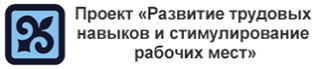 Консорциум ассоциаций АПК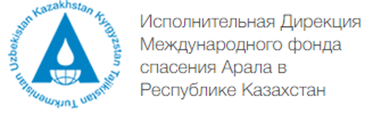 Паспорт отраслевой рамки квалификаций3Введение61Общие положения72Анализ отрасли сельского хозяйства83Описание элементов отраслевой рамки квалификаций174Описание отраслевой рамки квалификаций214.1Профессии по квалификационным уровням отрасли (профессиональная подгруппа – растениеводство)214.2Профессии по квалификационным уровням отрасли (профессиональная подгруппа – животноводство)224.3Описание подотрасли «Растениеводство» в соответствии с процессами в профессиональной и трудовой деятельности  244.4Описание подотрасли «Животноводство» в соответствии с процессами в профессиональной и трудовой деятельности  1155Карта профессиональной квалификаций ОРК «Сельское хозяйство» с учетом Международной стандартной классификации занятий 2008 (ISCO-08) и Национального классификатора занятий Республики Казахстан 01-20171776Функциональная карта КПК ОРК «Сельское хозяйство»1877Перечень необходимых профессиональных стандартов188Приложения: 1. Функциональная карта КПК ОРК «Сельское хозяйство» (В формате Exel)2. Полный текст анализа отрасли «Сельское хозяйство»189№п/пСекция ОКЭДРаздел ОКЭДГруппа ОКЭДКласс ОКЭДПодкласс ОКЭД1А «Сельское, лесное и рыбное хозяйство»01 Растениеводство и животноводство, охота и предоставление услуг в этих областях01.1 Выращивание одно- или двухлетних культур01.11 Выращивание зерновых (кроме риса), бобовых и масличных культур01.11.1 Выращивание зерновых и зернобобовых культур, включая семеноводство2А «Сельское, лесное и рыбное хозяйство»01 Растениеводство и животноводство, охота и предоставление услуг в этих областях01.1 Выращивание одно- или двухлетних культур01.11 Выращивание зерновых (кроме риса), бобовых и масличных культур01.11.2  Выращивание масличных культур и их семян3А «Сельское, лесное и рыбное хозяйство»01 Растениеводство и животноводство, охота и предоставление услуг в этих областях01.1 Выращивание одно- или двухлетних культур01.12 Выращивание риса01.12.0 Выращивание риса4А «Сельское, лесное и рыбное хозяйство»01 Растениеводство и животноводство, охота и предоставление услуг в этих областях01.1 Выращивание одно- или двухлетних культур01.13 Выращивание овощей и бахчевых, корнеплодов и клубнеплодов01.13.1 Выращивание картофеля и посадочного материала5А «Сельское, лесное и рыбное хозяйство»01 Растениеводство и животноводство, охота и предоставление услуг в этих областях01.1 Выращивание одно- или двухлетних культур01.13 Выращивание овощей и бахчевых, корнеплодов и клубнеплодов01.13.2 Выращивание овощей, их семян и рассады6А «Сельское, лесное и рыбное хозяйство»01 Растениеводство и животноводство, охота и предоставление услуг в этих областях01.1 Выращивание одно- или двухлетних культур01.13 Выращивание овощей и бахчевых, корнеплодов и клубнеплодов01.13.3 Выращивание сахарной свеклы и ее семян7А «Сельское, лесное и рыбное хозяйство»01 Растениеводство и животноводство, охота и предоставление услуг в этих областях01.1 Выращивание одно- или двухлетних культур01.14 Выращивание сахарного тростника01.14.0 Выращивание сахарного тростника8А «Сельское, лесное и рыбное хозяйство»01 Растениеводство и животноводство, охота и предоставление услуг в этих областях01.1 Выращивание одно- или двухлетних культур01.15 Выращивание табака01.15.0 Выращивание табака9А «Сельское, лесное и рыбное хозяйство»01 Растениеводство и животноводство, охота и предоставление услуг в этих областях01.1 Выращивание одно- или двухлетних культур01.16 Выращивание прядильных культур01.16.1 Выращивание хлопка-сырца10А «Сельское, лесное и рыбное хозяйство»01 Растениеводство и животноводство, охота и предоставление услуг в этих областях01.1 Выращивание одно- или двухлетних культур01.16 Выращивание прядильных культур01.16.2 Выращивание прядильных  культур и их семян11А «Сельское, лесное и рыбное хозяйство»01 Растениеводство и животноводство, охота и предоставление услуг в этих областях01.1 Выращивание одно- или двухлетних культур01.19 Выращивание прочих одно- или двухлетних культур01.19.1 Выращивание кормовых культур и их семян12А «Сельское, лесное и рыбное хозяйство»01 Растениеводство и животноводство, охота и предоставление услуг в этих областях01.19.2 Выращивание цветов, семеноводство цветочных культур13А «Сельское, лесное и рыбное хозяйство»01 Растениеводство и животноводство, охота и предоставление услуг в этих областях01.19.9 Выращивание прочих одно- или двухлетних культур, не включенных в другие группировки14А «Сельское, лесное и рыбное хозяйство»01 Растениеводство и животноводство, охота и предоставление услуг в этих областях01.2 Выращивание многолетних культур01.21 Выращивание винограда01.21.0 Выращивание винограда15А «Сельское, лесное и рыбное хозяйство»01 Растениеводство и животноводство, охота и предоставление услуг в этих областях01.2 Выращивание многолетних культур01.22 Выращивание тропических и субтропических фруктов01.22.0 Выращивание тропических и субтропических плодов16А «Сельское, лесное и рыбное хозяйство»01 Растениеводство и животноводство, охота и предоставление услуг в этих областях01.2 Выращивание многолетних культур01.23 Выращивание цитрусовых фруктов01.23.0 Выращивание цитрусовых плодов17А «Сельское, лесное и рыбное хозяйство»01 Растениеводство и животноводство, охота и предоставление услуг в этих областях01.2 Выращивание многолетних культур01.24 Выращивание семечковых и косточковых плодов01.24.0 Выращивание семечковых и косточковых плодов18А «Сельское, лесное и рыбное хозяйство»01 Растениеводство и животноводство, охота и предоставление услуг в этих областях01.2 Выращивание многолетних культур01.25 Выращивание прочих плодов, ягод и орехов01.25.0 Выращивание прочих плодов, ягод и орехов19А «Сельское, лесное и рыбное хозяйство»01 Растениеводство и животноводство, охота и предоставление услуг в этих областях01.2 Выращивание многолетних культур01.26 Выращивание маслосодержащих плодов01.26.0 Выращивание маслосодержащих плодов20А «Сельское, лесное и рыбное хозяйство»01 Растениеводство и животноводство, охота и предоставление услуг в этих областях01.2 Выращивание многолетних культур01.27 Выращивание культур для производства напитков01.27.0 Выращивание культур для производства напитков21А «Сельское, лесное и рыбное хозяйство»01 Растениеводство и животноводство, охота и предоставление услуг в этих областях01.2 Выращивание многолетних культур01.28 Выращивание специй, пряностей, лекарственных и используемых в парфюмерии растений01.28.0 Выращивание специй, пряностей, лекарственных и используемых в парфюмерии растений22А «Сельское, лесное и рыбное хозяйство»01 Растениеводство и животноводство, охота и предоставление услуг в этих областях01.2 Выращивание многолетних культур01.29 Выращивание прочих многолетних культур01.29.0 Выращивание прочих многолетних культур23А «Сельское, лесное и рыбное хозяйство»01 Растениеводство и животноводство, охота и предоставление услуг в этих областях01.3 Воспроизводство растений01.30 Воспроизводство растений01.30.0 Воспроизводство растений24А «Сельское, лесное и рыбное хозяйство»01 Растениеводство и животноводство, охота и предоставление услуг в этих областях01.4 Животноводство01.41 Разведение крупного рогатого скота молочного направления01.41.0 Разведение крупного рогатого скота молочного направления25А «Сельское, лесное и рыбное хозяйство»01 Растениеводство и животноводство, охота и предоставление услуг в этих областях01.4 Животноводство01.42 Разведение прочего крупного рогатого скота и буйволов01.42.0 Разведение прочего крупного рогатого скота и буйволов26А «Сельское, лесное и рыбное хозяйство»01 Растениеводство и животноводство, охота и предоставление услуг в этих областях01.4 Животноводство01.43 Разведение лошадей и прочих животных семейства лошадиных01.43.1 Разведение лошадей27А «Сельское, лесное и рыбное хозяйство»01 Растениеводство и животноводство, охота и предоставление услуг в этих областях01.4 Животноводство01.43 Разведение лошадей и прочих животных семейства лошадиных01.43.2 Разведение и выращивание ослов, мулов или лошаков28А «Сельское, лесное и рыбное хозяйство»01 Растениеводство и животноводство, охота и предоставление услуг в этих областях01.4 Животноводство01.44 Разведение верблюдов и прочих животных семейства верблюжьих01.44.0 Разведение верблюдов и прочих животных семейства верблюжьих29А «Сельское, лесное и рыбное хозяйство»01 Растениеводство и животноводство, охота и предоставление услуг в этих областях01.4 Животноводство01.45 Разведение овец и коз01.45.0 Разведение овец и коз30А «Сельское, лесное и рыбное хозяйство»01 Растениеводство и животноводство, охота и предоставление услуг в этих областях01.4 Животноводство01. 46 Разведение свиней01.46.0 Разведение свиней31А «Сельское, лесное и рыбное хозяйство»01 Растениеводство и животноводство, охота и предоставление услуг в этих областях01.4 Животноводство01.47 Разведение сельскохозяйственной птицы01.47.1 Разведение птицы на мясо, племенной птицы и молодняка32А «Сельское, лесное и рыбное хозяйство»01 Растениеводство и животноводство, охота и предоставление услуг в этих областях01.4 Животноводство01.47 Разведение сельскохозяйственной птицы01.47.2 Производство яиц33А «Сельское, лесное и рыбное хозяйство»01 Растениеводство и животноводство, охота и предоставление услуг в этих областях01.4 Животноводство01.47 Разведение сельскохозяйственной птицы01.47.3 Производство смешанное, мясояичное34А «Сельское, лесное и рыбное хозяйство»01 Растениеводство и животноводство, охота и предоставление услуг в этих областях01.4 Животноводство01.47 Разведение сельскохозяйственной птицы01.47.4 Деятельность инкубаторно-птицеводческих станций35А «Сельское, лесное и рыбное хозяйство»01 Растениеводство и животноводство, охота и предоставление услуг в этих областях01.4 Животноводство01.49 Разведение прочих видов животных01.49.0 Разведение прочих видов животных36А «Сельское, лесное и рыбное хозяйство»01 Растениеводство и животноводство, охота и предоставление услуг в этих областях01.5 Смешанное сельское хозяйство01.50 Смешанное сельское хозяйство01.50.0 Смешанное сельское хозяйство37А «Сельское, лесное и рыбное хозяйство»01 Растениеводство и животноводство, охота и предоставление услуг в этих областях01.6 Деятельность, способствующая выращиванию сельскохозяйственных культур и разведению животных и деятельность по обработке урожая01.61 Деятельность, способствующая растениеводству01.61.1 Деятельность, способствующая растениеводству, кроме эксплуатации оросительных систем38А «Сельское, лесное и рыбное хозяйство»01 Растениеводство и животноводство, охота и предоставление услуг в этих областях01.6 Деятельность, способствующая выращиванию сельскохозяйственных культур и разведению животных и деятельность по обработке урожая01.61 Деятельность, способствующая растениеводству01.61.2 Эксплуатация оросительных систем39А «Сельское, лесное и рыбное хозяйство»01 Растениеводство и животноводство, охота и предоставление услуг в этих областях01.6 Деятельность, способствующая выращиванию сельскохозяйственных культур и разведению животных и деятельность по обработке урожая01.62 Деятельность, способствующая животноводству01.62.0 Деятельность, способствующая животноводству40А «Сельское, лесное и рыбное хозяйство»01 Растениеводство и животноводство, охота и предоставление услуг в этих областях01.6 Деятельность, способствующая выращиванию сельскохозяйственных культур и разведению животных и деятельность по обработке урожая01.63 Деятельность по обработке урожая01.63.0 Деятельность по обработке урожая41А «Сельское, лесное и рыбное хозяйство»01 Растениеводство и животноводство, охота и предоставление услуг в этих областях01.6 Деятельность, способствующая выращиванию сельскохозяйственных культур и разведению животных и деятельность по обработке урожая01.64 Деятельность по обработке семян для посадки01.64.0 Деятельность по обработке семян для посадки42М Профессиональная, научная и техническая деятельность72 Научные исследования и разработки72.1 Научные исследования и экспериментальные разработки в области естественных и технических наук 72.19 Прочие научные исследования и экспериментальные разработки в области естественных и технических наук72.19.9 Прочие исследования и разработки в области естественных и технических наук43М Профессиональная, научная и техническая деятельность74 Прочая профессиональная, научная и техническая деятельность74.9 Прочая профессиональная, научная и техническая деятельность, не включенная в другие группировки74.90 Прочая профессиональная, научная и техническая деятельность, не включенная в другие группировки74.90.9 Иная профессиональная, научная и техническая деятельность, не включенная в другие группировки44М Профессиональная, научная и техническая деятельность75 Ветеринарная деятельность75.0 Ветеринарная деятельность75.00 Ветеринарная деятельность75.00.0 Ветеринарная деятельностьВид деятельностиПодвиды деятельностиДоля подвида в ВПД (%)Связь с другими видами деятельности (если есть)Сельское хозяйствоРастениеводство53,14Смешанное сельское хозяйствоСельское хозяйствоЖивотноводство46,60Смешанное сельское хозяйствоСельское хозяйствоУслуги в области сельского хозяйства0,26Смешанное сельское хозяйствоВид деятельностиПодвиды деятельностиДоля подвида в ВПД (%)Сельское  хозяйствоВаловый выпуск продукции (услуг) сельского хозяйства100,0РастениеводствоВаловая продукция растениеводства 53,9РастениеводствоВыращивание сезонных культур51,4РастениеводствоВыращивание зерновых культур (за исключением риса), бобовых культур и масличных семян22,4РастениеводствоВыращивание зерновых и зернобобовых культур, включая семеноводство17,3РастениеводствоВыращивание масличных культур и их семян5,1РастениеводствоВыращивание риса0,6РастениеводствоВыращивание овощей и бахчевых, корнеплодов и клубнеплодов20,3РастениеводствоВыращивание картофеля и посадочного материала7,7РастениеводствоВыращивание овощей, их семян и рассады12,4РастениеводствоВыращивание сахарной свеклы и семян0,1РастениеводствоВыращивание табака0,0РастениеводствоВыращивание волокнистых прядильных культур1,3РастениеводствоВыращивание хлопка-сырца1,3РастениеводствоВыращивание кормовых культур и их семян6,6РастениеводствоВыращивание цветов, семеноводство цветочных культур0,2РастениеводствоВыращивание многолетних культур2,4РастениеводствоВыращивание винограда0,4РастениеводствоВыращивание цитрусовых фруктов0,0РастениеводствоВыращивание семечковых и косточковых плодов1,5РастениеводствоВыращивание прочих видов плодовых деревьев, кустарников и орехов0,5РастениеводствоПроизводство продукции питомников0,1РастениеводствоИзменение стоимости незавершенного производства в растениеводстве от начала к концу года0,0ЖивотноводствоВаловая продукция животноводства 45,8ЖивотноводствоРазведение молочных пород скота18,4ЖивотноводствоРазведение прочих пород скота и буйволов11,9ЖивотноводствоРазведение лошадей и прочих копытных пород4,2ЖивотноводствоРазведение верблюдов и верблюдовых0,4ЖивотноводствоРазведение овец и коз4,4ЖивотноводствоРазведение свиней и поросят1,6ЖивотноводствоПтицеводство4,6ЖивотноводствоРазведение прочих видов животных0,3Услуги в области сельского хозяйстваВспомогательные виды деятельности в области выращивания сельскохозяйственных культур и разведения животных0,3НРКОтраслевая рамка квалификацийОтраслевая рамка квалификацийОтраслевая рамка квалификацийУровень квалификацииПроцессы Процессы Процессы 8Раздел 1. Управленческие процессыВсе функции управленческих процессов можно группировать следующим образом: общее руководство, управление основным производством, управление персоналом, технические функции, функции технического обслуживания производства, экономические функции, хозяйственные функции.Раздел 1. Управленческие процессыВсе функции управленческих процессов можно группировать следующим образом: общее руководство, управление основным производством, управление персоналом, технические функции, функции технического обслуживания производства, экономические функции, хозяйственные функции.Раздел 1. Управленческие процессыВсе функции управленческих процессов можно группировать следующим образом: общее руководство, управление основным производством, управление персоналом, технические функции, функции технического обслуживания производства, экономические функции, хозяйственные функции.7Раздел 1. Управленческие процессыВсе функции управленческих процессов можно группировать следующим образом: общее руководство, управление основным производством, управление персоналом, технические функции, функции технического обслуживания производства, экономические функции, хозяйственные функции.Раздел 1. Управленческие процессыВсе функции управленческих процессов можно группировать следующим образом: общее руководство, управление основным производством, управление персоналом, технические функции, функции технического обслуживания производства, экономические функции, хозяйственные функции.Раздел 1. Управленческие процессыВсе функции управленческих процессов можно группировать следующим образом: общее руководство, управление основным производством, управление персоналом, технические функции, функции технического обслуживания производства, экономические функции, хозяйственные функции.6Раздел 2. Подготовка производственного процессаГруппа технических функций, связанных с выполнением подготовительного процесса, способствующих успешной реализации основных процессов в растениеводстве и животноводстве; Раздел 3.Основные производственные процессыОбщая производственная структура находится в прямой зависимости от характера продукции и методов ее производства, масштаба производства (величина выпуска готовой продукции с учетом ее трудоемкости), уровня и форм специализации и кооперирования с другими предприятиями. В зависимости от этих факторов, определяющих наличие в технологическом процессе всех стадий производства в растениеводческой подотрасли осуществляются следующие основные производственные процессы: основная обработка почвы,посев, посадка с.-х. культур, уход за посевами и посадками, внесение минеральных и органических удобрений, уборка с.-х. культур и в животноводческой подотрасли: кормление и содержание скота, выращивание молодняка, доение коров, откорм и нагул, воспроизводство стада.Раздел 4.Послепроизводственные процессы (сбыт)Послепроизводственные процессы бывают следующего типа:подсистема управления материально-техническим снабжением (управление закупками); подсистема управления сбытом (управление продажами); подсистема технико-экономического планирования производства; подсистема управления трудом и заработной платой.5Раздел 2. Подготовка производственного процессаГруппа технических функций, связанных с выполнением подготовительного процесса, способствующих успешной реализации основных процессов в растениеводстве и животноводстве; Раздел 3.Основные производственные процессыОбщая производственная структура находится в прямой зависимости от характера продукции и методов ее производства, масштаба производства (величина выпуска готовой продукции с учетом ее трудоемкости), уровня и форм специализации и кооперирования с другими предприятиями. В зависимости от этих факторов, определяющих наличие в технологическом процессе всех стадий производства в растениеводческой подотрасли осуществляются следующие основные производственные процессы: основная обработка почвы,посев, посадка с.-х. культур, уход за посевами и посадками, внесение минеральных и органических удобрений, уборка с.-х. культур и в животноводческой подотрасли: кормление и содержание скота, выращивание молодняка, доение коров, откорм и нагул, воспроизводство стада.Раздел 4.Послепроизводственные процессы (сбыт)Послепроизводственные процессы бывают следующего типа:подсистема управления материально-техническим снабжением (управление закупками); подсистема управления сбытом (управление продажами); подсистема технико-экономического планирования производства; подсистема управления трудом и заработной платой.4Раздел 2. Подготовка производственного процессаГруппа технических функций, связанных с выполнением подготовительного процесса, способствующих успешной реализации основных процессов в растениеводстве и животноводстве; Раздел 3.Основные производственные процессыОбщая производственная структура находится в прямой зависимости от характера продукции и методов ее производства, масштаба производства (величина выпуска готовой продукции с учетом ее трудоемкости), уровня и форм специализации и кооперирования с другими предприятиями. В зависимости от этих факторов, определяющих наличие в технологическом процессе всех стадий производства в растениеводческой подотрасли осуществляются следующие основные производственные процессы: основная обработка почвы,посев, посадка с.-х. культур, уход за посевами и посадками, внесение минеральных и органических удобрений, уборка с.-х. культур и в животноводческой подотрасли: кормление и содержание скота, выращивание молодняка, доение коров, откорм и нагул, воспроизводство стада.Раздел 4.Послепроизводственные процессы (сбыт)Послепроизводственные процессы бывают следующего типа:подсистема управления материально-техническим снабжением (управление закупками); подсистема управления сбытом (управление продажами); подсистема технико-экономического планирования производства; подсистема управления трудом и заработной платой.3Раздел 5. Вспомогательные процессыГруппа функций технического обслуживания производства включает следующие процессы: функция контроля качества продукции, восстановление сельскохозяйственных машин и оборудования, инструмента и оснастки; ремонтного и энергетического обслуживания; охраны труда и окружающей среды. Хозяйственные функции управления включают в свой состав транспортное обслуживание, хозяйственное обслуживание.Раздел 5. Вспомогательные процессыГруппа функций технического обслуживания производства включает следующие процессы: функция контроля качества продукции, восстановление сельскохозяйственных машин и оборудования, инструмента и оснастки; ремонтного и энергетического обслуживания; охраны труда и окружающей среды. Хозяйственные функции управления включают в свой состав транспортное обслуживание, хозяйственное обслуживание.Раздел 5. Вспомогательные процессыГруппа функций технического обслуживания производства включает следующие процессы: функция контроля качества продукции, восстановление сельскохозяйственных машин и оборудования, инструмента и оснастки; ремонтного и энергетического обслуживания; охраны труда и окружающей среды. Хозяйственные функции управления включают в свой состав транспортное обслуживание, хозяйственное обслуживание.2Раздел 5. Вспомогательные процессыГруппа функций технического обслуживания производства включает следующие процессы: функция контроля качества продукции, восстановление сельскохозяйственных машин и оборудования, инструмента и оснастки; ремонтного и энергетического обслуживания; охраны труда и окружающей среды. Хозяйственные функции управления включают в свой состав транспортное обслуживание, хозяйственное обслуживание.Раздел 5. Вспомогательные процессыГруппа функций технического обслуживания производства включает следующие процессы: функция контроля качества продукции, восстановление сельскохозяйственных машин и оборудования, инструмента и оснастки; ремонтного и энергетического обслуживания; охраны труда и окружающей среды. Хозяйственные функции управления включают в свой состав транспортное обслуживание, хозяйственное обслуживание.Раздел 5. Вспомогательные процессыГруппа функций технического обслуживания производства включает следующие процессы: функция контроля качества продукции, восстановление сельскохозяйственных машин и оборудования, инструмента и оснастки; ремонтного и энергетического обслуживания; охраны труда и окружающей среды. Хозяйственные функции управления включают в свой состав транспортное обслуживание, хозяйственное обслуживание.1Раздел 5. Вспомогательные процессыГруппа функций технического обслуживания производства включает следующие процессы: функция контроля качества продукции, восстановление сельскохозяйственных машин и оборудования, инструмента и оснастки; ремонтного и энергетического обслуживания; охраны труда и окружающей среды. Хозяйственные функции управления включают в свой состав транспортное обслуживание, хозяйственное обслуживание.Раздел 5. Вспомогательные процессыГруппа функций технического обслуживания производства включает следующие процессы: функция контроля качества продукции, восстановление сельскохозяйственных машин и оборудования, инструмента и оснастки; ремонтного и энергетического обслуживания; охраны труда и окружающей среды. Хозяйственные функции управления включают в свой состав транспортное обслуживание, хозяйственное обслуживание.Раздел 5. Вспомогательные процессыГруппа функций технического обслуживания производства включает следующие процессы: функция контроля качества продукции, восстановление сельскохозяйственных машин и оборудования, инструмента и оснастки; ремонтного и энергетического обслуживания; охраны труда и окружающей среды. Хозяйственные функции управления включают в свой состав транспортное обслуживание, хозяйственное обслуживание.Уровень ОРКХарактер знаний1Элементарные базовые общие знания, полученные в процессе инструктажа или обучения на рабочем месте2Основные базовые знания, полученные в процессе профессиональной подготовки и самостоятельно3Базовые, общеобразовательные и практико-ориентированные профессиональные знания, полученные в процессе профессиональной подготовки и самостоятельно4Профессиональные (практические и теоретические) знания для осуществления деятельности и практический опыт, полученный в процессе профессионального образования и самостоятельно5Широкий диапазон теоретических и практических знаний в профессиональной области. Самостоятельный поиск информации, необходимый для решения профессиональных задач6Широкий диапазон специальных (теоретических и практических) знаний (в том числе, инновационных). Самостоятельный поиск, анализ и оценка профессиональной информации7Концептуальные профессиональные и/или научные знания (в том числе и инновационных) и опыта в определенной области и/или на стыке областей. Оценка и отбор профессиональной информации. Создание новых знаний прикладного характера в определенной области. Определение источников и поиск информации, необходимой для развития деятельности8Знания на самом передовом уровне в области науки и профессиональной деятельности. Использовать специальные знания для критического анализа, оценки и синтеза новых сложных идей, которые находятся на самом передовом рубеже данной области. Оценка и отбор информации, необходимой для развития деятельности. Расширять или переосмысливать существующие знания и/ или профессиональную практику в рамках конкретной области или на стыке областей. Демонстрировать способность устойчивого интереса к разработке новых идей или процессов и высокий уровень понимания процессов обучения. Методологические знания в области инновационно- профессиональной деятельностиУровень ОРКХарактеристика умений (навыков)1Выполнение элементарных стандартных практических заданий по известному образцу.2Выполнение простых практических заданий.Выбор способа действий по заданному инструкциями алгоритму.Коррекция действий в соответствии с условиями рабочей ситуации3Решение стандартных и простых однотипных практических задач.Выбор способов действий из известных на основе знаний и практического опыта.Коррекция деятельности с учетом полученных результатов4Решение типовых практических задач широкого спектра, требующих самостоятельного анализа рабочей ситуации и ее предсказуемых изменений.Выбор технологических путей осуществления деятельности.Текущий и итоговый контроль, оценка и коррекция деятельности5Решение практических задач, предполагающих многообразие способов решения и их выбор.Творческий подход (или умения и навыки самостоятельно разрабатывать и выдвигать различные, в том числе альтернативные варианты решения профессиональных проблем с применением теоретических и практических знанийТекущий и итоговый контроль, оценка и коррекция деятельности6Решение проблем технологического или методического характера, относящихся к определенной области знаний, предполагающих выбор и многообразие способов решения.Разработка, внедрение, контроль, оценка и коррекция компонентов технологического процессаУмения и навыки осуществлять научно-исследовательскую и инновационную деятельность по развитию нового знания и процедур интеграции знаний различных областей, правильно и логично оформлять свои мысли в письменной и устной форме, применять на практике теоретические знания в конкретной области7Решение проблем, технологического или методического характера, требующих разработки новых подходов, использования разнообразных методов (в том числе и инновационных).Коррекция деятельности подразделения или организации.Умения и навыки научно обосновывать постановку целей и выбор методов и средств их достижения.8Исследовать, разрабатывать, реализовывать и адаптировать проекты, ведущие к получению новых знаний и новых решений.Самые продвинутые и специализированные навыки и умения, включая синтез и оценку, требуемые для решения критических проблем в исследовании и/или новшестве и позволяющие пересматривать и обновлять существующее знание или профессиональную практику.Способность участвовать в устной или письменной форме впрофессиональных дискуссиях, а также публиковать исходные результатыисследований в международных академических изданиях. Может способствовать на научном и профессиональном уровне техническому, общественному и культурному прогрессу общества.Умения генерировать идеи, прогнозировать результаты инновационнойдеятельности осуществлять широкомасштабные изменения в профессиональной и социальной сфере, руководить сложными производственными и научными процессами.Уровниквалификаций Уровниквалификаций Уровни образованияУровни навыков в НРКв ОРК(по Закону Республики Казахстан «Об образовании»)по НКЗ РК88Послевузовское образование: квалификации доктора PhD477Послевузовское образование: квалификации магистра366Высшее образование; квалификации бакалавра, специалиста для медицинских специальностей255Послесреднее образование: квалификации специалиста среднего звена и прикладного бакалавра244Общее среднее образование - техническое и профессиональное образование233Общее среднее образование - техническое и профессиональное образование122Основное среднее образование111Начальное образование (4 года)1Квалификационный уровень Квалификационный уровень Профессии по квалификационным уровням отрасли (профессиональная подгруппа – растениеводство) по НРКпо ОРКПрофессии по квалификационным уровням отрасли (профессиональная подгруппа – растениеводство)11Поливальщик, Рабочий плодоовощного хранилища, Рабочий по орошению, ирригации, Неквалифицированный рабочий в садоводстве, Рабочий фруктового сада, Рабочий по уборке урожая 22Укладчик сырья, обработка хлопка и лубяных культур, Работник по борьбе с вредителями, Работник по борьбе с сорняками, Рабочий по мелиорации земель, Рабочий по орошению земель33Квалифицированный сельскохозяйственный рабочий (полевые культуры), Рисовод, Фермер по выращиванию фруктов, Виноградарь,Бахчевод, Картофелевод, Овощевод, Фермер в садоводстве и питомниководстве, Оператор по обслуживанию и эксплуатации дождевальной техники44Помощник инженера-механика, Агроном (средней квалификации), Техник-мелиоратор, Техник-садовод, Техник-плодоовощевод, Техник-агроном по выращиванию полевых культур, Почвовед (средней квалификации)55Инженер по внедрению новой техники и технологии, Инженер-механизатор сельского хозяйства, Инженер по эксплуатации машинно-тракторного парка, Агрохимик66Агроном, Агроном по орошаемому земле- и водопользованию, Агроном по семеноводству, Агроном-виноградарь, Инженер-садовод, Агроном по защите растений, Агроном-почвовед, Инженер по мелиорации и рекультивации, Инженер-мелиоратор, Агроэколог, Инженер по сельскохозяйственной технике77Главный агроном, Главный инженер (в сельском хозяйстве), Главный агроном по защите растений, Главный мелиоратор, Главный механик (в сельском хозяйстве)88Руководитель (директор, президент и др.) организации в сельском хозяйствеКвалификационный уровеньКвалификационный уровеньПрофессии по квалификационным уровням отрасли (профессиональная подгруппа – животноводство)по НРКпо ОРКПрофессии по квалификационным уровням отрасли (профессиональная подгруппа – животноводство)11Гуртовщик, Пастух, Чабан, Неквалифицированный рабочий в производстве смешанной растениеводческой и животноводческой продукции22Стригаль, Рабочий по уходу за животными33Дояр, Кумысодел (шубатодел), Оператор машинного доения, Животновод, Птицевод, Оператор по искусственному осеменению птицы, Пчеловод, Оператор животноводческих комплексов и механизированных ферм44Бригадир животноводческих комплексов и ферм, Бригадир овцеводческих комплексов и механизированных ферм, Фермер, специализирующийся в животноводстве, Фермер-пасечник, Слесарь по ремонту сельскохозяйственных машин и оборудования 55Зоотехник отделения (комплекса, сельскохозяйственного участка, фермы), Техник по племенному делу, Техник-животновод, Техник-птицевод, Техник по искусственному осеменению животных, Механик оборудования для скотоводческой фермы, Наладчик сельскохозяйственных машин и тракторов66Ветеринар, Ветеринарный врач, Ветеринарный хирург77Главный зоотехник, Заведующий пунктом искусственного осеменения88Директор сельскохозяйственной организацииУровень ОРКЗанятие из НКЗУровень НРКСтадииРоль в коллективном разделении трудаЗнанияНавыки (умения)Профессиональные компетенцииЛичностные компетенцииРаздел 1. Управленческие процессыРаздел 1. Управленческие процессыРаздел 1. Управленческие процессыРаздел 1. Управленческие процессыРаздел 1. Управленческие процессыРаздел 1. Управленческие процессыРаздел 1. Управленческие процессыРаздел 1. Управленческие процессыРаздел 1. Управленческие процессы8,11210-0-049 Директор сельскохозяйственной организации;8Планирование, организация и контроль, анализ и регулирование выполнения процессовУправление деятельностью организацииКонституцию Республики Казахстан, Экологический кодекс Республики Казахстан, Законы Республики Казахстан «О борьбе с коррупцией», «О языках в Республике Казахстан», а также иные законодательные и подзаконные нормативные правовые акты Республики Казахстан, регламентирующие производственно-хозяйственную и финансово-экономическую деятельность организации (филиала) и определяющие приоритетные направления развития экономики и соответствующего вида экономической деятельности; руководящие, нормативные, инструктивные и методические материалы по вопросам агропромышленного комплекса и производственной деятельности организации (филиала) сельскохозяйственной сферы деятельности; специализацию и особенности структуры организации (филиала); порядок составления и согласования бюджетной сметы доходов и расходов и сметы доходов и расходов по средствам, полученным от приносящей доход деятельности организации (филиала), методы хозяйствования и управления организацией (филиалом), достижения науки и передового опыта в соответствующей отрасли сельского хозяйства, основы трудового, гражданского, административного и уголовного законодательства, основы экономики, организации труда и управления, правила внутреннего трудового распорядка, правила по охране труда и пожарной безопасности.− планировать, руководить, и координировать общее функционирование предприятия или организации;
− анализировать работу и результаты деятельности предприятия или организации, а также отчетности, представляемой в советы директоров и иные органы управления;
− определять цели, стратегии, политики и программ для предприятия или организации;
− обеспечивать общее руководство и управление организацией;
− разрабатывать и управлять бюджетами, контролировать расходы и обеспечивать эффективное использование ресурсов;
− санкционировать объемы материальных, человеческих и финансовых ресурсов для реализации политики и выполнения программ;
− проводить мониторинг и оценку деятельности организации или предприятия по достижению поставленных целей и реализации политики;
− проводить консультации с высшим руководством, пересматривать рекомендаций и подготовку докладов;
− осуществлять представительство от имени организации на официальных мероприятиях, переговорах, съездах, семинарах, общественных слушаниях и форумах;
− осуществлять подбор или утверждение подбора старших должностных лиц и сотрудников;
− обеспечивать соблюдение организацией соответствующего законодательства и нормативных положений.Разрабатывать и пересматривать стратегию развития, планировать, управлять, координировать и оценивать общую деятельность предприятий или организаций (за исключением общественных организаций, министерств и ведомств) при поддержке других руководителей, в соответствии с принципами руководства, установленными советом директоров или иным руководящим органом, перед которыми они отвечают за проводимые операции и результаты деятельности. Лидерство, стратегическое мышление, целеустремленность, собственная эффективность, умение и желание работать в команде, любознательность, способность к эффективным внешним и внутренним коммуникациям, способность к поиску нетривиальных решений, умение работать с целями и ценностями компании8,11210-0-073 Руководитель (директор, президент и др.) организации в сельском хозяйстве8Планирование, организация и контроль, анализ и регулирование выполнения процессовУправление деятельностью организацииКонституцию Республики Казахстан, Экологический кодекс Республики Казахстан, Законы Республики Казахстан «О борьбе с коррупцией», «О языках в Республике Казахстан», а также иные законодательные и подзаконные нормативные правовые акты Республики Казахстан, регламентирующие производственно-хозяйственную и финансово-экономическую деятельность организации (филиала) и определяющие приоритетные направления развития экономики и соответствующего вида экономической деятельности; руководящие, нормативные, инструктивные и методические материалы по вопросам агропромышленного комплекса и производственной деятельности организации (филиала) сельскохозяйственной сферы деятельности; специализацию и особенности структуры организации (филиала); порядок составления и согласования бюджетной сметы доходов и расходов и сметы доходов и расходов по средствам, полученным от приносящей доход деятельности организации (филиала), методы хозяйствования и управления организацией (филиалом), достижения науки и передового опыта в соответствующей отрасли сельского хозяйства, основы трудового, гражданского, административного и уголовного законодательства, основы экономики, организации труда и управления, правила внутреннего трудового распорядка, правила по охране труда и пожарной безопасности.− планировать, руководить, и координировать общее функционирование предприятия или организации;
− анализировать работу и результаты деятельности предприятия или организации, а также отчетности, представляемой в советы директоров и иные органы управления;
− определять цели, стратегии, политики и программ для предприятия или организации;
− обеспечивать общее руководство и управление организацией;
− разрабатывать и управлять бюджетами, контролировать расходы и обеспечивать эффективное использование ресурсов;
− санкционировать объемы материальных, человеческих и финансовых ресурсов для реализации политики и выполнения программ;
− проводить мониторинг и оценку деятельности организации или предприятия по достижению поставленных целей и реализации политики;
− проводить консультации с высшим руководством, пересматривать рекомендаций и подготовку докладов;
− осуществлять представительство от имени организации на официальных мероприятиях, переговорах, съездах, семинарах, общественных слушаниях и форумах;
− осуществлять подбор или утверждение подбора старших должностных лиц и сотрудников;
− обеспечивать соблюдение организацией соответствующего законодательства и нормативных положений.Разрабатывать и пересматривать стратегию развития, планировать, управлять, координировать и оценивать общую деятельность предприятий или организаций (за исключением общественных организаций, министерств и ведомств) при поддержке других руководителей, в соответствии с принципами руководства, установленными советом директоров или иным руководящим органом, перед которыми они отвечают за проводимые операции и результаты деятельности. Лидерство, стратегическое мышление, целеустремленность, собственная эффективность,  умение и желание работать в команде,  любознательность, способность к эффективным внешним и внутренним коммуникациям, способность к поиску нетривиальных решений, умение работать с целями и ценностями компании8,11310-1-010 Главный государственный инженер-инспектор (в сельском хозяйстве)8Планирование, организация и контроль, анализ и регулирование выполнения процессовУправление деятельностью организацииКонституцию Республики Казахстан, Экологический кодекс Республики Казахстан, Законы Республики Казахстан «О борьбе с коррупцией», «О языках в Республике Казахстан», а также иные законодательные и подзаконные нормативные правовые акты Республики Казахстан, регламентирующие производственно-хозяйственную и финансово-экономическую деятельность организации (филиала) и определяющие приоритетные направления развития экономики и соответствующего вида экономической деятельности; руководящие, нормативные, инструктивные и методические материалы по вопросам агропромышленного комплекса и производственной деятельности организации (филиала) сельскохозяйственной сферы деятельности; специализацию и особенности структуры организации (филиала); порядок составления и согласования бюджетной сметы доходов и расходов и сметы доходов и расходов по средствам, полученным от приносящей доход деятельности организации (филиала), методы хозяйствования и управления организацией (филиалом), достижения науки и передового опыта в соответствующей отрасли сельского хозяйства, основы трудового, гражданского, административного и уголовного законодательства, основы экономики, организации труда и управления, правила внутреннего трудового распорядка, правила по охране труда и пожарной безопасности.− контролировать рыночную активности и планирование производства для удовлетворения требований контракта и рыночного спроса; 
− разрабатывать и управлять бюджетами, проводитьмониторинг объемов производства и затрат, документировать информацию, касающейся практики управления сельским хозяйством и составления финансовой и оперативной отчетности; 
− вести переговоры с покупателями по организации продажи урожая сельскохозяйственных культур; 
− заключать контракты с фермерами, шкиперами или независимыми владельцами по производству продукции и управлению производством; 
− организовать анализ почвы для определения типов и количества удобрений, необходимых для максимального производства; 
− планировать виды, интенсивность и последовательность выполнения работ; покупку машин, оборудования и расходных материалов; 
− выявлять и контролировать экологические токсины, сорняков, вредителей и болезней; 
− организовать мероприятия по поддержанию зданий, систем водоснабжения и оборудования; 
− контролировать подбор, подготовку и эффективность работы рабочих и подрядчиков.Планировать, управлять и координировать производственную деятельность в области крупномасштабного сельского хозяйства, садоводства,  по выращиванию и уборке основных сельскохозяйственных культур. умение работать в команде,  любознательность, коммуникабельность, способность принимать решение,  умение работать с информацией, инициатива и решительность8,21310-1-001 Главный агроном8Планирование, организация и контроль, анализ и регулирование выполнения процессовУправление деятельностью организацииКонституцию Республики Казахстан, Законы Республики Казахстан «О борьбе с коррупцией», «О языках в Республике Казахстан», а также иные законодательные и подзаконные нормативные правовые акты Республики Казахстан, руководящие, нормативные, инструктивные и методические материалы по вопросам агропромышленного комплекса и производственной деятельности сельскохозяйственного объединения (организации), технологию производства сельскохозяйственных культур, селекцию и семеноводство, биологические особенности культурных растений и агротехнику их возделывания, стандарты на продукцию растениеводства, достижения науки и передовой опыт работы отечественных и зарубежных предприятий в области растениеводства, экономику, организацию производства, труда и управления, основы трудового и земельного законодательства, основы законодательства в области охраны окружающей среды и рациональному использованию природных ресурсов, правила и нормы охраны труда и пожарной безопасности.− контролировать рыночную активности и планирование производства для удовлетворения требований контракта и рыночного спроса; 
− разрабатывать и управлять бюджетами, проводитьмониторинг объемов производства и затрат, документировать информацию, касающейся практики управления сельским хозяйством и составления финансовой и оперативной отчетности; 
− вести переговоры с покупателями по организации продажи урожая сельскохозяйственных культур; 
− заключать контракты с фермерами, шкиперами или независимыми владельцами по производству продукции и управлению производством; 
− организовать анализ почвы для определения типов и количества удобрений, необходимых для максимального производства; 
− планировать виды, интенсивность и последовательность выполнения работ; покупку машин, оборудования и расходных материалов; 
− выявлять и контролировать экологические токсины, сорняков, вредителей и болезней; 
− организовать мероприятия по поддержанию зданий, систем водоснабжения и оборудования; 
− контролировать подбор, подготовку и эффективность работы рабочих и подрядчиков.Планировать, управлять и координировать производственную деятельность в области крупномасштабного сельского хозяйства, садоводства,  по выращиванию и уборке основных сельскохозяйственных культур. умение работать в команде,  любознательность, коммуникабельность, способность принимать решение,  умение работать с информацией, инициатива и решительность8,21310-1-002 Главный агроном (государственный инспектор по карантину растений) 8Планирование, организация и контроль, анализ и регулирование выполнения процессовУправление деятельностью организацииКонституцию Республики Казахстан, Законы Республики Казахстан «О борьбе с коррупцией», «О языках в Республике Казахстан», а также иные законодательные и подзаконные нормативные правовые акты Республики Казахстан, руководящие, нормативные, инструктивные и методические материалы по вопросам агропромышленного комплекса и производственной деятельности сельскохозяйственного объединения (организации), технологию производства сельскохозяйственных культур, селекцию и семеноводство, биологические особенности культурных растений и агротехнику их возделывания, стандарты на продукцию растениеводства, достижения науки и передовой опыт работы отечественных и зарубежных предприятий в области растениеводства, экономику, организацию производства, труда и управления, основы трудового и земельного законодательства, основы законодательства в области охраны окружающей среды и рациональному использованию природных ресурсов, правила и нормы охраны труда и пожарной безопасности.− контролировать рыночную активности и планирование производства для удовлетворения требований контракта и рыночного спроса; 
− разрабатывать и управлять бюджетами, проводитьмониторинг объемов производства и затрат, документировать информацию, касающейся практики управления сельским хозяйством и составления финансовой и оперативной отчетности; 
− вести переговоры с покупателями по организации продажи урожая сельскохозяйственных культур; 
− заключать контракты с фермерами, шкиперами или независимыми владельцами по производству продукции и управлению производством; 
− организовать анализ почвы для определения типов и количества удобрений, необходимых для максимального производства; 
− планировать виды, интенсивность и последовательность выполнения работ; покупку машин, оборудования и расходных материалов; 
− выявлять и контролировать экологические токсины, сорняков, вредителей и болезней; 
− организовать мероприятия по поддержанию зданий, систем водоснабжения и оборудования; 
− контролировать подбор, подготовку и эффективность работы рабочих и подрядчиков.Планировать, управлять и координировать производственную деятельность в области крупномасштабного сельского хозяйства, садоводства,  по выращиванию и уборке основных сельскохозяйственных культур. умение работать в команде,  любознательность, коммуникабельность, способность принимать решение,  умение работать с информацией, инициатива и решительность8,21310-1-013 Главный инженер (в сельском хозяйстве) 8Планирование, организация и контроль, анализ и регулирование выполнения процессовУправление деятельностью организацииКонституцию Республики Казахстан, Законы Республики Казахстан «О борьбе с коррупцией», «О языках в Республике Казахстан», а также иные законодательные и подзаконные нормативные правовые акты Республики Казахстан, руководящие, нормативные, инструктивные и методические материалы по вопросам агропромышленного комплекса и производственной деятельности сельскохозяйственного объединения (организации), технологию производства сельскохозяйственных культур, селекцию и семеноводство, биологические особенности культурных растений и агротехнику их возделывания, стандарты на продукцию растениеводства, достижения науки и передовой опыт работы отечественных и зарубежных предприятий в области растениеводства, экономику, организацию производства, труда и управления, основы трудового и земельного законодательства, основы законодательства в области охраны окружающей среды и рациональному использованию природных ресурсов, правила и нормы охраны труда и пожарной безопасности.− контролировать рыночную активности и планирование производства для удовлетворения требований контракта и рыночного спроса; 
− разрабатывать и управлять бюджетами, проводитьмониторинг объемов производства и затрат, документировать информацию, касающейся практики управления сельским хозяйством и составления финансовой и оперативной отчетности; 
− вести переговоры с покупателями по организации продажи урожая сельскохозяйственных культур; 
− заключать контракты с фермерами, шкиперами или независимыми владельцами по производству продукции и управлению производством; 
− организовать анализ почвы для определения типов и количества удобрений, необходимых для максимального производства; 
− планировать виды, интенсивность и последовательность выполнения работ; покупку машин, оборудования и расходных материалов; 
− выявлять и контролировать экологические токсины, сорняков, вредителей и болезней; 
− организовать мероприятия по поддержанию зданий, систем водоснабжения и оборудования; 
− контролировать подбор, подготовку и эффективность работы рабочих и подрядчиков.Планировать, управлять и координировать производственную деятельность в области крупномасштабного сельского хозяйства, садоводства,  по выращиванию и уборке основных сельскохозяйственных культур. умение работать в команде,  любознательность, коммуникабельность, способность принимать решение,  умение работать с информацией, инициатива и решительность7,11310-1-044 Начальник управления (в сельском хозяйстве) 7Планирование, организация и контроль, анализ и регулирование выполнения процессовУправление деятельностью организацииКонституцию Республики Казахстан, Экологический кодекс Республики Казахстан, Законы Республики Казахстан «О борьбе с коррупцией», «О языках в Республике Казахстан», а также иные законодательные и подзаконные нормативные правовые акты Республики Казахстан, регламентирующие деятельность подразделения (организации), научные и практические вопросы в соответствующей области знаний исходя из задач и функций организации и сферы деятельности подразделения, а также смежные с основной деятельностью, отечественный и зарубежный опыт по решению вопросов, входящих в компетенцию подразделения, основы трудового, гражданского, административного и уголовного законодательства, экономику, организацию труда и управления, современные средства коммуникации и связи, вычислительной техники, правила их эксплуатации, правила внутреннего трудового распорядка, требования по охране труда и пожарной безопасности.− контролировать рыночную активности и планирование производства для удовлетворения требований контракта и рыночного спроса; 
− разрабатывать и управлять бюджетами, проводить мониторинг объемов производства и затрат, документировать информацию, касающейся практики управления сельским хозяйством и составления финансовой и оперативной отчетности; 
− вести переговоры с покупателями по организации продажи урожая сельскохозяйственных культур; 
− заключать контракты с фермерами, шкиперами или независимыми владельцами по производству продукции и управлению производством; 
− организовать анализ почвы для определения типов и количества удобрений, необходимых для максимального производства; 
− планировать виды, интенсивность и последовательность выполнения работ; покупку машин, оборудования и расходных материалов; 
− выявлять и контролировать экологические токсины, сорняков, вредителей и болезней; 
− организовать мероприятия по поддержанию зданий, систем водоснабжения и оборудования; 
− контролировать подбор, подготовку и эффективность работы рабочих и подрядчиков.Планировать, управлять и координировать производственную деятельность в области крупномасштабного сельского хозяйства, садоводства,  по выращиванию и уборке основных сельскохозяйственных культур.умение работать в команде,  любознательность, коммуникабельность, способность принимать решение,  умение работать с информацией, инициатива и решительность7,11310-1-046 Начальник экспедиции (в сельском хозяйстве) 7Планирование, организация и контроль, анализ и регулирование выполнения процессовУправление деятельностью организацииКонституцию Республики Казахстан, Экологический кодекс Республики Казахстан, Законы Республики Казахстан «О борьбе с коррупцией», «О языках в Республике Казахстан», а также иные законодательные и подзаконные нормативные правовые акты Республики Казахстан, регламентирующие деятельность подразделения (организации), научные и практические вопросы в соответствующей области знаний исходя из задач и функций организации и сферы деятельности подразделения, а также смежные с основной деятельностью, отечественный и зарубежный опыт по решению вопросов, входящих в компетенцию подразделения, основы трудового, гражданского, административного и уголовного законодательства, экономику, организацию труда и управления, современные средства коммуникации и связи, вычислительной техники, правила их эксплуатации, правила внутреннего трудового распорядка, требования по охране труда и пожарной безопасности.− контролировать рыночную активности и планирование производства для удовлетворения требований контракта и рыночного спроса; 
− разрабатывать и управлять бюджетами, проводить мониторинг объемов производства и затрат, документировать информацию, касающейся практики управления сельским хозяйством и составления финансовой и оперативной отчетности; 
− вести переговоры с покупателями по организации продажи урожая сельскохозяйственных культур; 
− заключать контракты с фермерами, шкиперами или независимыми владельцами по производству продукции и управлению производством; 
− организовать анализ почвы для определения типов и количества удобрений, необходимых для максимального производства; 
− планировать виды, интенсивность и последовательность выполнения работ; покупку машин, оборудования и расходных материалов; 
− выявлять и контролировать экологические токсины, сорняков, вредителей и болезней; 
− организовать мероприятия по поддержанию зданий, систем водоснабжения и оборудования; 
− контролировать подбор, подготовку и эффективность работы рабочих и подрядчиков.Планировать, управлять и координировать производственную деятельность в области крупномасштабного сельского хозяйства, садоводства,  по выращиванию и уборке основных сельскохозяйственных культур.умение работать в команде,  любознательность, коммуникабельность, способность принимать решение,  умение работать с информацией, инициатива и решительность7,21310-1-051 Управляющий отделением (фермой, сельскохозяйственным участком)7Планирование, организация и контроль, анализ и регулирование выполнения процессовУправление деятельностью организацииКонституцию Республики Казахстан, Экологический кодекс Республики Казахстан, Законы Республики Казахстан «О борьбе с коррупцией», «О языках в Республике Казахстан», а также иные законодательные и подзаконные нормативные правовые акты Республики Казахстан, регламентирующие деятельность подразделения (организации), научные и практические вопросы в соответствующей области знаний исходя из задач и функций организации и сферы деятельности подразделения, а также смежные с основной деятельностью, отечественный и зарубежный опыт по решению вопросов, входящих в компетенцию подразделения, основы трудового, гражданского, административного и уголовного законодательства, экономику, организацию труда и управления, современные средства коммуникации и связи, вычислительной техники, правила их эксплуатации, правила внутреннего трудового распорядка, требования по охране труда и пожарной безопасности.− контролировать рыночную активности и планирование производства для удовлетворения требований контракта и рыночного спроса; 
− разрабатывать и управлять бюджетами, проводить мониторинг объемов производства и затрат, документировать информацию, касающейся практики управления сельским хозяйством и составления финансовой и оперативной отчетности; 
− вести переговоры с покупателями по организации продажи урожая сельскохозяйственных культур; 
− заключать контракты с фермерами, шкиперами или независимыми владельцами по производству продукции и управлению производством; 
− организовать анализ почвы для определения типов и количества удобрений, необходимых для максимального производства; 
− планировать виды, интенсивность и последовательность выполнения работ; покупку машин, оборудования и расходных материалов; 
− выявлять и контролировать экологические токсины, сорняков, вредителей и болезней; 
− организовать мероприятия по поддержанию зданий, систем водоснабжения и оборудования; 
− контролировать подбор, подготовку и эффективность работы рабочих и подрядчиков.Планировать, управлять и координировать производственную деятельность в области крупномасштабного сельского хозяйства, садоводства,  по выращиванию и уборке основных сельскохозяйственных культур.умение работать в команде,  любознательность, коммуникабельность, способность принимать решение,  умение работать с информацией, инициатива и решительностьРаздел 2. Подготовка производственного процессаРаздел 2. Подготовка производственного процессаРаздел 2. Подготовка производственного процессаРаздел 2. Подготовка производственного процессаРаздел 2. Подготовка производственного процессаРаздел 2. Подготовка производственного процессаРаздел 2. Подготовка производственного процессаРаздел 2. Подготовка производственного процессаРаздел 2. Подготовка производственного процесса8,21310-1-003 Главный агроном по защите растений8планирование, организация и контроль, анализ и регулирование выполнения процессовУправление деятельностью организацииКонституцию Республики Казахстан, Экологический кодекс Республики Казахстан, Законы Республики Казахстан «О борьбе с коррупцией», «О языках в Республике Казахстан», а также иные законодательные и подзаконные нормативные правовые акты Республики Казахстан, регламентирующие производственно-хозяйственную и финансово-экономическую деятельность организации (филиала) и определяющие приоритетные направления развития экономики и соответствующего вида экономической деятельности; руководящие, нормативные, инструктивные и методические материалы по вопросам агропромышленного комплекса и производственной деятельности организации (филиала) сельскохозяйственной сферы деятельности; специализацию и особенности структуры организации (филиала); порядок составления и согласования бюджетной сметы доходов и расходов и сметы доходов и расходов по средствам, полученным от приносящей доход деятельности организации (филиала), методы хозяйствования и управления организацией (филиалом), достижения науки и передового опыта в соответствующей отрасли сельского хозяйства, основы трудового, гражданского, административного и уголовного законодательства, основы экономики, организации труда и управления, правила внутреннего трудового распорядка, правила по охране труда и пожарной безопасности.− контролировать рыночную активности и планирование производства для удовлетворения требований контракта и рыночного спроса; 
− разрабатывать и управлять бюджетами, проводить мониторинг объемов производства и затрат, документировать информацию, касающейся практики управления сельским хозяйством и составления финансовой и оперативной отчетности; 
− вести переговоры с покупателями по организации продажи урожая сельскохозяйственных культур; 
− заключать контракты с фермерами, шкиперами или независимыми владельцами по производству продукции и управлению производством; 
− организовать анализ почвы для определения типов и количества удобрений, необходимых для максимального производства; 
− планировать виды, интенсивность и последовательность выполнения работ; покупку машин, оборудования и расходных материалов; 
− выявлять и контролировать экологические токсины, сорняков, вредителей и болезней; 
− организовать мероприятия по поддержанию зданий, систем водоснабжения и оборудования; 
− контролировать подбор, подготовку и эффективность работы рабочих и подрядчиков.Планировать, управлять и координировать производственную деятельность в области крупномасштабного сельского хозяйства, садоводства,  по выращиванию и уборке основных сельскохозяйственных культур.умение работать в команде,  любознательность, коммуникабельность, способность принимать решение,  умение работать с информацией, инициатива и решительность8,21310-1-004 Главный агрохимик8планирование, организация и контроль, анализ и регулирование выполнения процессовУправление деятельностью организацииКонституцию Республики Казахстан, Экологический кодекс Республики Казахстан, Законы Республики Казахстан «О борьбе с коррупцией», «О языках в Республике Казахстан», а также иные законодательные и подзаконные нормативные правовые акты Республики Казахстан, регламентирующие производственно-хозяйственную и финансово-экономическую деятельность организации (филиала) и определяющие приоритетные направления развития экономики и соответствующего вида экономической деятельности; руководящие, нормативные, инструктивные и методические материалы по вопросам агропромышленного комплекса и производственной деятельности организации (филиала) сельскохозяйственной сферы деятельности; специализацию и особенности структуры организации (филиала); порядок составления и согласования бюджетной сметы доходов и расходов и сметы доходов и расходов по средствам, полученным от приносящей доход деятельности организации (филиала), методы хозяйствования и управления организацией (филиалом), достижения науки и передового опыта в соответствующей отрасли сельского хозяйства, основы трудового, гражданского, административного и уголовного законодательства, основы экономики, организации труда и управления, правила внутреннего трудового распорядка, правила по охране труда и пожарной безопасности.− контролировать рыночную активности и планирование производства для удовлетворения требований контракта и рыночного спроса; 
− разрабатывать и управлять бюджетами, проводить мониторинг объемов производства и затрат, документировать информацию, касающейся практики управления сельским хозяйством и составления финансовой и оперативной отчетности; 
− вести переговоры с покупателями по организации продажи урожая сельскохозяйственных культур; 
− заключать контракты с фермерами, шкиперами или независимыми владельцами по производству продукции и управлению производством; 
− организовать анализ почвы для определения типов и количества удобрений, необходимых для максимального производства; 
− планировать виды, интенсивность и последовательность выполнения работ; покупку машин, оборудования и расходных материалов; 
− выявлять и контролировать экологические токсины, сорняков, вредителей и болезней; 
− организовать мероприятия по поддержанию зданий, систем водоснабжения и оборудования; 
− контролировать подбор, подготовку и эффективность работы рабочих и подрядчиков.Планировать, управлять и координировать производственную деятельность в области крупномасштабного сельского хозяйства, садоводства,  по выращиванию и уборке основных сельскохозяйственных культур.умение работать в команде,  любознательность, коммуникабельность, способность принимать решение,  умение работать с информацией, инициатива и решительность8,21310-1-013 Главный инженер (в сельском хозяйстве) 8планирование, организация и контроль, анализ и регулирование выполнения процессовУправление деятельностью организацииКонституцию Республики Казахстан, Экологический кодекс Республики Казахстан, Законы Республики Казахстан «О борьбе с коррупцией», «О языках в Республике Казахстан», а также иные законодательные и подзаконные нормативные правовые акты Республики Казахстан, регламентирующие производственно-хозяйственную и финансово-экономическую деятельность организации (филиала) и определяющие приоритетные направления развития экономики и соответствующего вида экономической деятельности; руководящие, нормативные, инструктивные и методические материалы по вопросам агропромышленного комплекса и производственной деятельности организации (филиала) сельскохозяйственной сферы деятельности; специализацию и особенности структуры организации (филиала); порядок составления и согласования бюджетной сметы доходов и расходов и сметы доходов и расходов по средствам, полученным от приносящей доход деятельности организации (филиала), методы хозяйствования и управления организацией (филиалом), достижения науки и передового опыта в соответствующей отрасли сельского хозяйства, основы трудового, гражданского, административного и уголовного законодательства, основы экономики, организации труда и управления, правила внутреннего трудового распорядка, правила по охране труда и пожарной безопасности.− контролировать рыночную активности и планирование производства для удовлетворения требований контракта и рыночного спроса; 
− разрабатывать и управлять бюджетами, проводить мониторинг объемов производства и затрат, документировать информацию, касающейся практики управления сельским хозяйством и составления финансовой и оперативной отчетности; 
− вести переговоры с покупателями по организации продажи урожая сельскохозяйственных культур; 
− заключать контракты с фермерами, шкиперами или независимыми владельцами по производству продукции и управлению производством; 
− организовать анализ почвы для определения типов и количества удобрений, необходимых для максимального производства; 
− планировать виды, интенсивность и последовательность выполнения работ; покупку машин, оборудования и расходных материалов; 
− выявлять и контролировать экологические токсины, сорняков, вредителей и болезней; 
− организовать мероприятия по поддержанию зданий, систем водоснабжения и оборудования; 
− контролировать подбор, подготовку и эффективность работы рабочих и подрядчиков.Планировать, управлять и координировать производственную деятельность в области крупномасштабного сельского хозяйства, садоводства,  по выращиванию и уборке основных сельскохозяйственных культур.умение работать в команде,  любознательность, коммуникабельность, способность принимать решение,  умение работать с информацией, инициатива и решительность8,21310-1-001 Главный агроном8планирование, организация и контроль, анализ и регулирование выполнения процессовУправление деятельностью организацииКонституцию Республики Казахстан, Экологический кодекс Республики Казахстан, Законы Республики Казахстан «О борьбе с коррупцией», «О языках в Республике Казахстан», а также иные законодательные и подзаконные нормативные правовые акты Республики Казахстан, регламентирующие производственно-хозяйственную и финансово-экономическую деятельность организации (филиала) и определяющие приоритетные направления развития экономики и соответствующего вида экономической деятельности; руководящие, нормативные, инструктивные и методические материалы по вопросам агропромышленного комплекса и производственной деятельности организации (филиала) сельскохозяйственной сферы деятельности; специализацию и особенности структуры организации (филиала); порядок составления и согласования бюджетной сметы доходов и расходов и сметы доходов и расходов по средствам, полученным от приносящей доход деятельности организации (филиала), методы хозяйствования и управления организацией (филиалом), достижения науки и передового опыта в соответствующей отрасли сельского хозяйства, основы трудового, гражданского, административного и уголовного законодательства, основы экономики, организации труда и управления, правила внутреннего трудового распорядка, правила по охране труда и пожарной безопасности.− контролировать рыночную активности и планирование производства для удовлетворения требований контракта и рыночного спроса; 
− разрабатывать и управлять бюджетами, проводить мониторинг объемов производства и затрат, документировать информацию, касающейся практики управления сельским хозяйством и составления финансовой и оперативной отчетности; 
− вести переговоры с покупателями по организации продажи урожая сельскохозяйственных культур; 
− заключать контракты с фермерами, шкиперами или независимыми владельцами по производству продукции и управлению производством; 
− организовать анализ почвы для определения типов и количества удобрений, необходимых для максимального производства; 
− планировать виды, интенсивность и последовательность выполнения работ; покупку машин, оборудования и расходных материалов; 
− выявлять и контролировать экологические токсины, сорняков, вредителей и болезней; 
− организовать мероприятия по поддержанию зданий, систем водоснабжения и оборудования; 
− контролировать подбор, подготовку и эффективность работы рабочих и подрядчиков.Планировать, управлять и координировать производственную деятельность в области крупномасштабного сельского хозяйства, садоводства,  по выращиванию и уборке основных сельскохозяйственных культур.умение работать в команде,  любознательность, коммуникабельность, способность принимать решение,  умение работать с информацией, инициатива и решительность7,11310-1-048 Руководитель (управляющий, заведующий) в сельском хозяйстве7планирование, организация и контроль, анализ и регулирование выполнения процессовУправление деятельностью организацииКонституцию Республики Казахстан, Экологический кодекс Республики Казахстан, Законы Республики Казахстан «О борьбе с коррупцией», «О языках в Республике Казахстан», а также иные законодательные и подзаконные нормативные правовые акты Республики Казахстан, регламентирующие деятельность подразделения (организации), научные и практические вопросы в соответствующей области знаний исходя из задач и функций организации и сферы деятельности подразделения, а также смежные с основной деятельностью, отечественный и зарубежный опыт по решению вопросов, входящих в компетенцию подразделения, основы трудового, гражданского, административного и уголовного законодательства, экономику, организацию труда и управления, современные средства коммуникации и связи, вычислительной техники, правила их эксплуатации, правила внутреннего трудового распорядка, требования по охране труда и пожарной безопасности.− контролировать рыночную активности и планирование производства для удовлетворения требований контракта и рыночного спроса; 
− разрабатывать и управлять бюджетами, проводить мониторинг объемов производства и затрат, документировать информацию, касающейся практики управления сельским хозяйством и составления финансовой и оперативной отчетности; 
− вести переговоры с покупателями по организации продажи урожая сельскохозяйственных культур; 
− заключать контракты с фермерами, шкиперами или независимыми владельцами по производству продукции и управлению производством; 
− организовать анализ почвы для определения типов и количества удобрений, необходимых для максимального производства; 
− планировать виды, интенсивность и последовательность выполнения работ; покупку машин, оборудования и расходных материалов; 
− выявлять и контролировать экологические токсины, сорняков, вредителей и болезней; 
− организовать мероприятия по поддержанию зданий, систем водоснабжения и оборудования; 
− контролировать подбор, подготовку и эффективность работы рабочих и подрядчиков.Планировать, управлять и координировать производственную деятельность в области крупномасштабного сельского хозяйства, садоводства,  по выращиванию и уборке основных сельскохозяйственных культур.умение работать в команде,  любознательность, коммуникабельность, способность принимать решение,  умение работать с информацией, инициатива и решительность7,11310-1-049 Технический руководитель (в сельском хозяйстве)7планирование, организация и контроль, анализ и регулирование выполнения процессовУправление деятельностью организацииКонституцию Республики Казахстан, Экологический кодекс Республики Казахстан, Законы Республики Казахстан «О борьбе с коррупцией», «О языках в Республике Казахстан», а также иные законодательные и подзаконные нормативные правовые акты Республики Казахстан, регламентирующие деятельность подразделения (организации), научные и практические вопросы в соответствующей области знаний исходя из задач и функций организации и сферы деятельности подразделения, а также смежные с основной деятельностью, отечественный и зарубежный опыт по решению вопросов, входящих в компетенцию подразделения, основы трудового, гражданского, административного и уголовного законодательства, экономику, организацию труда и управления, современные средства коммуникации и связи, вычислительной техники, правила их эксплуатации, правила внутреннего трудового распорядка, требования по охране труда и пожарной безопасности.− контролировать рыночную активности и планирование производства для удовлетворения требований контракта и рыночного спроса; 
− разрабатывать и управлять бюджетами, проводить мониторинг объемов производства и затрат, документировать информацию, касающейся практики управления сельским хозяйством и составления финансовой и оперативной отчетности; 
− вести переговоры с покупателями по организации продажи урожая сельскохозяйственных культур; 
− заключать контракты с фермерами, шкиперами или независимыми владельцами по производству продукции и управлению производством; 
− организовать анализ почвы для определения типов и количества удобрений, необходимых для максимального производства; 
− планировать виды, интенсивность и последовательность выполнения работ; покупку машин, оборудования и расходных материалов; 
− выявлять и контролировать экологические токсины, сорняков, вредителей и болезней; 
− организовать мероприятия по поддержанию зданий, систем водоснабжения и оборудования; 
− контролировать подбор, подготовку и эффективность работы рабочих и подрядчиков.Планировать, управлять и координировать производственную деятельность в области крупномасштабного сельского хозяйства, садоводства,  по выращиванию и уборке основных сельскохозяйственных культур.умение работать в команде,  любознательность, коммуникабельность, способность принимать решение,  умение работать с информацией, инициатива и решительность7,21310-1-024 Заведующий отделением (в сельском хозяйстве) 7планирование, организация и контроль, анализ и регулирование выполнения процессовУправление деятельностью организацииКонституцию Республики Казахстан, Экологический кодекс Республики Казахстан, Законы Республики Казахстан «О борьбе с коррупцией», «О языках в Республике Казахстан», а также иные законодательные и подзаконные нормативные правовые акты Республики Казахстан, регламентирующие деятельность подразделения (организации), научные и практические вопросы в соответствующей области знаний исходя из задач и функций организации и сферы деятельности подразделения, а также смежные с основной деятельностью, отечественный и зарубежный опыт по решению вопросов, входящих в компетенцию подразделения, основы трудового, гражданского, административного и уголовного законодательства, экономику, организацию труда и управления, современные средства коммуникации и связи, вычислительной техники, правила их эксплуатации, правила внутреннего трудового распорядка, требования по охране труда и пожарной безопасности.− контролировать рыночную активности и планирование производства для удовлетворения требований контракта и рыночного спроса; 
− разрабатывать и управлять бюджетами, проводить мониторинг объемов производства и затрат, документировать информацию, касающейся практики управления сельским хозяйством и составления финансовой и оперативной отчетности; 
− вести переговоры с покупателями по организации продажи урожая сельскохозяйственных культур; 
− заключать контракты с фермерами, шкиперами или независимыми владельцами по производству продукции и управлению производством; 
− организовать анализ почвы для определения типов и количества удобрений, необходимых для максимального производства; 
− планировать виды, интенсивность и последовательность выполнения работ; покупку машин, оборудования и расходных материалов; 
− выявлять и контролировать экологические токсины, сорняков, вредителей и болезней; 
− организовать мероприятия по поддержанию зданий, систем водоснабжения и оборудования; 
− контролировать подбор, подготовку и эффективность работы рабочих и подрядчиков.Планировать, управлять и координировать производственную деятельность в области крупномасштабного сельского хозяйства, садоводства,  по выращиванию и уборке основных сельскохозяйственных культур.умение работать в команде,  любознательность, коммуникабельность, способность принимать решение,  умение работать с информацией, инициатива и решительность7,21310-1-025 Заведующий отделом (в сельском хозяйстве) 7планирование, организация и контроль, анализ и регулирование выполнения процессовУправление деятельностью организацииКонституцию Республики Казахстан, Экологический кодекс Республики Казахстан, Законы Республики Казахстан «О борьбе с коррупцией», «О языках в Республике Казахстан», а также иные законодательные и подзаконные нормативные правовые акты Республики Казахстан, регламентирующие деятельность подразделения (организации), научные и практические вопросы в соответствующей области знаний исходя из задач и функций организации и сферы деятельности подразделения, а также смежные с основной деятельностью, отечественный и зарубежный опыт по решению вопросов, входящих в компетенцию подразделения, основы трудового, гражданского, административного и уголовного законодательства, экономику, организацию труда и управления, современные средства коммуникации и связи, вычислительной техники, правила их эксплуатации, правила внутреннего трудового распорядка, требования по охране труда и пожарной безопасности.− контролировать рыночную активности и планирование производства для удовлетворения требований контракта и рыночного спроса; 
− разрабатывать и управлять бюджетами, проводить мониторинг объемов производства и затрат, документировать информацию, касающейся практики управления сельским хозяйством и составления финансовой и оперативной отчетности; 
− вести переговоры с покупателями по организации продажи урожая сельскохозяйственных культур; 
− заключать контракты с фермерами, шкиперами или независимыми владельцами по производству продукции и управлению производством; 
− организовать анализ почвы для определения типов и количества удобрений, необходимых для максимального производства; 
− планировать виды, интенсивность и последовательность выполнения работ; покупку машин, оборудования и расходных материалов; 
− выявлять и контролировать экологические токсины, сорняков, вредителей и болезней; 
− организовать мероприятия по поддержанию зданий, систем водоснабжения и оборудования; 
− контролировать подбор, подготовку и эффективность работы рабочих и подрядчиков.Планировать, управлять и координировать производственную деятельность в области крупномасштабного сельского хозяйства, садоводства,  по выращиванию и уборке основных сельскохозяйственных культур.умение работать в команде,  любознательность, коммуникабельность, способность принимать решение,  умение работать с информацией, инициатива и решительность7,21310-1-039 Начальник пункта (в сельском хозяйстве) 7планирование, организация и контроль, анализ и регулирование выполнения процессовУправление деятельностью организацииКонституцию Республики Казахстан, Экологический кодекс Республики Казахстан, Законы Республики Казахстан «О борьбе с коррупцией», «О языках в Республике Казахстан», а также иные законодательные и подзаконные нормативные правовые акты Республики Казахстан, регламентирующие деятельность подразделения (организации), научные и практические вопросы в соответствующей области знаний исходя из задач и функций организации и сферы деятельности подразделения, а также смежные с основной деятельностью, отечественный и зарубежный опыт по решению вопросов, входящих в компетенцию подразделения, основы трудового, гражданского, административного и уголовного законодательства, экономику, организацию труда и управления, современные средства коммуникации и связи, вычислительной техники, правила их эксплуатации, правила внутреннего трудового распорядка, требования по охране труда и пожарной безопасности.− контролировать рыночную активности и планирование производства для удовлетворения требований контракта и рыночного спроса; 
− разрабатывать и управлять бюджетами, проводить мониторинг объемов производства и затрат, документировать информацию, касающейся практики управления сельским хозяйством и составления финансовой и оперативной отчетности; 
− вести переговоры с покупателями по организации продажи урожая сельскохозяйственных культур; 
− заключать контракты с фермерами, шкиперами или независимыми владельцами по производству продукции и управлению производством; 
− организовать анализ почвы для определения типов и количества удобрений, необходимых для максимального производства; 
− планировать виды, интенсивность и последовательность выполнения работ; покупку машин, оборудования и расходных материалов; 
− выявлять и контролировать экологические токсины, сорняков, вредителей и болезней; 
− организовать мероприятия по поддержанию зданий, систем водоснабжения и оборудования; 
− контролировать подбор, подготовку и эффективность работы рабочих и подрядчиков.Планировать, управлять и координировать производственную деятельность в области крупномасштабного сельского хозяйства, садоводства,  по выращиванию и уборке основных сельскохозяйственных культур.умение работать в команде,  любознательность, коммуникабельность, способность принимать решение,  умение работать с информацией, инициатива и решительность7,21310-1-040 Начальник сектора (в сельском хозяйстве)7планирование, организация и контроль, анализ и регулирование выполнения процессовУправление деятельностью организацииКонституцию Республики Казахстан, Экологический кодекс Республики Казахстан, Законы Республики Казахстан «О борьбе с коррупцией», «О языках в Республике Казахстан», а также иные законодательные и подзаконные нормативные правовые акты Республики Казахстан, регламентирующие деятельность подразделения (организации), научные и практические вопросы в соответствующей области знаний исходя из задач и функций организации и сферы деятельности подразделения, а также смежные с основной деятельностью, отечественный и зарубежный опыт по решению вопросов, входящих в компетенцию подразделения, основы трудового, гражданского, административного и уголовного законодательства, экономику, организацию труда и управления, современные средства коммуникации и связи, вычислительной техники, правила их эксплуатации, правила внутреннего трудового распорядка, требования по охране труда и пожарной безопасности.− контролировать рыночную активности и планирование производства для удовлетворения требований контракта и рыночного спроса; 
− разрабатывать и управлять бюджетами, проводить мониторинг объемов производства и затрат, документировать информацию, касающейся практики управления сельским хозяйством и составления финансовой и оперативной отчетности; 
− вести переговоры с покупателями по организации продажи урожая сельскохозяйственных культур; 
− заключать контракты с фермерами, шкиперами или независимыми владельцами по производству продукции и управлению производством; 
− организовать анализ почвы для определения типов и количества удобрений, необходимых для максимального производства; 
− планировать виды, интенсивность и последовательность выполнения работ; покупку машин, оборудования и расходных материалов; 
− выявлять и контролировать экологические токсины, сорняков, вредителей и болезней; 
− организовать мероприятия по поддержанию зданий, систем водоснабжения и оборудования; 
− контролировать подбор, подготовку и эффективность работы рабочих и подрядчиков.Планировать, управлять и координировать производственную деятельность в области крупномасштабного сельского хозяйства, садоводства,  по выращиванию и уборке основных сельскохозяйственных культур.умение работать в команде,  любознательность, коммуникабельность, способность принимать решение,  умение работать с информацией, инициатива и решительность7,21310-1-037 Начальник отдела (в сельском хозяйстве)7планирование, организация и контроль, анализ и регулирование выполнения процессовУправление деятельностью организацииКонституцию Республики Казахстан, Экологический кодекс Республики Казахстан, Законы Республики Казахстан «О борьбе с коррупцией», «О языках в Республике Казахстан», а также иные законодательные и подзаконные нормативные правовые акты Республики Казахстан, регламентирующие деятельность подразделения (организации), научные и практические вопросы в соответствующей области знаний исходя из задач и функций организации и сферы деятельности подразделения, а также смежные с основной деятельностью, отечественный и зарубежный опыт по решению вопросов, входящих в компетенцию подразделения, основы трудового, гражданского, административного и уголовного законодательства, экономику, организацию труда и управления, современные средства коммуникации и связи, вычислительной техники, правила их эксплуатации, правила внутреннего трудового распорядка, требования по охране труда и пожарной безопасности.− контролировать рыночную активности и планирование производства для удовлетворения требований контракта и рыночного спроса; 
− разрабатывать и управлять бюджетами, проводить мониторинг объемов производства и затрат, документировать информацию, касающейся практики управления сельским хозяйством и составления финансовой и оперативной отчетности; 
− вести переговоры с покупателями по организации продажи урожая сельскохозяйственных культур; 
− заключать контракты с фермерами, шкиперами или независимыми владельцами по производству продукции и управлению производством; 
− организовать анализ почвы для определения типов и количества удобрений, необходимых для максимального производства; 
− планировать виды, интенсивность и последовательность выполнения работ; покупку машин, оборудования и расходных материалов; 
− выявлять и контролировать экологические токсины, сорняков, вредителей и болезней; 
− организовать мероприятия по поддержанию зданий, систем водоснабжения и оборудования; 
− контролировать подбор, подготовку и эффективность работы рабочих и подрядчиков.Планировать, управлять и координировать производственную деятельность в области крупномасштабного сельского хозяйства, садоводства,  по выращиванию и уборке основных сельскохозяйственных культур.умение работать в команде,  любознательность, коммуникабельность, способность принимать решение,  умение работать с информацией, инициатива и решительность7,21310-1-038 Начальник отряда (в сельском хозяйстве)7планирование, организация и контроль, анализ и регулирование выполнения процессовУправление деятельностью организацииКонституцию Республики Казахстан, Экологический кодекс Республики Казахстан, Законы Республики Казахстан «О борьбе с коррупцией», «О языках в Республике Казахстан», а также иные законодательные и подзаконные нормативные правовые акты Республики Казахстан, регламентирующие деятельность подразделения (организации), научные и практические вопросы в соответствующей области знаний исходя из задач и функций организации и сферы деятельности подразделения, а также смежные с основной деятельностью, отечественный и зарубежный опыт по решению вопросов, входящих в компетенцию подразделения, основы трудового, гражданского, административного и уголовного законодательства, экономику, организацию труда и управления, современные средства коммуникации и связи, вычислительной техники, правила их эксплуатации, правила внутреннего трудового распорядка, требования по охране труда и пожарной безопасности.− контролировать рыночную активности и планирование производства для удовлетворения требований контракта и рыночного спроса; 
− разрабатывать и управлять бюджетами, проводить мониторинг объемов производства и затрат, документировать информацию, касающейся практики управления сельским хозяйством и составления финансовой и оперативной отчетности; 
− вести переговоры с покупателями по организации продажи урожая сельскохозяйственных культур; 
− заключать контракты с фермерами, шкиперами или независимыми владельцами по производству продукции и управлению производством; 
− организовать анализ почвы для определения типов и количества удобрений, необходимых для максимального производства; 
− планировать виды, интенсивность и последовательность выполнения работ; покупку машин, оборудования и расходных материалов; 
− выявлять и контролировать экологические токсины, сорняков, вредителей и болезней; 
− организовать мероприятия по поддержанию зданий, систем водоснабжения и оборудования; 
− контролировать подбор, подготовку и эффективность работы рабочих и подрядчиков.Планировать, управлять и координировать производственную деятельность в области крупномасштабного сельского хозяйства, садоводства,  по выращиванию и уборке основных сельскохозяйственных культур.умение работать в команде,  любознательность, коммуникабельность, способность принимать решение,  умение работать с информацией, инициатива и решительность7,21310-1-045 Начальник участка (в сельском хозяйстве)7планирование, организация и контроль, анализ и регулирование выполнения процессовУправление деятельностью организацииКонституцию Республики Казахстан, Экологический кодекс Республики Казахстан, Законы Республики Казахстан «О борьбе с коррупцией», «О языках в Республике Казахстан», а также иные законодательные и подзаконные нормативные правовые акты Республики Казахстан, регламентирующие деятельность подразделения (организации), научные и практические вопросы в соответствующей области знаний исходя из задач и функций организации и сферы деятельности подразделения, а также смежные с основной деятельностью, отечественный и зарубежный опыт по решению вопросов, входящих в компетенцию подразделения, основы трудового, гражданского, административного и уголовного законодательства, экономику, организацию труда и управления, современные средства коммуникации и связи, вычислительной техники, правила их эксплуатации, правила внутреннего трудового распорядка, требования по охране труда и пожарной безопасности.− контролировать рыночную активности и планирование производства для удовлетворения требований контракта и рыночного спроса; 
− разрабатывать и управлять бюджетами, проводить мониторинг объемов производства и затрат, документировать информацию, касающейся практики управления сельским хозяйством и составления финансовой и оперативной отчетности; 
− вести переговоры с покупателями по организации продажи урожая сельскохозяйственных культур; 
− заключать контракты с фермерами, шкиперами или независимыми владельцами по производству продукции и управлению производством; 
− организовать анализ почвы для определения типов и количества удобрений, необходимых для максимального производства; 
− планировать виды, интенсивность и последовательность выполнения работ; покупку машин, оборудования и расходных материалов; 
− выявлять и контролировать экологические токсины, сорняков, вредителей и болезней; 
− организовать мероприятия по поддержанию зданий, систем водоснабжения и оборудования; 
− контролировать подбор, подготовку и эффективность работы рабочих и подрядчиков.Планировать, управлять и координировать производственную деятельность в области крупномасштабного сельского хозяйства, садоводства,  по выращиванию и уборке основных сельскохозяйственных культур.умение работать в команде,  любознательность, коммуникабельность, способность принимать решение,  умение работать с информацией, инициатива и решительность62132-1-001 Агроном6организация и контроль, анализ и регулирование выполнения процессоворганизация основного производственного процессаКонституцию Республики Казахстан, Законы Республики Казахстан «О борьбе с коррупцией», «О языках в Республике Казахстан», а также иные законодательные и подзаконные нормативные правовые акты Республики Казахстан, руководящие, нормативные, инструктивные и методические материалы, касающиеся деятельности сельскохозяйственного предприятия, агротехнику и семеноводство выращиваемых сельскохозяйственных культур, действующие стандарты на продукцию растениеводства, достижения науки и передовой опыт в области растениеводства, основы экономики, труда и управления, основы земельного и трудового законодательства, основы законодательства по охране окружающей среды, правила и нормы охраны труда и пожарной безопасности.− осуществлять отбор и анализ данных и образцов, связанных с качеством продукции, кормов, почвы и воды и с другими факторами, влияющих на производство сельскохозяйственной продукции;
− консультировать по методам повышения продуктивности растениеводческой продукции, а также альтернативной продукции;
− консультировать по вопросам заболеваний растений, борьбы с вредителями и сорняками, мелиорации почвы;
− изучать факторы окружающей среды, влияющие на производство товарных культур;
− изучать влияние методов культивации, почв, насекомых, заболеваний на урожайность;
− исследовать особенности, возможности использования и плодородия почв, использование результатов исследований для разработки усовершенствованных методов земледелия, садоводства;
− разрабатывать процедуры и методологии для решения сельскохозяйственных проблем и повышения эффективности производства;
− исследовать, планировать и реализовывать методы управления для борьбы с пожарами, с их последствиями, наводнений, засух, эрозии почвы, вредителями и заболеваниями; изучать и оказывать содействие по управлению фермерскими хозяйствами, включая выращивание, удобрение, сбор урожая, эрозию и состав почв, профилактику болезней, подкормку, севооборот и сбыт продукции; разрабатывать способы повышения производительности, а также изучать и разрабатывать планы и политику в сфере организации землепользования.умение работать в команде,  любознательность, коммуникабельность, способность принимать решение,  умение работать с информацией, инициатива и решительность62132-1-006 Агроном-виноградарь6организация и контроль, анализ и регулирование выполнения процессоворганизация основного производственного процессаКонституцию Республики Казахстан, Законы Республики Казахстан «О борьбе с коррупцией», «О языках в Республике Казахстан», а также иные законодательные и подзаконные нормативные правовые акты Республики Казахстан, руководящие, нормативные, инструктивные и методические материалы, касающиеся деятельности сельскохозяйственного предприятия, агротехнику и семеноводство выращиваемых сельскохозяйственных культур, действующие стандарты на продукцию растениеводства, достижения науки и передовой опыт в области растениеводства, основы экономики, труда и управления, основы земельного и трудового законодательства, основы законодательства по охране окружающей среды, правила и нормы охраны труда и пожарной безопасности.− осуществлять отбор и анализ данных и образцов, связанных с качеством продукции, кормов, почвы и воды и с другими факторами, влияющих на производство сельскохозяйственной продукции;
− консультировать по методам повышения продуктивности растениеводческой продукции, а также альтернативной продукции;
− консультировать по вопросам заболеваний растений, борьбы с вредителями и сорняками, мелиорации почвы;
− изучать факторы окружающей среды, влияющие на производство товарных культур;
− изучать влияние методов культивации, почв, насекомых, заболеваний на урожайность;
− исследовать особенности, возможности использования и плодородия почв, использование результатов исследований для разработки усовершенствованных методов земледелия, садоводства;
− разрабатывать процедуры и методологии для решения сельскохозяйственных проблем и повышения эффективности производства;
− исследовать, планировать и реализовывать методы управления для борьбы с пожарами, с их последствиями, наводнений, засух, эрозии почвы, вредителями и заболеваниями; изучать и оказывать содействие по управлению фермерскими хозяйствами, включая выращивание, удобрение, сбор урожая, эрозию и состав почв, профилактику болезней, подкормку, севооборот и сбыт продукции; разрабатывать способы повышения производительности, а также изучать и разрабатывать планы и политику в сфере организации землепользования.умение работать в команде,  любознательность, коммуникабельность, способность принимать решение,  умение работать с информацией, инициатива и решительность62132-1-005 Инженер-садовод6организация и контроль, анализ и регулирование выполнения процессоворганизация основного производственного процессаКонституцию Республики Казахстан, Законы Республики Казахстан «О борьбе с коррупцией», «О языках в Республике Казахстан», а также иные законодательные и подзаконные нормативные правовые акты Республики Казахстан, руководящие, нормативные, инструктивные и методические материалы, касающиеся деятельности сельскохозяйственного предприятия, агротехнику и семеноводство выращиваемых сельскохозяйственных культур, действующие стандарты на продукцию растениеводства, достижения науки и передовой опыт в области растениеводства, основы экономики, труда и управления, основы земельного и трудового законодательства, основы законодательства по охране окружающей среды, правила и нормы охраны труда и пожарной безопасности.− осуществлять отбор и анализ данных и образцов, связанных с качеством продукции, кормов, почвы и воды и с другими факторами, влияющих на производство сельскохозяйственной продукции;
− консультировать по методам повышения продуктивности растениеводческой продукции, а также альтернативной продукции;
− консультировать по вопросам заболеваний растений, борьбы с вредителями и сорняками, мелиорации почвы;
− изучать факторы окружающей среды, влияющие на производство товарных культур;
− изучать влияние методов культивации, почв, насекомых, заболеваний на урожайность;
− исследовать особенности, возможности использования и плодородия почв, использование результатов исследований для разработки усовершенствованных методов земледелия, садоводства;
− разрабатывать процедуры и методологии для решения сельскохозяйственных проблем и повышения эффективности производства;
− исследовать, планировать и реализовывать методы управления для борьбы с пожарами, с их последствиями, наводнений, засух, эрозии почвы, вредителями и заболеваниями; изучать и оказывать содействие по управлению фермерскими хозяйствами, включая выращивание, удобрение, сбор урожая, эрозию и состав почв, профилактику болезней, подкормку, севооборот и сбыт продукции; разрабатывать способы повышения производительности, а также изучать и разрабатывать планы и политику в сфере организации землепользования.умение работать в команде,  любознательность, коммуникабельность, способность принимать решение,  умение работать с информацией, инициатива и решительность62132-4-001 Агрохимик6организация и контроль, анализ и регулирование выполнения процессоворганизация основного производственного процессаКонституцию Республики Казахстан, Законы Республики Казахстан «О борьбе с коррупцией», «О языках в Республике Казахстан», а также иные законодательные и подзаконные нормативные правовые акты Республики Казахстан, руководящие, нормативные, инструктивные и методические материалы, касающиеся деятельности сельскохозяйственного предприятия, агротехнику и семеноводство выращиваемых сельскохозяйственных культур, действующие стандарты на продукцию растениеводства, достижения науки и передовой опыт в области растениеводства, основы экономики, труда и управления, основы земельного и трудового законодательства, основы законодательства по охране окружающей среды, правила и нормы охраны труда и пожарной безопасности.− осуществлять отбор и анализ данных и образцов, связанных с качеством продукции, кормов, почвы и воды и с другими факторами, влияющих на производство сельскохозяйственной продукции;
− консультировать по методам повышения продуктивности растениеводческой продукции, а также альтернативной продукции;
− консультировать по вопросам заболеваний растений, борьбы с вредителями и сорняками, мелиорации почвы;
− изучать факторы окружающей среды, влияющие на производство товарных культур;
− изучать влияние методов культивации, почв, насекомых, заболеваний на урожайность;
− исследовать особенности, возможности использования и плодородия почв, использование результатов исследований для разработки усовершенствованных методов земледелия, садоводства;
− разрабатывать процедуры и методологии для решения сельскохозяйственных проблем и повышения эффективности производства;
− исследовать, планировать и реализовывать методы управления для борьбы с пожарами, с их последствиями, наводнений, засух, эрозии почвы, вредителями и заболеваниями; изучать и оказывать содействие по управлению фермерскими хозяйствами, включая выращивание, удобрение, сбор урожая, эрозию и состав почв, профилактику болезней, подкормку, севооборот и сбыт продукции; разрабатывать способы повышения производительности, а также изучать и разрабатывать планы и политику в сфере организации землепользования.умение работать в команде,  любознательность, коммуникабельность, способность принимать решение,  умение работать с информацией, инициатива и решительность62132-9-004 Физиолог растений6организация и контроль, анализ и регулирование выполнения процессоворганизация основного производственного процессаКонституцию Республики Казахстан, Законы Республики Казахстан «О борьбе с коррупцией», «О языках в Республике Казахстан», а также иные законодательные и подзаконные нормативные правовые акты Республики Казахстан, руководящие, нормативные, инструктивные и методические материалы, касающиеся деятельности сельскохозяйственного предприятия, агротехнику и семеноводство выращиваемых сельскохозяйственных культур, действующие стандарты на продукцию растениеводства, достижения науки и передовой опыт в области растениеводства, основы экономики, труда и управления, основы земельного и трудового законодательства, основы законодательства по охране окружающей среды, правила и нормы охраны труда и пожарной безопасности.− осуществлять отбор и анализ данных и образцов, связанных с качеством продукции, кормов, почвы и воды и с другими факторами, влияющих на производство сельскохозяйственной продукции;
− консультировать по методам повышения продуктивности растениеводческой продукции, а также альтернативной продукции;
− консультировать по вопросам заболеваний растений, борьбы с вредителями и сорняками, мелиорации почвы;
− изучать факторы окружающей среды, влияющие на производство товарных культур;
− изучать влияние методов культивации, почв, насекомых, заболеваний на урожайность;
− исследовать особенности, возможности использования и плодородия почв, использование результатов исследований для разработки усовершенствованных методов земледелия, садоводства;
− разрабатывать процедуры и методологии для решения сельскохозяйственных проблем и повышения эффективности производства;
− исследовать, планировать и реализовывать методы управления для борьбы с пожарами, с их последствиями, наводнений, засух, эрозии почвы, вредителями и заболеваниями; изучать и оказывать содействие по управлению фермерскими хозяйствами, включая выращивание, удобрение, сбор урожая, эрозию и состав почв, профилактику болезней, подкормку, севооборот и сбыт продукции; разрабатывать способы повышения производительности, а также изучать и разрабатывать планы и политику в сфере организации землепользования.умение работать в команде,  любознательность, коммуникабельность, способность принимать решение,  умение работать с информацией, инициатива и решительность62149-9-001 Инженер по внедрению новой техники и технологии2144-7-001Инженер по сельскохозяйственной технике2144-7-006Инженер- механик сельскохозяйственного производства6организация и контроль, анализ и регулирование выполнения процессоворганизация основного производственного процессаКонституцию Республики Казахстан, Законы Республики Казахстан «О борьбе с коррупцией», «О языках в Республике Казахстан», а также иные законодательные и подзаконные нормативные правовые акты Республики Казахстан, руководящие, нормативные, инструктивные и методические материалы, касающиеся деятельности сельскохозяйственного предприятия, агротехнику и семеноводство выращиваемых сельскохозяйственных культур, действующие стандарты на продукцию растениеводства, достижения науки и передовой опыт в области растениеводства, основы экономики, труда и управления, основы земельного и трудового законодательства, основы законодательства по охране окружающей среды, правила и нормы охраны труда и пожарной безопасности.− осуществлять отбор и анализ данных и образцов, связанных с качеством продукции, кормов, почвы и воды и с другими факторами, влияющих на производство сельскохозяйственной продукции;
− консультировать по методам повышения продуктивности растениеводческой продукции, а также альтернативной продукции;
− консультировать по вопросам заболеваний растений, борьбы с вредителями и сорняками, мелиорации почвы;
− изучать факторы окружающей среды, влияющие на производство товарных культур;
− изучать влияние методов культивации, почв, насекомых, заболеваний на урожайность;
− исследовать особенности, возможности использования и плодородия почв, использование результатов исследований для разработки усовершенствованных методов земледелия, садоводства;
− разрабатывать процедуры и методологии для решения сельскохозяйственных проблем и повышения эффективности производства;
− исследовать, планировать и реализовывать методы управления для борьбы с пожарами, с их последствиями, наводнений, засух, эрозии почвы, вредителями и заболеваниями; изучать и оказывать содействие по управлению фермерскими хозяйствами, включая выращивание, удобрение, сбор урожая, эрозию и состав почв, профилактику болезней, подкормку, севооборот и сбыт продукции; разрабатывать способы повышения производительности, а также изучать и разрабатывать планы и политику в сфере организации землепользования.умение работать в команде,  любознательность, коммуникабельность, способность принимать решение,  умение работать с информацией, инициатива и решительность53142-0-001 Агроном (средней квалификации)5организация и контроль, анализ и регулирование выполнения процессовучастие в основном производственном процессеКонституцию Республики Казахстан, Законы Республики Казахстан «О борьбе с коррупцией», «О языках в Республике Казахстан», а также иные законодательные и подзаконные нормативные правовые акты Республики Казахстан, руководящие, нормативные, инструктивные и методические материалы, касающиеся деятельности сельскохозяйственного предприятия, агротехнику и семеноводство выращиваемых сельскохозяйственных культур, действующие стандарты на продукцию растениеводства, достижения науки и передовой опыт в области растениеводства, основы экономики, труда и управления, основы земельного и трудового законодательства, основы законодательства по охране окружающей среды, правила и нормы охраны труда и пожарной безопасности.− подготовить материалы и оборудования для проведения экспериментов, испытаний и анализов;
− осуществлять сбор и подготовку образцов (почвы, растительных клеток) для проведения экспериментов, испытаний и анализов;
− оказывать помощь в проведении экспериментов, испытаний и анализов на основе применения таких методов и методик, как микроскопия, гистология, хроматография, электрофорез и спектроскопия;
− выявлять патогенные микроорганизмы и насекомые, паразиты, грибки и сорняки, являющиеся вредителями для растений, а также оказание помощи в разработке методов контроля;
− проводить анализ в целях достижения и соблюдения качества продукции;
− проводить или контролировать за выполнением текущих планов работы (теплицы);
− проводить анализ образцов семян для оценки их качества, чистоты и всхожести;
− осуществлять сбор данных и оценку количества и стоимости материальных и трудовых затрат, необходимых для реализации проектов;
− организовать техническое обслуживание и ремонт исследовательского оборудования. участвовать в проведении исследований и экспериментов, а также оказывать техническую и научную поддержку ученым-агрономам, фермерам и руководителям хозяйств.исполнительность, умение работать в команде,  любознательность, коммуникабельность, способность принимать решение,  умение работать с информацией, инициативность53142-0-002 Агроном отделения (бригады, сельскохозяйственного участка, фермы, цеха) (средней квалификации)5организация и контроль, анализ и регулирование выполнения процессовучастие в основном производственном процессеКонституцию Республики Казахстан, Законы Республики Казахстан «О борьбе с коррупцией», «О языках в Республике Казахстан», а также иные законодательные и подзаконные нормативные правовые акты Республики Казахстан, руководящие, нормативные, инструктивные и методические материалы, касающиеся деятельности сельскохозяйственного предприятия, агротехнику и семеноводство выращиваемых сельскохозяйственных культур, действующие стандарты на продукцию растениеводства, достижения науки и передовой опыт в области растениеводства, основы экономики, труда и управления, основы земельного и трудового законодательства, основы законодательства по охране окружающей среды, правила и нормы охраны труда и пожарной безопасности.− подготовить материалы и оборудования для проведения экспериментов, испытаний и анализов;
− осуществлять сбор и подготовку образцов (почвы, растительных клеток) для проведения экспериментов, испытаний и анализов;
− оказывать помощь в проведении экспериментов, испытаний и анализов на основе применения таких методов и методик, как микроскопия, гистология, хроматография, электрофорез и спектроскопия;
− выявлять патогенные микроорганизмы и насекомые, паразиты, грибки и сорняки, являющиеся вредителями для растений, а также оказание помощи в разработке методов контроля;
− проводить анализ в целях достижения и соблюдения качества продукции;
− проводить или контролировать за выполнением текущих планов работы (теплицы);
− проводить анализ образцов семян для оценки их качества, чистоты и всхожести;
− осуществлять сбор данных и оценку количества и стоимости материальных и трудовых затрат, необходимых для реализации проектов;
− организовать техническое обслуживание и ремонт исследовательского оборудования. участвовать в проведении исследований и экспериментов, а также оказывать техническую и научную поддержку ученым-агрономам, фермерам и руководителям хозяйств.исполнительность, умение работать в команде,  любознательность, коммуникабельность, способность принимать решение,  умение работать с информацией, инициативность53142-0-005 Агрохимик (средней квалификации)5организация и контроль, анализ и регулирование выполнения процессовучастие в основном производственном процессеКонституцию Республики Казахстан, Законы Республики Казахстан «О борьбе с коррупцией», «О языках в Республике Казахстан», а также иные законодательные и подзаконные нормативные правовые акты Республики Казахстан, руководящие, нормативные, инструктивные и методические материалы, касающиеся деятельности сельскохозяйственного предприятия, агротехнику и семеноводство выращиваемых сельскохозяйственных культур, действующие стандарты на продукцию растениеводства, достижения науки и передовой опыт в области растениеводства, основы экономики, труда и управления, основы земельного и трудового законодательства, основы законодательства по охране окружающей среды, правила и нормы охраны труда и пожарной безопасности.− подготовить материалы и оборудования для проведения экспериментов, испытаний и анализов;
− осуществлять сбор и подготовку образцов (почвы, растительных клеток) для проведения экспериментов, испытаний и анализов;
− оказывать помощь в проведении экспериментов, испытаний и анализов на основе применения таких методов и методик, как микроскопия, гистология, хроматография, электрофорез и спектроскопия;
− выявлять патогенные микроорганизмы и насекомые, паразиты, грибки и сорняки, являющиеся вредителями для растений, а также оказание помощи в разработке методов контроля;
− проводить анализ в целях достижения и соблюдения качества продукции;
− проводить или контролировать за выполнением текущих планов работы (теплицы);
− проводить анализ образцов семян для оценки их качества, чистоты и всхожести;
− осуществлять сбор данных и оценку количества и стоимости материальных и трудовых затрат, необходимых для реализации проектов;
− организовать техническое обслуживание и ремонт исследовательского оборудования. участвовать в проведении исследований и экспериментов, а также оказывать техническую и научную поддержку ученым-агрономам, фермерам и руководителям хозяйств.исполнительность, умение работать в команде,  любознательность, коммуникабельность, способность принимать решение,  умение работать с информацией, инициативность53142-0-016 Техник-агроном (садоводство)5организация и контроль, анализ и регулирование выполнения процессовучастие в основном производственном процессеКонституцию Республики Казахстан, Законы Республики Казахстан «О борьбе с коррупцией», «О языках в Республике Казахстан», а также иные законодательные и подзаконные нормативные правовые акты Республики Казахстан, руководящие, нормативные, инструктивные и методические материалы, касающиеся деятельности сельскохозяйственного предприятия, агротехнику и семеноводство выращиваемых сельскохозяйственных культур, действующие стандарты на продукцию растениеводства, достижения науки и передовой опыт в области растениеводства, основы экономики, труда и управления, основы земельного и трудового законодательства, основы законодательства по охране окружающей среды, правила и нормы охраны труда и пожарной безопасности.− подготовить материалы и оборудования для проведения экспериментов, испытаний и анализов;
− осуществлять сбор и подготовку образцов (почвы, растительных клеток) для проведения экспериментов, испытаний и анализов;
− оказывать помощь в проведении экспериментов, испытаний и анализов на основе применения таких методов и методик, как микроскопия, гистология, хроматография, электрофорез и спектроскопия;
− выявлять патогенные микроорганизмы и насекомые, паразиты, грибки и сорняки, являющиеся вредителями для растений, а также оказание помощи в разработке методов контроля;
− проводить анализ в целях достижения и соблюдения качества продукции;
− проводить или контролировать за выполнением текущих планов работы (теплицы);
− проводить анализ образцов семян для оценки их качества, чистоты и всхожести;
− осуществлять сбор данных и оценку количества и стоимости материальных и трудовых затрат, необходимых для реализации проектов;
− организовать техническое обслуживание и ремонт исследовательского оборудования. участвовать в проведении исследований и экспериментов, а также оказывать техническую и научную поддержку ученым-агрономам, фермерам и руководителям хозяйств.исполнительность, умение работать в команде,  любознательность, коммуникабельность, способность принимать решение,  умение работать с информацией, инициативность53142-0-017 Техник-агроном по выращиванию полевых культур5организация и контроль, анализ и регулирование выполнения процессовучастие в основном производственном процессеКонституцию Республики Казахстан, Законы Республики Казахстан «О борьбе с коррупцией», «О языках в Республике Казахстан», а также иные законодательные и подзаконные нормативные правовые акты Республики Казахстан, руководящие, нормативные, инструктивные и методические материалы, касающиеся деятельности сельскохозяйственного предприятия, агротехнику и семеноводство выращиваемых сельскохозяйственных культур, действующие стандарты на продукцию растениеводства, достижения науки и передовой опыт в области растениеводства, основы экономики, труда и управления, основы земельного и трудового законодательства, основы законодательства по охране окружающей среды, правила и нормы охраны труда и пожарной безопасности.− подготовить материалы и оборудования для проведения экспериментов, испытаний и анализов;
− осуществлять сбор и подготовку образцов (почвы, растительных клеток) для проведения экспериментов, испытаний и анализов;
− оказывать помощь в проведении экспериментов, испытаний и анализов на основе применения таких методов и методик, как микроскопия, гистология, хроматография, электрофорез и спектроскопия;
− выявлять патогенные микроорганизмы и насекомые, паразиты, грибки и сорняки, являющиеся вредителями для растений, а также оказание помощи в разработке методов контроля;
− проводить анализ в целях достижения и соблюдения качества продукции;
− проводить или контролировать за выполнением текущих планов работы (теплицы);
− проводить анализ образцов семян для оценки их качества, чистоты и всхожести;
− осуществлять сбор данных и оценку количества и стоимости материальных и трудовых затрат, необходимых для реализации проектов;
− организовать техническое обслуживание и ремонт исследовательского оборудования. участвовать в проведении исследований и экспериментов, а также оказывать техническую и научную поддержку ученым-агрономам, фермерам и руководителям хозяйств.исполнительность, умение работать в команде,  любознательность, коммуникабельность, способность принимать решение,  умение работать с информацией, инициативность53142-0-023 Техник-плодоовощевод5организация и контроль, анализ и регулирование выполнения процессовучастие в основном производственном процессеКонституцию Республики Казахстан, Законы Республики Казахстан «О борьбе с коррупцией», «О языках в Республике Казахстан», а также иные законодательные и подзаконные нормативные правовые акты Республики Казахстан, руководящие, нормативные, инструктивные и методические материалы, касающиеся деятельности сельскохозяйственного предприятия, агротехнику и семеноводство выращиваемых сельскохозяйственных культур, действующие стандарты на продукцию растениеводства, достижения науки и передовой опыт в области растениеводства, основы экономики, труда и управления, основы земельного и трудового законодательства, основы законодательства по охране окружающей среды, правила и нормы охраны труда и пожарной безопасности.− подготовить материалы и оборудования для проведения экспериментов, испытаний и анализов;
− осуществлять сбор и подготовку образцов (почвы, растительных клеток) для проведения экспериментов, испытаний и анализов;
− оказывать помощь в проведении экспериментов, испытаний и анализов на основе применения таких методов и методик, как микроскопия, гистология, хроматография, электрофорез и спектроскопия;
− выявлять патогенные микроорганизмы и насекомые, паразиты, грибки и сорняки, являющиеся вредителями для растений, а также оказание помощи в разработке методов контроля;
− проводить анализ в целях достижения и соблюдения качества продукции;
− проводить или контролировать за выполнением текущих планов работы (теплицы);
− проводить анализ образцов семян для оценки их качества, чистоты и всхожести;
− осуществлять сбор данных и оценку количества и стоимости материальных и трудовых затрат, необходимых для реализации проектов;
− организовать техническое обслуживание и ремонт исследовательского оборудования. участвовать в проведении исследований и экспериментов, а также оказывать техническую и научную поддержку ученым-агрономам, фермерам и руководителям хозяйств.исполнительность, умение работать в команде,  любознательность, коммуникабельность, способность принимать решение,  умение работать с информацией, инициативность53142-0-026 Техник-садовод5организация и контроль, анализ и регулирование выполнения процессовучастие в основном производственном процессеКонституцию Республики Казахстан, Законы Республики Казахстан «О борьбе с коррупцией», «О языках в Республике Казахстан», а также иные законодательные и подзаконные нормативные правовые акты Республики Казахстан, руководящие, нормативные, инструктивные и методические материалы, касающиеся деятельности сельскохозяйственного предприятия, агротехнику и семеноводство выращиваемых сельскохозяйственных культур, действующие стандарты на продукцию растениеводства, достижения науки и передовой опыт в области растениеводства, основы экономики, труда и управления, основы земельного и трудового законодательства, основы законодательства по охране окружающей среды, правила и нормы охраны труда и пожарной безопасности.− подготовить материалы и оборудования для проведения экспериментов, испытаний и анализов;
− осуществлять сбор и подготовку образцов (почвы, растительных клеток) для проведения экспериментов, испытаний и анализов;
− оказывать помощь в проведении экспериментов, испытаний и анализов на основе применения таких методов и методик, как микроскопия, гистология, хроматография, электрофорез и спектроскопия;
− выявлять патогенные микроорганизмы и насекомые, паразиты, грибки и сорняки, являющиеся вредителями для растений, а также оказание помощи в разработке методов контроля;
− проводить анализ в целях достижения и соблюдения качества продукции;
− проводить или контролировать за выполнением текущих планов работы (теплицы);
− проводить анализ образцов семян для оценки их качества, чистоты и всхожести;
− осуществлять сбор данных и оценку количества и стоимости материальных и трудовых затрат, необходимых для реализации проектов;
− организовать техническое обслуживание и ремонт исследовательского оборудования. участвовать в проведении исследований и экспериментов, а также оказывать техническую и научную поддержку ученым-агрономам, фермерам и руководителям хозяйств.исполнительность, умение работать в команде,  любознательность, коммуникабельность, способность принимать решение,  умение работать с информацией, инициативность46111-1-001 Квалифицированный сельскохозяйственный рабочий (полевые культуры)4Участие в процессеучастие в основном производственном процессепороды деревьев, кустарников и других растений, их свойства и особенности; способы посева семян и высадки рассады; нормы и время полива растений; способы посадки, пересадки и прививки растений; виды, особенности удобрений и дезинфицирующих веществ, способы их применения; правила пользования садово-огородным инструментом и инвентарем.
основы агротехники и ботаники; агротехнические правила ухода за растениями; способы стрижки деревьев и кустарников; правила обработки почвы и выполнения подготовительных работ для посадки растений; температурные режимы в теплицах, парниках и оранжереях; способы борьбы с болезнями растений  и меры по предупреждению заболеваний их. 
Базовые знания в области сельского хозяйства и производства растениеводческой и животноводческой продукции. Основные нормы и правила по обеспечению безопасности труда.− проводить наблюдение за рыночной ситуацией и конъюнктурой, определение видов и количества культур для выращивания, а также планирование и координация процесса производства;
− подготовить почву вручную или с использованием механизмов и внесение удобрений и навоза;
− осуществлять выбор и посев семян и посадка рассады;
− выращивать урожай посредством культивации почвы, пересаживания, обрезки или прореживания растений, а также посредством настройки и эксплуатации ирригационного оборудования;
− проводить борьбу с сорняками, вредителями и заболеваниями посредством применения гербицидов и пестицидов;
− проводить сбор урожая и уничтожение пораженного болезнями или некондиционного урожая;
− осуществлять осмотр, очистку, сортировку, упаковку, хранение и погрузку урожая для продажи или доставки на рынок;
− проводить хранение и некоторые виды первичной переработки продукции;
− продвигать и проводить маркетинг продукции, заключать договора о продаже, закупке и транспортировке продукции и запасов, а также вести учет и оценку сельскохозяйственных работ и операций;
− планировать и распределять работы, подготовить рабочих и вести контроль за ними, при выполнении технологических сельскохозяйственных операций, технического обслуживания, надзор за соблюдением санитарно-гигиенических требований и правил техники безопасности, а также наем и увольнение рабочих и подрядчиков.планировать, организовать и выполнять сельскохозяйственные работы по выращиванию и сбору урожая различных видов таких полевых культур, как пшеница, рожь, рис, овес и другие злаковые, кукуруза, орехи, табак, хлопок, лен и другие полевые культуры, а также картофель, капуста, свекла, морковь или другие полевые овощные культуры для продажи или поставок на регулярной основе оптовым покупателям, сбытовым организациям или для реализации на рынке.-------------------исполнительность, умение работать в команде,  коммуникабельность, умение самостоятельно принимать решение,  умение работать с информацией, ответственность за результат работы46111-1-002 Льновод4Участие в процессеучастие в основном производственном процессепороды деревьев, кустарников и других растений, их свойства и особенности; способы посева семян и высадки рассады; нормы и время полива растений; способы посадки, пересадки и прививки растений; виды, особенности удобрений и дезинфицирующих веществ, способы их применения; правила пользования садово-огородным инструментом и инвентарем.
основы агротехники и ботаники; агротехнические правила ухода за растениями; способы стрижки деревьев и кустарников; правила обработки почвы и выполнения подготовительных работ для посадки растений; температурные режимы в теплицах, парниках и оранжереях; способы борьбы с болезнями растений  и меры по предупреждению заболеваний их. 
Базовые знания в области сельского хозяйства и производства растениеводческой и животноводческой продукции. Основные нормы и правила по обеспечению безопасности труда.− проводить наблюдение за рыночной ситуацией и конъюнктурой, определение видов и количества культур для выращивания, а также планирование и координация процесса производства;
− подготовить почву вручную или с использованием механизмов и внесение удобрений и навоза;
− осуществлять выбор и посев семян и посадка рассады;
− выращивать урожай посредством культивации почвы, пересаживания, обрезки или прореживания растений, а также посредством настройки и эксплуатации ирригационного оборудования;
− проводить борьбу с сорняками, вредителями и заболеваниями посредством применения гербицидов и пестицидов;
− проводить сбор урожая и уничтожение пораженного болезнями или некондиционного урожая;
− осуществлять осмотр, очистку, сортировку, упаковку, хранение и погрузку урожая для продажи или доставки на рынок;
− проводить хранение и некоторые виды первичной переработки продукции;
− продвигать и проводить маркетинг продукции, заключать договора о продаже, закупке и транспортировке продукции и запасов, а также вести учет и оценку сельскохозяйственных работ и операций;
− планировать и распределять работы, подготовить рабочих и вести контроль за ними, при выполнении технологических сельскохозяйственных операций, технического обслуживания, надзор за соблюдением санитарно-гигиенических требований и правил техники безопасности, а также наем и увольнение рабочих и подрядчиков.планировать, организовать и выполнять сельскохозяйственные работы по выращиванию и сбору урожая различных видов таких полевых культур, как пшеница, рожь, рис, овес и другие злаковые, кукуруза, орехи, табак, хлопок, лен и другие полевые культуры, а также картофель, капуста, свекла, морковь или другие полевые овощные культуры для продажи или поставок на регулярной основе оптовым покупателям, сбытовым организациям или для реализации на рынке.-------------------исполнительность, умение работать в команде,  коммуникабельность, умение самостоятельно принимать решение,  умение работать с информацией, ответственность за результат работы46111-1-003 Полевод4Участие в процессеучастие в основном производственном процессепороды деревьев, кустарников и других растений, их свойства и особенности; способы посева семян и высадки рассады; нормы и время полива растений; способы посадки, пересадки и прививки растений; виды, особенности удобрений и дезинфицирующих веществ, способы их применения; правила пользования садово-огородным инструментом и инвентарем.
основы агротехники и ботаники; агротехнические правила ухода за растениями; способы стрижки деревьев и кустарников; правила обработки почвы и выполнения подготовительных работ для посадки растений; температурные режимы в теплицах, парниках и оранжереях; способы борьбы с болезнями растений  и меры по предупреждению заболеваний их. 
Базовые знания в области сельского хозяйства и производства растениеводческой и животноводческой продукции. Основные нормы и правила по обеспечению безопасности труда.− проводить наблюдение за рыночной ситуацией и конъюнктурой, определение видов и количества культур для выращивания, а также планирование и координация процесса производства;
− подготовить почву вручную или с использованием механизмов и внесение удобрений и навоза;
− осуществлять выбор и посев семян и посадка рассады;
− выращивать урожай посредством культивации почвы, пересаживания, обрезки или прореживания растений, а также посредством настройки и эксплуатации ирригационного оборудования;
− проводить борьбу с сорняками, вредителями и заболеваниями посредством применения гербицидов и пестицидов;
− проводить сбор урожая и уничтожение пораженного болезнями или некондиционного урожая;
− осуществлять осмотр, очистку, сортировку, упаковку, хранение и погрузку урожая для продажи или доставки на рынок;
− проводить хранение и некоторые виды первичной переработки продукции;
− продвигать и проводить маркетинг продукции, заключать договора о продаже, закупке и транспортировке продукции и запасов, а также вести учет и оценку сельскохозяйственных работ и операций;
− планировать и распределять работы, подготовить рабочих и вести контроль за ними, при выполнении технологических сельскохозяйственных операций, технического обслуживания, надзор за соблюдением санитарно-гигиенических требований и правил техники безопасности, а также наем и увольнение рабочих и подрядчиков.планировать, организовать и выполнять сельскохозяйственные работы по выращиванию и сбору урожая различных видов таких полевых культур, как пшеница, рожь, рис, овес и другие злаковые, кукуруза, орехи, табак, хлопок, лен и другие полевые культуры, а также картофель, капуста, свекла, морковь или другие полевые овощные культуры для продажи или поставок на регулярной основе оптовым покупателям, сбытовым организациям или для реализации на рынке.-------------------исполнительность, умение работать в команде,  коммуникабельность, умение самостоятельно принимать решение,  умение работать с информацией, ответственность за результат работы46111-1-004 Производитель зерновых культур4Участие в процессеучастие в основном производственном процессепороды деревьев, кустарников и других растений, их свойства и особенности; способы посева семян и высадки рассады; нормы и время полива растений; способы посадки, пересадки и прививки растений; виды, особенности удобрений и дезинфицирующих веществ, способы их применения; правила пользования садово-огородным инструментом и инвентарем.
основы агротехники и ботаники; агротехнические правила ухода за растениями; способы стрижки деревьев и кустарников; правила обработки почвы и выполнения подготовительных работ для посадки растений; температурные режимы в теплицах, парниках и оранжереях; способы борьбы с болезнями растений  и меры по предупреждению заболеваний их. 
Базовые знания в области сельского хозяйства и производства растениеводческой и животноводческой продукции. Основные нормы и правила по обеспечению безопасности труда.− проводить наблюдение за рыночной ситуацией и конъюнктурой, определение видов и количества культур для выращивания, а также планирование и координация процесса производства;
− подготовить почву вручную или с использованием механизмов и внесение удобрений и навоза;
− осуществлять выбор и посев семян и посадка рассады;
− выращивать урожай посредством культивации почвы, пересаживания, обрезки или прореживания растений, а также посредством настройки и эксплуатации ирригационного оборудования;
− проводить борьбу с сорняками, вредителями и заболеваниями посредством применения гербицидов и пестицидов;
− проводить сбор урожая и уничтожение пораженного болезнями или некондиционного урожая;
− осуществлять осмотр, очистку, сортировку, упаковку, хранение и погрузку урожая для продажи или доставки на рынок;
− проводить хранение и некоторые виды первичной переработки продукции;
− продвигать и проводить маркетинг продукции, заключать договора о продаже, закупке и транспортировке продукции и запасов, а также вести учет и оценку сельскохозяйственных работ и операций;
− планировать и распределять работы, подготовить рабочих и вести контроль за ними, при выполнении технологических сельскохозяйственных операций, технического обслуживания, надзор за соблюдением санитарно-гигиенических требований и правил техники безопасности, а также наем и увольнение рабочих и подрядчиков.планировать, организовать и выполнять сельскохозяйственные работы по выращиванию и сбору урожая различных видов таких полевых культур, как пшеница, рожь, рис, овес и другие злаковые, кукуруза, орехи, табак, хлопок, лен и другие полевые культуры, а также картофель, капуста, свекла, морковь или другие полевые овощные культуры для продажи или поставок на регулярной основе оптовым покупателям, сбытовым организациям или для реализации на рынке.-------------------исполнительность, умение работать в команде,  коммуникабельность, умение самостоятельно принимать решение,  умение работать с информацией, ответственность за результат работы46111-1-006 Рисовод4Участие в процессеучастие в основном производственном процессепороды деревьев, кустарников и других растений, их свойства и особенности; способы посева семян и высадки рассады; нормы и время полива растений; способы посадки, пересадки и прививки растений; виды, особенности удобрений и дезинфицирующих веществ, способы их применения; правила пользования садово-огородным инструментом и инвентарем.
основы агротехники и ботаники; агротехнические правила ухода за растениями; способы стрижки деревьев и кустарников; правила обработки почвы и выполнения подготовительных работ для посадки растений; температурные режимы в теплицах, парниках и оранжереях; способы борьбы с болезнями растений  и меры по предупреждению заболеваний их. 
Базовые знания в области сельского хозяйства и производства растениеводческой и животноводческой продукции. Основные нормы и правила по обеспечению безопасности труда.− проводить наблюдение за рыночной ситуацией и конъюнктурой, определение видов и количества культур для выращивания, а также планирование и координация процесса производства;
− подготовить почву вручную или с использованием механизмов и внесение удобрений и навоза;
− осуществлять выбор и посев семян и посадка рассады;
− выращивать урожай посредством культивации почвы, пересаживания, обрезки или прореживания растений, а также посредством настройки и эксплуатации ирригационного оборудования;
− проводить борьбу с сорняками, вредителями и заболеваниями посредством применения гербицидов и пестицидов;
− проводить сбор урожая и уничтожение пораженного болезнями или некондиционного урожая;
− осуществлять осмотр, очистку, сортировку, упаковку, хранение и погрузку урожая для продажи или доставки на рынок;
− проводить хранение и некоторые виды первичной переработки продукции;
− продвигать и проводить маркетинг продукции, заключать договора о продаже, закупке и транспортировке продукции и запасов, а также вести учет и оценку сельскохозяйственных работ и операций;
− планировать и распределять работы, подготовить рабочих и вести контроль за ними, при выполнении технологических сельскохозяйственных операций, технического обслуживания, надзор за соблюдением санитарно-гигиенических требований и правил техники безопасности, а также наем и увольнение рабочих и подрядчиков.планировать, организовать и выполнять сельскохозяйственные работы по выращиванию и сбору урожая различных видов таких полевых культур, как пшеница, рожь, рис, овес и другие злаковые, кукуруза, орехи, табак, хлопок, лен и другие полевые культуры, а также картофель, капуста, свекла, морковь или другие полевые овощные культуры для продажи или поставок на регулярной основе оптовым покупателям, сбытовым организациям или для реализации на рынке.-------------------исполнительность, умение работать в команде,  коммуникабельность, умение самостоятельно принимать решение,  умение работать с информацией, ответственность за результат работы46111-1-007 Фермер по выращиванию фруктов4Участие в процессеучастие в основном производственном процессепороды деревьев, кустарников и других растений, их свойства и особенности; способы посева семян и высадки рассады; нормы и время полива растений; способы посадки, пересадки и прививки растений; виды, особенности удобрений и дезинфицирующих веществ, способы их применения; правила пользования садово-огородным инструментом и инвентарем.
основы агротехники и ботаники; агротехнические правила ухода за растениями; способы стрижки деревьев и кустарников; правила обработки почвы и выполнения подготовительных работ для посадки растений; температурные режимы в теплицах, парниках и оранжереях; способы борьбы с болезнями растений  и меры по предупреждению заболеваний их. 
Базовые знания в области сельского хозяйства и производства растениеводческой и животноводческой продукции. Основные нормы и правила по обеспечению безопасности труда.− проводить наблюдение за рыночной ситуацией и конъюнктурой, определение видов и количества культур для выращивания, а также планирование и координация процесса производства;
− подготовить почву вручную или с использованием механизмов и внесение удобрений и навоза;
− осуществлять выбор и посев семян и посадка рассады;
− выращивать урожай посредством культивации почвы, пересаживания, обрезки или прореживания растений, а также посредством настройки и эксплуатации ирригационного оборудования;
− проводить борьбу с сорняками, вредителями и заболеваниями посредством применения гербицидов и пестицидов;
− проводить сбор урожая и уничтожение пораженного болезнями или некондиционного урожая;
− осуществлять осмотр, очистку, сортировку, упаковку, хранение и погрузку урожая для продажи или доставки на рынок;
− проводить хранение и некоторые виды первичной переработки продукции;
− продвигать и проводить маркетинг продукции, заключать договора о продаже, закупке и транспортировке продукции и запасов, а также вести учет и оценку сельскохозяйственных работ и операций;
− планировать и распределять работы, подготовить рабочих и вести контроль за ними, при выполнении технологических сельскохозяйственных операций, технического обслуживания, надзор за соблюдением санитарно-гигиенических требований и правил техники безопасности, а также наем и увольнение рабочих и подрядчиков.планировать, организовать и выполнять сельскохозяйственные работы по выращиванию и сбору урожая различных видов таких полевых культур, как пшеница, рожь, рис, овес и другие злаковые, кукуруза, орехи, табак, хлопок, лен и другие полевые культуры, а также картофель, капуста, свекла, морковь или другие полевые овощные культуры для продажи или поставок на регулярной основе оптовым покупателям, сбытовым организациям или для реализации на рынке.-------------------исполнительность, умение работать в команде,  коммуникабельность, умение самостоятельно принимать решение,  умение работать с информацией, ответственность за результат работы46111-1-008 Фермер по выращиванию хлебных злаков4Участие в процессеучастие в основном производственном процессепороды деревьев, кустарников и других растений, их свойства и особенности; способы посева семян и высадки рассады; нормы и время полива растений; способы посадки, пересадки и прививки растений; виды, особенности удобрений и дезинфицирующих веществ, способы их применения; правила пользования садово-огородным инструментом и инвентарем.
основы агротехники и ботаники; агротехнические правила ухода за растениями; способы стрижки деревьев и кустарников; правила обработки почвы и выполнения подготовительных работ для посадки растений; температурные режимы в теплицах, парниках и оранжереях; способы борьбы с болезнями растений  и меры по предупреждению заболеваний их. 
Базовые знания в области сельского хозяйства и производства растениеводческой и животноводческой продукции. Основные нормы и правила по обеспечению безопасности труда.− проводить наблюдение за рыночной ситуацией и конъюнктурой, определение видов и количества культур для выращивания, а также планирование и координация процесса производства;
− подготовить почву вручную или с использованием механизмов и внесение удобрений и навоза;
− осуществлять выбор и посев семян и посадка рассады;
− выращивать урожай посредством культивации почвы, пересаживания, обрезки или прореживания растений, а также посредством настройки и эксплуатации ирригационного оборудования;
− проводить борьбу с сорняками, вредителями и заболеваниями посредством применения гербицидов и пестицидов;
− проводить сбор урожая и уничтожение пораженного болезнями или некондиционного урожая;
− осуществлять осмотр, очистку, сортировку, упаковку, хранение и погрузку урожая для продажи или доставки на рынок;
− проводить хранение и некоторые виды первичной переработки продукции;
− продвигать и проводить маркетинг продукции, заключать договора о продаже, закупке и транспортировке продукции и запасов, а также вести учет и оценку сельскохозяйственных работ и операций;
− планировать и распределять работы, подготовить рабочих и вести контроль за ними, при выполнении технологических сельскохозяйственных операций, технического обслуживания, надзор за соблюдением санитарно-гигиенических требований и правил техники безопасности, а также наем и увольнение рабочих и подрядчиков.планировать, организовать и выполнять сельскохозяйственные работы по выращиванию и сбору урожая различных видов таких полевых культур, как пшеница, рожь, рис, овес и другие злаковые, кукуруза, орехи, табак, хлопок, лен и другие полевые культуры, а также картофель, капуста, свекла, морковь или другие полевые овощные культуры для продажи или поставок на регулярной основе оптовым покупателям, сбытовым организациям или для реализации на рынке.-------------------исполнительность, умение работать в команде,  коммуникабельность, умение самостоятельно принимать решение,  умение работать с информацией, ответственность за результат работы46111-1-009 Фермер по выращиванию хлопка4Участие в процессеучастие в основном производственном процессепороды деревьев, кустарников и других растений, их свойства и особенности; способы посева семян и высадки рассады; нормы и время полива растений; способы посадки, пересадки и прививки растений; виды, особенности удобрений и дезинфицирующих веществ, способы их применения; правила пользования садово-огородным инструментом и инвентарем.
основы агротехники и ботаники; агротехнические правила ухода за растениями; способы стрижки деревьев и кустарников; правила обработки почвы и выполнения подготовительных работ для посадки растений; температурные режимы в теплицах, парниках и оранжереях; способы борьбы с болезнями растений  и меры по предупреждению заболеваний их. 
Базовые знания в области сельского хозяйства и производства растениеводческой и животноводческой продукции. Основные нормы и правила по обеспечению безопасности труда.− проводить наблюдение за рыночной ситуацией и конъюнктурой, определение видов и количества культур для выращивания, а также планирование и координация процесса производства;
− подготовить почву вручную или с использованием механизмов и внесение удобрений и навоза;
− осуществлять выбор и посев семян и посадка рассады;
− выращивать урожай посредством культивации почвы, пересаживания, обрезки или прореживания растений, а также посредством настройки и эксплуатации ирригационного оборудования;
− проводить борьбу с сорняками, вредителями и заболеваниями посредством применения гербицидов и пестицидов;
− проводить сбор урожая и уничтожение пораженного болезнями или некондиционного урожая;
− осуществлять осмотр, очистку, сортировку, упаковку, хранение и погрузку урожая для продажи или доставки на рынок;
− проводить хранение и некоторые виды первичной переработки продукции;
− продвигать и проводить маркетинг продукции, заключать договора о продаже, закупке и транспортировке продукции и запасов, а также вести учет и оценку сельскохозяйственных работ и операций;
− планировать и распределять работы, подготовить рабочих и вести контроль за ними, при выполнении технологических сельскохозяйственных операций, технического обслуживания, надзор за соблюдением санитарно-гигиенических требований и правил техники безопасности, а также наем и увольнение рабочих и подрядчиков.планировать, организовать и выполнять сельскохозяйственные работы по выращиванию и сбору урожая различных видов таких полевых культур, как пшеница, рожь, рис, овес и другие злаковые, кукуруза, орехи, табак, хлопок, лен и другие полевые культуры, а также картофель, капуста, свекла, морковь или другие полевые овощные культуры для продажи или поставок на регулярной основе оптовым покупателям, сбытовым организациям или для реализации на рынке.-------------------исполнительность, умение работать в команде,  коммуникабельность, умение самостоятельно принимать решение,  умение работать с информацией, ответственность за результат работы46111-1-010 Хмелевод4Участие в процессеучастие в основном производственном процессепороды деревьев, кустарников и других растений, их свойства и особенности; способы посева семян и высадки рассады; нормы и время полива растений; способы посадки, пересадки и прививки растений; виды, особенности удобрений и дезинфицирующих веществ, способы их применения; правила пользования садово-огородным инструментом и инвентарем.
основы агротехники и ботаники; агротехнические правила ухода за растениями; способы стрижки деревьев и кустарников; правила обработки почвы и выполнения подготовительных работ для посадки растений; температурные режимы в теплицах, парниках и оранжереях; способы борьбы с болезнями растений  и меры по предупреждению заболеваний их. 
Базовые знания в области сельского хозяйства и производства растениеводческой и животноводческой продукции. Основные нормы и правила по обеспечению безопасности труда.− проводить наблюдение за рыночной ситуацией и конъюнктурой, определение видов и количества культур для выращивания, а также планирование и координация процесса производства;
− подготовить почву вручную или с использованием механизмов и внесение удобрений и навоза;
− осуществлять выбор и посев семян и посадка рассады;
− выращивать урожай посредством культивации почвы, пересаживания, обрезки или прореживания растений, а также посредством настройки и эксплуатации ирригационного оборудования;
− проводить борьбу с сорняками, вредителями и заболеваниями посредством применения гербицидов и пестицидов;
− проводить сбор урожая и уничтожение пораженного болезнями или некондиционного урожая;
− осуществлять осмотр, очистку, сортировку, упаковку, хранение и погрузку урожая для продажи или доставки на рынок;
− проводить хранение и некоторые виды первичной переработки продукции;
− продвигать и проводить маркетинг продукции, заключать договора о продаже, закупке и транспортировке продукции и запасов, а также вести учет и оценку сельскохозяйственных работ и операций;
− планировать и распределять работы, подготовить рабочих и вести контроль за ними, при выполнении технологических сельскохозяйственных операций, технического обслуживания, надзор за соблюдением санитарно-гигиенических требований и правил техники безопасности, а также наем и увольнение рабочих и подрядчиков.планировать, организовать и выполнять сельскохозяйственные работы по выращиванию и сбору урожая различных видов таких полевых культур, как пшеница, рожь, рис, овес и другие злаковые, кукуруза, орехи, табак, хлопок, лен и другие полевые культуры, а также картофель, капуста, свекла, морковь или другие полевые овощные культуры для продажи или поставок на регулярной основе оптовым покупателям, сбытовым организациям или для реализации на рынке.-------------------исполнительность, умение работать в команде,  коммуникабельность, умение самостоятельно принимать решение,  умение работать с информацией, ответственность за результат работы46111-1-011 Эфирномасличник4Участие в процессеучастие в основном производственном процессепороды деревьев, кустарников и других растений, их свойства и особенности; способы посева семян и высадки рассады; нормы и время полива растений; способы посадки, пересадки и прививки растений; виды, особенности удобрений и дезинфицирующих веществ, способы их применения; правила пользования садово-огородным инструментом и инвентарем.
основы агротехники и ботаники; агротехнические правила ухода за растениями; способы стрижки деревьев и кустарников; правила обработки почвы и выполнения подготовительных работ для посадки растений; температурные режимы в теплицах, парниках и оранжереях; способы борьбы с болезнями растений  и меры по предупреждению заболеваний их. 
Базовые знания в области сельского хозяйства и производства растениеводческой и животноводческой продукции. Основные нормы и правила по обеспечению безопасности труда.− проводить наблюдение за рыночной ситуацией и конъюнктурой, определение видов и количества культур для выращивания, а также планирование и координация процесса производства;
− подготовить почву вручную или с использованием механизмов и внесение удобрений и навоза;
− осуществлять выбор и посев семян и посадка рассады;
− выращивать урожай посредством культивации почвы, пересаживания, обрезки или прореживания растений, а также посредством настройки и эксплуатации ирригационного оборудования;
− проводить борьбу с сорняками, вредителями и заболеваниями посредством применения гербицидов и пестицидов;
− проводить сбор урожая и уничтожение пораженного болезнями или некондиционного урожая;
− осуществлять осмотр, очистку, сортировку, упаковку, хранение и погрузку урожая для продажи или доставки на рынок;
− проводить хранение и некоторые виды первичной переработки продукции;
− продвигать и проводить маркетинг продукции, заключать договора о продаже, закупке и транспортировке продукции и запасов, а также вести учет и оценку сельскохозяйственных работ и операций;
− планировать и распределять работы, подготовить рабочих и вести контроль за ними, при выполнении технологических сельскохозяйственных операций, технического обслуживания, надзор за соблюдением санитарно-гигиенических требований и правил техники безопасности, а также наем и увольнение рабочих и подрядчиков.планировать, организовать и выполнять сельскохозяйственные работы по выращиванию и сбору урожая различных видов таких полевых культур, как пшеница, рожь, рис, овес и другие злаковые, кукуруза, орехи, табак, хлопок, лен и другие полевые культуры, а также картофель, капуста, свекла, морковь или другие полевые овощные культуры для продажи или поставок на регулярной основе оптовым покупателям, сбытовым организациям или для реализации на рынке.-------------------исполнительность, умение работать в команде,  коммуникабельность, умение самостоятельно принимать решение,  умение работать с информацией, ответственность за результат работы46111-2-001 Бахчевод4Участие в процессеучастие в основном производственном процессепороды деревьев, кустарников и других растений, их свойства и особенности; способы посева семян и высадки рассады; нормы и время полива растений; способы посадки, пересадки и прививки растений; виды, особенности удобрений и дезинфицирующих веществ, способы их применения; правила пользования садово-огородным инструментом и инвентарем.
основы агротехники и ботаники; агротехнические правила ухода за растениями; способы стрижки деревьев и кустарников; правила обработки почвы и выполнения подготовительных работ для посадки растений; температурные режимы в теплицах, парниках и оранжереях; способы борьбы с болезнями растений  и меры по предупреждению заболеваний их. 
Базовые знания в области сельского хозяйства и производства растениеводческой и животноводческой продукции. Основные нормы и правила по обеспечению безопасности труда.− проводить наблюдение за рыночной ситуацией и конъюнктурой, определение видов и количества культур для выращивания, а также планирование и координация процесса производства;
− подготовить почву вручную или с использованием механизмов и внесение удобрений и навоза;
− осуществлять выбор и посев семян и посадка рассады;
− выращивать урожай посредством культивации почвы, пересаживания, обрезки или прореживания растений, а также посредством настройки и эксплуатации ирригационного оборудования;
− проводить борьбу с сорняками, вредителями и заболеваниями посредством применения гербицидов и пестицидов;
− проводить сбор урожая и уничтожение пораженного болезнями или некондиционного урожая;
− осуществлять осмотр, очистку, сортировку, упаковку, хранение и погрузку урожая для продажи или доставки на рынок;
− проводить хранение и некоторые виды первичной переработки продукции;
− продвигать и проводить маркетинг продукции, заключать договора о продаже, закупке и транспортировке продукции и запасов, а также вести учет и оценку сельскохозяйственных работ и операций;
− планировать и распределять работы, подготовить рабочих и вести контроль за ними, при выполнении технологических сельскохозяйственных операций, технического обслуживания, надзор за соблюдением санитарно-гигиенических требований и правил техники безопасности, а также наем и увольнение рабочих и подрядчиков.планировать, организовать и выполнять сельскохозяйственные работы по выращиванию и сбору урожая различных видов таких полевых культур, как пшеница, рожь, рис, овес и другие злаковые, кукуруза, орехи, табак, хлопок, лен и другие полевые культуры, а также картофель, капуста, свекла, морковь или другие полевые овощные культуры для продажи или поставок на регулярной основе оптовым покупателям, сбытовым организациям или для реализации на рынке.-------------------исполнительность, умение работать в команде,  коммуникабельность, умение самостоятельно принимать решение,  умение работать с информацией, ответственность за результат работы46111-2-002 Картофелевод4Участие в процессеучастие в основном производственном процессепороды деревьев, кустарников и других растений, их свойства и особенности; способы посева семян и высадки рассады; нормы и время полива растений; способы посадки, пересадки и прививки растений; виды, особенности удобрений и дезинфицирующих веществ, способы их применения; правила пользования садово-огородным инструментом и инвентарем.
основы агротехники и ботаники; агротехнические правила ухода за растениями; способы стрижки деревьев и кустарников; правила обработки почвы и выполнения подготовительных работ для посадки растений; температурные режимы в теплицах, парниках и оранжереях; способы борьбы с болезнями растений  и меры по предупреждению заболеваний их. 
Базовые знания в области сельского хозяйства и производства растениеводческой и животноводческой продукции. Основные нормы и правила по обеспечению безопасности труда.− проводить наблюдение за рыночной ситуацией и конъюнктурой, определение видов и количества культур для выращивания, а также планирование и координация процесса производства;
− подготовить почву вручную или с использованием механизмов и внесение удобрений и навоза;
− осуществлять выбор и посев семян и посадка рассады;
− выращивать урожай посредством культивации почвы, пересаживания, обрезки или прореживания растений, а также посредством настройки и эксплуатации ирригационного оборудования;
− проводить борьбу с сорняками, вредителями и заболеваниями посредством применения гербицидов и пестицидов;
− проводить сбор урожая и уничтожение пораженного болезнями или некондиционного урожая;
− осуществлять осмотр, очистку, сортировку, упаковку, хранение и погрузку урожая для продажи или доставки на рынок;
− проводить хранение и некоторые виды первичной переработки продукции;
− продвигать и проводить маркетинг продукции, заключать договора о продаже, закупке и транспортировке продукции и запасов, а также вести учет и оценку сельскохозяйственных работ и операций;
− планировать и распределять работы, подготовить рабочих и вести контроль за ними, при выполнении технологических сельскохозяйственных операций, технического обслуживания, надзор за соблюдением санитарно-гигиенических требований и правил техники безопасности, а также наем и увольнение рабочих и подрядчиков.планировать, организовать и выполнять сельскохозяйственные работы по выращиванию и сбору урожая различных видов таких полевых культур, как пшеница, рожь, рис, овес и другие злаковые, кукуруза, орехи, табак, хлопок, лен и другие полевые культуры, а также картофель, капуста, свекла, морковь или другие полевые овощные культуры для продажи или поставок на регулярной основе оптовым покупателям, сбытовым организациям или для реализации на рынке.-------------------исполнительность, умение работать в команде,  коммуникабельность, умение самостоятельно принимать решение,  умение работать с информацией, ответственность за результат работы46111-2-003 Квалифицированный рабочий по выращиванию овощей в открытом и закрытом грунте4Участие в процессеучастие в основном производственном процессепороды деревьев, кустарников и других растений, их свойства и особенности; способы посева семян и высадки рассады; нормы и время полива растений; способы посадки, пересадки и прививки растений; виды, особенности удобрений и дезинфицирующих веществ, способы их применения; правила пользования садово-огородным инструментом и инвентарем.
основы агротехники и ботаники; агротехнические правила ухода за растениями; способы стрижки деревьев и кустарников; правила обработки почвы и выполнения подготовительных работ для посадки растений; температурные режимы в теплицах, парниках и оранжереях; способы борьбы с болезнями растений  и меры по предупреждению заболеваний их. 
Базовые знания в области сельского хозяйства и производства растениеводческой и животноводческой продукции. Основные нормы и правила по обеспечению безопасности труда.− проводить наблюдение за рыночной ситуацией и конъюнктурой, определение видов и количества культур для выращивания, а также планирование и координация процесса производства;
− подготовить почву вручную или с использованием механизмов и внесение удобрений и навоза;
− осуществлять выбор и посев семян и посадка рассады;
− выращивать урожай посредством культивации почвы, пересаживания, обрезки или прореживания растений, а также посредством настройки и эксплуатации ирригационного оборудования;
− проводить борьбу с сорняками, вредителями и заболеваниями посредством применения гербицидов и пестицидов;
− проводить сбор урожая и уничтожение пораженного болезнями или некондиционного урожая;
− осуществлять осмотр, очистку, сортировку, упаковку, хранение и погрузку урожая для продажи или доставки на рынок;
− проводить хранение и некоторые виды первичной переработки продукции;
− продвигать и проводить маркетинг продукции, заключать договора о продаже, закупке и транспортировке продукции и запасов, а также вести учет и оценку сельскохозяйственных работ и операций;
− планировать и распределять работы, подготовить рабочих и вести контроль за ними, при выполнении технологических сельскохозяйственных операций, технического обслуживания, надзор за соблюдением санитарно-гигиенических требований и правил техники безопасности, а также наем и увольнение рабочих и подрядчиков.планировать, организовать и выполнять сельскохозяйственные работы по выращиванию и сбору урожая различных видов таких полевых культур, как пшеница, рожь, рис, овес и другие злаковые, кукуруза, орехи, табак, хлопок, лен и другие полевые культуры, а также картофель, капуста, свекла, морковь или другие полевые овощные культуры для продажи или поставок на регулярной основе оптовым покупателям, сбытовым организациям или для реализации на рынке.-------------------исполнительность, умение работать в команде,  коммуникабельность, умение самостоятельно принимать решение,  умение работать с информацией, ответственность за результат работы46111-2-004 Овощевод4Участие в процессеучастие в основном производственном процессепороды деревьев, кустарников и других растений, их свойства и особенности; способы посева семян и высадки рассады; нормы и время полива растений; способы посадки, пересадки и прививки растений; виды, особенности удобрений и дезинфицирующих веществ, способы их применения; правила пользования садово-огородным инструментом и инвентарем.
основы агротехники и ботаники; агротехнические правила ухода за растениями; способы стрижки деревьев и кустарников; правила обработки почвы и выполнения подготовительных работ для посадки растений; температурные режимы в теплицах, парниках и оранжереях; способы борьбы с болезнями растений  и меры по предупреждению заболеваний их. 
Базовые знания в области сельского хозяйства и производства растениеводческой и животноводческой продукции. Основные нормы и правила по обеспечению безопасности труда.− проводить наблюдение за рыночной ситуацией и конъюнктурой, определение видов и количества культур для выращивания, а также планирование и координация процесса производства;
− подготовить почву вручную или с использованием механизмов и внесение удобрений и навоза;
− осуществлять выбор и посев семян и посадка рассады;
− выращивать урожай посредством культивации почвы, пересаживания, обрезки или прореживания растений, а также посредством настройки и эксплуатации ирригационного оборудования;
− проводить борьбу с сорняками, вредителями и заболеваниями посредством применения гербицидов и пестицидов;
− проводить сбор урожая и уничтожение пораженного болезнями или некондиционного урожая;
− осуществлять осмотр, очистку, сортировку, упаковку, хранение и погрузку урожая для продажи или доставки на рынок;
− проводить хранение и некоторые виды первичной переработки продукции;
− продвигать и проводить маркетинг продукции, заключать договора о продаже, закупке и транспортировке продукции и запасов, а также вести учет и оценку сельскохозяйственных работ и операций;
− планировать и распределять работы, подготовить рабочих и вести контроль за ними, при выполнении технологических сельскохозяйственных операций, технического обслуживания, надзор за соблюдением санитарно-гигиенических требований и правил техники безопасности, а также наем и увольнение рабочих и подрядчиков.планировать, организовать и выполнять сельскохозяйственные работы по выращиванию и сбору урожая различных видов таких полевых культур, как пшеница, рожь, рис, овес и другие злаковые, кукуруза, орехи, табак, хлопок, лен и другие полевые культуры, а также картофель, капуста, свекла, морковь или другие полевые овощные культуры для продажи или поставок на регулярной основе оптовым покупателям, сбытовым организациям или для реализации на рынке.-------------------исполнительность, умение работать в команде,  коммуникабельность, умение самостоятельно принимать решение,  умение работать с информацией, ответственность за результат работы46111-2-005 Свекловод4Участие в процессеучастие в основном производственном процессепороды деревьев, кустарников и других растений, их свойства и особенности; способы посева семян и высадки рассады; нормы и время полива растений; способы посадки, пересадки и прививки растений; виды, особенности удобрений и дезинфицирующих веществ, способы их применения; правила пользования садово-огородным инструментом и инвентарем.
основы агротехники и ботаники; агротехнические правила ухода за растениями; способы стрижки деревьев и кустарников; правила обработки почвы и выполнения подготовительных работ для посадки растений; температурные режимы в теплицах, парниках и оранжереях; способы борьбы с болезнями растений  и меры по предупреждению заболеваний их. 
Базовые знания в области сельского хозяйства и производства растениеводческой и животноводческой продукции. Основные нормы и правила по обеспечению безопасности труда.− проводить наблюдение за рыночной ситуацией и конъюнктурой, определение видов и количества культур для выращивания, а также планирование и координация процесса производства;
− подготовить почву вручную или с использованием механизмов и внесение удобрений и навоза;
− осуществлять выбор и посев семян и посадка рассады;
− выращивать урожай посредством культивации почвы, пересаживания, обрезки или прореживания растений, а также посредством настройки и эксплуатации ирригационного оборудования;
− проводить борьбу с сорняками, вредителями и заболеваниями посредством применения гербицидов и пестицидов;
− проводить сбор урожая и уничтожение пораженного болезнями или некондиционного урожая;
− осуществлять осмотр, очистку, сортировку, упаковку, хранение и погрузку урожая для продажи или доставки на рынок;
− проводить хранение и некоторые виды первичной переработки продукции;
− продвигать и проводить маркетинг продукции, заключать договора о продаже, закупке и транспортировке продукции и запасов, а также вести учет и оценку сельскохозяйственных работ и операций;
− планировать и распределять работы, подготовить рабочих и вести контроль за ними, при выполнении технологических сельскохозяйственных операций, технического обслуживания, надзор за соблюдением санитарно-гигиенических требований и правил техники безопасности, а также наем и увольнение рабочих и подрядчиков.планировать, организовать и выполнять сельскохозяйственные работы по выращиванию и сбору урожая различных видов таких полевых культур, как пшеница, рожь, рис, овес и другие злаковые, кукуруза, орехи, табак, хлопок, лен и другие полевые культуры, а также картофель, капуста, свекла, морковь или другие полевые овощные культуры для продажи или поставок на регулярной основе оптовым покупателям, сбытовым организациям или для реализации на рынке.-------------------исполнительность, умение работать в команде,  коммуникабельность, умение самостоятельно принимать решение,  умение работать с информацией, ответственность за результат работы46111-3-001 Работник гидропонного предприятия4Участие в процессеучастие в основном производственном процессепороды деревьев, кустарников и других растений, их свойства и особенности; способы посева семян и высадки рассады; нормы и время полива растений; способы посадки, пересадки и прививки растений; виды, особенности удобрений и дезинфицирующих веществ, способы их применения; правила пользования садово-огородным инструментом и инвентарем.
основы агротехники и ботаники; агротехнические правила ухода за растениями; способы стрижки деревьев и кустарников; правила обработки почвы и выполнения подготовительных работ для посадки растений; температурные режимы в теплицах, парниках и оранжереях; способы борьбы с болезнями растений  и меры по предупреждению заболеваний их. 
Базовые знания в области сельского хозяйства и производства растениеводческой и животноводческой продукции. Основные нормы и правила по обеспечению безопасности труда.− проводить наблюдение за рыночной ситуацией и конъюнктурой, определение видов и количества культур для выращивания, а также планирование и координация процесса производства;
− подготовить почву вручную или с использованием механизмов и внесение удобрений и навоза;
− осуществлять выбор и посев семян и посадка рассады;
− выращивать урожай посредством культивации почвы, пересаживания, обрезки или прореживания растений, а также посредством настройки и эксплуатации ирригационного оборудования;
− проводить борьбу с сорняками, вредителями и заболеваниями посредством применения гербицидов и пестицидов;
− проводить сбор урожая и уничтожение пораженного болезнями или некондиционного урожая;
− осуществлять осмотр, очистку, сортировку, упаковку, хранение и погрузку урожая для продажи или доставки на рынок;
− проводить хранение и некоторые виды первичной переработки продукции;
− продвигать и проводить маркетинг продукции, заключать договора о продаже, закупке и транспортировке продукции и запасов, а также вести учет и оценку сельскохозяйственных работ и операций;
− планировать и распределять работы, подготовить рабочих и вести контроль за ними, при выполнении технологических сельскохозяйственных операций, технического обслуживания, надзор за соблюдением санитарно-гигиенических требований и правил техники безопасности, а также наем и увольнение рабочих и подрядчиков.планировать, организовать и выполнять сельскохозяйственные работы по выращиванию и сбору урожая различных видов таких полевых культур, как пшеница, рожь, рис, овес и другие злаковые, кукуруза, орехи, табак, хлопок, лен и другие полевые культуры, а также картофель, капуста, свекла, морковь или другие полевые овощные культуры для продажи или поставок на регулярной основе оптовым покупателям, сбытовым организациям или для реализации на рынке.-------------------исполнительность, умение работать в команде,  коммуникабельность, умение самостоятельно принимать решение,  умение работать с информацией, ответственность за результат работы46111-4-001 Грибовод4Участие в процессеучастие в основном производственном процессепороды деревьев, кустарников и других растений, их свойства и особенности; способы посева семян и высадки рассады; нормы и время полива растений; способы посадки, пересадки и прививки растений; виды, особенности удобрений и дезинфицирующих веществ, способы их применения; правила пользования садово-огородным инструментом и инвентарем.
основы агротехники и ботаники; агротехнические правила ухода за растениями; способы стрижки деревьев и кустарников; правила обработки почвы и выполнения подготовительных работ для посадки растений; температурные режимы в теплицах, парниках и оранжереях; способы борьбы с болезнями растений  и меры по предупреждению заболеваний их. 
Базовые знания в области сельского хозяйства и производства растениеводческой и животноводческой продукции. Основные нормы и правила по обеспечению безопасности труда.− проводить наблюдение за рыночной ситуацией и конъюнктурой, определение видов и количества культур для выращивания, а также планирование и координация процесса производства;
− подготовить почву вручную или с использованием механизмов и внесение удобрений и навоза;
− осуществлять выбор и посев семян и посадка рассады;
− выращивать урожай посредством культивации почвы, пересаживания, обрезки или прореживания растений, а также посредством настройки и эксплуатации ирригационного оборудования;
− проводить борьбу с сорняками, вредителями и заболеваниями посредством применения гербицидов и пестицидов;
− проводить сбор урожая и уничтожение пораженного болезнями или некондиционного урожая;
− осуществлять осмотр, очистку, сортировку, упаковку, хранение и погрузку урожая для продажи или доставки на рынок;
− проводить хранение и некоторые виды первичной переработки продукции;
− продвигать и проводить маркетинг продукции, заключать договора о продаже, закупке и транспортировке продукции и запасов, а также вести учет и оценку сельскохозяйственных работ и операций;
− планировать и распределять работы, подготовить рабочих и вести контроль за ними, при выполнении технологических сельскохозяйственных операций, технического обслуживания, надзор за соблюдением санитарно-гигиенических требований и правил техники безопасности, а также наем и увольнение рабочих и подрядчиков.планировать, организовать и выполнять сельскохозяйственные работы по выращиванию и сбору урожая различных видов таких полевых культур, как пшеница, рожь, рис, овес и другие злаковые, кукуруза, орехи, табак, хлопок, лен и другие полевые культуры, а также картофель, капуста, свекла, морковь или другие полевые овощные культуры для продажи или поставок на регулярной основе оптовым покупателям, сбытовым организациям или для реализации на рынке.-------------------исполнительность, умение работать в команде,  коммуникабельность, умение самостоятельно принимать решение,  умение работать с информацией, ответственность за результат работы46111-4-002 Супервайзер фермы (грибовод)4Участие в процессеучастие в основном производственном процессепороды деревьев, кустарников и других растений, их свойства и особенности; способы посева семян и высадки рассады; нормы и время полива растений; способы посадки, пересадки и прививки растений; виды, особенности удобрений и дезинфицирующих веществ, способы их применения; правила пользования садово-огородным инструментом и инвентарем.
основы агротехники и ботаники; агротехнические правила ухода за растениями; способы стрижки деревьев и кустарников; правила обработки почвы и выполнения подготовительных работ для посадки растений; температурные режимы в теплицах, парниках и оранжереях; способы борьбы с болезнями растений  и меры по предупреждению заболеваний их. 
Базовые знания в области сельского хозяйства и производства растениеводческой и животноводческой продукции. Основные нормы и правила по обеспечению безопасности труда.− проводить наблюдение за рыночной ситуацией и конъюнктурой, определение видов и количества культур для выращивания, а также планирование и координация процесса производства;
− подготовить почву вручную или с использованием механизмов и внесение удобрений и навоза;
− осуществлять выбор и посев семян и посадка рассады;
− выращивать урожай посредством культивации почвы, пересаживания, обрезки или прореживания растений, а также посредством настройки и эксплуатации ирригационного оборудования;
− проводить борьбу с сорняками, вредителями и заболеваниями посредством применения гербицидов и пестицидов;
− проводить сбор урожая и уничтожение пораженного болезнями или некондиционного урожая;
− осуществлять осмотр, очистку, сортировку, упаковку, хранение и погрузку урожая для продажи или доставки на рынок;
− проводить хранение и некоторые виды первичной переработки продукции;
− продвигать и проводить маркетинг продукции, заключать договора о продаже, закупке и транспортировке продукции и запасов, а также вести учет и оценку сельскохозяйственных работ и операций;
− планировать и распределять работы, подготовить рабочих и вести контроль за ними, при выполнении технологических сельскохозяйственных операций, технического обслуживания, надзор за соблюдением санитарно-гигиенических требований и правил техники безопасности, а также наем и увольнение рабочих и подрядчиков.планировать, организовать и выполнять сельскохозяйственные работы по выращиванию и сбору урожая различных видов таких полевых культур, как пшеница, рожь, рис, овес и другие злаковые, кукуруза, орехи, табак, хлопок, лен и другие полевые культуры, а также картофель, капуста, свекла, морковь или другие полевые овощные культуры для продажи или поставок на регулярной основе оптовым покупателям, сбытовым организациям или для реализации на рынке.-------------------исполнительность, умение работать в команде,  коммуникабельность, умение самостоятельно принимать решение,  умение работать с информацией, ответственность за результат работы46111-9-001 Овощевод, выращивающий продукцию на продажу4Участие в процессеучастие в основном производственном процессепороды деревьев, кустарников и других растений, их свойства и особенности; способы посева семян и высадки рассады; нормы и время полива растений; способы посадки, пересадки и прививки растений; виды, особенности удобрений и дезинфицирующих веществ, способы их применения; правила пользования садово-огородным инструментом и инвентарем.
основы агротехники и ботаники; агротехнические правила ухода за растениями; способы стрижки деревьев и кустарников; правила обработки почвы и выполнения подготовительных работ для посадки растений; температурные режимы в теплицах, парниках и оранжереях; способы борьбы с болезнями растений  и меры по предупреждению заболеваний их. 
Базовые знания в области сельского хозяйства и производства растениеводческой и животноводческой продукции. Основные нормы и правила по обеспечению безопасности труда.− проводить наблюдение за рыночной ситуацией и конъюнктурой, определение видов и количества культур для выращивания, а также планирование и координация процесса производства;
− подготовить почву вручную или с использованием механизмов и внесение удобрений и навоза;
− осуществлять выбор и посев семян и посадка рассады;
− выращивать урожай посредством культивации почвы, пересаживания, обрезки или прореживания растений, а также посредством настройки и эксплуатации ирригационного оборудования;
− проводить борьбу с сорняками, вредителями и заболеваниями посредством применения гербицидов и пестицидов;
− проводить сбор урожая и уничтожение пораженного болезнями или некондиционного урожая;
− осуществлять осмотр, очистку, сортировку, упаковку, хранение и погрузку урожая для продажи или доставки на рынок;
− проводить хранение и некоторые виды первичной переработки продукции;
− продвигать и проводить маркетинг продукции, заключать договора о продаже, закупке и транспортировке продукции и запасов, а также вести учет и оценку сельскохозяйственных работ и операций;
− планировать и распределять работы, подготовить рабочих и вести контроль за ними, при выполнении технологических сельскохозяйственных операций, технического обслуживания, надзор за соблюдением санитарно-гигиенических требований и правил техники безопасности, а также наем и увольнение рабочих и подрядчиков.планировать, организовать и выполнять сельскохозяйственные работы по выращиванию и сбору урожая различных видов таких полевых культур, как пшеница, рожь, рис, овес и другие злаковые, кукуруза, орехи, табак, хлопок, лен и другие полевые культуры, а также картофель, капуста, свекла, морковь или другие полевые овощные культуры для продажи или поставок на регулярной основе оптовым покупателям, сбытовым организациям или для реализации на рынке.-------------------исполнительность, умение работать в команде,  коммуникабельность, умение самостоятельно принимать решение,  умение работать с информацией, ответственность за результат работы46111-9-002 Табаковод4Участие в процессеучастие в основном производственном процессепороды деревьев, кустарников и других растений, их свойства и особенности; способы посева семян и высадки рассады; нормы и время полива растений; способы посадки, пересадки и прививки растений; виды, особенности удобрений и дезинфицирующих веществ, способы их применения; правила пользования садово-огородным инструментом и инвентарем.
основы агротехники и ботаники; агротехнические правила ухода за растениями; способы стрижки деревьев и кустарников; правила обработки почвы и выполнения подготовительных работ для посадки растений; температурные режимы в теплицах, парниках и оранжереях; способы борьбы с болезнями растений  и меры по предупреждению заболеваний их. 
Базовые знания в области сельского хозяйства и производства растениеводческой и животноводческой продукции. Основные нормы и правила по обеспечению безопасности труда.− проводить наблюдение за рыночной ситуацией и конъюнктурой, определение видов и количества культур для выращивания, а также планирование и координация процесса производства;
− подготовить почву вручную или с использованием механизмов и внесение удобрений и навоза;
− осуществлять выбор и посев семян и посадка рассады;
− выращивать урожай посредством культивации почвы, пересаживания, обрезки или прореживания растений, а также посредством настройки и эксплуатации ирригационного оборудования;
− проводить борьбу с сорняками, вредителями и заболеваниями посредством применения гербицидов и пестицидов;
− проводить сбор урожая и уничтожение пораженного болезнями или некондиционного урожая;
− осуществлять осмотр, очистку, сортировку, упаковку, хранение и погрузку урожая для продажи или доставки на рынок;
− проводить хранение и некоторые виды первичной переработки продукции;
− продвигать и проводить маркетинг продукции, заключать договора о продаже, закупке и транспортировке продукции и запасов, а также вести учет и оценку сельскохозяйственных работ и операций;
− планировать и распределять работы, подготовить рабочих и вести контроль за ними, при выполнении технологических сельскохозяйственных операций, технического обслуживания, надзор за соблюдением санитарно-гигиенических требований и правил техники безопасности, а также наем и увольнение рабочих и подрядчиков.планировать, организовать и выполнять сельскохозяйственные работы по выращиванию и сбору урожая различных видов таких полевых культур, как пшеница, рожь, рис, овес и другие злаковые, кукуруза, орехи, табак, хлопок, лен и другие полевые культуры, а также картофель, капуста, свекла, морковь или другие полевые овощные культуры для продажи или поставок на регулярной основе оптовым покупателям, сбытовым организациям или для реализации на рынке.-------------------исполнительность, умение работать в команде,  коммуникабельность, умение самостоятельно принимать решение,  умение работать с информацией, ответственность за результат работы46111-9-003 Фермер по выращиванию соевых культур4Участие в процессеучастие в основном производственном процессепороды деревьев, кустарников и других растений, их свойства и особенности; способы посева семян и высадки рассады; нормы и время полива растений; способы посадки, пересадки и прививки растений; виды, особенности удобрений и дезинфицирующих веществ, способы их применения; правила пользования садово-огородным инструментом и инвентарем.
основы агротехники и ботаники; агротехнические правила ухода за растениями; способы стрижки деревьев и кустарников; правила обработки почвы и выполнения подготовительных работ для посадки растений; температурные режимы в теплицах, парниках и оранжереях; способы борьбы с болезнями растений  и меры по предупреждению заболеваний их. 
Базовые знания в области сельского хозяйства и производства растениеводческой и животноводческой продукции. Основные нормы и правила по обеспечению безопасности труда.− проводить наблюдение за рыночной ситуацией и конъюнктурой, определение видов и количества культур для выращивания, а также планирование и координация процесса производства;
− подготовить почву вручную или с использованием механизмов и внесение удобрений и навоза;
− осуществлять выбор и посев семян и посадка рассады;
− выращивать урожай посредством культивации почвы, пересаживания, обрезки или прореживания растений, а также посредством настройки и эксплуатации ирригационного оборудования;
− проводить борьбу с сорняками, вредителями и заболеваниями посредством применения гербицидов и пестицидов;
− проводить сбор урожая и уничтожение пораженного болезнями или некондиционного урожая;
− осуществлять осмотр, очистку, сортировку, упаковку, хранение и погрузку урожая для продажи или доставки на рынок;
− проводить хранение и некоторые виды первичной переработки продукции;
− продвигать и проводить маркетинг продукции, заключать договора о продаже, закупке и транспортировке продукции и запасов, а также вести учет и оценку сельскохозяйственных работ и операций;
− планировать и распределять работы, подготовить рабочих и вести контроль за ними, при выполнении технологических сельскохозяйственных операций, технического обслуживания, надзор за соблюдением санитарно-гигиенических требований и правил техники безопасности, а также наем и увольнение рабочих и подрядчиков.планировать, организовать и выполнять сельскохозяйственные работы по выращиванию и сбору урожая различных видов таких полевых культур, как пшеница, рожь, рис, овес и другие злаковые, кукуруза, орехи, табак, хлопок, лен и другие полевые культуры, а также картофель, капуста, свекла, морковь или другие полевые овощные культуры для продажи или поставок на регулярной основе оптовым покупателям, сбытовым организациям или для реализации на рынке.-------------------исполнительность, умение работать в команде,  коммуникабельность, умение самостоятельно принимать решение,  умение работать с информацией, ответственность за результат работы46112-0-001 Виноградарь6112-0-002 Виноградарь-винодел4Участие в процессеучастие в основном производственном процессепороды деревьев, кустарников и других растений, их свойства и особенности; способы посева семян и высадки рассады; нормы и время полива растений; способы посадки, пересадки и прививки растений; виды, особенности удобрений и дезинфицирующих веществ, способы их применения; правила пользования садово-огородным инструментом и инвентарем.
основы агротехники и ботаники; агротехнические правила ухода за растениями; способы стрижки деревьев и кустарников; правила обработки почвы и выполнения подготовительных работ для посадки растений; температурные режимы в теплицах, парниках и оранжереях; способы борьбы с болезнями растений  и меры по предупреждению заболеваний их. 
Базовые знания в области сельского хозяйства и производства растениеводческой и животноводческой продукции. Основные нормы и правила по обеспечению безопасности труда.− проводить наблюдение за рыночной ситуацией и конъюнктурой, определение видов и количества культур для выращивания, а также планирование и координация процесса производства;
− подготовить почву вручную или с использованием механизмов и внесение удобрений и навоза;
− осуществлять выбор и посев семян и посадка рассады;
− выращивать урожай посредством культивации почвы, пересаживания, обрезки или прореживания растений, а также посредством настройки и эксплуатации ирригационного оборудования;
− проводить борьбу с сорняками, вредителями и заболеваниями посредством применения гербицидов и пестицидов;
− проводить сбор урожая и уничтожение пораженного болезнями или некондиционного урожая;
− осуществлять осмотр, очистку, сортировку, упаковку, хранение и погрузку урожая для продажи или доставки на рынок;
− проводить хранение и некоторые виды первичной переработки продукции;
− продвигать и проводить маркетинг продукции, заключать договора о продаже, закупке и транспортировке продукции и запасов, а также вести учет и оценку сельскохозяйственных работ и операций;
− планировать и распределять работы, подготовить рабочих и вести контроль за ними, при выполнении технологических сельскохозяйственных операций, технического обслуживания, надзор за соблюдением санитарно-гигиенических требований и правил техники безопасности, а также наем и увольнение рабочих и подрядчиков.- планировать, организовать и выполнять сельскохозяйственные работы по выращиванию и сбору урожая с таких культур, как фруктовые и ореховые деревья, плодовые и чайные кустарники, виноградные лозы, ягодники; проводить сбор сока для продажи или поставки на регулярной основе оптовым покупателям, сбытовым организациям или для реализации на рынках.-46112-0-003 Плодоовощевод4Участие в процессеучастие в основном производственном процессепороды деревьев, кустарников и других растений, их свойства и особенности; способы посева семян и высадки рассады; нормы и время полива растений; способы посадки, пересадки и прививки растений; виды, особенности удобрений и дезинфицирующих веществ, способы их применения; правила пользования садово-огородным инструментом и инвентарем.
основы агротехники и ботаники; агротехнические правила ухода за растениями; способы стрижки деревьев и кустарников; правила обработки почвы и выполнения подготовительных работ для посадки растений; температурные режимы в теплицах, парниках и оранжереях; способы борьбы с болезнями растений  и меры по предупреждению заболеваний их. 
Базовые знания в области сельского хозяйства и производства растениеводческой и животноводческой продукции. Основные нормы и правила по обеспечению безопасности труда.− проводить наблюдение за рыночной ситуацией и конъюнктурой, определение видов и количества культур для выращивания, а также планирование и координация процесса производства;
− подготовить почву вручную или с использованием механизмов и внесение удобрений и навоза;
− осуществлять выбор и посев семян и посадка рассады;
− выращивать урожай посредством культивации почвы, пересаживания, обрезки или прореживания растений, а также посредством настройки и эксплуатации ирригационного оборудования;
− проводить борьбу с сорняками, вредителями и заболеваниями посредством применения гербицидов и пестицидов;
− проводить сбор урожая и уничтожение пораженного болезнями или некондиционного урожая;
− осуществлять осмотр, очистку, сортировку, упаковку, хранение и погрузку урожая для продажи или доставки на рынок;
− проводить хранение и некоторые виды первичной переработки продукции;
− продвигать и проводить маркетинг продукции, заключать договора о продаже, закупке и транспортировке продукции и запасов, а также вести учет и оценку сельскохозяйственных работ и операций;
− планировать и распределять работы, подготовить рабочих и вести контроль за ними, при выполнении технологических сельскохозяйственных операций, технического обслуживания, надзор за соблюдением санитарно-гигиенических требований и правил техники безопасности, а также наем и увольнение рабочих и подрядчиков.- планировать, организовать и выполнять сельскохозяйственные работы по выращиванию и сбору урожая с таких культур, как фруктовые и ореховые деревья, плодовые и чайные кустарники, виноградные лозы, ягодники; проводить сбор сока для продажи или поставки на регулярной основе оптовым покупателям, сбытовым организациям или для реализации на рынках.-46112-0-004 Рабочий по выращиванию плодовых деревьев4Участие в процессеучастие в основном производственном процессепороды деревьев, кустарников и других растений, их свойства и особенности; способы посева семян и высадки рассады; нормы и время полива растений; способы посадки, пересадки и прививки растений; виды, особенности удобрений и дезинфицирующих веществ, способы их применения; правила пользования садово-огородным инструментом и инвентарем.
основы агротехники и ботаники; агротехнические правила ухода за растениями; способы стрижки деревьев и кустарников; правила обработки почвы и выполнения подготовительных работ для посадки растений; температурные режимы в теплицах, парниках и оранжереях; способы борьбы с болезнями растений  и меры по предупреждению заболеваний их. 
Базовые знания в области сельского хозяйства и производства растениеводческой и животноводческой продукции. Основные нормы и правила по обеспечению безопасности труда.− проводить наблюдение за рыночной ситуацией и конъюнктурой, определение видов и количества культур для выращивания, а также планирование и координация процесса производства;
− подготовить почву вручную или с использованием механизмов и внесение удобрений и навоза;
− осуществлять выбор и посев семян и посадка рассады;
− выращивать урожай посредством культивации почвы, пересаживания, обрезки или прореживания растений, а также посредством настройки и эксплуатации ирригационного оборудования;
− проводить борьбу с сорняками, вредителями и заболеваниями посредством применения гербицидов и пестицидов;
− проводить сбор урожая и уничтожение пораженного болезнями или некондиционного урожая;
− осуществлять осмотр, очистку, сортировку, упаковку, хранение и погрузку урожая для продажи или доставки на рынок;
− проводить хранение и некоторые виды первичной переработки продукции;
− продвигать и проводить маркетинг продукции, заключать договора о продаже, закупке и транспортировке продукции и запасов, а также вести учет и оценку сельскохозяйственных работ и операций;
− планировать и распределять работы, подготовить рабочих и вести контроль за ними, при выполнении технологических сельскохозяйственных операций, технического обслуживания, надзор за соблюдением санитарно-гигиенических требований и правил техники безопасности, а также наем и увольнение рабочих и подрядчиков.- планировать, организовать и выполнять сельскохозяйственные работы по выращиванию и сбору урожая с таких культур, как фруктовые и ореховые деревья, плодовые и чайные кустарники, виноградные лозы, ягодники; проводить сбор сока для продажи или поставки на регулярной основе оптовым покупателям, сбытовым организациям или для реализации на рынках.-46112-0-005 Фермер орехоплодных культур4Участие в процессеучастие в основном производственном процессепороды деревьев, кустарников и других растений, их свойства и особенности; способы посева семян и высадки рассады; нормы и время полива растений; способы посадки, пересадки и прививки растений; виды, особенности удобрений и дезинфицирующих веществ, способы их применения; правила пользования садово-огородным инструментом и инвентарем.
основы агротехники и ботаники; агротехнические правила ухода за растениями; способы стрижки деревьев и кустарников; правила обработки почвы и выполнения подготовительных работ для посадки растений; температурные режимы в теплицах, парниках и оранжереях; способы борьбы с болезнями растений  и меры по предупреждению заболеваний их. 
Базовые знания в области сельского хозяйства и производства растениеводческой и животноводческой продукции. Основные нормы и правила по обеспечению безопасности труда.− проводить наблюдение за рыночной ситуацией и конъюнктурой, определение видов и количества культур для выращивания, а также планирование и координация процесса производства;
− подготовить почву вручную или с использованием механизмов и внесение удобрений и навоза;
− осуществлять выбор и посев семян и посадка рассады;
− выращивать урожай посредством культивации почвы, пересаживания, обрезки или прореживания растений, а также посредством настройки и эксплуатации ирригационного оборудования;
− проводить борьбу с сорняками, вредителями и заболеваниями посредством применения гербицидов и пестицидов;
− проводить сбор урожая и уничтожение пораженного болезнями или некондиционного урожая;
− осуществлять осмотр, очистку, сортировку, упаковку, хранение и погрузку урожая для продажи или доставки на рынок;
− проводить хранение и некоторые виды первичной переработки продукции;
− продвигать и проводить маркетинг продукции, заключать договора о продаже, закупке и транспортировке продукции и запасов, а также вести учет и оценку сельскохозяйственных работ и операций;
− планировать и распределять работы, подготовить рабочих и вести контроль за ними, при выполнении технологических сельскохозяйственных операций, технического обслуживания, надзор за соблюдением санитарно-гигиенических требований и правил техники безопасности, а также наем и увольнение рабочих и подрядчиков.- планировать, организовать и выполнять сельскохозяйственные работы по выращиванию и сбору урожая с таких культур, как фруктовые и ореховые деревья, плодовые и чайные кустарники, виноградные лозы, ягодники; проводить сбор сока для продажи или поставки на регулярной основе оптовым покупателям, сбытовым организациям или для реализации на рынках.-46112-0-006 Фермер, фрукты4Участие в процессеучастие в основном производственном процессепороды деревьев, кустарников и других растений, их свойства и особенности; способы посева семян и высадки рассады; нормы и время полива растений; способы посадки, пересадки и прививки растений; виды, особенности удобрений и дезинфицирующих веществ, способы их применения; правила пользования садово-огородным инструментом и инвентарем.
основы агротехники и ботаники; агротехнические правила ухода за растениями; способы стрижки деревьев и кустарников; правила обработки почвы и выполнения подготовительных работ для посадки растений; температурные режимы в теплицах, парниках и оранжереях; способы борьбы с болезнями растений  и меры по предупреждению заболеваний их. 
Базовые знания в области сельского хозяйства и производства растениеводческой и животноводческой продукции. Основные нормы и правила по обеспечению безопасности труда.− проводить наблюдение за рыночной ситуацией и конъюнктурой, определение видов и количества культур для выращивания, а также планирование и координация процесса производства;
− подготовить почву вручную или с использованием механизмов и внесение удобрений и навоза;
− осуществлять выбор и посев семян и посадка рассады;
− выращивать урожай посредством культивации почвы, пересаживания, обрезки или прореживания растений, а также посредством настройки и эксплуатации ирригационного оборудования;
− проводить борьбу с сорняками, вредителями и заболеваниями посредством применения гербицидов и пестицидов;
− проводить сбор урожая и уничтожение пораженного болезнями или некондиционного урожая;
− осуществлять осмотр, очистку, сортировку, упаковку, хранение и погрузку урожая для продажи или доставки на рынок;
− проводить хранение и некоторые виды первичной переработки продукции;
− продвигать и проводить маркетинг продукции, заключать договора о продаже, закупке и транспортировке продукции и запасов, а также вести учет и оценку сельскохозяйственных работ и операций;
− планировать и распределять работы, подготовить рабочих и вести контроль за ними, при выполнении технологических сельскохозяйственных операций, технического обслуживания, надзор за соблюдением санитарно-гигиенических требований и правил техники безопасности, а также наем и увольнение рабочих и подрядчиков.- планировать, организовать и выполнять сельскохозяйственные работы по выращиванию и сбору урожая с таких культур, как фруктовые и ореховые деревья, плодовые и чайные кустарники, виноградные лозы, ягодники; проводить сбор сока для продажи или поставки на регулярной основе оптовым покупателям, сбытовым организациям или для реализации на рынках.-46113-1-001 Квалифицированный рабочий в цветоводстве и садоводстве4Участие в процессеучастие в основном производственном процессепороды деревьев, кустарников и других растений, их свойства и особенности; способы посева семян и высадки рассады; нормы и время полива растений; способы посадки, пересадки и прививки растений; виды, особенности удобрений и дезинфицирующих веществ, способы их применения; правила пользования садово-огородным инструментом и инвентарем.
основы агротехники и ботаники; агротехнические правила ухода за растениями; способы стрижки деревьев и кустарников; правила обработки почвы и выполнения подготовительных работ для посадки растений; температурные режимы в теплицах, парниках и оранжереях; способы борьбы с болезнями растений  и меры по предупреждению заболеваний их. 
Базовые знания в области сельского хозяйства и производства растениеводческой и животноводческой продукции. Основные нормы и правила по обеспечению безопасности труда.− наблюдать за рыночной ситуацией и конъюнктурой, определить виды и количества овощей, продукции садоводства и плодопитомников для выращивания, а также планировать и координировать процесс производства;
− подготовить земли путем обработки почвы, выравнивать грунт и установить и эксплуатировать ирригационные и дренажные системы;
− производить посадку деревьев, живых изгородей, садовых растений и трав;
− осуществлять обрезку и стрижку деревьев, кустарников и живой изгороди, установку подпорок и ограды для растений, а также раскатывание, стрижку, аэрацию и обрезку газонов;
− проверять здоровье растений и деревьев, выявлять и обрабатывать сорняков, вредителей и заболеваний, а также применять перегной и удобрения;
− производить саженцев, луковиц и семян и проращивать растения из семян или черенков;
− осуществлять сбор урожая, осмотр, очистку, сортировку, упаковку, хранение и погрузку продукции для продажи или доставки на рынок;
− проводить техническое обслуживание зданий, теплиц и других сооружений, оборудования и систем водоснабжения;
− проводить хранение и некоторые виды первичной переработки продукции;
− продвигать и проводить маркетинг продукции, заключать договора о продаже, закупке и транспортировке продукции и запасов, а также вести учет и оценку сельскохозяйственных работ и операций;
− планировать и распределять работы, подготовить рабочих и вести контроль за ними при выполнении технологических сельскохозяйственных операций, технического обслуживания, осуществлять надзор за соблюдением санитарно-гигиенических требований и правил техники безопасности, а также наем и увольнение рабочих и подрядчиков. планировать, организовать и выполнять работы по выращиванию и сохранению деревьев, кустарников, цветов и других растений в парках и частных садах, а также производить саженцы, луковицы и семена или выращивать овощи и цветы методами интенсивного возделывания (в теплицах или оранжереях) для продажи или поставки на регулярной основе оптовым покупателям, сбытовым организациям или для реализации на рынках.исполнительность, умение работать в команде,  коммуникабельность, умение самостоятельно принимать решение,  умение работать с информацией, ответственность за результат работы46113-1-002 Плодопитомниковод4Участие в процессеучастие в основном производственном процессепороды деревьев, кустарников и других растений, их свойства и особенности; способы посева семян и высадки рассады; нормы и время полива растений; способы посадки, пересадки и прививки растений; виды, особенности удобрений и дезинфицирующих веществ, способы их применения; правила пользования садово-огородным инструментом и инвентарем.
основы агротехники и ботаники; агротехнические правила ухода за растениями; способы стрижки деревьев и кустарников; правила обработки почвы и выполнения подготовительных работ для посадки растений; температурные режимы в теплицах, парниках и оранжереях; способы борьбы с болезнями растений  и меры по предупреждению заболеваний их. 
Базовые знания в области сельского хозяйства и производства растениеводческой и животноводческой продукции. Основные нормы и правила по обеспечению безопасности труда.− наблюдать за рыночной ситуацией и конъюнктурой, определить виды и количества овощей, продукции садоводства и плодопитомников для выращивания, а также планировать и координировать процесс производства;
− подготовить земли путем обработки почвы, выравнивать грунт и установить и эксплуатировать ирригационные и дренажные системы;
− производить посадку деревьев, живых изгородей, садовых растений и трав;
− осуществлять обрезку и стрижку деревьев, кустарников и живой изгороди, установку подпорок и ограды для растений, а также раскатывание, стрижку, аэрацию и обрезку газонов;
− проверять здоровье растений и деревьев, выявлять и обрабатывать сорняков, вредителей и заболеваний, а также применять перегной и удобрения;
− производить саженцев, луковиц и семян и проращивать растения из семян или черенков;
− осуществлять сбор урожая, осмотр, очистку, сортировку, упаковку, хранение и погрузку продукции для продажи или доставки на рынок;
− проводить техническое обслуживание зданий, теплиц и других сооружений, оборудования и систем водоснабжения;
− проводить хранение и некоторые виды первичной переработки продукции;
− продвигать и проводить маркетинг продукции, заключать договора о продаже, закупке и транспортировке продукции и запасов, а также вести учет и оценку сельскохозяйственных работ и операций;
− планировать и распределять работы, подготовить рабочих и вести контроль за ними при выполнении технологических сельскохозяйственных операций, технического обслуживания, осуществлять надзор за соблюдением санитарно-гигиенических требований и правил техники безопасности, а также наем и увольнение рабочих и подрядчиков.46113-1-004 Супервайзер (бригадир) питомника4Участие в процессеучастие в основном производственном процессепороды деревьев, кустарников и других растений, их свойства и особенности; способы посева семян и высадки рассады; нормы и время полива растений; способы посадки, пересадки и прививки растений; виды, особенности удобрений и дезинфицирующих веществ, способы их применения; правила пользования садово-огородным инструментом и инвентарем.
основы агротехники и ботаники; агротехнические правила ухода за растениями; способы стрижки деревьев и кустарников; правила обработки почвы и выполнения подготовительных работ для посадки растений; температурные режимы в теплицах, парниках и оранжереях; способы борьбы с болезнями растений  и меры по предупреждению заболеваний их. 
Базовые знания в области сельского хозяйства и производства растениеводческой и животноводческой продукции. Основные нормы и правила по обеспечению безопасности труда.− наблюдать за рыночной ситуацией и конъюнктурой, определить виды и количества овощей, продукции садоводства и плодопитомников для выращивания, а также планировать и координировать процесс производства;
− подготовить земли путем обработки почвы, выравнивать грунт и установить и эксплуатировать ирригационные и дренажные системы;
− производить посадку деревьев, живых изгородей, садовых растений и трав;
− осуществлять обрезку и стрижку деревьев, кустарников и живой изгороди, установку подпорок и ограды для растений, а также раскатывание, стрижку, аэрацию и обрезку газонов;
− проверять здоровье растений и деревьев, выявлять и обрабатывать сорняков, вредителей и заболеваний, а также применять перегной и удобрения;
− производить саженцев, луковиц и семян и проращивать растения из семян или черенков;
− осуществлять сбор урожая, осмотр, очистку, сортировку, упаковку, хранение и погрузку продукции для продажи или доставки на рынок;
− проводить техническое обслуживание зданий, теплиц и других сооружений, оборудования и систем водоснабжения;
− проводить хранение и некоторые виды первичной переработки продукции;
− продвигать и проводить маркетинг продукции, заключать договора о продаже, закупке и транспортировке продукции и запасов, а также вести учет и оценку сельскохозяйственных работ и операций;
− планировать и распределять работы, подготовить рабочих и вести контроль за ними при выполнении технологических сельскохозяйственных операций, технического обслуживания, осуществлять надзор за соблюдением санитарно-гигиенических требований и правил техники безопасности, а также наем и увольнение рабочих и подрядчиков.46113-1-005 Фермер в садоводстве и питомниководстве4Участие в процессеучастие в основном производственном процессепороды деревьев, кустарников и других растений, их свойства и особенности; способы посева семян и высадки рассады; нормы и время полива растений; способы посадки, пересадки и прививки растений; виды, особенности удобрений и дезинфицирующих веществ, способы их применения; правила пользования садово-огородным инструментом и инвентарем.
основы агротехники и ботаники; агротехнические правила ухода за растениями; способы стрижки деревьев и кустарников; правила обработки почвы и выполнения подготовительных работ для посадки растений; температурные режимы в теплицах, парниках и оранжереях; способы борьбы с болезнями растений  и меры по предупреждению заболеваний их. 
Базовые знания в области сельского хозяйства и производства растениеводческой и животноводческой продукции. Основные нормы и правила по обеспечению безопасности труда.− наблюдать за рыночной ситуацией и конъюнктурой, определить виды и количества овощей, продукции садоводства и плодопитомников для выращивания, а также планировать и координировать процесс производства;
− подготовить земли путем обработки почвы, выравнивать грунт и установить и эксплуатировать ирригационные и дренажные системы;
− производить посадку деревьев, живых изгородей, садовых растений и трав;
− осуществлять обрезку и стрижку деревьев, кустарников и живой изгороди, установку подпорок и ограды для растений, а также раскатывание, стрижку, аэрацию и обрезку газонов;
− проверять здоровье растений и деревьев, выявлять и обрабатывать сорняков, вредителей и заболеваний, а также применять перегной и удобрения;
− производить саженцев, луковиц и семян и проращивать растения из семян или черенков;
− осуществлять сбор урожая, осмотр, очистку, сортировку, упаковку, хранение и погрузку продукции для продажи или доставки на рынок;
− проводить техническое обслуживание зданий, теплиц и других сооружений, оборудования и систем водоснабжения;
− проводить хранение и некоторые виды первичной переработки продукции;
− продвигать и проводить маркетинг продукции, заключать договора о продаже, закупке и транспортировке продукции и запасов, а также вести учет и оценку сельскохозяйственных работ и операций;
− планировать и распределять работы, подготовить рабочих и вести контроль за ними при выполнении технологических сельскохозяйственных операций, технического обслуживания, осуществлять надзор за соблюдением санитарно-гигиенических требований и правил техники безопасности, а также наем и увольнение рабочих и подрядчиков.46113-2-002 Садовник4Участие в процессеучастие в основном производственном процессепороды деревьев, кустарников и других растений, их свойства и особенности; способы посева семян и высадки рассады; нормы и время полива растений; способы посадки, пересадки и прививки растений; виды, особенности удобрений и дезинфицирующих веществ, способы их применения; правила пользования садово-огородным инструментом и инвентарем.
основы агротехники и ботаники; агротехнические правила ухода за растениями; способы стрижки деревьев и кустарников; правила обработки почвы и выполнения подготовительных работ для посадки растений; температурные режимы в теплицах, парниках и оранжереях; способы борьбы с болезнями растений  и меры по предупреждению заболеваний их. 
Базовые знания в области сельского хозяйства и производства растениеводческой и животноводческой продукции. Основные нормы и правила по обеспечению безопасности труда.− наблюдать за рыночной ситуацией и конъюнктурой, определить виды и количества овощей, продукции садоводства и плодопитомников для выращивания, а также планировать и координировать процесс производства;
− подготовить земли путем обработки почвы, выравнивать грунт и установить и эксплуатировать ирригационные и дренажные системы;
− производить посадку деревьев, живых изгородей, садовых растений и трав;
− осуществлять обрезку и стрижку деревьев, кустарников и живой изгороди, установку подпорок и ограды для растений, а также раскатывание, стрижку, аэрацию и обрезку газонов;
− проверять здоровье растений и деревьев, выявлять и обрабатывать сорняков, вредителей и заболеваний, а также применять перегной и удобрения;
− производить саженцев, луковиц и семян и проращивать растения из семян или черенков;
− осуществлять сбор урожая, осмотр, очистку, сортировку, упаковку, хранение и погрузку продукции для продажи или доставки на рынок;
− проводить техническое обслуживание зданий, теплиц и других сооружений, оборудования и систем водоснабжения;
− проводить хранение и некоторые виды первичной переработки продукции;
− продвигать и проводить маркетинг продукции, заключать договора о продаже, закупке и транспортировке продукции и запасов, а также вести учет и оценку сельскохозяйственных работ и операций;
− планировать и распределять работы, подготовить рабочих и вести контроль за ними при выполнении технологических сельскохозяйственных операций, технического обслуживания, осуществлять надзор за соблюдением санитарно-гигиенических требований и правил техники безопасности, а также наем и увольнение рабочих и подрядчиков.46113-2-003 Садовод4Участие в процессеучастие в основном производственном процессепороды деревьев, кустарников и других растений, их свойства и особенности; способы посева семян и высадки рассады; нормы и время полива растений; способы посадки, пересадки и прививки растений; виды, особенности удобрений и дезинфицирующих веществ, способы их применения; правила пользования садово-огородным инструментом и инвентарем.
основы агротехники и ботаники; агротехнические правила ухода за растениями; способы стрижки деревьев и кустарников; правила обработки почвы и выполнения подготовительных работ для посадки растений; температурные режимы в теплицах, парниках и оранжереях; способы борьбы с болезнями растений  и меры по предупреждению заболеваний их. 
Базовые знания в области сельского хозяйства и производства растениеводческой и животноводческой продукции. Основные нормы и правила по обеспечению безопасности труда.− наблюдать за рыночной ситуацией и конъюнктурой, определить виды и количества овощей, продукции садоводства и плодопитомников для выращивания, а также планировать и координировать процесс производства;
− подготовить земли путем обработки почвы, выравнивать грунт и установить и эксплуатировать ирригационные и дренажные системы;
− производить посадку деревьев, живых изгородей, садовых растений и трав;
− осуществлять обрезку и стрижку деревьев, кустарников и живой изгороди, установку подпорок и ограды для растений, а также раскатывание, стрижку, аэрацию и обрезку газонов;
− проверять здоровье растений и деревьев, выявлять и обрабатывать сорняков, вредителей и заболеваний, а также применять перегной и удобрения;
− производить саженцев, луковиц и семян и проращивать растения из семян или черенков;
− осуществлять сбор урожая, осмотр, очистку, сортировку, упаковку, хранение и погрузку продукции для продажи или доставки на рынок;
− проводить техническое обслуживание зданий, теплиц и других сооружений, оборудования и систем водоснабжения;
− проводить хранение и некоторые виды первичной переработки продукции;
− продвигать и проводить маркетинг продукции, заключать договора о продаже, закупке и транспортировке продукции и запасов, а также вести учет и оценку сельскохозяйственных работ и операций;
− планировать и распределять работы, подготовить рабочих и вести контроль за ними при выполнении технологических сельскохозяйственных операций, технического обслуживания, осуществлять надзор за соблюдением санитарно-гигиенических требований и правил техники безопасности, а также наем и увольнение рабочих и подрядчиков.46113-2-005 Цветовод4Участие в процессеучастие в основном производственном процессепороды деревьев, кустарников и других растений, их свойства и особенности; способы посева семян и высадки рассады; нормы и время полива растений; способы посадки, пересадки и прививки растений; виды, особенности удобрений и дезинфицирующих веществ, способы их применения; правила пользования садово-огородным инструментом и инвентарем.
основы агротехники и ботаники; агротехнические правила ухода за растениями; способы стрижки деревьев и кустарников; правила обработки почвы и выполнения подготовительных работ для посадки растений; температурные режимы в теплицах, парниках и оранжереях; способы борьбы с болезнями растений  и меры по предупреждению заболеваний их. 
Базовые знания в области сельского хозяйства и производства растениеводческой и животноводческой продукции. Основные нормы и правила по обеспечению безопасности труда.− наблюдать за рыночной ситуацией и конъюнктурой, определить виды и количества овощей, продукции садоводства и плодопитомников для выращивания, а также планировать и координировать процесс производства;
− подготовить земли путем обработки почвы, выравнивать грунт и установить и эксплуатировать ирригационные и дренажные системы;
− производить посадку деревьев, живых изгородей, садовых растений и трав;
− осуществлять обрезку и стрижку деревьев, кустарников и живой изгороди, установку подпорок и ограды для растений, а также раскатывание, стрижку, аэрацию и обрезку газонов;
− проверять здоровье растений и деревьев, выявлять и обрабатывать сорняков, вредителей и заболеваний, а также применять перегной и удобрения;
− производить саженцев, луковиц и семян и проращивать растения из семян или черенков;
− осуществлять сбор урожая, осмотр, очистку, сортировку, упаковку, хранение и погрузку продукции для продажи или доставки на рынок;
− проводить техническое обслуживание зданий, теплиц и других сооружений, оборудования и систем водоснабжения;
− проводить хранение и некоторые виды первичной переработки продукции;
− продвигать и проводить маркетинг продукции, заключать договора о продаже, закупке и транспортировке продукции и запасов, а также вести учет и оценку сельскохозяйственных работ и операций;
− планировать и распределять работы, подготовить рабочих и вести контроль за ними при выполнении технологических сельскохозяйственных операций, технического обслуживания, осуществлять надзор за соблюдением санитарно-гигиенических требований и правил техники безопасности, а также наем и увольнение рабочих и подрядчиков.46113-9-002 Семеновод4Участие в процессеучастие в основном производственном процессепороды деревьев, кустарников и других растений, их свойства и особенности; способы посева семян и высадки рассады; нормы и время полива растений; способы посадки, пересадки и прививки растений; виды, особенности удобрений и дезинфицирующих веществ, способы их применения; правила пользования садово-огородным инструментом и инвентарем.
основы агротехники и ботаники; агротехнические правила ухода за растениями; способы стрижки деревьев и кустарников; правила обработки почвы и выполнения подготовительных работ для посадки растений; температурные режимы в теплицах, парниках и оранжереях; способы борьбы с болезнями растений  и меры по предупреждению заболеваний их. 
Базовые знания в области сельского хозяйства и производства растениеводческой и животноводческой продукции. Основные нормы и правила по обеспечению безопасности труда.− наблюдать за рыночной ситуацией и конъюнктурой, определить виды и количества овощей, продукции садоводства и плодопитомников для выращивания, а также планировать и координировать процесс производства;
− подготовить земли путем обработки почвы, выравнивать грунт и установить и эксплуатировать ирригационные и дренажные системы;
− производить посадку деревьев, живых изгородей, садовых растений и трав;
− осуществлять обрезку и стрижку деревьев, кустарников и живой изгороди, установку подпорок и ограды для растений, а также раскатывание, стрижку, аэрацию и обрезку газонов;
− проверять здоровье растений и деревьев, выявлять и обрабатывать сорняков, вредителей и заболеваний, а также применять перегной и удобрения;
− производить саженцев, луковиц и семян и проращивать растения из семян или черенков;
− осуществлять сбор урожая, осмотр, очистку, сортировку, упаковку, хранение и погрузку продукции для продажи или доставки на рынок;
− проводить техническое обслуживание зданий, теплиц и других сооружений, оборудования и систем водоснабжения;
− проводить хранение и некоторые виды первичной переработки продукции;
− продвигать и проводить маркетинг продукции, заключать договора о продаже, закупке и транспортировке продукции и запасов, а также вести учет и оценку сельскохозяйственных работ и операций;
− планировать и распределять работы, подготовить рабочих и вести контроль за ними при выполнении технологических сельскохозяйственных операций, технического обслуживания, осуществлять надзор за соблюдением санитарно-гигиенических требований и правил техники безопасности, а также наем и увольнение рабочих и подрядчиков.46114-0-001 Бригадир специализирующийся на выращивании различных сельскохозяйственных культур4Участие в процессеучастие в основном производственном процессепороды деревьев, кустарников и других растений, их свойства и особенности; способы посева семян и высадки рассады; нормы и время полива растений; способы посадки, пересадки и прививки растений; виды, особенности удобрений и дезинфицирующих веществ, способы их применения; правила пользования садово-огородным инструментом и инвентарем.
основы агротехники и ботаники; агротехнические правила ухода за растениями; способы стрижки деревьев и кустарников; правила обработки почвы и выполнения подготовительных работ для посадки растений; температурные режимы в теплицах, парниках и оранжереях; способы борьбы с болезнями растений  и меры по предупреждению заболеваний их. 
Базовые знания в области сельского хозяйства и производства растениеводческой и животноводческой продукции. Основные нормы и правила по обеспечению безопасности труда.− наблюдать за рыночной деятельностью и конъюнктурой, определять виды и количества культур для выращивания, а также планировать и координировать процесс производства;
− подготовить почву вручную или с использованием механизмов и вносить удобрения и навоз;
− проводить выбор и посев семян и посадку саженцев;
− выращивать урожай посредством культивации почвы, пересаживать, обрезать или прореживать посев, деревья и кусты, а также посредством настройки и эксплуатации ирригационного оборудования;
− выращивать цветы и овощи методом интенсивной технологии; 
− производить саженцы, луковиц и семена;
−проводить сбор урожая и осмотр, очистку, сортировку, упаковку, хранение и погрузку продукции для продажи или доставки на рынок;
− проводить уход за рабочим скотом и техническое обслуживание сельскохозяйственных зданий, сооружений, оборудования и систем водоснабжения;
− обеспечить хранение и некоторые виды первичной переработки продукции;
− продвигать и проводить маркетинг продукции, заключать договора о продаже, закупке и транспортировке продукции и запасов, а также вести учет и оценку сельскохозяйственных работ и операций;
− планировать и распределять работы, подготовить рабочих и вести контроль за ними при выполнении.планировать, организовать и выполнять сельскохозяйственные работы по выращиванию и сбору определенных сочетаний полевых зерновых культур, полевых овощных культур, плодово-ягодных культур, а также огородной, садовой продукции и посадочного материала для продажи или поставки оптовым покупателям, сбытовым организациям или для реализации их на рынках.исполнительность, умение работать в команде, коммуникабельность, умение самостоятельно принимать решение, умение работать с информацией, ответственность за результат работы46114-0-007 Фермер специализирующийся на выращивании различных сельскохозяйственных культур4Участие в процессеучастие в основном производственном процессепороды деревьев, кустарников и других растений, их свойства и особенности; способы посева семян и высадки рассады; нормы и время полива растений; способы посадки, пересадки и прививки растений; виды, особенности удобрений и дезинфицирующих веществ, способы их применения; правила пользования садово-огородным инструментом и инвентарем.
основы агротехники и ботаники; агротехнические правила ухода за растениями; способы стрижки деревьев и кустарников; правила обработки почвы и выполнения подготовительных работ для посадки растений; температурные режимы в теплицах, парниках и оранжереях; способы борьбы с болезнями растений  и меры по предупреждению заболеваний их. 
Базовые знания в области сельского хозяйства и производства растениеводческой и животноводческой продукции. Основные нормы и правила по обеспечению безопасности труда.− наблюдать за рыночной деятельностью и конъюнктурой, определять виды и количества культур для выращивания, а также планировать и координировать процесс производства;
− подготовить почву вручную или с использованием механизмов и вносить удобрения и навоз;
− проводить выбор и посев семян и посадку саженцев;
− выращивать урожай посредством культивации почвы, пересаживать, обрезать или прореживать посев, деревья и кусты, а также посредством настройки и эксплуатации ирригационного оборудования;
− выращивать цветы и овощи методом интенсивной технологии; 
− производить саженцы, луковиц и семена;
−проводить сбор урожая и осмотр, очистку, сортировку, упаковку, хранение и погрузку продукции для продажи или доставки на рынок;
− проводить уход за рабочим скотом и техническое обслуживание сельскохозяйственных зданий, сооружений, оборудования и систем водоснабжения;
− обеспечить хранение и некоторые виды первичной переработки продукции;
− продвигать и проводить маркетинг продукции, заключать договора о продаже, закупке и транспортировке продукции и запасов, а также вести учет и оценку сельскохозяйственных работ и операций;
− планировать и распределять работы, подготовить рабочих и вести контроль за ними при выполнении.планировать, организовать и выполнять сельскохозяйственные работы по выращиванию и сбору определенных сочетаний полевых зерновых культур, полевых овощных культур, плодово-ягодных культур, а также огородной, садовой продукции и посадочного материала для продажи или поставки оптовым покупателям, сбытовым организациям или для реализации их на рынках.исполнительность, умение работать в команде, коммуникабельность, умение самостоятельно принимать решение, умение работать с информацией, ответственность за результат работы46114-0-008 Фермер, смешанные культуры4Участие в процессеучастие в основном производственном процессепороды деревьев, кустарников и других растений, их свойства и особенности; способы посева семян и высадки рассады; нормы и время полива растений; способы посадки, пересадки и прививки растений; виды, особенности удобрений и дезинфицирующих веществ, способы их применения; правила пользования садово-огородным инструментом и инвентарем.
основы агротехники и ботаники; агротехнические правила ухода за растениями; способы стрижки деревьев и кустарников; правила обработки почвы и выполнения подготовительных работ для посадки растений; температурные режимы в теплицах, парниках и оранжереях; способы борьбы с болезнями растений  и меры по предупреждению заболеваний их. 
Базовые знания в области сельского хозяйства и производства растениеводческой и животноводческой продукции. Основные нормы и правила по обеспечению безопасности труда.− наблюдать за рыночной деятельностью и конъюнктурой, определять виды и количества культур для выращивания, а также планировать и координировать процесс производства;
− подготовить почву вручную или с использованием механизмов и вносить удобрения и навоз;
− проводить выбор и посев семян и посадку саженцев;
− выращивать урожай посредством культивации почвы, пересаживать, обрезать или прореживать посев, деревья и кусты, а также посредством настройки и эксплуатации ирригационного оборудования;
− выращивать цветы и овощи методом интенсивной технологии; 
− производить саженцы, луковиц и семена;
−проводить сбор урожая и осмотр, очистку, сортировку, упаковку, хранение и погрузку продукции для продажи или доставки на рынок;
− проводить уход за рабочим скотом и техническое обслуживание сельскохозяйственных зданий, сооружений, оборудования и систем водоснабжения;
− обеспечить хранение и некоторые виды первичной переработки продукции;
− продвигать и проводить маркетинг продукции, заключать договора о продаже, закупке и транспортировке продукции и запасов, а также вести учет и оценку сельскохозяйственных работ и операций;
− планировать и распределять работы, подготовить рабочих и вести контроль за ними при выполнении.планировать, организовать и выполнять сельскохозяйственные работы по выращиванию и сбору определенных сочетаний полевых зерновых культур, полевых овощных культур, плодово-ягодных культур, а также огородной, садовой продукции и посадочного материала для продажи или поставки оптовым покупателям, сбытовым организациям или для реализации их на рынках.исполнительность, умение работать в команде, коммуникабельность, умение самостоятельно принимать решение, умение работать с информацией, ответственность за результат работы36310-3-001 Квалифицированный работник, производящий смешанную растениеводческую и животноводческую продукцию для личного потребления3участие в процессеучастие в основном производственном процессеБазовые знания в области сельского хозяйства и производства растениеводческой и животноводческой продукции. Основные нормы и правила по обеспечению безопасности труда.− подготовить почву для посадки огородных, плодово-ягодных культур и цветов;
− посадить, внести удобрение в почву, выращивать и проводить сбор урожая продуктов овощеводства, растениеводства, садоводства и цветов;
− выращивать и ухаживать за домашним скотом и птицей с целью получения мяса, молока, яиц, шерсти, пуха и других продуктов животноводства;выращивать и собирать урожай овощных, плодово-ягодных, фруктовых и других культур, разводить и ухаживать за домашними животными и птицами; исполнительность, умение работать в команде,  коммуникабельность, умение самостоятельно принимать решение,  умение работать с информацией, ответственность за результат работы36114-0-002 Квалифицированный сельскохозяйственный рабочий (смешанные культуры)3участие в процессеучастие в основном производственном процессеБазовые знания в области сельского хозяйства и производства растениеводческой и животноводческой продукции. Основные нормы и правила по обеспечению безопасности труда.− наблюдать за рыночной деятельностью и конъюнктурой, определять виды и количество культур для выращивания, а также планировать и координировать процесс производства;
− подготовить почву вручную или с использованием механизмов и внести удобрения и навоз;
− проводить выбор и посев семян и посадка саженцев;
− выращивать урожай посредством культивации почвы, пересаживания, обрезки или прореживания посевов, деревьев и кустов, а также посредством настройки и эксплуатации ирригационного оборудования;
− выращивать цветы и овощи методом интенсивной технологии; 
− производить саженцы, луковиц и семена;
− осуществлять сбор урожая и осмотр, очистку, сортировку, упаковку, хранение и погрузку продукции для продажи или доставки на рынок;
−проводить уход за рабочим скотом и техническое обслуживание сельскохозяйственных зданий, сооружений, оборудования и систем водоснабжения;
− обеспечить хранение и некоторые виды первичной переработки продукции;
− продвигать и проводить маркетинг продукции, заключать договора о продаже, закупке и транспортировке продукции и запасов, а также вести учет и оценку сельскохозяйственных работ и операций;
− планировать и распределять работы, подготовить рабочих и вести контроль за ними при выполнении. планировать, организовывать и выполнять сельскохозяйственные работы по выращиванию и сбору определенных сочетаний полевых зерновых культур, полевых овощных культур, плодово-ягодных культур, а также огородной, садовой продукции и посадочного материала для продажи или поставки оптовым покупателям, сбытовым организациям или для реализации их на рынках.исполнительность, умение работать в команде,  коммуникабельность, умение самостоятельно принимать решение,  умение работать с информацией, ответственность за результат работы29211-1-001 Поливальщик2участие в процессеучастие в основном производственном процессеТехнические характеристики, конструктивные особенности, назначение, режимы работы и правила эксплуатации рабочего инвентаря и оборудованияпровести полив, прореживание и прополку посевов вручную или с использованием ручных инструментов;
осуществить ручную посадку и сбор таких полевых культур, как рис;
выполнять простые земляные работы, подготавливать почву для посадки вручную; 
поливать, прореживать и пропалывать посевы вручную или с использованием ручных инструментов;                                                                                                                                                                                                                                                                                                                                                                                                                                                                                                                                                                                                                                                                                                                                                                                                                                                                                                                                                                                                                                                                                                                                                                                                                                                                                             осуществлять сбор фруктов, орехов, овощей и другого урожая; 
ухаживать за садами и растениями посредством поливки, прополки и кошения газонов; выполнять простые и стандартные задачи в процессе производства растениеводческой  продукции, возделывания и содержания садов и парков.исполнительность, умение работать в команде,  коммуникабельность, ответственность за результат работы29211-1-004 Рабочий по орошению, ирригации2участие в процессеучастие в основном производственном процессеТехнические характеристики, конструктивные особенности, назначение, режимы работы и правила эксплуатации рабочего инвентаря и оборудованияпровести полив, прореживание и прополку посевов вручную или с использованием ручных инструментов;
осуществить ручную посадку и сбор таких полевых культур, как рис;
выполнять простые земляные работы, подготавливать почву для посадки вручную; 
поливать, прореживать и пропалывать посевы вручную или с использованием ручных инструментов;                                                                                                                                                                                                                                                                                                                                                                                                                                                                                                                                                                                                                                                                                                                                                                                                                                                                                                                                                                                                                                                                                                                                                                                                                                                                                             осуществлять сбор фруктов, орехов, овощей и другого урожая; 
ухаживать за садами и растениями посредством поливки, прополки и кошения газонов; выполнять простые и стандартные задачи в процессе производства растениеводческой  продукции, возделывания и содержания садов и парков.исполнительность, умение работать в команде,  коммуникабельность, ответственность за результат работы29211-1-005 Рабочий по уборке урожая2участие в процессеучастие в основном производственном процессеТехнические характеристики, конструктивные особенности, назначение, режимы работы и правила эксплуатации рабочего инвентаря и оборудованияпровести полив, прореживание и прополку посевов вручную или с использованием ручных инструментов;
осуществить ручную посадку и сбор таких полевых культур, как рис;
выполнять простые земляные работы, подготавливать почву для посадки вручную; 
поливать, прореживать и пропалывать посевы вручную или с использованием ручных инструментов;                                                                                                                                                                                                                                                                                                                                                                                                                                                                                                                                                                                                                                                                                                                                                                                                                                                                                                                                                                                                                                                                                                                                                                                                                                                                                             осуществлять сбор фруктов, орехов, овощей и другого урожая; 
ухаживать за садами и растениями посредством поливки, прополки и кошения газонов; выполнять простые и стандартные задачи в процессе производства растениеводческой  продукции, возделывания и содержания садов и парков.исполнительность, умение работать в команде,  коммуникабельность, ответственность за результат работы29211-1-006 Рабочий, посадка рассады2участие в процессеучастие в основном производственном процессеТехнические характеристики, конструктивные особенности, назначение, режимы работы и правила эксплуатации рабочего инвентаря и оборудованияпровести полив, прореживание и прополку посевов вручную или с использованием ручных инструментов;
осуществить ручную посадку и сбор таких полевых культур, как рис;
выполнять простые земляные работы, подготавливать почву для посадки вручную; 
поливать, прореживать и пропалывать посевы вручную или с использованием ручных инструментов;                                                                                                                                                                                                                                                                                                                                                                                                                                                                                                                                                                                                                                                                                                                                                                                                                                                                                                                                                                                                                                                                                                                                                                                                                                                                                             осуществлять сбор фруктов, орехов, овощей и другого урожая; 
ухаживать за садами и растениями посредством поливки, прополки и кошения газонов; выполнять простые и стандартные задачи в процессе производства растениеводческой  продукции, возделывания и содержания садов и парков.исполнительность, умение работать в команде,  коммуникабельность, ответственность за результат работы29211-1-007 Сборщик овощей2участие в процессеучастие в основном производственном процессеТехнические характеристики, конструктивные особенности, назначение, режимы работы и правила эксплуатации рабочего инвентаря и оборудованияпровести полив, прореживание и прополку посевов вручную или с использованием ручных инструментов;
осуществить ручную посадку и сбор таких полевых культур, как рис;
выполнять простые земляные работы, подготавливать почву для посадки вручную; 
поливать, прореживать и пропалывать посевы вручную или с использованием ручных инструментов;                                                                                                                                                                                                                                                                                                                                                                                                                                                                                                                                                                                                                                                                                                                                                                                                                                                                                                                                                                                                                                                                                                                                                                                                                                                                                             осуществлять сбор фруктов, орехов, овощей и другого урожая; 
ухаживать за садами и растениями посредством поливки, прополки и кошения газонов; выполнять простые и стандартные задачи в процессе производства растениеводческой  продукции, возделывания и содержания садов и парков.исполнительность, умение работать в команде,  коммуникабельность, ответственность за результат работы29211-1-008 Сборщик фруктов2участие в процессеучастие в основном производственном процессеТехнические характеристики, конструктивные особенности, назначение, режимы работы и правила эксплуатации рабочего инвентаря и оборудованияпровести полив, прореживание и прополку посевов вручную или с использованием ручных инструментов;
осуществить ручную посадку и сбор таких полевых культур, как рис;
выполнять простые земляные работы, подготавливать почву для посадки вручную; 
поливать, прореживать и пропалывать посевы вручную или с использованием ручных инструментов;                                                                                                                                                                                                                                                                                                                                                                                                                                                                                                                                                                                                                                                                                                                                                                                                                                                                                                                                                                                                                                                                                                                                                                                                                                                                                             осуществлять сбор фруктов, орехов, овощей и другого урожая; 
ухаживать за садами и растениями посредством поливки, прополки и кошения газонов; выполнять простые и стандартные задачи в процессе производства растениеводческой  продукции, возделывания и содержания садов и парков.исполнительность, умение работать в команде,  коммуникабельность, ответственность за результат работы29211-2-009 Сенокос2участие в процессеучастие в основном производственном процессеТехнические характеристики, конструктивные особенности, назначение, режимы работы и правила эксплуатации рабочего инвентаря и оборудованияпровести полив, прореживание и прополку посевов вручную или с использованием ручных инструментов;
осуществить ручную посадку и сбор таких полевых культур, как рис;
выполнять простые земляные работы, подготавливать почву для посадки вручную; 
поливать, прореживать и пропалывать посевы вручную или с использованием ручных инструментов;                                                                                                                                                                                                                                                                                                                                                                                                                                                                                                                                                                                                                                                                                                                                                                                                                                                                                                                                                                                                                                                                                                                                                                                                                                                                                             осуществлять сбор фруктов, орехов, овощей и другого урожая; 
ухаживать за садами и растениями посредством поливки, прополки и кошения газонов; выполнять простые и стандартные задачи в процессе производства растениеводческой  продукции, возделывания и содержания садов и парков.исполнительность, умение работать в команде,  коммуникабельность, ответственность за результат работы19212-1-001 Неквалифицированный рабочий в садоводстве1участие в процессевспомогательный процесссанитарные правила по уборке нечистот; порядок дезинфекции выгребных ям и свалок; санитарные правила по устройству и эксплуатации свалок и снеготаялок; методы обезвреживания твердых отбросов; порядок оформления путевых документов. провести благоустройство, озеленение и обеспечивать чистоту;
поливать зеленые насаждения;
ликвидировать несанкционированные свалки, вывозить мусор;
проводить вегетационный, промывной влагозарядковый полив газонов;
выполнять весь комплекс работ (валка деревьев, обрезка сучьев, раскряжевка хлыстов на сортименты) по механизированной уборке деревьев в саду;выполнять комплекс работ по благоустройству, озеленению и обеспечению чистоты на территории.исполнительность, умение работать в команде,  коммуникабельность, ответственность за результат работы19212-1-002 Рабочий фруктового сада1участие в процессевспомогательный процесссанитарные правила по уборке нечистот; порядок дезинфекции выгребных ям и свалок; санитарные правила по устройству и эксплуатации свалок и снеготаялок; методы обезвреживания твердых отбросов; порядок оформления путевых документов. провести благоустройство, озеленение и обеспечивать чистоту;
поливать зеленые насаждения;
ликвидировать несанкционированные свалки, вывозить мусор;
проводить вегетационный, промывной влагозарядковый полив газонов;
выполнять весь комплекс работ (валка деревьев, обрезка сучьев, раскряжевка хлыстов на сортименты) по механизированной уборке деревьев в саду;выполнять комплекс работ по благоустройству, озеленению и обеспечению чистоты на территории.исполнительность, умение работать в команде,  коммуникабельность, ответственность за результат работы19212-3-001 Неквалифицированный рабочий в питомнике1участие в процессевспомогательный процесссанитарные правила по уборке нечистот; порядок дезинфекции выгребных ям и свалок; санитарные правила по устройству и эксплуатации свалок и снеготаялок; методы обезвреживания твердых отбросов; порядок оформления путевых документов. провести благоустройство, озеленение и обеспечивать чистоту;
поливать зеленые насаждения;
ликвидировать несанкционированные свалки, вывозить мусор;
проводить вегетационный, промывной влагозарядковый полив газонов;
выполнять весь комплекс работ (валка деревьев, обрезка сучьев, раскряжевка хлыстов на сортименты) по механизированной уборке деревьев в саду;выполнять комплекс работ по благоустройству, озеленению и обеспечению чистоты на территории.исполнительность, умение работать в команде,  коммуникабельность, ответственность за результат работы19629-9-016 Рабочий по уходу за растениями1участие в процессевспомогательный процесссанитарные правила по уборке нечистот; порядок дезинфекции выгребных ям и свалок; санитарные правила по устройству и эксплуатации свалок и снеготаялок; методы обезвреживания твердых отбросов; порядок оформления путевых документов. провести благоустройство, озеленение и обеспечивать чистоту;
поливать зеленые насаждения;
ликвидировать несанкционированные свалки, вывозить мусор;
проводить вегетационный, промывной влагозарядковый полив газонов;
выполнять весь комплекс работ (валка деревьев, обрезка сучьев, раскряжевка хлыстов на сортименты) по механизированной уборке деревьев в саду;выполнять комплекс работ по благоустройству, озеленению и обеспечению чистоты на территории.исполнительность, умение работать в команде,  коммуникабельность, ответственность за результат работыРаздел 3. Основные производственные процессыРаздел 3. Основные производственные процессыРаздел 3. Основные производственные процессыРаздел 3. Основные производственные процессыРаздел 3. Основные производственные процессыРаздел 3. Основные производственные процессыРаздел 3. Основные производственные процессыРаздел 3. Основные производственные процессыРаздел 3. Основные производственные процессы8,21310-1-007 Главный геодезист (в сельском хозяйстве)8планирование, организация и контроль, анализ и регулирование выполнения процессовУправление деятельностью организацииКонституцию Республики Казахстан, Экологический кодекс Республики Казахстан, Законы Республики Казахстан «О борьбе с коррупцией», «О языках в Республике Казахстан», а также иные законодательные и подзаконные нормативные правовые акты Республики Казахстан, регламентирующие производственно-хозяйственную и финансово-экономическую деятельность организации (филиала) и определяющие приоритетные направления развития экономики и соответствующего вида экономической деятельности; руководящие, нормативные, инструктивные и методические материалы по вопросам агропромышленного комплекса и производственной деятельности организации (филиала) сельскохозяйственной сферы деятельности; специализацию и особенности структуры организации (филиала); порядок составления и согласования бюджетной сметы доходов и расходов и сметы доходов и расходов по средствам, полученным от приносящей доход деятельности организации (филиала), методы хозяйствования и управления организацией (филиалом), достижения науки и передового опыта в соответствующей отрасли сельского хозяйства, основы трудового, гражданского, административного и уголовного законодательства, основы экономики, организации труда и управления, правила внутреннего трудового распорядка, правила по охране труда и пожарной безопасности.− контролировать рыночную активности и планирование производства для удовлетворения требований контракта и рыночного спроса; 
− разрабатывать и управлять бюджетами, проводить мониторинг объемов производства и затрат, документировать информацию, касающейся практики управления сельским хозяйством и составления финансовой и оперативной отчетности; 
− вести переговоры с покупателями по организации продажи урожая сельскохозяйственных культур; 
− заключать контракты с фермерами, шкиперами или независимыми владельцами по производству продукции и управлению производством; 
− организовать анализ почвы для определения типов и количества удобрений, необходимых для максимального производства; 
− планировать виды, интенсивность и последовательность выполнения работ; покупку машин, оборудования и расходных материалов; 
− выявлять и контролировать экологические токсины, сорняков, вредителей и болезней; 
− организовать мероприятия по поддержанию зданий, систем водоснабжения и оборудования; 
− контролировать подбор, подготовку и эффективность работы рабочих и подрядчиков.Планировать, управлять и координировать производственную деятельность в области крупномасштабного сельского хозяйства, садоводства, по выращиванию и уборке основных сельскохозяйственных культур.умение работать в команде,  любознательность, коммуникабельность, способность принимать решение,  умение работать с информацией, инициатива и решительность8,21310-1-015 Главный механик (в сельском хозяйстве)8планирование, организация и контроль, анализ и регулирование выполнения процессовУправление деятельностью организацииКонституцию Республики Казахстан, Экологический кодекс Республики Казахстан, Законы Республики Казахстан «О борьбе с коррупцией», «О языках в Республике Казахстан», а также иные законодательные и подзаконные нормативные правовые акты Республики Казахстан, регламентирующие производственно-хозяйственную и финансово-экономическую деятельность организации (филиала) и определяющие приоритетные направления развития экономики и соответствующего вида экономической деятельности; руководящие, нормативные, инструктивные и методические материалы по вопросам агропромышленного комплекса и производственной деятельности организации (филиала) сельскохозяйственной сферы деятельности; специализацию и особенности структуры организации (филиала); порядок составления и согласования бюджетной сметы доходов и расходов и сметы доходов и расходов по средствам, полученным от приносящей доход деятельности организации (филиала), методы хозяйствования и управления организацией (филиалом), достижения науки и передового опыта в соответствующей отрасли сельского хозяйства, основы трудового, гражданского, административного и уголовного законодательства, основы экономики, организации труда и управления, правила внутреннего трудового распорядка, правила по охране труда и пожарной безопасности.− контролировать рыночную активности и планирование производства для удовлетворения требований контракта и рыночного спроса; 
− разрабатывать и управлять бюджетами, проводить мониторинг объемов производства и затрат, документировать информацию, касающейся практики управления сельским хозяйством и составления финансовой и оперативной отчетности; 
− вести переговоры с покупателями по организации продажи урожая сельскохозяйственных культур; 
− заключать контракты с фермерами, шкиперами или независимыми владельцами по производству продукции и управлению производством; 
− организовать анализ почвы для определения типов и количества удобрений, необходимых для максимального производства; 
− планировать виды, интенсивность и последовательность выполнения работ; покупку машин, оборудования и расходных материалов; 
− выявлять и контролировать экологические токсины, сорняков, вредителей и болезней; 
− организовать мероприятия по поддержанию зданий, систем водоснабжения и оборудования; 
− контролировать подбор, подготовку и эффективность работы рабочих и подрядчиков.Планировать, управлять и координировать производственную деятельность в области крупномасштабного сельского хозяйства, садоводства, по выращиванию и уборке основных сельскохозяйственных культур.умение работать в команде,  любознательность, коммуникабельность, способность принимать решение,  умение работать с информацией, инициатива и решительность7,11310-1-026 Заведующий питомником7планирование, организация и контроль, анализ и регулирование выполнения процессовУправление деятельностью организацииКонституцию Республики Казахстан, Экологический кодекс Республики Казахстан, Законы Республики Казахстан «О борьбе с коррупцией», «О языках в Республике Казахстан», а также иные законодательные и подзаконные нормативные правовые акты Республики Казахстан, регламентирующие деятельность подразделения (организации), научные и практические вопросы в соответствующей области знаний исходя из задач и функций организации и сферы деятельности подразделения, а также смежные с основной деятельностью, отечественный и зарубежный опыт по решению вопросов, входящих в компетенцию подразделения, основы трудового, гражданского, административного и уголовного законодательства, экономику, организацию труда и управления, современные средства коммуникации и связи, вычислительной техники, правила их эксплуатации, правила внутреннего трудового распорядка, требования по охране труда и пожарной безопасности.− контролировать рыночную активности и планирование производства для удовлетворения требований контракта и рыночного спроса; 
− разрабатывать и управлять бюджетами, проводить мониторинг объемов производства и затрат, документировать информацию, касающейся практики управления сельским хозяйством и составления финансовой и оперативной отчетности; 
− вести переговоры с покупателями по организации продажи урожая сельскохозяйственных культур; 
− заключать контракты с фермерами, шкиперами или независимыми владельцами по производству продукции и управлению производством; 
− организовать анализ почвы для определения типов и количества удобрений, необходимых для максимального производства; 
− планировать виды, интенсивность и последовательность выполнения работ; покупку машин, оборудования и расходных материалов; 
− выявлять и контролировать экологические токсины, сорняков, вредителей и болезней; 
− организовать мероприятия по поддержанию зданий, систем водоснабжения и оборудования; 
− контролировать подбор, подготовку и эффективность работы рабочих и подрядчиков.Планировать, управлять и координировать производственную деятельность в области крупномасштабного сельского хозяйства, садоводства,  по выращиванию и уборке основных сельскохозяйственных культур.умение работать в команде,  любознательность, коммуникабельность, способность принимать решение,  умение работать с информацией, инициатива и решительность7,11310-1-042 Начальник станции (в сельском хозяйстве)7планирование, организация и контроль, анализ и регулирование выполнения процессовУправление деятельностью организацииКонституцию Республики Казахстан, Экологический кодекс Республики Казахстан, Законы Республики Казахстан «О борьбе с коррупцией», «О языках в Республике Казахстан», а также иные законодательные и подзаконные нормативные правовые акты Республики Казахстан, регламентирующие деятельность подразделения (организации), научные и практические вопросы в соответствующей области знаний исходя из задач и функций организации и сферы деятельности подразделения, а также смежные с основной деятельностью, отечественный и зарубежный опыт по решению вопросов, входящих в компетенцию подразделения, основы трудового, гражданского, административного и уголовного законодательства, экономику, организацию труда и управления, современные средства коммуникации и связи, вычислительной техники, правила их эксплуатации, правила внутреннего трудового распорядка, требования по охране труда и пожарной безопасности.− контролировать рыночную активности и планирование производства для удовлетворения требований контракта и рыночного спроса; 
− разрабатывать и управлять бюджетами, проводить мониторинг объемов производства и затрат, документировать информацию, касающейся практики управления сельским хозяйством и составления финансовой и оперативной отчетности; 
− вести переговоры с покупателями по организации продажи урожая сельскохозяйственных культур; 
− заключать контракты с фермерами, шкиперами или независимыми владельцами по производству продукции и управлению производством; 
− организовать анализ почвы для определения типов и количества удобрений, необходимых для максимального производства; 
− планировать виды, интенсивность и последовательность выполнения работ; покупку машин, оборудования и расходных материалов; 
− выявлять и контролировать экологические токсины, сорняков, вредителей и болезней; 
− организовать мероприятия по поддержанию зданий, систем водоснабжения и оборудования; 
− контролировать подбор, подготовку и эффективность работы рабочих и подрядчиков.Планировать, управлять и координировать производственную деятельность в области крупномасштабного сельского хозяйства, садоводства,  по выращиванию и уборке основных сельскохозяйственных культур.умение работать в команде,  любознательность, коммуникабельность, способность принимать решение,  умение работать с информацией, инициатива и решительность7,11310-1-050 Управляющий контрольно-испытательной станцией (в сельском хозяйстве)7планирование, организация и контроль, анализ и регулирование выполнения процессовУправление деятельностью организацииКонституцию Республики Казахстан, Экологический кодекс Республики Казахстан, Законы Республики Казахстан «О борьбе с коррупцией», «О языках в Республике Казахстан», а также иные законодательные и подзаконные нормативные правовые акты Республики Казахстан, регламентирующие деятельность подразделения (организации), научные и практические вопросы в соответствующей области знаний исходя из задач и функций организации и сферы деятельности подразделения, а также смежные с основной деятельностью, отечественный и зарубежный опыт по решению вопросов, входящих в компетенцию подразделения, основы трудового, гражданского, административного и уголовного законодательства, экономику, организацию труда и управления, современные средства коммуникации и связи, вычислительной техники, правила их эксплуатации, правила внутреннего трудового распорядка, требования по охране труда и пожарной безопасности.− контролировать рыночную активности и планирование производства для удовлетворения требований контракта и рыночного спроса; 
− разрабатывать и управлять бюджетами, проводить мониторинг объемов производства и затрат, документировать информацию, касающейся практики управления сельским хозяйством и составления финансовой и оперативной отчетности; 
− вести переговоры с покупателями по организации продажи урожая сельскохозяйственных культур; 
− заключать контракты с фермерами, шкиперами или независимыми владельцами по производству продукции и управлению производством; 
− организовать анализ почвы для определения типов и количества удобрений, необходимых для максимального производства; 
− планировать виды, интенсивность и последовательность выполнения работ; покупку машин, оборудования и расходных материалов; 
− выявлять и контролировать экологические токсины, сорняков, вредителей и болезней; 
− организовать мероприятия по поддержанию зданий, систем водоснабжения и оборудования; 
− контролировать подбор, подготовку и эффективность работы рабочих и подрядчиков.Планировать, управлять и координировать производственную деятельность в области крупномасштабного сельского хозяйства, садоводства,  по выращиванию и уборке основных сельскохозяйственных культур.умение работать в команде,  любознательность, коммуникабельность, способность принимать решение,  умение работать с информацией, инициатива и решительность7,21310-1-022 Заведующий лабораторией (в сельском хозяйстве)7планирование, организация и контроль, анализ и регулирование выполнения процессовУправление деятельностью организацииКонституцию Республики Казахстан, Экологический кодекс Республики Казахстан, Законы Республики Казахстан «О борьбе с коррупцией», «О языках в Республике Казахстан», а также иные законодательные и подзаконные нормативные правовые акты Республики Казахстан, регламентирующие деятельность подразделения (организации), научные и практические вопросы в соответствующей области знаний исходя из задач и функций организации и сферы деятельности подразделения, а также смежные с основной деятельностью, отечественный и зарубежный опыт по решению вопросов, входящих в компетенцию подразделения, основы трудового, гражданского, административного и уголовного законодательства, экономику, организацию труда и управления, современные средства коммуникации и связи, вычислительной техники, правила их эксплуатации, правила внутреннего трудового распорядка, требования по охране труда и пожарной безопасности.− контролировать рыночную активности и планирование производства для удовлетворения требований контракта и рыночного спроса; 
− разрабатывать и управлять бюджетами, проводить мониторинг объемов производства и затрат, документировать информацию, касающейся практики управления сельским хозяйством и составления финансовой и оперативной отчетности; 
− вести переговоры с покупателями по организации продажи урожая сельскохозяйственных культур; 
− заключать контракты с фермерами, шкиперами или независимыми владельцами по производству продукции и управлению производством; 
− организовать анализ почвы для определения типов и количества удобрений, необходимых для максимального производства; 
− планировать виды, интенсивность и последовательность выполнения работ; покупку машин, оборудования и расходных материалов; 
− выявлять и контролировать экологические токсины, сорняков, вредителей и болезней; 
− организовать мероприятия по поддержанию зданий, систем водоснабжения и оборудования; 
− контролировать подбор, подготовку и эффективность работы рабочих и подрядчиков.Планировать, управлять и координировать производственную деятельность в области крупномасштабного сельского хозяйства, садоводства,  по выращиванию и уборке основных сельскохозяйственных культур.умение работать в команде,  любознательность, коммуникабельность, способность принимать решение,  умение работать с информацией, инициатива и решительность62132-1-002 Агроном по семеноводству6организация и контроль, анализ и регулирование выполнения процессоворганизация вспомогательного процессаКонституцию Республики Казахстан, Законы Республики Казахстан «О борьбе с коррупцией», «О языках в Республике Казахстан», а также иные законодательные и подзаконные нормативные правовые акты Республики Казахстан, руководящие, нормативные, инструктивные и методические материалы, касающиеся деятельности сельскохозяйственного предприятия, агротехнику и семеноводство выращиваемых сельскохозяйственных культур, действующие стандарты на продукцию растениеводства, достижения науки и передовой опыт в области растениеводства, основы экономики, труда и управления, основы земельного и трудового законодательства, основы законодательства по охране окружающей среды, правила и нормы охраны труда и пожарной безопасности.− осуществлять отбор и анализ данных и образцов, связанных с качеством продукции, кормов, почвы и воды и с другими факторами, влияющих на производство сельскохозяйственной продукции;
− консультировать по методам повышения продуктивности растениеводческой продукции, а также альтернативной продукции;
− консультировать по вопросам заболеваний растений, борьбы с вредителями и сорняками, мелиорации почвы;
− изучать факторы окружающей среды, влияющие на производство товарных культур;
− изучать влияние методов культивации, почв, насекомых, заболеваний на урожайность;
− исследовать особенности, возможности использования и плодородия почв, использование результатов исследований для разработки усовершенствованных методов земледелия, садоводства;
− разрабатывать процедуры и методологии для решения сельскохозяйственных проблем и повышения эффективности производства;
− исследовать, планировать и реализовывать методы управления для борьбы с пожарами, с их последствиями, наводнений, засух, эрозии почвы, вредителями и заболеваниями; изучать и оказывать содействие по управлению фермерскими хозяйствами, включая выращивание, удобрение, сбор урожая, эрозию и состав почв, профилактику болезней, подкормку, севооборот и сбыт продукции; разрабатывать способы повышения производительности, а также изучать и разрабатывать планы и политику в сфере организации землепользования.умение работать в команде,  любознательность, коммуникабельность, способность принимать решение,  умение работать с информацией, инициатива и решительность62132-3-001 Агроном-почвовед6организация и контроль, анализ и регулирование выполнения процессоворганизация вспомогательного процессаКонституцию Республики Казахстан, Законы Республики Казахстан «О борьбе с коррупцией», «О языках в Республике Казахстан», а также иные законодательные и подзаконные нормативные правовые акты Республики Казахстан, руководящие, нормативные, инструктивные и методические материалы, касающиеся деятельности сельскохозяйственного предприятия, агротехнику и семеноводство выращиваемых сельскохозяйственных культур, действующие стандарты на продукцию растениеводства, достижения науки и передовой опыт в области растениеводства, основы экономики, труда и управления, основы земельного и трудового законодательства, основы законодательства по охране окружающей среды, правила и нормы охраны труда и пожарной безопасности.− осуществлять отбор и анализ данных и образцов, связанных с качеством продукции, кормов, почвы и воды и с другими факторами, влияющих на производство сельскохозяйственной продукции;
− консультировать по методам повышения продуктивности растениеводческой продукции, а также альтернативной продукции;
− консультировать по вопросам заболеваний растений, борьбы с вредителями и сорняками, мелиорации почвы;
− изучать факторы окружающей среды, влияющие на производство товарных культур;
− изучать влияние методов культивации, почв, насекомых, заболеваний на урожайность;
− исследовать особенности, возможности использования и плодородия почв, использование результатов исследований для разработки усовершенствованных методов земледелия, садоводства;
− разрабатывать процедуры и методологии для решения сельскохозяйственных проблем и повышения эффективности производства;
− исследовать, планировать и реализовывать методы управления для борьбы с пожарами, с их последствиями, наводнений, засух, эрозии почвы, вредителями и заболеваниями; изучать и оказывать содействие по управлению фермерскими хозяйствами, включая выращивание, удобрение, сбор урожая, эрозию и состав почв, профилактику болезней, подкормку, севооборот и сбыт продукции; разрабатывать способы повышения производительности, а также изучать и разрабатывать планы и политику в сфере организации землепользования.умение работать в команде,  любознательность, коммуникабельность, способность принимать решение,  умение работать с информацией, инициатива и решительность62132-3-002 Почвовед6организация и контроль, анализ и регулирование выполнения процессоворганизация вспомогательного процессаКонституцию Республики Казахстан, Законы Республики Казахстан «О борьбе с коррупцией», «О языках в Республике Казахстан», а также иные законодательные и подзаконные нормативные правовые акты Республики Казахстан, руководящие, нормативные, инструктивные и методические материалы, касающиеся деятельности сельскохозяйственного предприятия, агротехнику и семеноводство выращиваемых сельскохозяйственных культур, действующие стандарты на продукцию растениеводства, достижения науки и передовой опыт в области растениеводства, основы экономики, труда и управления, основы земельного и трудового законодательства, основы законодательства по охране окружающей среды, правила и нормы охраны труда и пожарной безопасности.− осуществлять отбор и анализ данных и образцов, связанных с качеством продукции, кормов, почвы и воды и с другими факторами, влияющих на производство сельскохозяйственной продукции;
− консультировать по методам повышения продуктивности растениеводческой продукции, а также альтернативной продукции;
− консультировать по вопросам заболеваний растений, борьбы с вредителями и сорняками, мелиорации почвы;
− изучать факторы окружающей среды, влияющие на производство товарных культур;
− изучать влияние методов культивации, почв, насекомых, заболеваний на урожайность;
− исследовать особенности, возможности использования и плодородия почв, использование результатов исследований для разработки усовершенствованных методов земледелия, садоводства;
− разрабатывать процедуры и методологии для решения сельскохозяйственных проблем и повышения эффективности производства;
− исследовать, планировать и реализовывать методы управления для борьбы с пожарами, с их последствиями, наводнений, засух, эрозии почвы, вредителями и заболеваниями; изучать и оказывать содействие по управлению фермерскими хозяйствами, включая выращивание, удобрение, сбор урожая, эрозию и состав почв, профилактику болезней, подкормку, севооборот и сбыт продукции; разрабатывать способы повышения производительности, а также изучать и разрабатывать планы и политику в сфере организации землепользования.умение работать в команде,  любознательность, коммуникабельность, способность принимать решение,  умение работать с информацией, инициатива и решительность53142-0-004 Агроном по семеноводству (средней квалификации)5организация и контроль, анализ и регулирование выполнения процессов-Конституцию Республики Казахстан, Законы Республики Казахстан «О борьбе с коррупцией», «О языках в Республике Казахстан», «О семеноводстве», а также иные законодательные и подзаконные нормативные правовые акты Республики Казахстан, руководящие, нормативные, инструктивные и методические материалы, касающиеся организации работы по семеноводству, агротехнику, методы апробации и оценки посевных качеств семян, приемы и методы улучшения качества семян, технологию производства и обработки семян, достижения науки и передовой опыт в области семеноводства, основы экономики, организации труда и управления, основы земельного и трудового законодательства, основы законодательства по охране окружающей среды, правила и нормы охраны труда и пожарной безопасности.− подготовить материалы и оборудования для проведения экспериментов, испытаний и анализов;
− осуществлять сбор и подготовку образцов (почвы, растительных клеток) для проведения экспериментов, испытаний и анализов;
− оказывать помощь в проведении экспериментов, испытаний и анализов на основе применения таких методов и методик, как микроскопия, гистология, хроматография, электрофорез и спектроскопия;
− выявлять патогенные микроорганизмы и насекомые, паразиты, грибки и сорняки, являющиеся вредителями для растений, а также оказание помощи в разработке методов контроля;
− проводить анализ в целях достижения и соблюдения качества продукции;
− проводить или контролировать за выполнением текущих планов работы (теплицы);
− проводить анализ образцов семян для оценки их качества, чистоты и всхожести;
− осуществлять сбор данных и оценку количества и стоимости материальных и трудовых затрат, необходимых для реализации проектов;
− организовать техническое обслуживание и ремонт исследовательского оборудования. участвовать в проведении исследований и экспериментов, а также оказывать техническую и научную поддержку ученым-агрономам, фермерам и руководителям хозяйств.исполнительность, умение работать в команде,  любознательность, коммуникабельность, способность принимать решение,  умение работать с информацией, инициативность53142-0-011 Почвовед (средней квалификации)5организация и контроль, анализ и регулирование выполнения процессов-Конституцию Республики Казахстан, Законы Республики Казахстан «О борьбе с коррупцией», «О языках в Республике Казахстан», «О семеноводстве», а также иные законодательные и подзаконные нормативные правовые акты Республики Казахстан, руководящие, нормативные, инструктивные и методические материалы, касающиеся организации работы по семеноводству, агротехнику, методы апробации и оценки посевных качеств семян, приемы и методы улучшения качества семян, технологию производства и обработки семян, достижения науки и передовой опыт в области семеноводства, основы экономики, организации труда и управления, основы земельного и трудового законодательства, основы законодательства по охране окружающей среды, правила и нормы охраны труда и пожарной безопасности.− подготовить материалы и оборудования для проведения экспериментов, испытаний и анализов;
− осуществлять сбор и подготовку образцов (почвы, растительных клеток) для проведения экспериментов, испытаний и анализов;
− оказывать помощь в проведении экспериментов, испытаний и анализов на основе применения таких методов и методик, как микроскопия, гистология, хроматография, электрофорез и спектроскопия;
− выявлять патогенные микроорганизмы и насекомые, паразиты, грибки и сорняки, являющиеся вредителями для растений, а также оказание помощи в разработке методов контроля;
− проводить анализ в целях достижения и соблюдения качества продукции;
− проводить или контролировать за выполнением текущих планов работы (теплицы);
− проводить анализ образцов семян для оценки их качества, чистоты и всхожести;
− осуществлять сбор данных и оценку количества и стоимости материальных и трудовых затрат, необходимых для реализации проектов;
− организовать техническое обслуживание и ремонт исследовательского оборудования. участвовать в проведении исследований и экспериментов, а также оказывать техническую и научную поддержку ученым-агрономам, фермерам и руководителям хозяйств.исполнительность, умение работать в команде,  любознательность, коммуникабельность, способность принимать решение,  умение работать с информацией, инициативностьРаздел 4. Послепроизводственные процессы (сбыт)Раздел 4. Послепроизводственные процессы (сбыт)Раздел 4. Послепроизводственные процессы (сбыт)Раздел 4. Послепроизводственные процессы (сбыт)Раздел 4. Послепроизводственные процессы (сбыт)Раздел 4. Послепроизводственные процессы (сбыт)Раздел 4. Послепроизводственные процессы (сбыт)Раздел 4. Послепроизводственные процессы (сбыт)Раздел 4. Послепроизводственные процессы (сбыт)7,17планирование, организация и контроль, анализ и регулирование выполнения процессовУправление деятельностью организацииКонституцию Республики Казахстан, Экологический кодекс Республики Казахстан, Законы Республики Казахстан «О борьбе с коррупцией», «О языках в Республике Казахстан», а также иные законодательные и подзаконные нормативные правовые акты Республики Казахстан, регламентирующие деятельность подразделения (организации), научные и практические вопросы в соответствующей области знаний исходя из задач и функций организации и сферы деятельности подразделения, а также смежные с основной деятельностью, отечественный и зарубежный опыт по решению вопросов, входящих в компетенцию подразделения, основы трудового, гражданского, административного и уголовного законодательства, экономику, организацию труда и управления, современные средства коммуникации и связи, вычислительной техники, правила их эксплуатации, правила внутреннего трудового распорядка, требования по охране труда и пожарной безопасности.− контролировать рыночную активности и планирование производства для удовлетворения требований контракта и рыночного спроса; 
− разрабатывать и управлять бюджетами, проводить мониторинг объемов производства и затрат, документировать информацию, касающейся практики управления сельским хозяйством и составления финансовой и оперативной отчетности; 
− вести переговоры с покупателями по организации продажи урожая сельскохозяйственных культур; 
− заключать контракты с фермерами, шкиперами или независимыми владельцами по производству продукции и управлению производством; 
− организовать анализ почвы для определения типов и количества удобрений, необходимых для максимального производства; 
− планировать виды, интенсивность и последовательность выполнения работ; покупку машин, оборудования и расходных материалов; 
− выявлять и контролировать экологические токсины, сорняков, вредителей и болезней; 
− организовать мероприятия по поддержанию зданий, систем водоснабжения и оборудования; 
− контролировать подбор, подготовку и эффективность работы рабочих и подрядчиков.Планировать, управлять и координировать производственную деятельность в области крупномасштабного сельского хозяйства, садоводства,  по выращиванию и уборке основных сельскохозяйственных культур.умение работать в команде,  любознательность, коммуникабельность, способность принимать решение,  умение работать с информацией, инициатива и решительность7,11310-1-036 Начальник механизированного зернохранилища7планирование, организация и контроль, анализ и регулирование выполнения процессовУправление деятельностью организацииКонституцию Республики Казахстан, Экологический кодекс Республики Казахстан, Законы Республики Казахстан «О борьбе с коррупцией», «О языках в Республике Казахстан», а также иные законодательные и подзаконные нормативные правовые акты Республики Казахстан, регламентирующие деятельность подразделения (организации), научные и практические вопросы в соответствующей области знаний исходя из задач и функций организации и сферы деятельности подразделения, а также смежные с основной деятельностью, отечественный и зарубежный опыт по решению вопросов, входящих в компетенцию подразделения, основы трудового, гражданского, административного и уголовного законодательства, экономику, организацию труда и управления, современные средства коммуникации и связи, вычислительной техники, правила их эксплуатации, правила внутреннего трудового распорядка, требования по охране труда и пожарной безопасности.− контролировать рыночную активности и планирование производства для удовлетворения требований контракта и рыночного спроса; 
− разрабатывать и управлять бюджетами, проводить мониторинг объемов производства и затрат, документировать информацию, касающейся практики управления сельским хозяйством и составления финансовой и оперативной отчетности; 
− вести переговоры с покупателями по организации продажи урожая сельскохозяйственных культур; 
− заключать контракты с фермерами, шкиперами или независимыми владельцами по производству продукции и управлению производством; 
− организовать анализ почвы для определения типов и количества удобрений, необходимых для максимального производства; 
− планировать виды, интенсивность и последовательность выполнения работ; покупку машин, оборудования и расходных материалов; 
− выявлять и контролировать экологические токсины, сорняков, вредителей и болезней; 
− организовать мероприятия по поддержанию зданий, систем водоснабжения и оборудования; 
− контролировать подбор, подготовку и эффективность работы рабочих и подрядчиков.Планировать, управлять и координировать производственную деятельность в области крупномасштабного сельского хозяйства, садоводства,  по выращиванию и уборке основных сельскохозяйственных культур.умение работать в команде,  любознательность, коммуникабельность, способность принимать решение,  умение работать с информацией, инициатива и решительность7,11310-1-047 Начальник элеватора7планирование, организация и контроль, анализ и регулирование выполнения процессовУправление деятельностью организацииКонституцию Республики Казахстан, Экологический кодекс Республики Казахстан, Законы Республики Казахстан «О борьбе с коррупцией», «О языках в Республике Казахстан», а также иные законодательные и подзаконные нормативные правовые акты Республики Казахстан, регламентирующие деятельность подразделения (организации), научные и практические вопросы в соответствующей области знаний исходя из задач и функций организации и сферы деятельности подразделения, а также смежные с основной деятельностью, отечественный и зарубежный опыт по решению вопросов, входящих в компетенцию подразделения, основы трудового, гражданского, административного и уголовного законодательства, экономику, организацию труда и управления, современные средства коммуникации и связи, вычислительной техники, правила их эксплуатации, правила внутреннего трудового распорядка, требования по охране труда и пожарной безопасности.− контролировать рыночную активности и планирование производства для удовлетворения требований контракта и рыночного спроса; 
− разрабатывать и управлять бюджетами, проводить мониторинг объемов производства и затрат, документировать информацию, касающейся практики управления сельским хозяйством и составления финансовой и оперативной отчетности; 
− вести переговоры с покупателями по организации продажи урожая сельскохозяйственных культур; 
− заключать контракты с фермерами, шкиперами или независимыми владельцами по производству продукции и управлению производством; 
− организовать анализ почвы для определения типов и количества удобрений, необходимых для максимального производства; 
− планировать виды, интенсивность и последовательность выполнения работ; покупку машин, оборудования и расходных материалов; 
− выявлять и контролировать экологические токсины, сорняков, вредителей и болезней; 
− организовать мероприятия по поддержанию зданий, систем водоснабжения и оборудования; 
− контролировать подбор, подготовку и эффективность работы рабочих и подрядчиков.Планировать, управлять и координировать производственную деятельность в области крупномасштабного сельского хозяйства, садоводства,  по выращиванию и уборке основных сельскохозяйственных культур.умение работать в команде,  любознательность, коммуникабельность, способность принимать решение,  умение работать с информацией, инициатива и решительность62144-7-006 Инженер-механик сельскохозяйственного производства6организация и контроль, анализ и регулирование выполнения процессоворганизация вспомогательного процессанормативные правовые акты Республики Казахстан в сфере труда и регламентирующие
производственно-хозяйственную деятельность организации;
методические и материалы по вопросам выполняемой работы;
перспективы технического развития и особенности деятельности организации (подразделений
организации);
принципы работы, технические характеристики, конструктивные особенности разрабатываемых и
используемых технических средств, материалов и их свойства;
современные средства вычислительной техники, коммуникаций и связи;
методы исследования, правила и условия выполнения работ;
основные требования, предъявляемые к технической документации, материалам и изделиям;
действующие стандарты, технические условия, положения и инструкции по составлению и
оформлению технической документации;
методы проведения технических расчетов и определения экономической эффективности
исследований и разработок;
достижения науки и техники, передовой отечественный и зарубежный опыт в соответствующей
области деятельности;
основы экономики, организации труда и управления.− осуществлять отбор и анализ данных и образцов, связанных с качеством продукции, кормов, почвы и воды и с другими факторами, влияющих на производство сельскохозяйственной продукции;
− консультировать по методам повышения продуктивности растениеводческой продукции, а также альтернативной продукции;
− консультировать по вопросам заболеваний растений, борьбы с вредителями и сорняками, мелиорации почвы;
− изучать факторы окружающей среды, влияющие на производство товарных культур;
− изучать влияние методов культивации, почв, насекомых, заболеваний на урожайность;
− исследовать особенности, возможности использования и плодородия почв, использование результатов исследований для разработки усовершенствованных методов земледелия, садоводства;
− разрабатывать процедуры и методологии для решения сельскохозяйственных проблем и повышения эффективности производства;
− исследовать, планировать и реализовывать методы управления для борьбы с пожарами, с их последствиями, наводнений, засух, эрозии почвы, вредителями и заболеваниями;изучать и оказывать содействие по управлению фермерскими хозяйствами, включая выращивание, удобрение, сбор урожая, эрозию и состав почв, профилактику болезней, подкормку, севооборот и сбыт продукции; разрабатывать способы повышения производительности, а также изучать и разрабатывать планы и политику в сфере организации землепользования.умение работать в команде,  любознательность, коммуникабельность, способность принимать решение,  умение работать с информацией, инициатива и решительность29211-1-002 Рабочий плодоовощного хранилища2участие в основном производственном процессеассортимент продукции и правила её хранения; способы увеличения сроков сохранности продукции; правила сортировки и фасовки продукции; устройство и правила эксплуатации обслуживаемых механизмов. Технические характеристики, конструктивные особенности, назначение, режимы работы и правила эксплуатации рабочего инвентаря и оборудованияручная посадка и сбор полевых культур;
складирование и хранение продуктов растениеводства;
сбор и обработка  овощей и другого урожая;выполнять простые и стандартные задачи в процессе производства растениеводческой  продукции.исполнительность, умение работать в команде,  коммуникабельность, ответственность за результат работы29211-1-003 Рабочий по обработке зеленого табака2участие в основном производственном процессеассортимент продукции и правила её хранения; способы увеличения сроков сохранности продукции; правила сортировки и фасовки продукции; устройство и правила эксплуатации обслуживаемых механизмов. Технические характеристики, конструктивные особенности, назначение, режимы работы и правила эксплуатации рабочего инвентаря и оборудованияручная посадка и сбор полевых культур;
складирование и хранение продуктов растениеводства;
сбор и обработка  овощей и другого урожая;выполнять простые и стандартные задачи в процессе производства растениеводческой  продукции.исполнительность, умение работать в команде,  коммуникабельность, ответственность за результат работыРаздел 5. Вспомогательные процессыРаздел 5. Вспомогательные процессыРаздел 5. Вспомогательные процессыРаздел 5. Вспомогательные процессыРаздел 5. Вспомогательные процессыРаздел 5. Вспомогательные процессыРаздел 5. Вспомогательные процессыРаздел 5. Вспомогательные процессыРаздел 5. Вспомогательные процессы8,21310-1-014 Главный мелиоратор8планирование, организация и контроль, анализ и регулирование выполнения процессовУправление деятельностью организацииКонституцию Республики Казахстан, Экологический кодекс Республики Казахстан, Законы Республики Казахстан «О борьбе с коррупцией», «О языках в Республике Казахстан», а также иные законодательные и подзаконные нормативные правовые акты Республики Казахстан, регламентирующие производственно-хозяйственную и финансово-экономическую деятельность организации (филиала) и определяющие приоритетные направления развития экономики и соответствующего вида экономической деятельности; руководящие, нормативные, инструктивные и методические материалы по вопросам агропромышленного комплекса и производственной деятельности организации (филиала) сельскохозяйственной сферы деятельности; специализацию и особенности структуры организации (филиала); порядок составления и согласования бюджетной сметы доходов и расходов и сметы доходов и расходов по средствам, полученным от приносящей доход деятельности организации (филиала), методы хозяйствования и управления организацией (филиалом), достижения науки и передового опыта в соответствующей отрасли сельского хозяйства, основы трудового, гражданского, административного и уголовного законодательства, основы экономики, организации труда и управления, правила внутреннего трудового распорядка, правила по охране труда и пожарной безопасности.− контролировать рыночную активности и планирование производства для удовлетворения требований контракта и рыночного спроса; 
− разрабатывать и управлять бюджетами, проводить мониторинг объемов производства и затрат, документировать информацию, касающейся практики управления сельским хозяйством и составления финансовой и оперативной отчетности; 
− вести переговоры с покупателями по организации продажи урожая сельскохозяйственных культур; 
− заключать контракты с фермерами, шкиперами или независимыми владельцами по производству продукции и управлению производством; 
− организовать анализ почвы для определения типов и количества удобрений, необходимых для максимального производства; 
− планировать виды, интенсивность и последовательность выполнения работ; покупку машин, оборудования и расходных материалов; 
− выявлять и контролировать экологические токсины, сорняков, вредителей и болезней; 
− организовать мероприятия по поддержанию зданий, систем водоснабжения и оборудования; 
− контролировать подбор, подготовку и эффективность работы рабочих и подрядчиков.Планировать, управлять и координировать производственную деятельность в области крупномасштабного сельского хозяйства, садоводства,  по выращиванию и уборке основных сельскохозяйственных культур.умение работать в команде,  любознательность, коммуникабельность, способность принимать решение,  умение работать с информацией, инициатива и решительность8,21310-1-015 Главный механик (в сельском хозяйстве)8планирование, организация и контроль, анализ и регулирование выполнения процессовУправление деятельностью организацииКонституцию Республики Казахстан, Экологический кодекс Республики Казахстан, Законы Республики Казахстан «О борьбе с коррупцией», «О языках в Республике Казахстан», а также иные законодательные и подзаконные нормативные правовые акты Республики Казахстан, регламентирующие производственно-хозяйственную и финансово-экономическую деятельность организации (филиала) и определяющие приоритетные направления развития экономики и соответствующего вида экономической деятельности; руководящие, нормативные, инструктивные и методические материалы по вопросам агропромышленного комплекса и производственной деятельности организации (филиала) сельскохозяйственной сферы деятельности; специализацию и особенности структуры организации (филиала); порядок составления и согласования бюджетной сметы доходов и расходов и сметы доходов и расходов по средствам, полученным от приносящей доход деятельности организации (филиала), методы хозяйствования и управления организацией (филиалом), достижения науки и передового опыта в соответствующей отрасли сельского хозяйства, основы трудового, гражданского, административного и уголовного законодательства, основы экономики, организации труда и управления, правила внутреннего трудового распорядка, правила по охране труда и пожарной безопасности.− контролировать рыночную активности и планирование производства для удовлетворения требований контракта и рыночного спроса; 
− разрабатывать и управлять бюджетами, проводить мониторинг объемов производства и затрат, документировать информацию, касающейся практики управления сельским хозяйством и составления финансовой и оперативной отчетности; 
− вести переговоры с покупателями по организации продажи урожая сельскохозяйственных культур; 
− заключать контракты с фермерами, шкиперами или независимыми владельцами по производству продукции и управлению производством; 
− организовать анализ почвы для определения типов и количества удобрений, необходимых для максимального производства; 
− планировать виды, интенсивность и последовательность выполнения работ; покупку машин, оборудования и расходных материалов; 
− выявлять и контролировать экологические токсины, сорняков, вредителей и болезней; 
− организовать мероприятия по поддержанию зданий, систем водоснабжения и оборудования; 
− контролировать подбор, подготовку и эффективность работы рабочих и подрядчиков.Планировать, управлять и координировать производственную деятельность в области крупномасштабного сельского хозяйства, садоводства,  по выращиванию и уборке основных сельскохозяйственных культур.умение работать в команде,  любознательность, коммуникабельность, способность принимать решение,  умение работать с информацией, инициатива и решительность8,21310-1-008 Главный герболог8планирование, организация и контроль, анализ и регулирование выполнения процессовУправление деятельностью организацииКонституцию Республики Казахстан, Экологический кодекс Республики Казахстан, Законы Республики Казахстан «О борьбе с коррупцией», «О языках в Республике Казахстан», а также иные законодательные и подзаконные нормативные правовые акты Республики Казахстан, регламентирующие производственно-хозяйственную и финансово-экономическую деятельность организации (филиала) и определяющие приоритетные направления развития экономики и соответствующего вида экономической деятельности; руководящие, нормативные, инструктивные и методические материалы по вопросам агропромышленного комплекса и производственной деятельности организации (филиала) сельскохозяйственной сферы деятельности; специализацию и особенности структуры организации (филиала); порядок составления и согласования бюджетной сметы доходов и расходов и сметы доходов и расходов по средствам, полученным от приносящей доход деятельности организации (филиала), методы хозяйствования и управления организацией (филиалом), достижения науки и передового опыта в соответствующей отрасли сельского хозяйства, основы трудового, гражданского, административного и уголовного законодательства, основы экономики, организации труда и управления, правила внутреннего трудового распорядка, правила по охране труда и пожарной безопасности.− контролировать рыночную активности и планирование производства для удовлетворения требований контракта и рыночного спроса; 
− разрабатывать и управлять бюджетами, проводить мониторинг объемов производства и затрат, документировать информацию, касающейся практики управления сельским хозяйством и составления финансовой и оперативной отчетности; 
− вести переговоры с покупателями по организации продажи урожая сельскохозяйственных культур; 
− заключать контракты с фермерами, шкиперами или независимыми владельцами по производству продукции и управлению производством; 
− организовать анализ почвы для определения типов и количества удобрений, необходимых для максимального производства; 
− планировать виды, интенсивность и последовательность выполнения работ; покупку машин, оборудования и расходных материалов; 
− выявлять и контролировать экологические токсины, сорняков, вредителей и болезней; 
− организовать мероприятия по поддержанию зданий, систем водоснабжения и оборудования; 
− контролировать подбор, подготовку и эффективность работы рабочих и подрядчиков.Планировать, управлять и координировать производственную деятельность в области крупномасштабного сельского хозяйства, садоводства,  по выращиванию и уборке основных сельскохозяйственных культур.умение работать в команде,  любознательность, коммуникабельность, способность принимать решение,  умение работать с информацией, инициатива и решительность7,11310-1-030 Заведующий станцией (в сельском хозяйстве) 7планирование, организация и контроль, анализ и регулирование выполнения процессовУправление деятельностью организацииКонституцию Республики Казахстан, Экологический кодекс Республики Казахстан, Законы Республики Казахстан «О борьбе с коррупцией», «О языках в Республике Казахстан», а также иные законодательные и подзаконные нормативные правовые акты Республики Казахстан, регламентирующие деятельность подразделения (организации), научные и практические вопросы в соответствующей области знаний исходя из задач и функций организации и сферы деятельности подразделения, а также смежные с основной деятельностью, отечественный и зарубежный опыт по решению вопросов, входящих в компетенцию подразделения, основы трудового, гражданского, административного и уголовного законодательства, экономику, организацию труда и управления, современные средства коммуникации и связи, вычислительной техники, правила их эксплуатации, правила внутреннего трудового распорядка, требования по охране труда и пожарной безопасности.− контролировать рыночную активности и планирование производства для удовлетворения требований контракта и рыночного спроса; 
− разрабатывать и управлять бюджетами, проводить мониторинг объемов производства и затрат, документировать информацию, касающейся практики управления сельским хозяйством и составления финансовой и оперативной отчетности; 
− вести переговоры с покупателями по организации продажи урожая сельскохозяйственных культур; 
− заключать контракты с фермерами, шкиперами или независимыми владельцами по производству продукции и управлению производством; 
− организовать анализ почвы для определения типов и количества удобрений, необходимых для максимального производства; 
− планировать виды, интенсивность и последовательность выполнения работ; покупку машин, оборудования и расходных материалов; 
− выявлять и контролировать экологические токсины, сорняков, вредителей и болезней; 
− организовать мероприятия по поддержанию зданий, систем водоснабжения и оборудования; 
− контролировать подбор, подготовку и эффективность работы рабочих и подрядчиков.Планировать, управлять и координировать производственную деятельность в области крупномасштабного сельского хозяйства, садоводства,  по выращиванию и уборке основных сельскохозяйственных культур.умение работать в команде,  любознательность, коммуникабельность, способность принимать решение,  умение работать с информацией, инициатива и решительность7,11310-1-034 Начальник лаборатории (в сельском хозяйстве)7планирование, организация и контроль, анализ и регулирование выполнения процессовУправление деятельностью организацииКонституцию Республики Казахстан, Экологический кодекс Республики Казахстан, Законы Республики Казахстан «О борьбе с коррупцией», «О языках в Республике Казахстан», а также иные законодательные и подзаконные нормативные правовые акты Республики Казахстан, регламентирующие деятельность подразделения (организации), научные и практические вопросы в соответствующей области знаний исходя из задач и функций организации и сферы деятельности подразделения, а также смежные с основной деятельностью, отечественный и зарубежный опыт по решению вопросов, входящих в компетенцию подразделения, основы трудового, гражданского, административного и уголовного законодательства, экономику, организацию труда и управления, современные средства коммуникации и связи, вычислительной техники, правила их эксплуатации, правила внутреннего трудового распорядка, требования по охране труда и пожарной безопасности.− контролировать рыночную активности и планирование производства для удовлетворения требований контракта и рыночного спроса; 
− разрабатывать и управлять бюджетами, проводить мониторинг объемов производства и затрат, документировать информацию, касающейся практики управления сельским хозяйством и составления финансовой и оперативной отчетности; 
− вести переговоры с покупателями по организации продажи урожая сельскохозяйственных культур; 
− заключать контракты с фермерами, шкиперами или независимыми владельцами по производству продукции и управлению производством; 
− организовать анализ почвы для определения типов и количества удобрений, необходимых для максимального производства; 
− планировать виды, интенсивность и последовательность выполнения работ; покупку машин, оборудования и расходных материалов; 
− выявлять и контролировать экологические токсины, сорняков, вредителей и болезней; 
− организовать мероприятия по поддержанию зданий, систем водоснабжения и оборудования; 
− контролировать подбор, подготовку и эффективность работы рабочих и подрядчиков.Планировать, управлять и координировать производственную деятельность в области крупномасштабного сельского хозяйства, садоводства,  по выращиванию и уборке основных сельскохозяйственных культур.умение работать в команде,  любознательность, коммуникабельность, способность принимать решение,  умение работать с информацией, инициатива и решительность7,21310-1-023 Заведующий машинным двором7планирование, организация и контроль, анализ и регулирование выполнения процессовУправление деятельностью организацииКонституцию Республики Казахстан, Законы Республики Казахстан «О борьбе с коррупцией», «О языках в Республике Казахстан», а также иные законодательные и подзаконные нормативные правовые акты Республики Казахстан, руководящие, нормативные, инструктивные и методические материалы по вопросам сохранности техники и противокоррозионной защиты, хранения, регулировки, технологической настройки машин и агрегатов, ремонта несложной сельскохозяйственной техники, систему государственной технической инспекции в агропромышленном комплексе, основные технологические процессы производства ремонта и хранения техники, планирования ремонтных работ и затрат средств на ремонт и хранение машин, основы экономики, организации труда и управления, основы трудового законодательства, правила и нормы охраны труда и пожарной безопасности.− контролировать рыночную активности и планирование производства для удовлетворения требований контракта и рыночного спроса; 
− разрабатывать и управлять бюджетами, проводить мониторинг объемов производства и затрат, документировать информацию, касающейся практики управления сельским хозяйством и составления финансовой и оперативной отчетности; 
− вести переговоры с покупателями по организации продажи урожая сельскохозяйственных культур; 
− заключать контракты с фермерами, шкиперами или независимыми владельцами по производству продукции и управлению производством; 
− организовать анализ почвы для определения типов и количества удобрений, необходимых для максимального производства; 
− планировать виды, интенсивность и последовательность выполнения работ; покупку машин, оборудования и расходных материалов; 
− выявлять и контролировать экологические токсины, сорняков, вредителей и болезней; 
− организовать мероприятия по поддержанию зданий, систем водоснабжения и оборудования; 
− контролировать подбор, подготовку и эффективность работы рабочих и подрядчиков.Планировать, управлять и координировать производственную деятельность в области крупномасштабного сельского хозяйства, садоводства,  по выращиванию и уборке основных сельскохозяйственных культур.умение работать в команде,  любознательность, коммуникабельность, способность принимать решение,  умение работать с информацией, инициатива и решительность62132-1-003 Агроном по орошаемому земле- и водопользованию6организация и контроль, анализ и регулирование выполнения процессоворганизация вспомогательного процессаКонституцию Республики Казахстан, Законы Республики Казахстан «О борьбе с коррупцией», «О языках в Республике Казахстан», а также иные законодательные и подзаконные нормативные правовые акты Республики Казахстан, руководящие, нормативные, инструктивные и методические материалы, касающиеся деятельности сельскохозяйственного предприятия, агротехнику и семеноводство выращиваемых сельскохозяйственных культур, действующие стандарты на продукцию растениеводства, достижения науки и передовой опыт в области растениеводства, основы экономики, труда и управления, основы земельного и трудового законодательства, основы законодательства по охране окружающей среды, правила и нормы охраны труда и пожарной безопасности.                                                                                                                                                                                                                                Нормативные  правовые акты Республики Казахстан в сфере труда и регламентирующие
производственно-хозяйственную деятельность организации;
методические и материалы по вопросам выполняемой работы;
перспективы технического развития и особенности деятельности организации (подразделений
организации);
принципы работы, технические характеристики, конструктивные особенности разрабатываемых и
используемых технических средств, материалов и их свойства;
современные средства вычислительной техники, коммуникаций и связи;
методы исследования, правила и условия выполнения работ;
основные требования, предъявляемые к технической документации, материалам и изделиям;
действующие стандарты, технические условия, положения и инструкции по составлению и
оформлению технической документации;
методы проведения технических расчетов и определения экономической эффективности
исследований и разработок;
достижения науки и техники, передовой отечественный и зарубежный опыт в соответствующей
области деятельности;
основы экономики, организации труда и управления.− осуществлять отбор и анализ данных и образцов, связанных с качеством продукции, кормов, почвы и воды и с другими факторами, влияющих на производство сельскохозяйственной продукции;
− консультировать по методам повышения продуктивности растениеводческой продукции, а также альтернативной продукции;
− консультировать по вопросам заболеваний растений, борьбы с вредителями и сорняками, мелиорации почвы;
− изучать факторы окружающей среды, влияющие на производство товарных культур;
− изучать влияние методов культивации, почв, насекомых, заболеваний на урожайность;
− исследовать особенности, возможности использования и плодородия почв, использование результатов исследований для разработки усовершенствованных методов земледелия, садоводства;
− разрабатывать процедуры и методологии для решения сельскохозяйственных проблем и повышения эффективности производства;
− исследовать, планировать и реализовывать методы управления для борьбы с пожарами, с их последствиями, наводнений, засух, эрозии почвы, вредителями и заболеваниями; изучать и оказывать содействие по управлению фермерскими хозяйствами, включая выращивание, удобрение, сбор урожая, эрозию и состав почв, профилактику болезней, подкормку, севооборот и сбыт продукции; разрабатывать способы повышения производительности, а также изучать и разрабатывать планы и политику в сфере организации землепользования.умение работать в команде,  любознательность, коммуникабельность, способность принимать решение,  умение работать с информацией, инициатива и решительность62132-2-001 Агроном по защите растений6организация и контроль, анализ и регулирование выполнения процессоворганизация вспомогательного процессаКонституцию Республики Казахстан, Законы Республики Казахстан «О борьбе с коррупцией», «О языках в Республике Казахстан», а также иные законодательные и подзаконные нормативные правовые акты Республики Казахстан, руководящие, нормативные, инструктивные и методические материалы, касающиеся деятельности сельскохозяйственного предприятия, агротехнику и семеноводство выращиваемых сельскохозяйственных культур, действующие стандарты на продукцию растениеводства, достижения науки и передовой опыт в области растениеводства, основы экономики, труда и управления, основы земельного и трудового законодательства, основы законодательства по охране окружающей среды, правила и нормы охраны труда и пожарной безопасности.                                                                                                                                                                                                                                Нормативные  правовые акты Республики Казахстан в сфере труда и регламентирующие
производственно-хозяйственную деятельность организации;
методические и материалы по вопросам выполняемой работы;
перспективы технического развития и особенности деятельности организации (подразделений
организации);
принципы работы, технические характеристики, конструктивные особенности разрабатываемых и
используемых технических средств, материалов и их свойства;
современные средства вычислительной техники, коммуникаций и связи;
методы исследования, правила и условия выполнения работ;
основные требования, предъявляемые к технической документации, материалам и изделиям;
действующие стандарты, технические условия, положения и инструкции по составлению и
оформлению технической документации;
методы проведения технических расчетов и определения экономической эффективности
исследований и разработок;
достижения науки и техники, передовой отечественный и зарубежный опыт в соответствующей
области деятельности;
основы экономики, организации труда и управления.− осуществлять отбор и анализ данных и образцов, связанных с качеством продукции, кормов, почвы и воды и с другими факторами, влияющих на производство сельскохозяйственной продукции;
− консультировать по методам повышения продуктивности растениеводческой продукции, а также альтернативной продукции;
− консультировать по вопросам заболеваний растений, борьбы с вредителями и сорняками, мелиорации почвы;
− изучать факторы окружающей среды, влияющие на производство товарных культур;
− изучать влияние методов культивации, почв, насекомых, заболеваний на урожайность;
− исследовать особенности, возможности использования и плодородия почв, использование результатов исследований для разработки усовершенствованных методов земледелия, садоводства;
− разрабатывать процедуры и методологии для решения сельскохозяйственных проблем и повышения эффективности производства;
− исследовать, планировать и реализовывать методы управления для борьбы с пожарами, с их последствиями, наводнений, засух, эрозии почвы, вредителями и заболеваниями; изучать и оказывать содействие по управлению фермерскими хозяйствами, включая выращивание, удобрение, сбор урожая, эрозию и состав почв, профилактику болезней, подкормку, севооборот и сбыт продукции; разрабатывать способы повышения производительности, а также изучать и разрабатывать планы и политику в сфере организации землепользования.умение работать в команде,  любознательность, коммуникабельность, способность принимать решение,  умение работать с информацией, инициатива и решительность62132-2-002 Агроном по карантину растений6организация и контроль, анализ и регулирование выполнения процессоворганизация вспомогательного процессаКонституцию Республики Казахстан, Законы Республики Казахстан «О борьбе с коррупцией», «О языках в Республике Казахстан», а также иные законодательные и подзаконные нормативные правовые акты Республики Казахстан, руководящие, нормативные, инструктивные и методические материалы, касающиеся деятельности сельскохозяйственного предприятия, агротехнику и семеноводство выращиваемых сельскохозяйственных культур, действующие стандарты на продукцию растениеводства, достижения науки и передовой опыт в области растениеводства, основы экономики, труда и управления, основы земельного и трудового законодательства, основы законодательства по охране окружающей среды, правила и нормы охраны труда и пожарной безопасности.                                                                                                                                                                                                                                Нормативные  правовые акты Республики Казахстан в сфере труда и регламентирующие
производственно-хозяйственную деятельность организации;
методические и материалы по вопросам выполняемой работы;
перспективы технического развития и особенности деятельности организации (подразделений
организации);
принципы работы, технические характеристики, конструктивные особенности разрабатываемых и
используемых технических средств, материалов и их свойства;
современные средства вычислительной техники, коммуникаций и связи;
методы исследования, правила и условия выполнения работ;
основные требования, предъявляемые к технической документации, материалам и изделиям;
действующие стандарты, технические условия, положения и инструкции по составлению и
оформлению технической документации;
методы проведения технических расчетов и определения экономической эффективности
исследований и разработок;
достижения науки и техники, передовой отечественный и зарубежный опыт в соответствующей
области деятельности;
основы экономики, организации труда и управления.− осуществлять отбор и анализ данных и образцов, связанных с качеством продукции, кормов, почвы и воды и с другими факторами, влияющих на производство сельскохозяйственной продукции;
− консультировать по методам повышения продуктивности растениеводческой продукции, а также альтернативной продукции;
− консультировать по вопросам заболеваний растений, борьбы с вредителями и сорняками, мелиорации почвы;
− изучать факторы окружающей среды, влияющие на производство товарных культур;
− изучать влияние методов культивации, почв, насекомых, заболеваний на урожайность;
− исследовать особенности, возможности использования и плодородия почв, использование результатов исследований для разработки усовершенствованных методов земледелия, садоводства;
− разрабатывать процедуры и методологии для решения сельскохозяйственных проблем и повышения эффективности производства;
− исследовать, планировать и реализовывать методы управления для борьбы с пожарами, с их последствиями, наводнений, засух, эрозии почвы, вредителями и заболеваниями; изучать и оказывать содействие по управлению фермерскими хозяйствами, включая выращивание, удобрение, сбор урожая, эрозию и состав почв, профилактику болезней, подкормку, севооборот и сбыт продукции; разрабатывать способы повышения производительности, а также изучать и разрабатывать планы и политику в сфере организации землепользования.умение работать в команде,  любознательность, коммуникабельность, способность принимать решение,  умение работать с информацией, инициатива и решительность62132-2-005 Фитопатолог6организация и контроль, анализ и регулирование выполнения процессоворганизация вспомогательного процессаКонституцию Республики Казахстан, Законы Республики Казахстан «О борьбе с коррупцией», «О языках в Республике Казахстан», а также иные законодательные и подзаконные нормативные правовые акты Республики Казахстан, руководящие, нормативные, инструктивные и методические материалы, касающиеся деятельности сельскохозяйственного предприятия, агротехнику и семеноводство выращиваемых сельскохозяйственных культур, действующие стандарты на продукцию растениеводства, достижения науки и передовой опыт в области растениеводства, основы экономики, труда и управления, основы земельного и трудового законодательства, основы законодательства по охране окружающей среды, правила и нормы охраны труда и пожарной безопасности.                                                                                                                                                                                                                                Нормативные  правовые акты Республики Казахстан в сфере труда и регламентирующие
производственно-хозяйственную деятельность организации;
методические и материалы по вопросам выполняемой работы;
перспективы технического развития и особенности деятельности организации (подразделений
организации);
принципы работы, технические характеристики, конструктивные особенности разрабатываемых и
используемых технических средств, материалов и их свойства;
современные средства вычислительной техники, коммуникаций и связи;
методы исследования, правила и условия выполнения работ;
основные требования, предъявляемые к технической документации, материалам и изделиям;
действующие стандарты, технические условия, положения и инструкции по составлению и
оформлению технической документации;
методы проведения технических расчетов и определения экономической эффективности
исследований и разработок;
достижения науки и техники, передовой отечественный и зарубежный опыт в соответствующей
области деятельности;
основы экономики, организации труда и управления.− осуществлять отбор и анализ данных и образцов, связанных с качеством продукции, кормов, почвы и воды и с другими факторами, влияющих на производство сельскохозяйственной продукции;
− консультировать по методам повышения продуктивности растениеводческой продукции, а также альтернативной продукции;
− консультировать по вопросам заболеваний растений, борьбы с вредителями и сорняками, мелиорации почвы;
− изучать факторы окружающей среды, влияющие на производство товарных культур;
− изучать влияние методов культивации, почв, насекомых, заболеваний на урожайность;
− исследовать особенности, возможности использования и плодородия почв, использование результатов исследований для разработки усовершенствованных методов земледелия, садоводства;
− разрабатывать процедуры и методологии для решения сельскохозяйственных проблем и повышения эффективности производства;
− исследовать, планировать и реализовывать методы управления для борьбы с пожарами, с их последствиями, наводнений, засух, эрозии почвы, вредителями и заболеваниями; изучать и оказывать содействие по управлению фермерскими хозяйствами, включая выращивание, удобрение, сбор урожая, эрозию и состав почв, профилактику болезней, подкормку, севооборот и сбыт продукции; разрабатывать способы повышения производительности, а также изучать и разрабатывать планы и политику в сфере организации землепользования.умение работать в команде,  любознательность, коммуникабельность, способность принимать решение,  умение работать с информацией, инициатива и решительность62132-9-001 Инженер по мелиорации и рекультивации6организация и контроль, анализ и регулирование выполнения процессоворганизация вспомогательного процессаКонституцию Республики Казахстан, Законы Республики Казахстан «О борьбе с коррупцией», «О языках в Республике Казахстан», а также иные законодательные и подзаконные нормативные правовые акты Республики Казахстан, руководящие, нормативные, инструктивные и методические материалы, касающиеся деятельности сельскохозяйственного предприятия, агротехнику и семеноводство выращиваемых сельскохозяйственных культур, действующие стандарты на продукцию растениеводства, достижения науки и передовой опыт в области растениеводства, основы экономики, труда и управления, основы земельного и трудового законодательства, основы законодательства по охране окружающей среды, правила и нормы охраны труда и пожарной безопасности.                                                                                                                                                                                                                                Нормативные  правовые акты Республики Казахстан в сфере труда и регламентирующие
производственно-хозяйственную деятельность организации;
методические и материалы по вопросам выполняемой работы;
перспективы технического развития и особенности деятельности организации (подразделений
организации);
принципы работы, технические характеристики, конструктивные особенности разрабатываемых и
используемых технических средств, материалов и их свойства;
современные средства вычислительной техники, коммуникаций и связи;
методы исследования, правила и условия выполнения работ;
основные требования, предъявляемые к технической документации, материалам и изделиям;
действующие стандарты, технические условия, положения и инструкции по составлению и
оформлению технической документации;
методы проведения технических расчетов и определения экономической эффективности
исследований и разработок;
достижения науки и техники, передовой отечественный и зарубежный опыт в соответствующей
области деятельности;
основы экономики, организации труда и управления.− осуществлять отбор и анализ данных и образцов, связанных с качеством продукции, кормов, почвы и воды и с другими факторами, влияющих на производство сельскохозяйственной продукции;
− консультировать по методам повышения продуктивности растениеводческой продукции, а также альтернативной продукции;
− консультировать по вопросам заболеваний растений, борьбы с вредителями и сорняками, мелиорации почвы;
− изучать факторы окружающей среды, влияющие на производство товарных культур;
− изучать влияние методов культивации, почв, насекомых, заболеваний на урожайность;
− исследовать особенности, возможности использования и плодородия почв, использование результатов исследований для разработки усовершенствованных методов земледелия, садоводства;
− разрабатывать процедуры и методологии для решения сельскохозяйственных проблем и повышения эффективности производства;
− исследовать, планировать и реализовывать методы управления для борьбы с пожарами, с их последствиями, наводнений, засух, эрозии почвы, вредителями и заболеваниями; изучать и оказывать содействие по управлению фермерскими хозяйствами, включая выращивание, удобрение, сбор урожая, эрозию и состав почв, профилактику болезней, подкормку, севооборот и сбыт продукции; разрабатывать способы повышения производительности, а также изучать и разрабатывать планы и политику в сфере организации землепользования.умение работать в команде,  любознательность, коммуникабельность, способность принимать решение,  умение работать с информацией, инициатива и решительность62132-9-002 Инженер-мелиоратор6организация и контроль, анализ и регулирование выполнения процессоворганизация вспомогательного процессаКонституцию Республики Казахстан, Законы Республики Казахстан «О борьбе с коррупцией», «О языках в Республике Казахстан», а также иные законодательные и подзаконные нормативные правовые акты Республики Казахстан, руководящие, нормативные, инструктивные и методические материалы, касающиеся деятельности сельскохозяйственного предприятия, агротехнику и семеноводство выращиваемых сельскохозяйственных культур, действующие стандарты на продукцию растениеводства, достижения науки и передовой опыт в области растениеводства, основы экономики, труда и управления, основы земельного и трудового законодательства, основы законодательства по охране окружающей среды, правила и нормы охраны труда и пожарной безопасности.                                                                                                                                                                                                                                Нормативные  правовые акты Республики Казахстан в сфере труда и регламентирующие
производственно-хозяйственную деятельность организации;
методические и материалы по вопросам выполняемой работы;
перспективы технического развития и особенности деятельности организации (подразделений
организации);
принципы работы, технические характеристики, конструктивные особенности разрабатываемых и
используемых технических средств, материалов и их свойства;
современные средства вычислительной техники, коммуникаций и связи;
методы исследования, правила и условия выполнения работ;
основные требования, предъявляемые к технической документации, материалам и изделиям;
действующие стандарты, технические условия, положения и инструкции по составлению и
оформлению технической документации;
методы проведения технических расчетов и определения экономической эффективности
исследований и разработок;
достижения науки и техники, передовой отечественный и зарубежный опыт в соответствующей
области деятельности;
основы экономики, организации труда и управления.− осуществлять отбор и анализ данных и образцов, связанных с качеством продукции, кормов, почвы и воды и с другими факторами, влияющих на производство сельскохозяйственной продукции;
− консультировать по методам повышения продуктивности растениеводческой продукции, а также альтернативной продукции;
− консультировать по вопросам заболеваний растений, борьбы с вредителями и сорняками, мелиорации почвы;
− изучать факторы окружающей среды, влияющие на производство товарных культур;
− изучать влияние методов культивации, почв, насекомых, заболеваний на урожайность;
− исследовать особенности, возможности использования и плодородия почв, использование результатов исследований для разработки усовершенствованных методов земледелия, садоводства;
− разрабатывать процедуры и методологии для решения сельскохозяйственных проблем и повышения эффективности производства;
− исследовать, планировать и реализовывать методы управления для борьбы с пожарами, с их последствиями, наводнений, засух, эрозии почвы, вредителями и заболеваниями; изучать и оказывать содействие по управлению фермерскими хозяйствами, включая выращивание, удобрение, сбор урожая, эрозию и состав почв, профилактику болезней, подкормку, севооборот и сбыт продукции; разрабатывать способы повышения производительности, а также изучать и разрабатывать планы и политику в сфере организации землепользования.умение работать в команде,  любознательность, коммуникабельность, способность принимать решение,  умение работать с информацией, инициатива и решительность62133-1-001 Агроэколог6организация и контроль, анализ и регулирование выполнения процессоворганизация вспомогательного процессаКонституцию Республики Казахстан, Законы Республики Казахстан «О борьбе с коррупцией», «О языках в Республике Казахстан», а также иные законодательные и подзаконные нормативные правовые акты Республики Казахстан, руководящие, нормативные, инструктивные и методические материалы, касающиеся деятельности сельскохозяйственного предприятия, агротехнику и семеноводство выращиваемых сельскохозяйственных культур, действующие стандарты на продукцию растениеводства, достижения науки и передовой опыт в области растениеводства, основы экономики, труда и управления, основы земельного и трудового законодательства, основы законодательства по охране окружающей среды, правила и нормы охраны труда и пожарной безопасности.                                                                                                                                                                                                                                Нормативные  правовые акты Республики Казахстан в сфере труда и регламентирующие
производственно-хозяйственную деятельность организации;
методические и материалы по вопросам выполняемой работы;
перспективы технического развития и особенности деятельности организации (подразделений
организации);
принципы работы, технические характеристики, конструктивные особенности разрабатываемых и
используемых технических средств, материалов и их свойства;
современные средства вычислительной техники, коммуникаций и связи;
методы исследования, правила и условия выполнения работ;
основные требования, предъявляемые к технической документации, материалам и изделиям;
действующие стандарты, технические условия, положения и инструкции по составлению и
оформлению технической документации;
методы проведения технических расчетов и определения экономической эффективности
исследований и разработок;
достижения науки и техники, передовой отечественный и зарубежный опыт в соответствующей
области деятельности;
основы экономики, организации труда и управления.− осуществлять отбор и анализ данных и образцов, связанных с качеством продукции, кормов, почвы и воды и с другими факторами, влияющих на производство сельскохозяйственной продукции;
− консультировать по методам повышения продуктивности растениеводческой продукции, а также альтернативной продукции;
− консультировать по вопросам заболеваний растений, борьбы с вредителями и сорняками, мелиорации почвы;
− изучать факторы окружающей среды, влияющие на производство товарных культур;
− изучать влияние методов культивации, почв, насекомых, заболеваний на урожайность;
− исследовать особенности, возможности использования и плодородия почв, использование результатов исследований для разработки усовершенствованных методов земледелия, садоводства;
− разрабатывать процедуры и методологии для решения сельскохозяйственных проблем и повышения эффективности производства;
− исследовать, планировать и реализовывать методы управления для борьбы с пожарами, с их последствиями, наводнений, засух, эрозии почвы, вредителями и заболеваниями; изучать и оказывать содействие по управлению фермерскими хозяйствами, включая выращивание, удобрение, сбор урожая, эрозию и состав почв, профилактику болезней, подкормку, севооборот и сбыт продукции; разрабатывать способы повышения производительности, а также изучать и разрабатывать планы и политику в сфере организации землепользования.умение работать в команде,  любознательность, коммуникабельность, способность принимать решение,  умение работать с информацией, инициатива и решительность62144-7-001 Инженер по сельскохозяйственной технике6организация и контроль, анализ и регулирование выполнения процессоворганизация вспомогательного процессаКонституцию Республики Казахстан, Законы Республики Казахстан «О борьбе с коррупцией», «О языках в Республике Казахстан», а также иные законодательные и подзаконные нормативные правовые акты Республики Казахстан, руководящие, нормативные, инструктивные и методические материалы, касающиеся деятельности сельскохозяйственного предприятия, агротехнику и семеноводство выращиваемых сельскохозяйственных культур, действующие стандарты на продукцию растениеводства, достижения науки и передовой опыт в области растениеводства, основы экономики, труда и управления, основы земельного и трудового законодательства, основы законодательства по охране окружающей среды, правила и нормы охраны труда и пожарной безопасности.                                                                                                                                                                                                                                Нормативные  правовые акты Республики Казахстан в сфере труда и регламентирующие
производственно-хозяйственную деятельность организации;
методические и материалы по вопросам выполняемой работы;
перспективы технического развития и особенности деятельности организации (подразделений
организации);
принципы работы, технические характеристики, конструктивные особенности разрабатываемых и
используемых технических средств, материалов и их свойства;
современные средства вычислительной техники, коммуникаций и связи;
методы исследования, правила и условия выполнения работ;
основные требования, предъявляемые к технической документации, материалам и изделиям;
действующие стандарты, технические условия, положения и инструкции по составлению и
оформлению технической документации;
методы проведения технических расчетов и определения экономической эффективности
исследований и разработок;
достижения науки и техники, передовой отечественный и зарубежный опыт в соответствующей
области деятельности;
основы экономики, организации труда и управления.− осуществлять отбор и анализ данных и образцов, связанных с качеством продукции, кормов, почвы и воды и с другими факторами, влияющих на производство сельскохозяйственной продукции;
− консультировать по методам повышения продуктивности растениеводческой продукции, а также альтернативной продукции;
− консультировать по вопросам заболеваний растений, борьбы с вредителями и сорняками, мелиорации почвы;
− изучать факторы окружающей среды, влияющие на производство товарных культур;
− изучать влияние методов культивации, почв, насекомых, заболеваний на урожайность;
− исследовать особенности, возможности использования и плодородия почв, использование результатов исследований для разработки усовершенствованных методов земледелия, садоводства;
− разрабатывать процедуры и методологии для решения сельскохозяйственных проблем и повышения эффективности производства;
− исследовать, планировать и реализовывать методы управления для борьбы с пожарами, с их последствиями, наводнений, засух, эрозии почвы, вредителями и заболеваниями; изучать и оказывать содействие по управлению фермерскими хозяйствами, включая выращивание, удобрение, сбор урожая, эрозию и состав почв, профилактику болезней, подкормку, севооборот и сбыт продукции; разрабатывать способы повышения производительности, а также изучать и разрабатывать планы и политику в сфере организации землепользования.умение работать в команде,  любознательность, коммуникабельность, способность принимать решение,  умение работать с информацией, инициатива и решительность62144-7-002 Инженер по эксплуатации машинно-тракторного парка6организация и контроль, анализ и регулирование выполнения процессоворганизация вспомогательного процессаКонституцию Республики Казахстан, Законы Республики Казахстан «О борьбе с коррупцией», «О языках в Республике Казахстан», а также иные законодательные и подзаконные нормативные правовые акты Республики Казахстан, руководящие, нормативные, инструктивные и методические материалы, касающиеся деятельности сельскохозяйственного предприятия, агротехнику и семеноводство выращиваемых сельскохозяйственных культур, действующие стандарты на продукцию растениеводства, достижения науки и передовой опыт в области растениеводства, основы экономики, труда и управления, основы земельного и трудового законодательства, основы законодательства по охране окружающей среды, правила и нормы охраны труда и пожарной безопасности.                                                                                                                                                                                                                                Нормативные  правовые акты Республики Казахстан в сфере труда и регламентирующие
производственно-хозяйственную деятельность организации;
методические и материалы по вопросам выполняемой работы;
перспективы технического развития и особенности деятельности организации (подразделений
организации);
принципы работы, технические характеристики, конструктивные особенности разрабатываемых и
используемых технических средств, материалов и их свойства;
современные средства вычислительной техники, коммуникаций и связи;
методы исследования, правила и условия выполнения работ;
основные требования, предъявляемые к технической документации, материалам и изделиям;
действующие стандарты, технические условия, положения и инструкции по составлению и
оформлению технической документации;
методы проведения технических расчетов и определения экономической эффективности
исследований и разработок;
достижения науки и техники, передовой отечественный и зарубежный опыт в соответствующей
области деятельности;
основы экономики, организации труда и управления.− осуществлять отбор и анализ данных и образцов, связанных с качеством продукции, кормов, почвы и воды и с другими факторами, влияющих на производство сельскохозяйственной продукции;
− консультировать по методам повышения продуктивности растениеводческой продукции, а также альтернативной продукции;
− консультировать по вопросам заболеваний растений, борьбы с вредителями и сорняками, мелиорации почвы;
− изучать факторы окружающей среды, влияющие на производство товарных культур;
− изучать влияние методов культивации, почв, насекомых, заболеваний на урожайность;
− исследовать особенности, возможности использования и плодородия почв, использование результатов исследований для разработки усовершенствованных методов земледелия, садоводства;
− разрабатывать процедуры и методологии для решения сельскохозяйственных проблем и повышения эффективности производства;
− исследовать, планировать и реализовывать методы управления для борьбы с пожарами, с их последствиями, наводнений, засух, эрозии почвы, вредителями и заболеваниями; изучать и оказывать содействие по управлению фермерскими хозяйствами, включая выращивание, удобрение, сбор урожая, эрозию и состав почв, профилактику болезней, подкормку, севооборот и сбыт продукции; разрабатывать способы повышения производительности, а также изучать и разрабатывать планы и политику в сфере организации землепользования.умение работать в команде,  любознательность, коммуникабельность, способность принимать решение,  умение работать с информацией, инициатива и решительность62144-7-004 Инженер-механизатор сельского хозяйства6организация и контроль, анализ и регулирование выполнения процессоворганизация вспомогательного процессаКонституцию Республики Казахстан, Законы Республики Казахстан «О борьбе с коррупцией», «О языках в Республике Казахстан», а также иные законодательные и подзаконные нормативные правовые акты Республики Казахстан, руководящие, нормативные, инструктивные и методические материалы, касающиеся деятельности сельскохозяйственного предприятия, агротехнику и семеноводство выращиваемых сельскохозяйственных культур, действующие стандарты на продукцию растениеводства, достижения науки и передовой опыт в области растениеводства, основы экономики, труда и управления, основы земельного и трудового законодательства, основы законодательства по охране окружающей среды, правила и нормы охраны труда и пожарной безопасности.                                                                                                                                                                                                                                Нормативные  правовые акты Республики Казахстан в сфере труда и регламентирующие
производственно-хозяйственную деятельность организации;
методические и материалы по вопросам выполняемой работы;
перспективы технического развития и особенности деятельности организации (подразделений
организации);
принципы работы, технические характеристики, конструктивные особенности разрабатываемых и
используемых технических средств, материалов и их свойства;
современные средства вычислительной техники, коммуникаций и связи;
методы исследования, правила и условия выполнения работ;
основные требования, предъявляемые к технической документации, материалам и изделиям;
действующие стандарты, технические условия, положения и инструкции по составлению и
оформлению технической документации;
методы проведения технических расчетов и определения экономической эффективности
исследований и разработок;
достижения науки и техники, передовой отечественный и зарубежный опыт в соответствующей
области деятельности;
основы экономики, организации труда и управления.− осуществлять отбор и анализ данных и образцов, связанных с качеством продукции, кормов, почвы и воды и с другими факторами, влияющих на производство сельскохозяйственной продукции;
− консультировать по методам повышения продуктивности растениеводческой продукции, а также альтернативной продукции;
− консультировать по вопросам заболеваний растений, борьбы с вредителями и сорняками, мелиорации почвы;
− изучать факторы окружающей среды, влияющие на производство товарных культур;
− изучать влияние методов культивации, почв, насекомых, заболеваний на урожайность;
− исследовать особенности, возможности использования и плодородия почв, использование результатов исследований для разработки усовершенствованных методов земледелия, садоводства;
− разрабатывать процедуры и методологии для решения сельскохозяйственных проблем и повышения эффективности производства;
− исследовать, планировать и реализовывать методы управления для борьбы с пожарами, с их последствиями, наводнений, засух, эрозии почвы, вредителями и заболеваниями; изучать и оказывать содействие по управлению фермерскими хозяйствами, включая выращивание, удобрение, сбор урожая, эрозию и состав почв, профилактику болезней, подкормку, севооборот и сбыт продукции; разрабатывать способы повышения производительности, а также изучать и разрабатывать планы и политику в сфере организации землепользования.умение работать в команде,  любознательность, коммуникабельность, способность принимать решение,  умение работать с информацией, инициатива и решительность62144-7-005 Инженер-механик по сельскохозяйственным машинам и технологическому оборудованию6организация и контроль, анализ и регулирование выполнения процессоворганизация вспомогательного процессаКонституцию Республики Казахстан, Законы Республики Казахстан «О борьбе с коррупцией», «О языках в Республике Казахстан», а также иные законодательные и подзаконные нормативные правовые акты Республики Казахстан, руководящие, нормативные, инструктивные и методические материалы, касающиеся деятельности сельскохозяйственного предприятия, агротехнику и семеноводство выращиваемых сельскохозяйственных культур, действующие стандарты на продукцию растениеводства, достижения науки и передовой опыт в области растениеводства, основы экономики, труда и управления, основы земельного и трудового законодательства, основы законодательства по охране окружающей среды, правила и нормы охраны труда и пожарной безопасности.                                                                                                                                                                                                                                Нормативные  правовые акты Республики Казахстан в сфере труда и регламентирующие
производственно-хозяйственную деятельность организации;
методические и материалы по вопросам выполняемой работы;
перспективы технического развития и особенности деятельности организации (подразделений
организации);
принципы работы, технические характеристики, конструктивные особенности разрабатываемых и
используемых технических средств, материалов и их свойства;
современные средства вычислительной техники, коммуникаций и связи;
методы исследования, правила и условия выполнения работ;
основные требования, предъявляемые к технической документации, материалам и изделиям;
действующие стандарты, технические условия, положения и инструкции по составлению и
оформлению технической документации;
методы проведения технических расчетов и определения экономической эффективности
исследований и разработок;
достижения науки и техники, передовой отечественный и зарубежный опыт в соответствующей
области деятельности;
основы экономики, организации труда и управления.− осуществлять отбор и анализ данных и образцов, связанных с качеством продукции, кормов, почвы и воды и с другими факторами, влияющих на производство сельскохозяйственной продукции;
− консультировать по методам повышения продуктивности растениеводческой продукции, а также альтернативной продукции;
− консультировать по вопросам заболеваний растений, борьбы с вредителями и сорняками, мелиорации почвы;
− изучать факторы окружающей среды, влияющие на производство товарных культур;
− изучать влияние методов культивации, почв, насекомых, заболеваний на урожайность;
− исследовать особенности, возможности использования и плодородия почв, использование результатов исследований для разработки усовершенствованных методов земледелия, садоводства;
− разрабатывать процедуры и методологии для решения сельскохозяйственных проблем и повышения эффективности производства;
− исследовать, планировать и реализовывать методы управления для борьбы с пожарами, с их последствиями, наводнений, засух, эрозии почвы, вредителями и заболеваниями; изучать и оказывать содействие по управлению фермерскими хозяйствами, включая выращивание, удобрение, сбор урожая, эрозию и состав почв, профилактику болезней, подкормку, севооборот и сбыт продукции; разрабатывать способы повышения производительности, а также изучать и разрабатывать планы и политику в сфере организации землепользования.умение работать в команде,  любознательность, коммуникабельность, способность принимать решение,  умение работать с информацией, инициатива и решительность53101-4-001 Помощник инженера-механика5организация и контроль, анализ и регулирование выполнения процессоввспомогательный процессНормативные  правовые акты Республики Казахстан в сфере труда и регламентирующие
производственно-хозяйственную деятельность организации;
справочные материалы по тематике работы;
основные методы выполнения наладочных работ;
терминологию, применяемую в специальной и справочной литературе, рабочих программах и
инструкциях;
действующие стандарты и технические условия на разрабатываемую техническую документацию,
порядок ее составления и правила оформления;
последовательность и технику проведения измерений, наблюдений и экспериментов;
контрольно-измерительную аппаратуру и правила пользования ею;
основы технологии производства;
технические характеристики, конструктивные особенности, назначение, принципы работы и
правила эксплуатации используемого оборудования;
методы осмотра оборудования и обнаружения дефектов;
методы и средства измерения параметров, характеристик и данных режима работы оборудования
, выполнения технических расчетов, графических и вычислительных работ;
технические средства получения, обработки и передачи информации;
правила эксплуатации вычислительной техники;
применяемые формы учета и отчетности и порядок ведения учета и составления отчетности;
методы расчета экономической эффективности внедрения новой техники и прогрессивной
технологии, рационализаторских предложений и изобретений;
основы ведения делопроизводства;
основы экономики, организации производства, труда и управления.− осуществлять отбор и анализ данных и образцов, связанных с качеством продукции, кормов, почвы и воды и с другими факторами, влияющих на производство сельскохозяйственной продукции;
−консультировать по методам повышения продуктивности растениеводческой продукции, а также альтернативной продукции;
−консультировать по вопросам заболеваний растений, борьбы с вредителями и сорняками, мелиорации почвы;
− изучать факторы окружающей среды, влияющие на производство товарных культур;
− изучать влияние методов культивации, почв, насекомых, заболеваний на урожайность;
− исследовать особенности, возможности использования и плодородия почв, использование результатов исследований для разработки усовершенствованных методов земледелия, садоводства;
− разрабатывать процедуры и методологии для решения сельскохозяйственных проблем и повышения эффективности производства;
− исследовать, планировать и реализовывать методы управления для борьбы с пожарами, с их последствиями, наводнений, засух, эрозии почвы, вредителями и заболеваниями; изучать и оказывать содействие по управлению фермерскими хозяйствами, включая выращивание, удобрение, сбор урожая, эрозию и состав почв, профилактику болезней, подкормку, севооборот и сбыт продукции; разрабатывать способы повышения производительности, а также изучать и разрабатывать планы и политику в сфере организации землепользования.умение работать в команде,  любознательность, коммуникабельность, способность принимать решение,  умение работать с информацией, инициатива и решительность53115-2-006 Техник по сельскохозяйственной технике5организация и контроль, анализ и регулирование выполнения процессоввспомогательный процессНормативные  правовые акты Республики Казахстан в сфере труда и регламентирующие
производственно-хозяйственную деятельность организации;
справочные материалы по тематике работы;
основные методы выполнения наладочных работ;
терминологию, применяемую в специальной и справочной литературе, рабочих программах и
инструкциях;
действующие стандарты и технические условия на разрабатываемую техническую документацию,
порядок ее составления и правила оформления;
последовательность и технику проведения измерений, наблюдений и экспериментов;
контрольно-измерительную аппаратуру и правила пользования ею;
основы технологии производства;
технические характеристики, конструктивные особенности, назначение, принципы работы и
правила эксплуатации используемого оборудования;
методы осмотра оборудования и обнаружения дефектов;
методы и средства измерения параметров, характеристик и данных режима работы оборудования
, выполнения технических расчетов, графических и вычислительных работ;
технические средства получения, обработки и передачи информации;
правила эксплуатации вычислительной техники;
применяемые формы учета и отчетности и порядок ведения учета и составления отчетности;
методы расчета экономической эффективности внедрения новой техники и прогрессивной
технологии, рационализаторских предложений и изобретений;
основы ведения делопроизводства;
основы экономики, организации производства, труда и управления.− осуществлять отбор и анализ данных и образцов, связанных с качеством продукции, кормов, почвы и воды и с другими факторами, влияющих на производство сельскохозяйственной продукции;
−консультировать по методам повышения продуктивности растениеводческой продукции, а также альтернативной продукции;
−консультировать по вопросам заболеваний растений, борьбы с вредителями и сорняками, мелиорации почвы;
− изучать факторы окружающей среды, влияющие на производство товарных культур;
− изучать влияние методов культивации, почв, насекомых, заболеваний на урожайность;
− исследовать особенности, возможности использования и плодородия почв, использование результатов исследований для разработки усовершенствованных методов земледелия, садоводства;
− разрабатывать процедуры и методологии для решения сельскохозяйственных проблем и повышения эффективности производства;
− исследовать, планировать и реализовывать методы управления для борьбы с пожарами, с их последствиями, наводнений, засух, эрозии почвы, вредителями и заболеваниями; изучать и оказывать содействие по управлению фермерскими хозяйствами, включая выращивание, удобрение, сбор урожая, эрозию и состав почв, профилактику болезней, подкормку, севооборот и сбыт продукции; разрабатывать способы повышения производительности, а также изучать и разрабатывать планы и политику в сфере организации землепользования.умение работать в команде,  любознательность, коммуникабельность, способность принимать решение,  умение работать с информацией, инициатива и решительность53141-1-001 Лаборант семенной лаборатории5организация и контроль, анализ и регулирование выполнения процессоввспомогательный процессНормативные  правовые акты Республики Казахстан в сфере труда и регламентирующие
производственно-хозяйственную деятельность организации;
справочные материалы по тематике работы;
основные методы выполнения наладочных работ;
терминологию, применяемую в специальной и справочной литературе, рабочих программах и
инструкциях;
действующие стандарты и технические условия на разрабатываемую техническую документацию,
порядок ее составления и правила оформления;
последовательность и технику проведения измерений, наблюдений и экспериментов;
контрольно-измерительную аппаратуру и правила пользования ею;
основы технологии производства;
технические характеристики, конструктивные особенности, назначение, принципы работы и
правила эксплуатации используемого оборудования;
методы осмотра оборудования и обнаружения дефектов;
методы и средства измерения параметров, характеристик и данных режима работы оборудования
, выполнения технических расчетов, графических и вычислительных работ;
технические средства получения, обработки и передачи информации;
правила эксплуатации вычислительной техники;
применяемые формы учета и отчетности и порядок ведения учета и составления отчетности;
методы расчета экономической эффективности внедрения новой техники и прогрессивной
технологии, рационализаторских предложений и изобретений;
основы ведения делопроизводства;
основы экономики, организации производства, труда и управления.− осуществлять отбор и анализ данных и образцов, связанных с качеством продукции, кормов, почвы и воды и с другими факторами, влияющих на производство сельскохозяйственной продукции;
−консультировать по методам повышения продуктивности растениеводческой продукции, а также альтернативной продукции;
−консультировать по вопросам заболеваний растений, борьбы с вредителями и сорняками, мелиорации почвы;
− изучать факторы окружающей среды, влияющие на производство товарных культур;
− изучать влияние методов культивации, почв, насекомых, заболеваний на урожайность;
− исследовать особенности, возможности использования и плодородия почв, использование результатов исследований для разработки усовершенствованных методов земледелия, садоводства;
− разрабатывать процедуры и методологии для решения сельскохозяйственных проблем и повышения эффективности производства;
− исследовать, планировать и реализовывать методы управления для борьбы с пожарами, с их последствиями, наводнений, засух, эрозии почвы, вредителями и заболеваниями; изучать и оказывать содействие по управлению фермерскими хозяйствами, включая выращивание, удобрение, сбор урожая, эрозию и состав почв, профилактику болезней, подкормку, севооборот и сбыт продукции; разрабатывать способы повышения производительности, а также изучать и разрабатывать планы и политику в сфере организации землепользования.умение работать в команде,  любознательность, коммуникабельность, способность принимать решение,  умение работать с информацией, инициатива и решительность53142-0-003 Агроном по защите растений (средней квалификации)5организация и контроль, анализ и регулирование выполнения процессоввспомогательный процессНормативные  правовые акты Республики Казахстан в сфере труда и регламентирующие
производственно-хозяйственную деятельность организации;
справочные материалы по тематике работы;
основные методы выполнения наладочных работ;
терминологию, применяемую в специальной и справочной литературе, рабочих программах и
инструкциях;
действующие стандарты и технические условия на разрабатываемую техническую документацию,
порядок ее составления и правила оформления;
последовательность и технику проведения измерений, наблюдений и экспериментов;
контрольно-измерительную аппаратуру и правила пользования ею;
основы технологии производства;
технические характеристики, конструктивные особенности, назначение, принципы работы и
правила эксплуатации используемого оборудования;
методы осмотра оборудования и обнаружения дефектов;
методы и средства измерения параметров, характеристик и данных режима работы оборудования
, выполнения технических расчетов, графических и вычислительных работ;
технические средства получения, обработки и передачи информации;
правила эксплуатации вычислительной техники;
применяемые формы учета и отчетности и порядок ведения учета и составления отчетности;
методы расчета экономической эффективности внедрения новой техники и прогрессивной
технологии, рационализаторских предложений и изобретений;
основы ведения делопроизводства;
основы экономики, организации производства, труда и управления.− осуществлять отбор и анализ данных и образцов, связанных с качеством продукции, кормов, почвы и воды и с другими факторами, влияющих на производство сельскохозяйственной продукции;
−консультировать по методам повышения продуктивности растениеводческой продукции, а также альтернативной продукции;
−консультировать по вопросам заболеваний растений, борьбы с вредителями и сорняками, мелиорации почвы;
− изучать факторы окружающей среды, влияющие на производство товарных культур;
− изучать влияние методов культивации, почв, насекомых, заболеваний на урожайность;
− исследовать особенности, возможности использования и плодородия почв, использование результатов исследований для разработки усовершенствованных методов земледелия, садоводства;
− разрабатывать процедуры и методологии для решения сельскохозяйственных проблем и повышения эффективности производства;
− исследовать, планировать и реализовывать методы управления для борьбы с пожарами, с их последствиями, наводнений, засух, эрозии почвы, вредителями и заболеваниями; изучать и оказывать содействие по управлению фермерскими хозяйствами, включая выращивание, удобрение, сбор урожая, эрозию и состав почв, профилактику болезней, подкормку, севооборот и сбыт продукции; разрабатывать способы повышения производительности, а также изучать и разрабатывать планы и политику в сфере организации землепользования.умение работать в команде,  любознательность, коммуникабельность, способность принимать решение,  умение работать с информацией, инициатива и решительность53142-0-020 Техники по карантину растений5организация и контроль, анализ и регулирование выполнения процессоввспомогательный процессНормативные  правовые акты Республики Казахстан в сфере труда и регламентирующие
производственно-хозяйственную деятельность организации;
справочные материалы по тематике работы;
основные методы выполнения наладочных работ;
терминологию, применяемую в специальной и справочной литературе, рабочих программах и
инструкциях;
действующие стандарты и технические условия на разрабатываемую техническую документацию,
порядок ее составления и правила оформления;
последовательность и технику проведения измерений, наблюдений и экспериментов;
контрольно-измерительную аппаратуру и правила пользования ею;
основы технологии производства;
технические характеристики, конструктивные особенности, назначение, принципы работы и
правила эксплуатации используемого оборудования;
методы осмотра оборудования и обнаружения дефектов;
методы и средства измерения параметров, характеристик и данных режима работы оборудования
, выполнения технических расчетов, графических и вычислительных работ;
технические средства получения, обработки и передачи информации;
правила эксплуатации вычислительной техники;
применяемые формы учета и отчетности и порядок ведения учета и составления отчетности;
методы расчета экономической эффективности внедрения новой техники и прогрессивной
технологии, рационализаторских предложений и изобретений;
основы ведения делопроизводства;
основы экономики, организации производства, труда и управления.− осуществлять отбор и анализ данных и образцов, связанных с качеством продукции, кормов, почвы и воды и с другими факторами, влияющих на производство сельскохозяйственной продукции;
−консультировать по методам повышения продуктивности растениеводческой продукции, а также альтернативной продукции;
−консультировать по вопросам заболеваний растений, борьбы с вредителями и сорняками, мелиорации почвы;
− изучать факторы окружающей среды, влияющие на производство товарных культур;
− изучать влияние методов культивации, почв, насекомых, заболеваний на урожайность;
− исследовать особенности, возможности использования и плодородия почв, использование результатов исследований для разработки усовершенствованных методов земледелия, садоводства;
− разрабатывать процедуры и методологии для решения сельскохозяйственных проблем и повышения эффективности производства;
− исследовать, планировать и реализовывать методы управления для борьбы с пожарами, с их последствиями, наводнений, засух, эрозии почвы, вредителями и заболеваниями; изучать и оказывать содействие по управлению фермерскими хозяйствами, включая выращивание, удобрение, сбор урожая, эрозию и состав почв, профилактику болезней, подкормку, севооборот и сбыт продукции; разрабатывать способы повышения производительности, а также изучать и разрабатывать планы и политику в сфере организации землепользования.умение работать в команде,  любознательность, коммуникабельность, способность принимать решение,  умение работать с информацией, инициатива и решительность53142-0-022 Техник-мелиоратор5организация и контроль, анализ и регулирование выполнения процессоввспомогательный процессНормативные  правовые акты Республики Казахстан в сфере труда и регламентирующие
производственно-хозяйственную деятельность организации;
справочные материалы по тематике работы;
основные методы выполнения наладочных работ;
терминологию, применяемую в специальной и справочной литературе, рабочих программах и
инструкциях;
действующие стандарты и технические условия на разрабатываемую техническую документацию,
порядок ее составления и правила оформления;
последовательность и технику проведения измерений, наблюдений и экспериментов;
контрольно-измерительную аппаратуру и правила пользования ею;
основы технологии производства;
технические характеристики, конструктивные особенности, назначение, принципы работы и
правила эксплуатации используемого оборудования;
методы осмотра оборудования и обнаружения дефектов;
методы и средства измерения параметров, характеристик и данных режима работы оборудования
, выполнения технических расчетов, графических и вычислительных работ;
технические средства получения, обработки и передачи информации;
правила эксплуатации вычислительной техники;
применяемые формы учета и отчетности и порядок ведения учета и составления отчетности;
методы расчета экономической эффективности внедрения новой техники и прогрессивной
технологии, рационализаторских предложений и изобретений;
основы ведения делопроизводства;
основы экономики, организации производства, труда и управления.− осуществлять отбор и анализ данных и образцов, связанных с качеством продукции, кормов, почвы и воды и с другими факторами, влияющих на производство сельскохозяйственной продукции;
−консультировать по методам повышения продуктивности растениеводческой продукции, а также альтернативной продукции;
−консультировать по вопросам заболеваний растений, борьбы с вредителями и сорняками, мелиорации почвы;
− изучать факторы окружающей среды, влияющие на производство товарных культур;
− изучать влияние методов культивации, почв, насекомых, заболеваний на урожайность;
− исследовать особенности, возможности использования и плодородия почв, использование результатов исследований для разработки усовершенствованных методов земледелия, садоводства;
− разрабатывать процедуры и методологии для решения сельскохозяйственных проблем и повышения эффективности производства;
− исследовать, планировать и реализовывать методы управления для борьбы с пожарами, с их последствиями, наводнений, засух, эрозии почвы, вредителями и заболеваниями; изучать и оказывать содействие по управлению фермерскими хозяйствами, включая выращивание, удобрение, сбор урожая, эрозию и состав почв, профилактику болезней, подкормку, севооборот и сбыт продукции; разрабатывать способы повышения производительности, а также изучать и разрабатывать планы и политику в сфере организации землепользования.умение работать в команде,  любознательность, коммуникабельность, способность принимать решение,  умение работать с информацией, инициатива и решительность53160-5-008 Инспектор сельского хозяйства5организация и контроль, анализ и регулирование выполнения процессоввспомогательный процессНормативные  правовые акты Республики Казахстан в сфере труда и регламентирующие
производственно-хозяйственную деятельность организации;
справочные материалы по тематике работы;
основные методы выполнения наладочных работ;
терминологию, применяемую в специальной и справочной литературе, рабочих программах и
инструкциях;
действующие стандарты и технические условия на разрабатываемую техническую документацию,
порядок ее составления и правила оформления;
последовательность и технику проведения измерений, наблюдений и экспериментов;
контрольно-измерительную аппаратуру и правила пользования ею;
основы технологии производства;
технические характеристики, конструктивные особенности, назначение, принципы работы и
правила эксплуатации используемого оборудования;
методы осмотра оборудования и обнаружения дефектов;
методы и средства измерения параметров, характеристик и данных режима работы оборудования
, выполнения технических расчетов, графических и вычислительных работ;
технические средства получения, обработки и передачи информации;
правила эксплуатации вычислительной техники;
применяемые формы учета и отчетности и порядок ведения учета и составления отчетности;
методы расчета экономической эффективности внедрения новой техники и прогрессивной
технологии, рационализаторских предложений и изобретений;
основы ведения делопроизводства;
основы экономики, организации производства, труда и управления.− осуществлять отбор и анализ данных и образцов, связанных с качеством продукции, кормов, почвы и воды и с другими факторами, влияющих на производство сельскохозяйственной продукции;
−консультировать по методам повышения продуктивности растениеводческой продукции, а также альтернативной продукции;
−консультировать по вопросам заболеваний растений, борьбы с вредителями и сорняками, мелиорации почвы;
− изучать факторы окружающей среды, влияющие на производство товарных культур;
− изучать влияние методов культивации, почв, насекомых, заболеваний на урожайность;
− исследовать особенности, возможности использования и плодородия почв, использование результатов исследований для разработки усовершенствованных методов земледелия, садоводства;
− разрабатывать процедуры и методологии для решения сельскохозяйственных проблем и повышения эффективности производства;
− исследовать, планировать и реализовывать методы управления для борьбы с пожарами, с их последствиями, наводнений, засух, эрозии почвы, вредителями и заболеваниями; изучать и оказывать содействие по управлению фермерскими хозяйствами, включая выращивание, удобрение, сбор урожая, эрозию и состав почв, профилактику болезней, подкормку, севооборот и сбыт продукции; разрабатывать способы повышения производительности, а также изучать и разрабатывать планы и политику в сфере организации землепользования.умение работать в команде,  любознательность, коммуникабельность, способность принимать решение,  умение работать с информацией, инициатива и решительность46111-1-005 Протравщик хлопковых семян4участие в процессевспомогательный процессБазовые знания в области сельского хозяйства и производства растениеводческой продукции. Основные нормы и правила по обеспечению безопасности труда.− проводить наблюдение за рыночной ситуацией и конъюнктурой, определение видов и количества культур для выращивания, а также планирование и координация процесса производства;
− подготовить почву вручную или с использованием механизмов и внесение удобрений и навоза;
− осуществлять выбор и посев семян и посадка рассады;
− выращивать урожай посредством культивации почвы, пересаживания, обрезки или прореживания растений, а также посредством настройки и эксплуатации ирригационного оборудования;
− проводить борьбу с сорняками, вредителями и заболеваниями посредством применения гербицидов и пестицидов;
− проводить сбор урожая и уничтожение пораженного болезнями или некондиционного урожая;
− осуществлять осмотр, очистку, сортировку, упаковку, хранение и погрузку урожая для продажи или доставки на рынок;
− проводить хранение и некоторые виды первичной переработки продукции;
− продвигать и проводить маркетинг продукции, заключать договора о продаже, закупке и транспортировке продукции и запасов, а также вести учет и оценку сельскохозяйственных работ и операций;
− планировать и распределять работы, подготовить рабочих и вести контроль за ними, при выполнении технологических сельскохозяйственных операций, технического обслуживания, надзор за соблюдением санитарно-гигиенических требований и правил техники безопасности, а также наем и увольнение рабочих и подрядчиков.планировать, организовать и выполнять сельскохозяйственные работы по выращиванию и сбору урожая различных видов таких полевых культур, как пшеница, рожь, рис, овес и другие злаковые, кукуруза, орехи, табак, хлопок, лен и другие полевые культуры, а также картофель, капуста, свекла, морковь или другие полевые овощные культуры для продажи или поставок на регулярной основе оптовым покупателям, сбытовым организациям или для реализации на рынке.исполнительность, умение работать в команде,  коммуникабельность, умение самостоятельно принимать решение,  умение работать с информацией, ответственность за результат работы46114-0-003 Рабочий по выращиванию и использованию пестицидов4участие в процессевспомогательный процессБазовые знания в области сельского хозяйства и производства растениеводческой продукции. Основные нормы и правила по обеспечению безопасности труда.− подготовить почву вручную или с использованием механизмов и вносить удобрения и навоз;
− проводить выбор и посев семян и посадку саженцев;
− выращивать урожай посредством культивации почвы, пересаживать, обрезать или прореживать посев, деревья и кусты, а также посредством настройки и эксплуатации ирригационного оборудования;
− выращивать цветы и овощи методом интенсивной технологии; 
− производить саженцы, луковиц и семена;
−проводить сбор урожая и осмотр, очистку, сортировку, упаковку, хранение и погрузку продукции для продажи или доставки на рынок;
− проводить уход за рабочим скотом и техническое обслуживание сельскохозяйственных зданий, сооружений, оборудования и систем водоснабжения;
− обеспечить хранение и некоторые виды первичной переработки продукции;
− продвигать и проводить маркетинг продукции, заключать договора о продаже, закупке и транспортировке продукции и запасов, а также вести учет и оценку сельскохозяйственных работ и операций;
− планировать и распределять работы, подготовить рабочих и вести контроль за ними при выполнении.планировать, организовать и выполнять сельскохозяйственные работы по выращиванию и сбору определенных сочетаний полевых зерновых культур, полевых овощных культур, плодово-ягодных культур, а также огородной, садовой продукции и посадочного материала для продажи или поставки оптовым покупателям, сбытовым организациям или для реализации их на рынках.исполнительность, умение работать в команде,  коммуникабельность, умение самостоятельно принимать решение,  умение работать с информацией, ответственность за результат работы46114-0-004 Рабочий по выращиванию и использованию энтомофагов4участие в процессевспомогательный процессБазовые знания в области сельского хозяйства и производства растениеводческой продукции. Основные нормы и правила по обеспечению безопасности труда.− подготовить почву вручную или с использованием механизмов и вносить удобрения и навоз;
− проводить выбор и посев семян и посадку саженцев;
− выращивать урожай посредством культивации почвы, пересаживать, обрезать или прореживать посев, деревья и кусты, а также посредством настройки и эксплуатации ирригационного оборудования;
− выращивать цветы и овощи методом интенсивной технологии; 
− производить саженцы, луковиц и семена;
−проводить сбор урожая и осмотр, очистку, сортировку, упаковку, хранение и погрузку продукции для продажи или доставки на рынок;
− проводить уход за рабочим скотом и техническое обслуживание сельскохозяйственных зданий, сооружений, оборудования и систем водоснабжения;
− обеспечить хранение и некоторые виды первичной переработки продукции;
− продвигать и проводить маркетинг продукции, заключать договора о продаже, закупке и транспортировке продукции и запасов, а также вести учет и оценку сельскохозяйственных работ и операций;
− планировать и распределять работы, подготовить рабочих и вести контроль за ними при выполнении.планировать, организовать и выполнять сельскохозяйственные работы по выращиванию и сбору определенных сочетаний полевых зерновых культур, полевых овощных культур, плодово-ягодных культур, а также огородной, садовой продукции и посадочного материала для продажи или поставки оптовым покупателям, сбытовым организациям или для реализации их на рынках.исполнительность, умение работать в команде,  коммуникабельность, умение самостоятельно принимать решение,  умение работать с информацией, ответственность за результат работы46114-0-005 Рабочий по защите растений4участие в процессевспомогательный процессБазовые знания в области сельского хозяйства и производства растениеводческой продукции. Основные нормы и правила по обеспечению безопасности труда.− подготовить почву вручную или с использованием механизмов и вносить удобрения и навоз;
− проводить выбор и посев семян и посадку саженцев;
− выращивать урожай посредством культивации почвы, пересаживать, обрезать или прореживать посев, деревья и кусты, а также посредством настройки и эксплуатации ирригационного оборудования;
− выращивать цветы и овощи методом интенсивной технологии; 
− производить саженцы, луковиц и семена;
−проводить сбор урожая и осмотр, очистку, сортировку, упаковку, хранение и погрузку продукции для продажи или доставки на рынок;
− проводить уход за рабочим скотом и техническое обслуживание сельскохозяйственных зданий, сооружений, оборудования и систем водоснабжения;
− обеспечить хранение и некоторые виды первичной переработки продукции;
− продвигать и проводить маркетинг продукции, заключать договора о продаже, закупке и транспортировке продукции и запасов, а также вести учет и оценку сельскохозяйственных работ и операций;
− планировать и распределять работы, подготовить рабочих и вести контроль за ними при выполнении.планировать, организовать и выполнять сельскохозяйственные работы по выращиванию и сбору определенных сочетаний полевых зерновых культур, полевых овощных культур, плодово-ягодных культур, а также огородной, садовой продукции и посадочного материала для продажи или поставки оптовым покупателям, сбытовым организациям или для реализации их на рынках.исполнительность, умение работать в команде,  коммуникабельность, умение самостоятельно принимать решение,  умение работать с информацией, ответственность за результат работы46114-0-006 Рабочий по карантину и защите растений4участие в процессевспомогательный процессБазовые знания в области сельского хозяйства и производства растениеводческой продукции. Основные нормы и правила по обеспечению безопасности труда.− подготовить почву вручную или с использованием механизмов и вносить удобрения и навоз;
− проводить выбор и посев семян и посадку саженцев;
− выращивать урожай посредством культивации почвы, пересаживать, обрезать или прореживать посев, деревья и кусты, а также посредством настройки и эксплуатации ирригационного оборудования;
− выращивать цветы и овощи методом интенсивной технологии; 
− производить саженцы, луковиц и семена;
−проводить сбор урожая и осмотр, очистку, сортировку, упаковку, хранение и погрузку продукции для продажи или доставки на рынок;
− проводить уход за рабочим скотом и техническое обслуживание сельскохозяйственных зданий, сооружений, оборудования и систем водоснабжения;
− обеспечить хранение и некоторые виды первичной переработки продукции;
− продвигать и проводить маркетинг продукции, заключать договора о продаже, закупке и транспортировке продукции и запасов, а также вести учет и оценку сельскохозяйственных работ и операций;
− планировать и распределять работы, подготовить рабочих и вести контроль за ними при выполнении.планировать, организовать и выполнять сельскохозяйственные работы по выращиванию и сбору определенных сочетаний полевых зерновых культур, полевых овощных культур, плодово-ягодных культур, а также огородной, садовой продукции и посадочного материала для продажи или поставки оптовым покупателям, сбытовым организациям или для реализации их на рынках.исполнительность, умение работать в команде,  коммуникабельность, умение самостоятельно принимать решение,  умение работать с информацией, ответственность за результат работы46130-0-010 Фермер специализирующийся на выращивании и переработке продукции растениеводства4участие в процессевспомогательный процессБазовые знания в области сельского хозяйства и производства растениеводческой продукции. Основные нормы и правила по обеспечению безопасности труда.− наблюдать за рыночной ситуацией и конъюнктурой, определять виды и количество культур для выращивания, а также планирование и координация процесса производства;
− производить закупку семян, удобрений и других запасов;
− выполнять работы, связанных с подготовкой земли, севом, посадкой, выращиванием и сбором урожая;
− арендовать или инвестировать в сельскохозяйственные здания, машины, оборудование и сооружения, а также их техническое обслуживание;
− обеспечивать хранение и некоторые виды первичной переработки продукции;
− продвигать и проводить маркетинг продукции, заключать договора о продаже, закупке и транспортировке поголовья, продукции и запасов, а также вести учет и оценку сельскохозяйственных работ и операций;
− планировать и распределять работы, подготавливать рабочих и вести  контроль за ними при выполнении технологических сельскохозяйственных операций, технического обслуживания, надзор за соблюдением санитарно-гигиенических требований и правил техники безопасности, а также наем и увольнение рабочих.планировать, организовывать и выполнять сельскохозяйственные работы по выращиванию и сбору урожая полевых, зерновых, овощных, плодово-ягодных и других культур, а также производят различные продукты для продажи или поставки оптовым покупателям, сбытовым организациям или на рынок. исполнительность, умение работать в команде,  коммуникабельность, умение самостоятельно принимать решение,  умение работать с информацией, ответственность за результат работы37316-2-086 Укладчик сырья, обработка хлопка и лубяных культур3участие в процессевспомогательный процессБазовые знания в области сельского хозяйства и производства растениеводческой продукции. Основные нормы и правила по обеспечению безопасности труда.− выполнять прядение и окраску натуральными красками шерсти, хлопка и других тканей;
− определять сортность и класс натурального текстильного волокна;
− формирование прядей из волокна, расчесывание.Выполнять работы по обработке хлопка для  изготовления тканых материалов, вязаных, вышитых, тканых и других предметов потребленияисполнительность, умение работать в команде,  коммуникабельность, умение самостоятельно принимать решение,  ответственность за результат работы37549-2-001 Работник по борьбе с вредителями3участие в процессевспомогательный процессБазовые знания в области сельского хозяйства и производства растениеводческой продукции. Основные нормы и правила по обеспечению безопасности труда.− соблюдать правила техники безопасности;
− смешивать химикаты в соответствии с инструкциями, эксплуатировать и проводить мониторинг оборудования, выполнение химической обработки сельскохозяйственных посевов, зданий и сооружений для удаления вредителей и сорняков;
− выполнение других родственных по содержанию обязанностей.работать с химикатами для борьбы с вредителями и сорнякамиисполнительность, умение работать в команде,  коммуникабельность, умение самостоятельно принимать решение,   ответственность за результат работы37549-2-002 Работник по борьбе с сорняками3участие в процессевспомогательный процессБазовые знания в области сельского хозяйства и производства растениеводческой продукции. Основные нормы и правила по обеспечению безопасности труда.− соблюдать правила техники безопасности;
− смешивать химикаты в соответствии с инструкциями, эксплуатировать и проводить мониторинг оборудования, выполнение химической обработки сельскохозяйственных посевов, зданий и сооружений для удаления вредителей и сорняков;
− выполнение других родственных по содержанию обязанностей.работать с химикатами для борьбы с вредителями и сорняками38151-9-017 Оператор джинного оборудования3участие в процессевспомогательный процессБазовые знания в области сельского хозяйства и производства растениеводческой продукции. Основные нормы и правила по обеспечению безопасности труда.− управлять и контролировать работы машин для обработки хлопкового волокна;
− управлять и контролировать работы машин, которые чистят и пушат текстильные волокна;
− очистка роликов и цилиндров ворсовальных машин для удаления отходов первичной обработки;
- проводить обслуживание и подготовительные работы машины и оборудования к работеобеспечивать готовность к работе и работу машин и оборудования.38159-9-013 Загрузчик сырья, первичная обработка хлопка и лубяных культур3участие в процессевспомогательный процессБазовые знания в области сельского хозяйства и производства растениеводческой продукции. Основные нормы и правила по обеспечению безопасности труда.− управлять и контролировать работы машин для первичной обработки хлопка;                                                                                                                         - проводить обслуживание и мелкий ремонт машин и оборудованияобеспечивать готовность к работе и работу машин и оборудования для первичной обработки хлопкаисполнительность, умение работать в команде,  коммуникабельность, умение самостоятельно принимать решение,  ответственность за результат работы38159-9-024 Оператор линтерного оборудования3участие в процессевспомогательный процессБазовые знания в области сельского хозяйства и производства растениеводческой продукции. Основные нормы и правила по обеспечению безопасности труда.− управлять и контролировать работы машин для первичной обработки хлопка;                                                                                                                         - проводить обслуживание и мелкий ремонт машин и оборудованияобеспечивать готовность к работе и работу машин и оборудования для первичной обработки хлопкаисполнительность, умение работать в команде,  коммуникабельность, умение самостоятельно принимать решение,  ответственность за результат работы38159-9-060 Туннелепрокладчик в бунтах хлопка-сырца3участие в процессевспомогательный процессБазовые знания в области сельского хозяйства и производства растениеводческой продукции. Основные нормы и правила по обеспечению безопасности труда.− управлять и контролировать работы машин для первичной обработки хлопка;                                                                                                                         - проводить обслуживание и мелкий ремонт машин и оборудованияобеспечивать готовность к работе и работу машин и оборудования для первичной обработки хлопкаисполнительность, умение работать в команде,  коммуникабельность, умение самостоятельно принимать решение,  ответственность за результат работы38189-0-036 Оператор по обслуживанию и эксплуатации дождевальной техники3участие в процессевспомогательный процессБазовые знания в области сельского хозяйства и производства растениеводческой продукции. Основные нормы и правила по обеспечению безопасности труда.− проводить обслуживание и мелкий ремонт машин и оборудования;
− регулировать и контролировать работу машины и оборудования;           - управлять работой машины и оборудования          работать операторами на машинах, которые управляют процессами подачи воды.исполнительность, умение работать в команде,  коммуникабельность, умение самостоятельно принимать решение,  ответственность за результат работы38189-0-037 Оператор по обслуживанию и эксплуатации систем капельного орошения3участие в процессевспомогательный процессБазовые знания в области сельского хозяйства и производства растениеводческой продукции. Основные нормы и правила по обеспечению безопасности труда.− проводить обслуживание и мелкий ремонт машин и оборудования;
− регулировать и контролировать работу машины и оборудования;           - управлять работой машины и оборудования          работать операторами на машинах, которые управляют процессами подачи воды.исполнительность, умение работать в команде,  коммуникабельность, умение самостоятельно принимать решение,  ответственность за результат работы38189-0-040 Оператор полей орошения и фильтрации3участие в процессевспомогательный процессБазовые знания в области сельского хозяйства и производства растениеводческой продукции. Основные нормы и правила по обеспечению безопасности труда.− проводить обслуживание и мелкий ремонт машин и оборудования;
− регулировать и контролировать работу машины и оборудования;           - управлять работой машины и оборудования          работать операторами на машинах, которые управляют процессами подачи воды.исполнительность, умение работать в команде,  коммуникабельность, умение самостоятельно принимать решение,  ответственность за результат работы38211-9-003 Слесарь по сборке сельскохозяйственной техники3участие в процессевспомогательный процессБазовые знания в области сельского хозяйства и производства растениеводческой продукции. Основные нормы и правила по обеспечению безопасности труда.− проводить сборку и установку готовых деталей или компонентов для получения сборочных узлов, механического оборудования, двигателей и готовых автотранспортных средств;
− изучать наряды на выполнение работ, спецификаций, диаграмм и чертежей для определения необходимых материалов и инструкций по сборке;
− регистрировать технологические и эксплуатационные показатели с использованием специально предусмотренных бланков;
− вести контроль правильности сборки и снятие эксплуатационных характеристик;
− проводить отбраковку неисправных узлов и компонентов.проводить сборку комплектующих
деталей таких механических машин, как двигатели, автотранспортные средства, а также сборка оборудования в точном соответствии с технологическим процессом.исполнительность, умение работать в команде,  коммуникабельность, умение самостоятельно принимать решение,  ответственность за результат работы38211-9-004 Слесарь сборщик по ремонту сельскохозяйственных машин и оборудования3участие в процессевспомогательный процессБазовые знания в области сельского хозяйства и производства растениеводческой продукции. Основные нормы и правила по обеспечению безопасности труда.− проводить сборку и установку готовых деталей или компонентов для получения сборочных узлов, механического оборудования, двигателей и готовых автотранспортных средств;
− изучать наряды на выполнение работ, спецификаций, диаграмм и чертежей для определения необходимых материалов и инструкций по сборке;
− регистрировать технологические и эксплуатационные показатели с использованием специально предусмотренных бланков;
− вести контроль правильности сборки и снятие эксплуатационных характеристик;
− проводить отбраковку неисправных узлов и компонентов.проводить сборку комплектующих
деталей таких механических машин, как двигатели, автотранспортные средства, а также сборка оборудования в точном соответствии с технологическим процессом.исполнительность, умение работать в команде,  коммуникабельность, умение самостоятельно принимать решение,  ответственность за результат работы38341-1-005 Тракторист-машинист сельскохозяйственного производства3участие в процессевспомогательный процессБазовые знания в области сельского хозяйства и производства растениеводческой продукции. Основные нормы и правила по обеспечению безопасности труда.− водить и обслуживать специализированные сельскохозяйственные машины на тракторной тяге или самоходных для вспахивания и засева земель, внесения удобрений, культивации земель и сбора урожая;
− осуществлять подготовку установку к работе и их размещение;
− регулировать скорости, высоты и глубины орудия;
− обслуживать машины и проводить мелкий ремонт. водить, обслуживать, управлять и контролировать работу одного или нескольких типов специализированных моторизированных подвижных машин или оборудования,
используемого в сельском хозяйстве.исполнительность, умение работать в команде,  коммуникабельность, умение самостоятельно принимать решение,  ответственность за результат работы38341-2-001 Комбайнер3участие в процессевспомогательный процессБазовые знания в области сельского хозяйства и производства растениеводческой продукции. Основные нормы и правила по обеспечению безопасности труда.− водить и обслуживать специализированные сельскохозяйственные машины на тракторной тяге или самоходных для вспахивания и засева земель, внесения удобрений, культивации земель и сбора урожая;
− осуществлять подготовку установку к работе и их размещение;
− регулировать скорости, высоты и глубины орудия;
− обслуживать машины и проводить мелкий ремонт. водить, обслуживать, управлять и контролировать работу одного или нескольких типов специализированных моторизированных подвижных машин или оборудования,
используемого в сельском хозяйстве.исполнительность, умение работать в команде,  коммуникабельность, умение самостоятельно принимать решение,  ответственность за результат работы38341-2-002 Машинист дождевальной установки3участие в процессевспомогательный процессБазовые знания в области сельского хозяйства и производства растениеводческой продукции. Основные нормы и правила по обеспечению безопасности труда.− водить и обслуживать специализированные сельскохозяйственные машины на тракторной тяге или самоходных для вспахивания и засева земель, внесения удобрений, культивации земель и сбора урожая;
− осуществлять подготовку установку к работе и их размещение;
− регулировать скорости, высоты и глубины орудия;
− обслуживать машины и проводить мелкий ремонт. водить, обслуживать, управлять и контролировать работу одного или нескольких типов специализированных моторизированных подвижных машин или оборудования,
используемого в сельском хозяйстве.исполнительность, умение работать в команде,  коммуникабельность, умение самостоятельно принимать решение,  ответственность за результат работы38341-2-007 Машинист уборочных машин3участие в процессевспомогательный процессБазовые знания в области сельского хозяйства и производства растениеводческой продукции. Основные нормы и правила по обеспечению безопасности труда.− водить и обслуживать специализированные сельскохозяйственные машины на тракторной тяге или самоходных для вспахивания и засева земель, внесения удобрений, культивации земель и сбора урожая;
− осуществлять подготовку установку к работе и их размещение;
− регулировать скорости, высоты и глубины орудия;
− обслуживать машины и проводить мелкий ремонт. водить, обслуживать, управлять и контролировать работу одного или нескольких типов специализированных моторизированных подвижных машин или оборудования,
используемого в сельском хозяйстве.исполнительность, умение работать в команде,  коммуникабельность, умение самостоятельно принимать решение,  ответственность за результат работы38341-2-008 Оператор линии замачивания семян3участие в процессевспомогательный процессБазовые знания в области сельского хозяйства и производства растениеводческой продукции. Основные нормы и правила по обеспечению безопасности труда.− водить и обслуживать специализированные сельскохозяйственные машины на тракторной тяге или самоходных для вспахивания и засева земель, внесения удобрений, культивации земель и сбора урожая;
− осуществлять подготовку установку к работе и их размещение;
− регулировать скорости, высоты и глубины орудия;
− обслуживать машины и проводить мелкий ремонт. водить, обслуживать, управлять и контролировать работу одного или нескольких типов специализированных моторизированных подвижных машин или оборудования,
используемого в сельском хозяйстве.исполнительность, умение работать в команде,  коммуникабельность, умение самостоятельно принимать решение,  ответственность за результат работы38341-2-009 Оператор линии протравливания семян3участие в процессевспомогательный процессБазовые знания в области сельского хозяйства и производства растениеводческой продукции. Основные нормы и правила по обеспечению безопасности труда.− водить и обслуживать специализированные сельскохозяйственные машины на тракторной тяге или самоходных для вспахивания и засева земель, внесения удобрений, культивации земель и сбора урожая;
− осуществлять подготовку установку к работе и их размещение;
− регулировать скорости, высоты и глубины орудия;
− обслуживать машины и проводить мелкий ремонт. водить, обслуживать, управлять и контролировать работу одного или нескольких типов специализированных моторизированных подвижных машин или оборудования,
используемого в сельском хозяйстве.исполнительность, умение работать в команде,  коммуникабельность, умение самостоятельно принимать решение,  ответственность за результат работы38341-2-010 Оператор оборудования закрытого грунта3участие в процессевспомогательный процессБазовые знания в области сельского хозяйства и производства растениеводческой продукции. Основные нормы и правила по обеспечению безопасности труда.− водить и обслуживать специализированные сельскохозяйственные машины на тракторной тяге или самоходных для вспахивания и засева земель, внесения удобрений, культивации земель и сбора урожая;
− осуществлять подготовку установку к работе и их размещение;
− регулировать скорости, высоты и глубины орудия;
− обслуживать машины и проводить мелкий ремонт. водить, обслуживать, управлять и контролировать работу одного или нескольких типов специализированных моторизированных подвижных машин или оборудования,
используемого в сельском хозяйстве.исполнительность, умение работать в команде,  коммуникабельность, умение самостоятельно принимать решение,  ответственность за результат работы38341-9-012 Оператор мотокультиватора3участие в процессевспомогательный процессБазовые знания в области сельского хозяйства и производства растениеводческой продукции. Основные нормы и правила по обеспечению безопасности труда.− водить и обслуживать специализированные сельскохозяйственные машины на тракторной тяге или самоходных для вспахивания и засева земель, внесения удобрений, культивации земель и сбора урожая;
− осуществлять подготовку установку к работе и их размещение;
− регулировать скорости, высоты и глубины орудия;
− обслуживать машины и проводить мелкий ремонт. водить, обслуживать, управлять и контролировать работу одного или нескольких типов специализированных моторизированных подвижных машин или оборудования,
используемого в сельском хозяйстве.исполнительность, умение работать в команде,  коммуникабельность, умение самостоятельно принимать решение,  ответственность за результат работы38343-9-007 Машинист буртоукладочной машины3участие в процессевспомогательный процессБазовые знания в области сельского хозяйства и производства растениеводческой продукции. Основные нормы и правила по обеспечению безопасности труда.− водить и обслуживать специализированные сельскохозяйственные машины на тракторной тяге или самоходных для вспахивания и засева земель, внесения удобрений, культивации земель и сбора урожая;
− осуществлять подготовку установку к работе и их размещение;
− регулировать скорости, высоты и глубины орудия;
− обслуживать машины и проводить мелкий ремонт. водить, обслуживать, управлять и контролировать работу одного или нескольких типов специализированных моторизированных подвижных машин или оборудования,
используемого в сельском хозяйстве.исполнительность, умение работать в команде,  коммуникабельность, умение самостоятельно принимать решение,  ответственность за результат работы38343-9-011 Машинист зерновых погрузочно-разгрузочных машин3участие в процессевспомогательный процессБазовые знания в области сельского хозяйства и производства растениеводческой продукции. Основные нормы и правила по обеспечению безопасности труда.− водить и обслуживать специализированные сельскохозяйственные машины на тракторной тяге или самоходных для вспахивания и засева земель, внесения удобрений, культивации земель и сбора урожая;
− осуществлять подготовку установку к работе и их размещение;
− регулировать скорости, высоты и глубины орудия;
− обслуживать машины и проводить мелкий ремонт. водить, обслуживать, управлять и контролировать работу одного или нескольких типов специализированных моторизированных подвижных машин или оборудования,
используемого в сельском хозяйстве.исполнительность, умение работать в команде,  коммуникабельность, умение самостоятельно принимать решение,  ответственность за результат работы29116-0-005 Рабочий по мелиорации земель2участие в процессевспомогательный процессТехнические характеристики, конструктивные особенности, назначение, режимы работы и правила эксплуатации рабочего инвентаря и оборудованияпроизводить очистку установленных на территории урн по мере их заполнения и мест их установки;
производить очистку крышек канализационных, газовых и пожарных колодцев;
 осуществлять профилактический осмотр, удаление мусора из мусороприемных камер и их уборку;
 очищать территории от снега, пыли и мелкого бытового мусора с предварительным увлажнением территории;
 произодить на закрепленной территории поливку зеленых насаждений и их ограждений;
 подметать территорию, очищать ее от снега и льда;
 удалять и складировать снег в местах, не препятствующих свободному проезду автотранспорта и движению пешеходов;производить уборку закрепленной за ними территорию и осуществлять другие вспомогательные работыисполнительность, умение работать в команде,  коммуникабельность,    ответственность за результат работы29116-0-006 Рабочий по обслуживанию и ремонту гидротехнических сооружений2участие в процессевспомогательный процессТехнические характеристики, конструктивные особенности, назначение, режимы работы и правила эксплуатации рабочего инвентаря и оборудованияпроизводить очистку установленных на территории урн по мере их заполнения и мест их установки;
производить очистку крышек канализационных, газовых и пожарных колодцев;
 осуществлять профилактический осмотр, удаление мусора из мусороприемных камер и их уборку;
 очищать территории от снега, пыли и мелкого бытового мусора с предварительным увлажнением территории;
 произодить на закрепленной территории поливку зеленых насаждений и их ограждений;
 подметать территорию, очищать ее от снега и льда;
 удалять и складировать снег в местах, не препятствующих свободному проезду автотранспорта и движению пешеходов;производить уборку закрепленной за ними территорию и осуществлять другие вспомогательные работыисполнительность, умение работать в команде,  коммуникабельность,    ответственность за результат работы29116-0-008 Рабочий по окашиванию и очистке каналов2участие в процессевспомогательный процессТехнические характеристики, конструктивные особенности, назначение, режимы работы и правила эксплуатации рабочего инвентаря и оборудованияпроизводить очистку установленных на территории урн по мере их заполнения и мест их установки;
производить очистку крышек канализационных, газовых и пожарных колодцев;
 осуществлять профилактический осмотр, удаление мусора из мусороприемных камер и их уборку;
 очищать территории от снега, пыли и мелкого бытового мусора с предварительным увлажнением территории;
 произодить на закрепленной территории поливку зеленых насаждений и их ограждений;
 подметать территорию, очищать ее от снега и льда;
 удалять и складировать снег в местах, не препятствующих свободному проезду автотранспорта и движению пешеходов;производить уборку закрепленной за ними территорию и осуществлять другие вспомогательные работыисполнительность, умение работать в команде,  коммуникабельность,    ответственность за результат работы29116-0-009 Рабочий по орошению земель2участие в процессевспомогательный процессТехнические характеристики, конструктивные особенности, назначение, режимы работы и правила эксплуатации рабочего инвентаря и оборудованияпроизводить очистку установленных на территории урн по мере их заполнения и мест их установки;
производить очистку крышек канализационных, газовых и пожарных колодцев;
 осуществлять профилактический осмотр, удаление мусора из мусороприемных камер и их уборку;
 очищать территории от снега, пыли и мелкого бытового мусора с предварительным увлажнением территории;
 произодить на закрепленной территории поливку зеленых насаждений и их ограждений;
 подметать территорию, очищать ее от снега и льда;
 удалять и складировать снег в местах, не препятствующих свободному проезду автотранспорта и движению пешеходов;производить уборку закрепленной за ними территорию и осуществлять другие вспомогательные работыисполнительность, умение работать в команде,  коммуникабельность,    ответственность за результат работы19329-2-011 Раскладчик листового табака1участие в процессевспомогательный процессТехнические характеристики, конструктивные особенности, назначение, режимы работы и правила эксплуатации рабочего инвентаря и оборудованияПереносить  товары, материалы, оборудование и другие изделия к местам работы и вынос готовых изделий;                                                загрузка и выгрузка транспортных средств, грузовых автомобилей и вагонеток,  устранение закупорки механизмов, очистка механизмов, оборудования и инструментов;                                                                выполнение ручной сортировки продукции или компонентов.оказывать содействие в работе операторов машин и механизмов и сборщиков, а также
выполнять различные простые и стандартные обязанности в промышленности, связанные
с физическими усилиями, за исключением упаковки и маркировки готовой продукции.исполнительность, умение работать в команде,  коммуникабельность,    ответственность за результат работы19329-2-012 Рассевщик1участие в процессевспомогательный процессТехнические характеристики, конструктивные особенности, назначение, режимы работы и правила эксплуатации рабочего инвентаря и оборудованияПереносить  товары, материалы, оборудование и другие изделия к местам работы и вынос готовых изделий;                                                загрузка и выгрузка транспортных средств, грузовых автомобилей и вагонеток,  устранение закупорки механизмов, очистка механизмов, оборудования и инструментов;                                                                выполнение ручной сортировки продукции или компонентов.оказывать содействие в работе операторов машин и механизмов и сборщиков, а также
выполнять различные простые и стандартные обязанности в промышленности, связанные
с физическими усилиями, за исключением упаковки и маркировки готовой продукции.исполнительность, умение работать в команде,  коммуникабельность,    ответственность за результат работы19329-2-014 Скирдовальщик1участие в процессевспомогательный процессТехнические характеристики, конструктивные особенности, назначение, режимы работы и правила эксплуатации рабочего инвентаря и оборудованияПереносить  товары, материалы, оборудование и другие изделия к местам работы и вынос готовых изделий;                                                загрузка и выгрузка транспортных средств, грузовых автомобилей и вагонеток,  устранение закупорки механизмов, очистка механизмов, оборудования и инструментов;                                                                выполнение ручной сортировки продукции или компонентов.оказывать содействие в работе операторов машин и механизмов и сборщиков, а также
выполнять различные простые и стандартные обязанности в промышленности, связанные
с физическими усилиями, за исключением упаковки и маркировки готовой продукции.исполнительность, умение работать в команде,  коммуникабельность,    ответственность за результат работы11участие в процессевспомогательный процессТехнические характеристики, конструктивные особенности, назначение, режимы работы и правила эксплуатации рабочего инвентаря и оборудованияПереносить  товары, материалы, оборудование и другие изделия к местам работы и вынос готовых изделий;                                                загрузка и выгрузка транспортных средств, грузовых автомобилей и вагонеток,  устранение закупорки механизмов, очистка механизмов, оборудования и инструментов;                                                                выполнение ручной сортировки продукции или компонентов.оказывать содействие в работе операторов машин и механизмов и сборщиков, а также
выполнять различные простые и стандартные обязанности в промышленности, связанные
с физическими усилиями, за исключением упаковки и маркировки готовой продукции.исполнительность, умение работать в команде,  коммуникабельность,    ответственность за результат работы11участие в процессевспомогательный процессТехнические характеристики, конструктивные особенности, назначение, режимы работы и правила эксплуатации рабочего инвентаря и оборудованияПереносить  товары, материалы, оборудование и другие изделия к местам работы и вынос готовых изделий;                                                загрузка и выгрузка транспортных средств, грузовых автомобилей и вагонеток,  устранение закупорки механизмов, очистка механизмов, оборудования и инструментов;                                                                выполнение ручной сортировки продукции или компонентов.оказывать содействие в работе операторов машин и механизмов и сборщиков, а также
выполнять различные простые и стандартные обязанности в промышленности, связанные
с физическими усилиями, за исключением упаковки и маркировки готовой продукции.исполнительность, умение работать в команде,  коммуникабельность,    ответственность за результат работы11участие в процессевспомогательный процессТехнические характеристики, конструктивные особенности, назначение, режимы работы и правила эксплуатации рабочего инвентаря и оборудованияПереносить  товары, материалы, оборудование и другие изделия к местам работы и вынос готовых изделий;                                                загрузка и выгрузка транспортных средств, грузовых автомобилей и вагонеток,  устранение закупорки механизмов, очистка механизмов, оборудования и инструментов;                                                                выполнение ручной сортировки продукции или компонентов.оказывать содействие в работе операторов машин и механизмов и сборщиков, а также
выполнять различные простые и стандартные обязанности в промышленности, связанные
с физическими усилиями, за исключением упаковки и маркировки готовой продукции.исполнительность, умение работать в команде,  коммуникабельность,    ответственность за результат работыУровень ОРКЗанятие из НКЗУровень НРКСтадииРоль в коллективном разделении трудаЗнанияНавыки (умения)Профессиональные компетенцииЛичностные компетенцииРаздел 1. Управленческие процессыРаздел 1. Управленческие процессыРаздел 1. Управленческие процессыРаздел 1. Управленческие процессыРаздел 1. Управленческие процессыРаздел 1. Управленческие процессыРаздел 1. Управленческие процессыРаздел 1. Управленческие процессыРаздел 1. Управленческие процессы81210-0-049 Директор сельскохозяйственной организации;8.1Планирование, организация и контроль, анализ и регулирование выполнения процессовУправление деятельностью организацииКонституцию Республики Казахстан, Экологический кодекс Республики Казахстан, Законы Республики Казахстан «О борьбе с коррупцией», «О языках в Республике Казахстан», а также иные законодательные и подзаконные нормативные правовые акты Республики Казахстан, регламентирующие производственно-хозяйственную и финансово-экономическую деятельность организации (филиала) и определяющие приоритетные направления развития экономики и соответствующего вида экономической деятельности; руководящие, нормативные, инструктивные и методические материалы по вопросам агропромышленного комплекса и производственной деятельности организации (филиала) сельскохозяйственной сферы деятельности; специализацию и особенности структуры организации (филиала); порядок составления и согласования бюджетной сметы доходов и расходов и сметы доходов и расходов по средствам, полученным от приносящей доход деятельности организации (филиала), методы хозяйствования и управления организацией (филиалом), достижения науки и передового опыта в соответствующей отрасли сельского хозяйства, основы трудового, гражданского, административного и уголовного законодательства, основы экономики, организации труда и управления, правила внутреннего трудового распорядка, правила по охране труда и пожарной безопасности.− планировать, руководить, и координировать общее функционирование предприятия или организации;
− анализировать работу и результаты деятельности предприятия или организации, а также отчетности, представляемой в советы директоров и иные органы управления;
− определять цели, стратегии, политики и программ для предприятия или организации;
− обеспечивать общее руководство и управление организацией;
− разрабатывать и управлять бюджетами, контролировать расходы и обеспечивать эффективное использование ресурсов;
− санкционировать объемы материальных, человеческих и финансовых ресурсов для реализации политики и выполнения программ;
− проводить мониторинг и оценку деятельности организации или предприятия по достижению поставленных целей и реализации политики;
− проводить консультации с высшим руководством, пересматривать рекомендаций и подготовку докладов;
− осуществлять представительство от имени организации на официальных мероприятиях, переговорах, съездах, семинарах, общественных слушаниях и форумах;
− осуществлять подбор или утверждение подбора старших должностных лиц и сотрудников;
− обеспечивать соблюдение организацией соответствующего законодательства и нормативных положений.Разрабатывать и пересматривать стратегию развития, планировать, управлять, координировать и оценивать общую деятельность предприятий или организаций (за исключением общественных организаций, министерств и ведомств) при поддержке других руководителей, в соответствии с принципами руководства, установленными советом директоров или иным руководящим органом, перед которыми они отвечают за проводимые операции и результаты деятельности. Лидерство, стратегическое мышление, целеустремленность, собственная эффективность,  умение и желание работать в команде,  любознательность, способность к эффективным внешним и внутренним коммуникациям, способность к поиску нетривиальных решений, умение работать с целями и ценностями компании81210-0-073 Руководитель (директор, президент и др.) организации в сельском хозяйстве8.1Планирование, организация и контроль, анализ и регулирование выполнения процессовУправление деятельностью организацииКонституцию Республики Казахстан, Экологический кодекс Республики Казахстан, Законы Республики Казахстан «О борьбе с коррупцией», «О языках в Республике Казахстан», а также иные законодательные и подзаконные нормативные правовые акты Республики Казахстан, регламентирующие производственно-хозяйственную и финансово-экономическую деятельность организации (филиала) и определяющие приоритетные направления развития экономики и соответствующего вида экономической деятельности; руководящие, нормативные, инструктивные и методические материалы по вопросам агропромышленного комплекса и производственной деятельности организации (филиала) сельскохозяйственной сферы деятельности; специализацию и особенности структуры организации (филиала); порядок составления и согласования бюджетной сметы доходов и расходов и сметы доходов и расходов по средствам, полученным от приносящей доход деятельности организации (филиала), методы хозяйствования и управления организацией (филиалом), достижения науки и передового опыта в соответствующей отрасли сельского хозяйства, основы трудового, гражданского, административного и уголовного законодательства, основы экономики, организации труда и управления, правила внутреннего трудового распорядка, правила по охране труда и пожарной безопасности.− планировать, руководить, и координировать общее функционирование предприятия или организации;
− анализировать работу и результаты деятельности предприятия или организации, а также отчетности, представляемой в советы директоров и иные органы управления;
− определять цели, стратегии, политики и программ для предприятия или организации;
− обеспечивать общее руководство и управление организацией;
− разрабатывать и управлять бюджетами, контролировать расходы и обеспечивать эффективное использование ресурсов;
− санкционировать объемы материальных, человеческих и финансовых ресурсов для реализации политики и выполнения программ;
− проводить мониторинг и оценку деятельности организации или предприятия по достижению поставленных целей и реализации политики;
− проводить консультации с высшим руководством, пересматривать рекомендаций и подготовку докладов;
− осуществлять представительство от имени организации на официальных мероприятиях, переговорах, съездах, семинарах, общественных слушаниях и форумах;
− осуществлять подбор или утверждение подбора старших должностных лиц и сотрудников;
− обеспечивать соблюдение организацией соответствующего законодательства и нормативных положений.Разрабатывать и пересматривать стратегию развития, планировать, управлять, координировать и оценивать общую деятельность предприятий или организаций (за исключением общественных организаций, министерств и ведомств) при поддержке других руководителей, в соответствии с принципами руководства, установленными советом директоров или иным руководящим органом, перед которыми они отвечают за проводимые операции и результаты деятельности. Лидерство, стратегическое мышление, целеустремленность, собственная эффективность,  умение и желание работать в команде,  любознательность, способность к эффективным внешним и внутренним коммуникациям, способность к поиску нетривиальных решений, умение работать с целями и ценностями компании81310-1-010 Главный государственный инженер-инспектор (в сельском хозяйстве)8.1Планирование, организация и контроль, анализ и регулирование выполнения процессовУправление деятельностью организацииКонституцию Республики Казахстан, Экологический кодекс Республики Казахстан, Законы Республики Казахстан «О борьбе с коррупцией», «О языках в Республике Казахстан», а также иные законодательные и подзаконные нормативные правовые акты Республики Казахстан, регламентирующие производственно-хозяйственную и финансово-экономическую деятельность организации (филиала) и определяющие приоритетные направления развития экономики и соответствующего вида экономической деятельности; руководящие, нормативные, инструктивные и методические материалы по вопросам агропромышленного комплекса и производственной деятельности организации (филиала) сельскохозяйственной сферы деятельности; специализацию и особенности структуры организации (филиала); порядок составления и согласования бюджетной сметы доходов и расходов и сметы доходов и расходов по средствам, полученным от приносящей доход деятельности организации (филиала), методы хозяйствования и управления организацией (филиалом), достижения науки и передового опыта в соответствующей отрасли сельского хозяйства, основы трудового, гражданского, административного и уголовного законодательства, основы экономики, организации труда и управления, правила внутреннего трудового распорядка, правила по охране труда и пожарной безопасности.− планировать, руководить, и координировать общее функционирование предприятия или организации;
− анализировать работу и результаты деятельности предприятия или организации, а также отчетности, представляемой в советы директоров и иные органы управления;
− определять цели, стратегии, политики и программ для предприятия или организации;
− обеспечивать общее руководство и управление организацией;
− разрабатывать и управлять бюджетами, контролировать расходы и обеспечивать эффективное использование ресурсов;
− санкционировать объемы материальных, человеческих и финансовых ресурсов для реализации политики и выполнения программ;
− проводить мониторинг и оценку деятельности организации или предприятия по достижению поставленных целей и реализации политики;
− проводить консультации с высшим руководством, пересматривать рекомендаций и подготовку докладов;
− осуществлять представительство от имени организации на официальных мероприятиях, переговорах, съездах, семинарах, общественных слушаниях и форумах;
− осуществлять подбор или утверждение подбора старших должностных лиц и сотрудников;
− обеспечивать соблюдение организацией соответствующего законодательства и нормативных положений.Разрабатывать и пересматривать стратегию развития, планировать, управлять, координировать и оценивать общую деятельность предприятий или организаций (за исключением общественных организаций, министерств и ведомств) при поддержке других руководителей, в соответствии с принципами руководства, установленными советом директоров или иным руководящим органом, перед которыми они отвечают за проводимые операции и результаты деятельности. Лидерство, стратегическое мышление, целеустремленность, собственная эффективность,  умение и желание работать в команде,  любознательность, способность к эффективным внешним и внутренним коммуникациям, способность к поиску нетривиальных решений, умение работать с целями и ценностями компании7,11310-1-044 Начальник управления (в сельском хозяйстве)7Планирование, организация и контроль, анализ и регулирование выполнения процессовУправление деятельностью организацииКонституцию Республики Казахстан, Экологический кодекс Республики Казахстан, Законы Республики Казахстан «О борьбе с коррупцией», «О языках в Республике Казахстан», а также иные законодательные и подзаконные нормативные правовые акты Республики Казахстан, регламентирующие деятельность подразделения (организации), научные и практические вопросы в соответствующей области знаний исходя из задач и функций организации и сферы деятельности подразделения, а также смежные с основной деятельностью, отечественный и зарубежный опыт по решению вопросов, входящих в компетенцию подразделения, основы трудового, гражданского, административного и уголовного законодательства, экономику, организацию труда и управления, современные средства коммуникации и связи, вычислительной техники, правила их эксплуатации, правила внутреннего трудового распорядка, требования по охране труда и пожарной безопасности.− контролировать рыночную активности и планирование производства для удовлетворения требований контракта и рыночного спроса; 
− разрабатывать и управлять бюджетами, проводить мониторинг объемов производства и затрат, документировать информацию, касающейся практики управления сельским хозяйством и составления финансовой и оперативной отчетности; 
− вести переговоры с покупателями по организации продажи урожая сельскохозяйственных культур; 
− заключать контракты с фермерами, шкиперами или независимыми владельцами по производству продукции и управлению производством; 
− организовать анализ почвы для определения типов и количества удобрений, необходимых для максимального производства; 
− планировать виды, интенсивность и последовательность выполнения работ; покупку машин, оборудования и расходных материалов; 
− выявлять и контролировать экологические токсины, сорняков, вредителей и болезней; 
− организовать мероприятия по поддержанию зданий, систем водоснабжения и оборудования; 
− контролировать подбор, подготовку и эффективность работы рабочих и подрядчиков.Планировать, управлять и координировать производственную деятельность в области крупномасштабного сельского хозяйства, разведению и выращиванию скота.умение работать в команде,  любознательность, коммуникабельность, способность принимать решение,  умение работать с информацией, инициатива и решительность7,11310-1-046 Начальник экспедиции (в сельском хозяйстве) 7Планирование, организация и контроль, анализ и регулирование выполнения процессовУправление деятельностью организацииКонституцию Республики Казахстан, Экологический кодекс Республики Казахстан, Законы Республики Казахстан «О борьбе с коррупцией», «О языках в Республике Казахстан», а также иные законодательные и подзаконные нормативные правовые акты Республики Казахстан, регламентирующие деятельность подразделения (организации), научные и практические вопросы в соответствующей области знаний исходя из задач и функций организации и сферы деятельности подразделения, а также смежные с основной деятельностью, отечественный и зарубежный опыт по решению вопросов, входящих в компетенцию подразделения, основы трудового, гражданского, административного и уголовного законодательства, экономику, организацию труда и управления, современные средства коммуникации и связи, вычислительной техники, правила их эксплуатации, правила внутреннего трудового распорядка, требования по охране труда и пожарной безопасности.− контролировать рыночную активности и планирование производства для удовлетворения требований контракта и рыночного спроса; 
− разрабатывать и управлять бюджетами, проводить мониторинг объемов производства и затрат, документировать информацию, касающейся практики управления сельским хозяйством и составления финансовой и оперативной отчетности; 
− вести переговоры с покупателями по организации продажи урожая сельскохозяйственных культур; 
− заключать контракты с фермерами, шкиперами или независимыми владельцами по производству продукции и управлению производством; 
− организовать анализ почвы для определения типов и количества удобрений, необходимых для максимального производства; 
− планировать виды, интенсивность и последовательность выполнения работ; покупку машин, оборудования и расходных материалов; 
− выявлять и контролировать экологические токсины, сорняков, вредителей и болезней; 
− организовать мероприятия по поддержанию зданий, систем водоснабжения и оборудования; 
− контролировать подбор, подготовку и эффективность работы рабочих и подрядчиков.Планировать, управлять и координировать производственную деятельность в области крупномасштабного сельского хозяйства, разведению и выращиванию скота.умение работать в команде,  любознательность, коммуникабельность, способность принимать решение,  умение работать с информацией, инициатива и решительность7,21310-1-051 Управляющий отделением (фермой, сельскохозяйственным участком)7Планирование, организация и контроль, анализ и регулирование выполнения процессовУправление деятельностью организацииКонституцию Республики Казахстан, Экологический кодекс Республики Казахстан, Законы Республики Казахстан «О борьбе с коррупцией», «О языках в Республике Казахстан», а также иные законодательные и подзаконные нормативные правовые акты Республики Казахстан, регламентирующие деятельность подразделения (организации), научные и практические вопросы в соответствующей области знаний исходя из задач и функций организации и сферы деятельности подразделения, а также смежные с основной деятельностью, отечественный и зарубежный опыт по решению вопросов, входящих в компетенцию подразделения, основы трудового, гражданского, административного и уголовного законодательства, экономику, организацию труда и управления, современные средства коммуникации и связи, вычислительной техники, правила их эксплуатации, правила внутреннего трудового распорядка, требования по охране труда и пожарной безопасности.− контролировать рыночную активности и планирование производства для удовлетворения требований контракта и рыночного спроса; 
− разрабатывать и управлять бюджетами, проводить мониторинг объемов производства и затрат, документировать информацию, касающейся практики управления сельским хозяйством и составления финансовой и оперативной отчетности; 
− вести переговоры с покупателями по организации продажи урожая сельскохозяйственных культур; 
− заключать контракты с фермерами, шкиперами или независимыми владельцами по производству продукции и управлению производством; 
− организовать анализ почвы для определения типов и количества удобрений, необходимых для максимального производства; 
− планировать виды, интенсивность и последовательность выполнения работ; покупку машин, оборудования и расходных материалов; 
− выявлять и контролировать экологические токсины, сорняков, вредителей и болезней; 
− организовать мероприятия по поддержанию зданий, систем водоснабжения и оборудования; 
− контролировать подбор, подготовку и эффективность работы рабочих и подрядчиков.Планировать, управлять и координировать производственную деятельность в области крупномасштабного сельского хозяйства, разведению и выращиванию скота.умение работать в команде,  любознательность, коммуникабельность, способность принимать решение,  умение работать с информацией, инициатива и решительностьРаздел 2. Подготовка производственного процессаРаздел 2. Подготовка производственного процессаРаздел 2. Подготовка производственного процессаРаздел 2. Подготовка производственного процессаРаздел 2. Подготовка производственного процессаРаздел 2. Подготовка производственного процессаРаздел 2. Подготовка производственного процессаРаздел 2. Подготовка производственного процессаРаздел 2. Подготовка производственного процесса81310-1-011 Главный зоотехник8.2Планирование, организация и контроль, анализ и регулирование выполнения процессовУправление деятельностью организацииКонституцию Республики Казахстан, Экологический кодекс Республики Казахстан, Законы Республики Казахстан «О борьбе с коррупцией», «О языках в Республике Казахстан», а также иные законодательные и подзаконные нормативные правовые акты Республики Казахстан, регламентирующие производственно-хозяйственную и финансово-экономическую деятельность организации (филиала) и определяющие приоритетные направления развития экономики и соответствующего вида экономической деятельности; руководящие, нормативные, инструктивные и методические материалы по вопросам агропромышленного комплекса и производственной деятельности организации (филиала) сельскохозяйственной сферы деятельности; специализацию и особенности структуры организации (филиала); порядок составления и согласования бюджетной сметы доходов и расходов и сметы доходов и расходов по средствам, полученным от приносящей доход деятельности организации (филиала), методы хозяйствования и управления организацией (филиалом), достижения науки и передового опыта в соответствующей отрасли сельского хозяйства, основы трудового, гражданского, административного и уголовного законодательства, основы экономики, организации труда и управления, правила внутреннего трудового распорядка, правила по охране труда и пожарной безопасности.− планировать, руководить, и координировать общее функционирование предприятия или организации;
− анализировать работу и результаты деятельности предприятия или организации, а также отчетности, представляемой в советы директоров и иные органы управления;
− определять цели, стратегии, политики и программ для предприятия или организации;
− обеспечивать общее руководство и управление организацией;
− разрабатывать и управлять бюджетами, контролировать расходы и обеспечивать эффективное использование ресурсов;
− санкционировать объемы материальных, человеческих и финансовых ресурсов для реализации политики и выполнения программ;
− проводить мониторинг и оценку деятельности организации или предприятия по достижению поставленных целей и реализации политики;
− проводить консультации с высшим руководством, пересматривать рекомендаций и подготовку докладов;
− осуществлять представительство от имени организации на официальных мероприятиях, переговорах, съездах, семинарах, общественных слушаниях и форумах;
− осуществлять подбор или утверждение подбора старших должностных лиц и сотрудников;
− обеспечивать соблюдение организацией соответствующего законодательства и нормативных положений.Разрабатывать и пересматривать стратегию развития, планировать, управлять, координировать и оценивать общую деятельность предприятий или организаций (за исключением общественных организаций, министерств и ведомств) при поддержке других руководителей, в соответствии с принципами руководства, установленными советом директоров или иным руководящим органом, перед которыми они отвечают за проводимые операции и результаты деятельности. Лидерство, стратегическое мышление, целеустремленность, собственная эффективность,  умение и желание работать в команде,  любознательность, способность к эффективным внешним и внутренним коммуникациям, способность к поиску нетривиальных решений, умение работать с целями и ценностями компании81342-2-001 Главный ветеринарный врач 8.2Планирование, организация и контроль, анализ и регулирование выполнения процессовУправление деятельностью организацииКонституцию Республики Казахстан, Экологический кодекс Республики Казахстан, Законы Республики Казахстан «О борьбе с коррупцией», «О языках в Республике Казахстан», а также иные законодательные и подзаконные нормативные правовые акты Республики Казахстан, регламентирующие производственно-хозяйственную и финансово-экономическую деятельность организации (филиала) и определяющие приоритетные направления развития экономики и соответствующего вида экономической деятельности; руководящие, нормативные, инструктивные и методические материалы по вопросам агропромышленного комплекса и производственной деятельности организации (филиала) сельскохозяйственной сферы деятельности; специализацию и особенности структуры организации (филиала); порядок составления и согласования бюджетной сметы доходов и расходов и сметы доходов и расходов по средствам, полученным от приносящей доход деятельности организации (филиала), методы хозяйствования и управления организацией (филиалом), достижения науки и передового опыта в соответствующей отрасли сельского хозяйства, основы трудового, гражданского, административного и уголовного законодательства, основы экономики, организации труда и управления, правила внутреннего трудового распорядка, правила по охране труда и пожарной безопасности.− планировать, руководить, и координировать общее функционирование предприятия или организации;
− анализировать работу и результаты деятельности предприятия или организации, а также отчетности, представляемой в советы директоров и иные органы управления;
− определять цели, стратегии, политики и программ для предприятия или организации;
− обеспечивать общее руководство и управление организацией;
− разрабатывать и управлять бюджетами, контролировать расходы и обеспечивать эффективное использование ресурсов;
− санкционировать объемы материальных, человеческих и финансовых ресурсов для реализации политики и выполнения программ;
− проводить мониторинг и оценку деятельности организации или предприятия по достижению поставленных целей и реализации политики;
− проводить консультации с высшим руководством, пересматривать рекомендаций и подготовку докладов;
− осуществлять представительство от имени организации на официальных мероприятиях, переговорах, съездах, семинарах, общественных слушаниях и форумах;
− осуществлять подбор или утверждение подбора старших должностных лиц и сотрудников;
− обеспечивать соблюдение организацией соответствующего законодательства и нормативных положений.Разрабатывать и пересматривать стратегию развития, планировать, управлять, координировать и оценивать общую деятельность предприятий или организаций (за исключением общественных организаций, министерств и ведомств) при поддержке других руководителей, в соответствии с принципами руководства, установленными советом директоров или иным руководящим органом, перед которыми они отвечают за проводимые операции и результаты деятельности. Лидерство, стратегическое мышление, целеустремленность, собственная эффективность,  умение и желание работать в команде,  любознательность, способность к эффективным внешним и внутренним коммуникациям, способность к поиску нетривиальных решений, умение работать с целями и ценностями компании7,11342-2-003 Заведующий ветеринарной клиникой (лечебницей, поликлиникой)7Планирование, организация и контроль, анализ и регулирование выполнения процессовУправление деятельностью организацииКонституцию Республики Казахстан, Экологический кодекс Республики Казахстан, Законы Республики Казахстан «О борьбе с коррупцией», «О языках в Республике Казахстан», а также иные законодательные и подзаконные нормативные правовые акты Республики Казахстан, регламентирующие деятельность подразделения (организации), научные и практические вопросы в соответствующей области знаний исходя из задач и функций организации и сферы деятельности подразделения, а также смежные с основной деятельностью, отечественный и зарубежный опыт по решению вопросов, входящих в компетенцию подразделения, основы трудового, гражданского, административного и уголовного законодательства, экономику, организацию труда и управления, современные средства коммуникации и связи, вычислительной техники, правила их эксплуатации, правила внутреннего трудового распорядка, требования по охране труда и пожарной безопасности.− контролировать рыночную активности и планирование производства для удовлетворения требований контракта и рыночного спроса; 
− разрабатывать и управлять бюджетами, проводить мониторинг объемов производства и затрат, документировать информацию, касающейся практики управления сельским хозяйством и составления финансовой и оперативной отчетности; 
− вести переговоры с покупателями по организации продажи урожая сельскохозяйственных культур; 
− заключать контракты с фермерами, шкиперами или независимыми владельцами по производству продукции и управлению производством; 
− организовать анализ почвы для определения типов и количества удобрений, необходимых для максимального производства; 
− планировать виды, интенсивность и последовательность выполнения работ; покупку машин, оборудования и расходных материалов; 
− выявлять и контролировать экологические токсины, сорняков, вредителей и болезней; 
− организовать мероприятия по поддержанию зданий, систем водоснабжения и оборудования; 
− контролировать подбор, подготовку и эффективность работы рабочих и подрядчиков.Планировать, управлять и координировать производственную деятельность в области крупномасштабного сельского хозяйства, разведению и выращиванию скота.умение работать в команде,  любознательность, коммуникабельность, способность принимать решение,  умение работать с информацией, инициатива и решительность7,11342-2-005 Заведующий ветеринарной станцией7Планирование, организация и контроль, анализ и регулирование выполнения процессовУправление деятельностью организацииКонституцию Республики Казахстан, Экологический кодекс Республики Казахстан, Законы Республики Казахстан «О борьбе с коррупцией», «О языках в Республике Казахстан», а также иные законодательные и подзаконные нормативные правовые акты Республики Казахстан, регламентирующие деятельность подразделения (организации), научные и практические вопросы в соответствующей области знаний исходя из задач и функций организации и сферы деятельности подразделения, а также смежные с основной деятельностью, отечественный и зарубежный опыт по решению вопросов, входящих в компетенцию подразделения, основы трудового, гражданского, административного и уголовного законодательства, экономику, организацию труда и управления, современные средства коммуникации и связи, вычислительной техники, правила их эксплуатации, правила внутреннего трудового распорядка, требования по охране труда и пожарной безопасности.− контролировать рыночную активности и планирование производства для удовлетворения требований контракта и рыночного спроса; 
− разрабатывать и управлять бюджетами, проводить мониторинг объемов производства и затрат, документировать информацию, касающейся практики управления сельским хозяйством и составления финансовой и оперативной отчетности; 
− вести переговоры с покупателями по организации продажи урожая сельскохозяйственных культур; 
− заключать контракты с фермерами, шкиперами или независимыми владельцами по производству продукции и управлению производством; 
− организовать анализ почвы для определения типов и количества удобрений, необходимых для максимального производства; 
− планировать виды, интенсивность и последовательность выполнения работ; покупку машин, оборудования и расходных материалов; 
− выявлять и контролировать экологические токсины, сорняков, вредителей и болезней; 
− организовать мероприятия по поддержанию зданий, систем водоснабжения и оборудования; 
− контролировать подбор, подготовку и эффективность работы рабочих и подрядчиков.Планировать, управлять и координировать производственную деятельность в области крупномасштабного сельского хозяйства, разведению и выращиванию скота.умение работать в команде,  любознательность, коммуникабельность, способность принимать решение,  умение работать с информацией, инициатива и решительность7,21342-2-004 Заведующий ветеринарной лабораторией7Планирование, организация и контроль, анализ и регулирование выполнения процессовУправление деятельностью организацииКонституцию Республики Казахстан, Экологический кодекс Республики Казахстан, Законы Республики Казахстан «О борьбе с коррупцией», «О языках в Республике Казахстан», а также иные законодательные и подзаконные нормативные правовые акты Республики Казахстан, регламентирующие деятельность подразделения (организации), научные и практические вопросы в соответствующей области знаний исходя из задач и функций организации и сферы деятельности подразделения, а также смежные с основной деятельностью, отечественный и зарубежный опыт по решению вопросов, входящих в компетенцию подразделения, основы трудового, гражданского, административного и уголовного законодательства, экономику, организацию труда и управления, современные средства коммуникации и связи, вычислительной техники, правила их эксплуатации, правила внутреннего трудового распорядка, требования по охране труда и пожарной безопасности.− контролировать рыночную активности и планирование производства для удовлетворения требований контракта и рыночного спроса; 
− разрабатывать и управлять бюджетами, проводить мониторинг объемов производства и затрат, документировать информацию, касающейся практики управления сельским хозяйством и составления финансовой и оперативной отчетности; 
− вести переговоры с покупателями по организации продажи урожая сельскохозяйственных культур; 
− заключать контракты с фермерами, шкиперами или независимыми владельцами по производству продукции и управлению производством; 
− организовать анализ почвы для определения типов и количества удобрений, необходимых для максимального производства; 
− планировать виды, интенсивность и последовательность выполнения работ; покупку машин, оборудования и расходных материалов; 
− выявлять и контролировать экологические токсины, сорняков, вредителей и болезней; 
− организовать мероприятия по поддержанию зданий, систем водоснабжения и оборудования; 
− контролировать подбор, подготовку и эффективность работы рабочих и подрядчиков.Планировать, управлять и координировать производственную деятельность в области крупномасштабного сельского хозяйства, разведению и выращиванию скота.умение работать в команде,  любознательность, коммуникабельность, способность принимать решение,  умение работать с информацией, инициатива и решительность7,21342-2-006 Заведующий ветеринарным пунктом7Планирование, организация и контроль, анализ и регулирование выполнения процессовУправление деятельностью организацииКонституцию Республики Казахстан, Экологический кодекс Республики Казахстан, Законы Республики Казахстан «О борьбе с коррупцией», «О языках в Республике Казахстан», а также иные законодательные и подзаконные нормативные правовые акты Республики Казахстан, регламентирующие деятельность подразделения (организации), научные и практические вопросы в соответствующей области знаний исходя из задач и функций организации и сферы деятельности подразделения, а также смежные с основной деятельностью, отечественный и зарубежный опыт по решению вопросов, входящих в компетенцию подразделения, основы трудового, гражданского, административного и уголовного законодательства, экономику, организацию труда и управления, современные средства коммуникации и связи, вычислительной техники, правила их эксплуатации, правила внутреннего трудового распорядка, требования по охране труда и пожарной безопасности.− контролировать рыночную активности и планирование производства для удовлетворения требований контракта и рыночного спроса; 
− разрабатывать и управлять бюджетами, проводить мониторинг объемов производства и затрат, документировать информацию, касающейся практики управления сельским хозяйством и составления финансовой и оперативной отчетности; 
− вести переговоры с покупателями по организации продажи урожая сельскохозяйственных культур; 
− заключать контракты с фермерами, шкиперами или независимыми владельцами по производству продукции и управлению производством; 
− организовать анализ почвы для определения типов и количества удобрений, необходимых для максимального производства; 
− планировать виды, интенсивность и последовательность выполнения работ; покупку машин, оборудования и расходных материалов; 
− выявлять и контролировать экологические токсины, сорняков, вредителей и болезней; 
− организовать мероприятия по поддержанию зданий, систем водоснабжения и оборудования; 
− контролировать подбор, подготовку и эффективность работы рабочих и подрядчиков.Планировать, управлять и координировать производственную деятельность в области крупномасштабного сельского хозяйства, разведению и выращиванию скота.умение работать в команде,  любознательность, коммуникабельность, способность принимать решение,  умение работать с информацией, инициатива и решительность7,21342-2-007 Заведующий ветеринарным участком7Планирование, организация и контроль, анализ и регулирование выполнения процессовУправление деятельностью организацииКонституцию Республики Казахстан, Экологический кодекс Республики Казахстан, Законы Республики Казахстан «О борьбе с коррупцией», «О языках в Республике Казахстан», а также иные законодательные и подзаконные нормативные правовые акты Республики Казахстан, регламентирующие деятельность подразделения (организации), научные и практические вопросы в соответствующей области знаний исходя из задач и функций организации и сферы деятельности подразделения, а также смежные с основной деятельностью, отечественный и зарубежный опыт по решению вопросов, входящих в компетенцию подразделения, основы трудового, гражданского, административного и уголовного законодательства, экономику, организацию труда и управления, современные средства коммуникации и связи, вычислительной техники, правила их эксплуатации, правила внутреннего трудового распорядка, требования по охране труда и пожарной безопасности.− контролировать рыночную активности и планирование производства для удовлетворения требований контракта и рыночного спроса; 
− разрабатывать и управлять бюджетами, проводить мониторинг объемов производства и затрат, документировать информацию, касающейся практики управления сельским хозяйством и составления финансовой и оперативной отчетности; 
− вести переговоры с покупателями по организации продажи урожая сельскохозяйственных культур; 
− заключать контракты с фермерами, шкиперами или независимыми владельцами по производству продукции и управлению производством; 
− организовать анализ почвы для определения типов и количества удобрений, необходимых для максимального производства; 
− планировать виды, интенсивность и последовательность выполнения работ; покупку машин, оборудования и расходных материалов; 
− выявлять и контролировать экологические токсины, сорняков, вредителей и болезней; 
− организовать мероприятия по поддержанию зданий, систем водоснабжения и оборудования; 
− контролировать подбор, подготовку и эффективность работы рабочих и подрядчиков.Планировать, управлять и координировать производственную деятельность в области крупномасштабного сельского хозяйства, разведению и выращиванию скота.умение работать в команде,  любознательность, коммуникабельность, способность принимать решение,  умение работать с информацией, инициатива и решительность62250-0-001 Ветеринар 6Организация и контроль, анализ и регулирование выполнения процессоворганизация вспомогательного процесса     Конституцию Республики Казахстан, Законы Республики Казахстан «О борьбе с коррупцией», «О языках в Республике Казахстан», «О ветеринарии», а также иные законодательные и подзаконные нормативные правовые акты Республики Казахстан и Таможенного союза; руководящие, нормативные, инструктивные и методические материалы в области ветеринарии, санитарно-эпидемиологического благополучия населения, безопасности пищевой продукции; ветеринарно-санитарные правила, нормы и инструкции, положения и другие руководящие документы, касающиеся производственной деятельности предприятия; технологию производства продукции животноводства, искусственного осеменения; ветеринарно-санитарную экспертизу, микробиологию и эпизоотологию; основы экономики, организации труда, производства и управления; основы земельного и трудового законодательства; законодательство по охране окружающей среды и рациональному использованию природных ресурсов; правила и нормы охраны труда и пожарной безопасности.− определять наличие и характер нарушений посредством врачебного осмотра, лабораторных анализов и средств диагностической визуализации, включая рентгенографию и ультразвуковые обследования;
− проводить медицинское или хирургическое лечение животных, а также введение и назначение лекарственных препаратов, болеутоляющих средств и общей или местной анестезии;
− проводить операции, перевязку ран и вправление сломанных костей;
− оказывать акушерскую и стоматологическую помощь животным;
− участвовать в программах, нацеленных на профилактику и предотвращение распространения болезней животных;
− проводить вакцинацию животных против инфекционных заболеваний, проводить анализы для их
выявления и уведомлять органов власти о вспышках инфекционных заболеваний среди животных;
− проводить вскрытие для выяснения причин смерти;
− консультировать клиентов по вопросам здоровья, питания и кормления, гигиены, разведения и ухода за животными;
− проводить эвтаназию животных.диагностировать, предотвращать и лечить заболевания, травмы и
нарушения у животных. О оказывать помощь разным видам животных или
специализироваться на лечении отдельного вида животных или в определенной области
ветеринарии, а также оказывать услуги коммерческим предприятиям, производящим
биологические или фармацевтические товары.умение работать в команде,  любознательность, коммуникабельность, способность принимать решение,  умение работать с информацией, инициатива и решительность62250-0-002 Ветеринарно-санитарный врач6Организация и контроль, анализ и регулирование выполнения процессоворганизация вспомогательного процесса     Конституцию Республики Казахстан, Законы Республики Казахстан «О борьбе с коррупцией», «О языках в Республике Казахстан», «О ветеринарии», а также иные законодательные и подзаконные нормативные правовые акты Республики Казахстан и Таможенного союза; руководящие, нормативные, инструктивные и методические материалы в области ветеринарии, санитарно-эпидемиологического благополучия населения, безопасности пищевой продукции; ветеринарно-санитарные правила, нормы и инструкции, положения и другие руководящие документы, касающиеся производственной деятельности предприятия; технологию производства продукции животноводства, искусственного осеменения; ветеринарно-санитарную экспертизу, микробиологию и эпизоотологию; основы экономики, организации труда, производства и управления; основы земельного и трудового законодательства; законодательство по охране окружающей среды и рациональному использованию природных ресурсов; правила и нормы охраны труда и пожарной безопасности.− определять наличие и характер нарушений посредством врачебного осмотра, лабораторных анализов и средств диагностической визуализации, включая рентгенографию и ультразвуковые обследования;
− проводить медицинское или хирургическое лечение животных, а также введение и назначение лекарственных препаратов, болеутоляющих средств и общей или местной анестезии;
− проводить операции, перевязку ран и вправление сломанных костей;
− оказывать акушерскую и стоматологическую помощь животным;
− участвовать в программах, нацеленных на профилактику и предотвращение распространения болезней животных;
− проводить вакцинацию животных против инфекционных заболеваний, проводить анализы для их
выявления и уведомлять органов власти о вспышках инфекционных заболеваний среди животных;
− проводить вскрытие для выяснения причин смерти;
− консультировать клиентов по вопросам здоровья, питания и кормления, гигиены, разведения и ухода за животными;
− проводить эвтаназию животных.диагностировать, предотвращать и лечить заболевания, травмы и
нарушения у животных. О оказывать помощь разным видам животных или
специализироваться на лечении отдельного вида животных или в определенной области
ветеринарии, а также оказывать услуги коммерческим предприятиям, производящим
биологические или фармацевтические товары.умение работать в команде,  любознательность, коммуникабельность, способность принимать решение,  умение работать с информацией, инициатива и решительность62250-0-003 Ветеринарный врач6Организация и контроль, анализ и регулирование выполнения процессоворганизация вспомогательного процесса     Конституцию Республики Казахстан, Законы Республики Казахстан «О борьбе с коррупцией», «О языках в Республике Казахстан», «О ветеринарии», а также иные законодательные и подзаконные нормативные правовые акты Республики Казахстан и Таможенного союза; руководящие, нормативные, инструктивные и методические материалы в области ветеринарии, санитарно-эпидемиологического благополучия населения, безопасности пищевой продукции; ветеринарно-санитарные правила, нормы и инструкции, положения и другие руководящие документы, касающиеся производственной деятельности предприятия; технологию производства продукции животноводства, искусственного осеменения; ветеринарно-санитарную экспертизу, микробиологию и эпизоотологию; основы экономики, организации труда, производства и управления; основы земельного и трудового законодательства; законодательство по охране окружающей среды и рациональному использованию природных ресурсов; правила и нормы охраны труда и пожарной безопасности.− определять наличие и характер нарушений посредством врачебного осмотра, лабораторных анализов и средств диагностической визуализации, включая рентгенографию и ультразвуковые обследования;
− проводить медицинское или хирургическое лечение животных, а также введение и назначение лекарственных препаратов, болеутоляющих средств и общей или местной анестезии;
− проводить операции, перевязку ран и вправление сломанных костей;
− оказывать акушерскую и стоматологическую помощь животным;
− участвовать в программах, нацеленных на профилактику и предотвращение распространения болезней животных;
− проводить вакцинацию животных против инфекционных заболеваний, проводить анализы для их
выявления и уведомлять органов власти о вспышках инфекционных заболеваний среди животных;
− проводить вскрытие для выяснения причин смерти;
− консультировать клиентов по вопросам здоровья, питания и кормления, гигиены, разведения и ухода за животными;
− проводить эвтаназию животных.диагностировать, предотвращать и лечить заболевания, травмы и
нарушения у животных. О оказывать помощь разным видам животных или
специализироваться на лечении отдельного вида животных или в определенной области
ветеринарии, а также оказывать услуги коммерческим предприятиям, производящим
биологические или фармацевтические товары.умение работать в команде,  любознательность, коммуникабельность, способность принимать решение,  умение работать с информацией, инициатива и решительность62250-0-007 Ветеринарный хирург6Организация и контроль, анализ и регулирование выполнения процессоворганизация вспомогательного процесса     Конституцию Республики Казахстан, Законы Республики Казахстан «О борьбе с коррупцией», «О языках в Республике Казахстан», «О ветеринарии», а также иные законодательные и подзаконные нормативные правовые акты Республики Казахстан и Таможенного союза; руководящие, нормативные, инструктивные и методические материалы в области ветеринарии, санитарно-эпидемиологического благополучия населения, безопасности пищевой продукции; ветеринарно-санитарные правила, нормы и инструкции, положения и другие руководящие документы, касающиеся производственной деятельности предприятия; технологию производства продукции животноводства, искусственного осеменения; ветеринарно-санитарную экспертизу, микробиологию и эпизоотологию; основы экономики, организации труда, производства и управления; основы земельного и трудового законодательства; законодательство по охране окружающей среды и рациональному использованию природных ресурсов; правила и нормы охраны труда и пожарной безопасности.− определять наличие и характер нарушений посредством врачебного осмотра, лабораторных анализов и средств диагностической визуализации, включая рентгенографию и ультразвуковые обследования;
− проводить медицинское или хирургическое лечение животных, а также введение и назначение лекарственных препаратов, болеутоляющих средств и общей или местной анестезии;
− проводить операции, перевязку ран и вправление сломанных костей;
− оказывать акушерскую и стоматологическую помощь животным;
− участвовать в программах, нацеленных на профилактику и предотвращение распространения болезней животных;
− проводить вакцинацию животных против инфекционных заболеваний, проводить анализы для их
выявления и уведомлять органов власти о вспышках инфекционных заболеваний среди животных;
− проводить вскрытие для выяснения причин смерти;
− консультировать клиентов по вопросам здоровья, питания и кормления, гигиены, разведения и ухода за животными;
− проводить эвтаназию животных.диагностировать, предотвращать и лечить заболевания, травмы и
нарушения у животных. О оказывать помощь разным видам животных или
специализироваться на лечении отдельного вида животных или в определенной области
ветеринарии, а также оказывать услуги коммерческим предприятиям, производящим
биологические или фармацевтические товары.умение работать в команде,  любознательность, коммуникабельность, способность принимать решение,  умение работать с информацией, инициатива и решительность53142-0-007 Зоотехник3142-0-008 Зоотехник государственной заводской конюшни5Выполнение  процессаучастие в основном производственном процессеКонституцию Республики Казахстан, Законы Республики Казахстан «О борьбе с коррупцией», «О языках в Республике Казахстан», «О племенном животноводстве», «О ветеринарии», а также иные законодательные и подзаконные нормативные правовые акты Республики Казахстан, руководящие, нормативные, инструктивные и методические материалы по вопросам агропромышленного комплекса и производственной деятельности предприятия, технологию производства, племенное дело, биологические особенности различных видов сельскохозяйственных животных, научные основы их содержания и кормления, достижения науки и передовой опыт работы отечественных и зарубежных предприятий в области животноводства, организацию сбыта продукции, действующие стандарты на продукцию животноводства, земельное и трудовое законодательства, основы экономики, организации производства, труда и управления, действующее законодательство по охране окружающей среды и рациональному использованию природных ресурсов, правила и нормы охраны труда и пожарной безопасности.− подготавливать материалов и оборудования для проведения экспериментов, испытаний и анализов;
− осуществлять сбор и подготовку образцов (почвы, растительных или животных клеток, тканей или органов животных) для проведения экспериментов, испытаний и анализов;
− оказывать помощь в проведении экспериментов, испытаний и анализов на основе применения таких методов и методик, как микроскопия, гистология, хроматография, электрофорез и спектроскопия;
− выявлять патогенных микроорганизмов и насекомых, паразитов, грибков и сорняков, являющихся вредителями для растений и животных, а также оказывать помощь в разработке методов контроля;
− проводить анализ в целях достижения и соблюдения качества продукции;
− проводить или осуществлять контроль за выполнением текущих планов работы (теплицы, планов производства животноводческой продукции);
−осуществлять сбор данных и оценку количества и стоимости материальных и трудовых затрат, необходимых для реализации проектов;
− организовать техническое обслуживание и ремонт исследовательского оборудования.участвовать в проведении исследований и экспериментов, а также оказывать техническую и научную поддержку ученым-агрономам, фермерам и руководителям хозяйств.умение работать в команде,  любознательность, коммуникабельность, способность принимать решение,  умение работать с информацией, инициатива и решительность53142-0-009 Зоотехник молочного производства5Выполнение  процессаучастие в основном производственном процессеКонституцию Республики Казахстан, Законы Республики Казахстан «О борьбе с коррупцией», «О языках в Республике Казахстан», «О племенном животноводстве», «О ветеринарии», а также иные законодательные и подзаконные нормативные правовые акты Республики Казахстан, руководящие, нормативные, инструктивные и методические материалы по вопросам агропромышленного комплекса и производственной деятельности предприятия, технологию производства, племенное дело, биологические особенности различных видов сельскохозяйственных животных, научные основы их содержания и кормления, достижения науки и передовой опыт работы отечественных и зарубежных предприятий в области животноводства, организацию сбыта продукции, действующие стандарты на продукцию животноводства, земельное и трудовое законодательства, основы экономики, организации производства, труда и управления, действующее законодательство по охране окружающей среды и рациональному использованию природных ресурсов, правила и нормы охраны труда и пожарной безопасности.− подготавливать материалов и оборудования для проведения экспериментов, испытаний и анализов;
− осуществлять сбор и подготовку образцов (почвы, растительных или животных клеток, тканей или органов животных) для проведения экспериментов, испытаний и анализов;
− оказывать помощь в проведении экспериментов, испытаний и анализов на основе применения таких методов и методик, как микроскопия, гистология, хроматография, электрофорез и спектроскопия;
− выявлять патогенных микроорганизмов и насекомых, паразитов, грибков и сорняков, являющихся вредителями для растений и животных, а также оказывать помощь в разработке методов контроля;
− проводить анализ в целях достижения и соблюдения качества продукции;
− проводить или осуществлять контроль за выполнением текущих планов работы (теплицы, планов производства животноводческой продукции);
−осуществлять сбор данных и оценку количества и стоимости материальных и трудовых затрат, необходимых для реализации проектов;
− организовать техническое обслуживание и ремонт исследовательского оборудования.участвовать в проведении исследований и экспериментов, а также оказывать техническую и научную поддержку ученым-агрономам, фермерам и руководителям хозяйств.умение работать в команде,  любознательность, коммуникабельность, способность принимать решение,  умение работать с информацией, инициатива и решительность53142-0-010 Зоотехник отделения (комплекса, сельскохозяйственного участка, фермы)5Выполнение  процессаучастие в основном производственном процессеКонституцию Республики Казахстан, Законы Республики Казахстан «О борьбе с коррупцией», «О языках в Республике Казахстан», «О племенном животноводстве», «О ветеринарии», а также иные законодательные и подзаконные нормативные правовые акты Республики Казахстан, руководящие, нормативные, инструктивные и методические материалы по вопросам агропромышленного комплекса и производственной деятельности предприятия, технологию производства, племенное дело, биологические особенности различных видов сельскохозяйственных животных, научные основы их содержания и кормления, достижения науки и передовой опыт работы отечественных и зарубежных предприятий в области животноводства, организацию сбыта продукции, действующие стандарты на продукцию животноводства, земельное и трудовое законодательства, основы экономики, организации производства, труда и управления, действующее законодательство по охране окружающей среды и рациональному использованию природных ресурсов, правила и нормы охраны труда и пожарной безопасности.− подготавливать материалов и оборудования для проведения экспериментов, испытаний и анализов;
− осуществлять сбор и подготовку образцов (почвы, растительных или животных клеток, тканей или органов животных) для проведения экспериментов, испытаний и анализов;
− оказывать помощь в проведении экспериментов, испытаний и анализов на основе применения таких методов и методик, как микроскопия, гистология, хроматография, электрофорез и спектроскопия;
− выявлять патогенных микроорганизмов и насекомых, паразитов, грибков и сорняков, являющихся вредителями для растений и животных, а также оказывать помощь в разработке методов контроля;
− проводить анализ в целях достижения и соблюдения качества продукции;
− проводить или осуществлять контроль за выполнением текущих планов работы (теплицы, планов производства животноводческой продукции);
−осуществлять сбор данных и оценку количества и стоимости материальных и трудовых затрат, необходимых для реализации проектов;
− организовать техническое обслуживание и ремонт исследовательского оборудования.участвовать в проведении исследований и экспериментов, а также оказывать техническую и научную поддержку ученым-агрономам, фермерам и руководителям хозяйств.умение работать в команде,  любознательность, коммуникабельность, способность принимать решение,  умение работать с информацией, инициатива и решительность53142-0-015 Техник по сельскохозяйственной птице5Выполнение  процессаучастие в основном производственном процессеКонституцию Республики Казахстан, Законы Республики Казахстан «О борьбе с коррупцией», «О языках в Республике Казахстан», «О племенном животноводстве», «О ветеринарии», а также иные законодательные и подзаконные нормативные правовые акты Республики Казахстан, руководящие, нормативные, инструктивные и методические материалы по вопросам агропромышленного комплекса и производственной деятельности предприятия, технологию производства, племенное дело, биологические особенности различных видов сельскохозяйственных животных, научные основы их содержания и кормления, достижения науки и передовой опыт работы отечественных и зарубежных предприятий в области животноводства, организацию сбыта продукции, действующие стандарты на продукцию животноводства, земельное и трудовое законодательства, основы экономики, организации производства, труда и управления, действующее законодательство по охране окружающей среды и рациональному использованию природных ресурсов, правила и нормы охраны труда и пожарной безопасности.− подготавливать материалов и оборудования для проведения экспериментов, испытаний и анализов;
− осуществлять сбор и подготовку образцов (почвы, растительных или животных клеток, тканей или органов животных) для проведения экспериментов, испытаний и анализов;
− оказывать помощь в проведении экспериментов, испытаний и анализов на основе применения таких методов и методик, как микроскопия, гистология, хроматография, электрофорез и спектроскопия;
− выявлять патогенных микроорганизмов и насекомых, паразитов, грибков и сорняков, являющихся вредителями для растений и животных, а также оказывать помощь в разработке методов контроля;
− проводить анализ в целях достижения и соблюдения качества продукции;
− проводить или осуществлять контроль за выполнением текущих планов работы (теплицы, планов производства животноводческой продукции);
−осуществлять сбор данных и оценку количества и стоимости материальных и трудовых затрат, необходимых для реализации проектов;
− организовать техническое обслуживание и ремонт исследовательского оборудования.участвовать в проведении исследований и экспериментов, а также оказывать техническую и научную поддержку ученым-агрономам, фермерам и руководителям хозяйств.умение работать в команде,  любознательность, коммуникабельность, способность принимать решение,  умение работать с информацией, инициатива и решительность53142-0-019 Техник-животновод5Выполнение  процессаучастие в основном производственном процессеКонституцию Республики Казахстан, Законы Республики Казахстан «О борьбе с коррупцией», «О языках в Республике Казахстан», «О племенном животноводстве», «О ветеринарии», а также иные законодательные и подзаконные нормативные правовые акты Республики Казахстан, руководящие, нормативные, инструктивные и методические материалы по вопросам агропромышленного комплекса и производственной деятельности предприятия, технологию производства, племенное дело, биологические особенности различных видов сельскохозяйственных животных, научные основы их содержания и кормления, достижения науки и передовой опыт работы отечественных и зарубежных предприятий в области животноводства, организацию сбыта продукции, действующие стандарты на продукцию животноводства, земельное и трудовое законодательства, основы экономики, организации производства, труда и управления, действующее законодательство по охране окружающей среды и рациональному использованию природных ресурсов, правила и нормы охраны труда и пожарной безопасности.− подготавливать материалов и оборудования для проведения экспериментов, испытаний и анализов;
− осуществлять сбор и подготовку образцов (почвы, растительных или животных клеток, тканей или органов животных) для проведения экспериментов, испытаний и анализов;
− оказывать помощь в проведении экспериментов, испытаний и анализов на основе применения таких методов и методик, как микроскопия, гистология, хроматография, электрофорез и спектроскопия;
− выявлять патогенных микроорганизмов и насекомых, паразитов, грибков и сорняков, являющихся вредителями для растений и животных, а также оказывать помощь в разработке методов контроля;
− проводить анализ в целях достижения и соблюдения качества продукции;
− проводить или осуществлять контроль за выполнением текущих планов работы (теплицы, планов производства животноводческой продукции);
−осуществлять сбор данных и оценку количества и стоимости материальных и трудовых затрат, необходимых для реализации проектов;
− организовать техническое обслуживание и ремонт исследовательского оборудования.участвовать в проведении исследований и экспериментов, а также оказывать техническую и научную поддержку ученым-агрономам, фермерам и руководителям хозяйств.умение работать в команде,  любознательность, коммуникабельность, способность принимать решение,  умение работать с информацией, инициатива и решительность53142-0-024 Техник-птицевод5Выполнение  процессаучастие в основном производственном процессеКонституцию Республики Казахстан, Законы Республики Казахстан «О борьбе с коррупцией», «О языках в Республике Казахстан», «О племенном животноводстве», «О ветеринарии», а также иные законодательные и подзаконные нормативные правовые акты Республики Казахстан, руководящие, нормативные, инструктивные и методические материалы по вопросам агропромышленного комплекса и производственной деятельности предприятия, технологию производства, племенное дело, биологические особенности различных видов сельскохозяйственных животных, научные основы их содержания и кормления, достижения науки и передовой опыт работы отечественных и зарубежных предприятий в области животноводства, организацию сбыта продукции, действующие стандарты на продукцию животноводства, земельное и трудовое законодательства, основы экономики, организации производства, труда и управления, действующее законодательство по охране окружающей среды и рациональному использованию природных ресурсов, правила и нормы охраны труда и пожарной безопасности.− подготавливать материалов и оборудования для проведения экспериментов, испытаний и анализов;
− осуществлять сбор и подготовку образцов (почвы, растительных или животных клеток, тканей или органов животных) для проведения экспериментов, испытаний и анализов;
− оказывать помощь в проведении экспериментов, испытаний и анализов на основе применения таких методов и методик, как микроскопия, гистология, хроматография, электрофорез и спектроскопия;
− выявлять патогенных микроорганизмов и насекомых, паразитов, грибков и сорняков, являющихся вредителями для растений и животных, а также оказывать помощь в разработке методов контроля;
− проводить анализ в целях достижения и соблюдения качества продукции;
− проводить или осуществлять контроль за выполнением текущих планов работы (теплицы, планов производства животноводческой продукции);
−осуществлять сбор данных и оценку количества и стоимости материальных и трудовых затрат, необходимых для реализации проектов;
− организовать техническое обслуживание и ремонт исследовательского оборудования.участвовать в проведении исследований и экспериментов, а также оказывать техническую и научную поддержку ученым-агрономам, фермерам и руководителям хозяйств.умение работать в команде,  любознательность, коммуникабельность, способность принимать решение,  умение работать с информацией, инициатива и решительность53142-0-027 Техник-фермер (животноводство)5Выполнение  процессаучастие в основном производственном процессеКонституцию Республики Казахстан, Законы Республики Казахстан «О борьбе с коррупцией», «О языках в Республике Казахстан», «О племенном животноводстве», «О ветеринарии», а также иные законодательные и подзаконные нормативные правовые акты Республики Казахстан, руководящие, нормативные, инструктивные и методические материалы по вопросам агропромышленного комплекса и производственной деятельности предприятия, технологию производства, племенное дело, биологические особенности различных видов сельскохозяйственных животных, научные основы их содержания и кормления, достижения науки и передовой опыт работы отечественных и зарубежных предприятий в области животноводства, организацию сбыта продукции, действующие стандарты на продукцию животноводства, земельное и трудовое законодательства, основы экономики, организации производства, труда и управления, действующее законодательство по охране окружающей среды и рациональному использованию природных ресурсов, правила и нормы охраны труда и пожарной безопасности.− подготавливать материалов и оборудования для проведения экспериментов, испытаний и анализов;
− осуществлять сбор и подготовку образцов (почвы, растительных или животных клеток, тканей или органов животных) для проведения экспериментов, испытаний и анализов;
− оказывать помощь в проведении экспериментов, испытаний и анализов на основе применения таких методов и методик, как микроскопия, гистология, хроматография, электрофорез и спектроскопия;
− выявлять патогенных микроорганизмов и насекомых, паразитов, грибков и сорняков, являющихся вредителями для растений и животных, а также оказывать помощь в разработке методов контроля;
− проводить анализ в целях достижения и соблюдения качества продукции;
− проводить или осуществлять контроль за выполнением текущих планов работы (теплицы, планов производства животноводческой продукции);
−осуществлять сбор данных и оценку количества и стоимости материальных и трудовых затрат, необходимых для реализации проектов;
− организовать техническое обслуживание и ремонт исследовательского оборудования.участвовать в проведении исследований и экспериментов, а также оказывать техническую и научную поддержку ученым-агрономам, фермерам и руководителям хозяйств.умение работать в команде,  любознательность, коммуникабельность, способность принимать решение,  умение работать с информацией, инициатива и решительность53240-0-001 Ассистент ветеринарного врача5Выполнение  процессаучастие в основном производственном процессеКонституцию Республики Казахстан, Законы Республики Казахстан «О борьбе с коррупцией», «О языках в Республике Казахстан», «О племенном животноводстве», «О ветеринарии», а также иные законодательные и подзаконные нормативные правовые акты Республики Казахстан, руководящие, нормативные, инструктивные и методические материалы по вопросам агропромышленного комплекса и производственной деятельности предприятия, технологию производства, племенное дело, биологические особенности различных видов сельскохозяйственных животных, научные основы их содержания и кормления, достижения науки и передовой опыт работы отечественных и зарубежных предприятий в области животноводства, организацию сбыта продукции, действующие стандарты на продукцию животноводства, земельное и трудовое законодательства, основы экономики, организации производства, труда и управления, действующее законодательство по охране окружающей среды и рациональному использованию природных ресурсов, правила и нормы охраны труда и пожарной безопасности.− подготавливать материалов и оборудования для проведения экспериментов, испытаний и анализов;
− осуществлять сбор и подготовку образцов (почвы, растительных или животных клеток, тканей или органов животных) для проведения экспериментов, испытаний и анализов;
− оказывать помощь в проведении экспериментов, испытаний и анализов на основе применения таких методов и методик, как микроскопия, гистология, хроматография, электрофорез и спектроскопия;
− выявлять патогенных микроорганизмов и насекомых, паразитов, грибков и сорняков, являющихся вредителями для растений и животных, а также оказывать помощь в разработке методов контроля;
− проводить анализ в целях достижения и соблюдения качества продукции;
− проводить или осуществлять контроль за выполнением текущих планов работы (теплицы, планов производства животноводческой продукции);
−осуществлять сбор данных и оценку количества и стоимости материальных и трудовых затрат, необходимых для реализации проектов;
− организовать техническое обслуживание и ремонт исследовательского оборудования.участвовать в проведении исследований и экспериментов, а также оказывать техническую и научную поддержку ученым-агрономам, фермерам и руководителям хозяйств.умение работать в команде,  любознательность, коммуникабельность, способность принимать решение,  умение работать с информацией, инициатива и решительность53240-0-006 Ветеринарный фельдшер5Выполнение  процессаучастие в основном производственном процессеКонституцию Республики Казахстан, Законы Республики Казахстан «О борьбе с коррупцией», «О языках в Республике Казахстан», «О племенном животноводстве», «О ветеринарии», а также иные законодательные и подзаконные нормативные правовые акты Республики Казахстан, руководящие, нормативные, инструктивные и методические материалы по вопросам агропромышленного комплекса и производственной деятельности предприятия, технологию производства, племенное дело, биологические особенности различных видов сельскохозяйственных животных, научные основы их содержания и кормления, достижения науки и передовой опыт работы отечественных и зарубежных предприятий в области животноводства, организацию сбыта продукции, действующие стандарты на продукцию животноводства, земельное и трудовое законодательства, основы экономики, организации производства, труда и управления, действующее законодательство по охране окружающей среды и рациональному использованию природных ресурсов, правила и нормы охраны труда и пожарной безопасности.− подготавливать материалов и оборудования для проведения экспериментов, испытаний и анализов;
− осуществлять сбор и подготовку образцов (почвы, растительных или животных клеток, тканей или органов животных) для проведения экспериментов, испытаний и анализов;
− оказывать помощь в проведении экспериментов, испытаний и анализов на основе применения таких методов и методик, как микроскопия, гистология, хроматография, электрофорез и спектроскопия;
− выявлять патогенных микроорганизмов и насекомых, паразитов, грибков и сорняков, являющихся вредителями для растений и животных, а также оказывать помощь в разработке методов контроля;
− проводить анализ в целях достижения и соблюдения качества продукции;
− проводить или осуществлять контроль за выполнением текущих планов работы (теплицы, планов производства животноводческой продукции);
−осуществлять сбор данных и оценку количества и стоимости материальных и трудовых затрат, необходимых для реализации проектов;
− организовать техническое обслуживание и ремонт исследовательского оборудования.участвовать в проведении исследований и экспериментов, а также оказывать техническую и научную поддержку ученым-агрономам, фермерам и руководителям хозяйств.умение работать в команде,  любознательность, коммуникабельность, способность принимать решение,  умение работать с информацией, инициатива и решительность46121-1-001 Дояр4выполнение процессаучастие в основном производственном процессеКонституцию Республики Казахстан, Законы Республики Казахстан «О борьбе с коррупцией», «О языках в Республике Казахстан», «О племенном животноводстве», «О ветеринарии», а также иные законодательные и подзаконные нормативные правовые акты Республики Казахстан, руководящие, нормативные, инструктивные и методические материалы по вопросам агропромышленного комплекса и производственной деятельности предприятия, технологию производства, племенное дело, биологические особенности различных видов сельскохозяйственных животных, научные основы их содержания и кормления, достижения науки и передовой опыт работы отечественных и зарубежных предприятий в области животноводства, организацию сбыта продукции, действующие стандарты на продукцию животноводства, земельное и трудовое законодательства, основы экономики, организации производства, труда и управления, действующее законодательство по охране окружающей среды и рациональному использованию природных ресурсов, правила и нормы охраны труда и пожарной безопасности.− наблюдать за рыночной ситуацией и конъюнктурой, определение видов и количества голов для производства, а также планирование и координация процесса производства;
− проводить культивацию пастбищ, а также обеспечение и контроль запасов фуража и воды для поддержания надлежащего уровня питания и состояния поголовья;
− обеспечивать контроль и осмотр животных для выявления заболеваний, травм или болезней, а также контроль за привесом, надоем и другими показателями продуктивности;
−проводить уход, маркировка, подрезка, стрижка, вливание лекарств и/или кастрация животных, а также стрижка шерсти и сбор волос или шерсти;
− осуществлять выгон поголовья на пастбища для выпаса или на весы, в сараи, на транспортные средства или в загоны;
− доить животных вручную или с использованием доильных аппаратов;
− выращивать и закупать корм, смешивать корм, добавки и лекарственные средства в предписанных пропорциях и раздача или ручная подача животным для употребления;
− выполнять такие обязанности, связанные с воспроизведением поголовья, как скрещивание, искусственное осеменение и помощь животным при родах;
− проводить техническое обслуживание и уборка сельскохозяйственных зданий, машин, оборудования и сооружений;
− выполнять убой скота, свежевание и подготовка продуктов животноводства для продажи;
− обеспечивать хранение и некоторые виды первичной переработки животноводческой и молочной продукции;
− продвигать и проводить маркетинг продукции, заключать договора о продаже, закупке и транспортировке поголовья, продукции и запасов, а также вести учет и оценку сельскохозяйственных работ и операций;
− планировать и распределять работы, подготовить рабочих и вести контроль за ними при выполнении технологических сельскохозяйственных операций, технического обслуживания, контроль за соблюдением санитарно-гигиенических требований и правил техники безопасности, а также наем и увольнение рабочих и подрядчиков.разводят животных, ухаживают за ними или охотятся на них; производят различные продукты животноводства; выращивают, охраняют и
эксплуатируют леса; разводят или ловят рыбу; выращивают и собирают другие виды водных организмов для обеспечения себя и членов своей семьи пищей, жильем и доходом.исполнительность, умение работать в команде,  коммуникабельность, умение самостоятельно принимать решение,  умение работать с информацией, ответственность за результат работы46121-1-002 Кумысодел (шубатодел)4выполнение процессаучастие в основном производственном процессеКонституцию Республики Казахстан, Законы Республики Казахстан «О борьбе с коррупцией», «О языках в Республике Казахстан», «О племенном животноводстве», «О ветеринарии», а также иные законодательные и подзаконные нормативные правовые акты Республики Казахстан, руководящие, нормативные, инструктивные и методические материалы по вопросам агропромышленного комплекса и производственной деятельности предприятия, технологию производства, племенное дело, биологические особенности различных видов сельскохозяйственных животных, научные основы их содержания и кормления, достижения науки и передовой опыт работы отечественных и зарубежных предприятий в области животноводства, организацию сбыта продукции, действующие стандарты на продукцию животноводства, земельное и трудовое законодательства, основы экономики, организации производства, труда и управления, действующее законодательство по охране окружающей среды и рациональному использованию природных ресурсов, правила и нормы охраны труда и пожарной безопасности.− наблюдать за рыночной ситуацией и конъюнктурой, определение видов и количества голов для производства, а также планирование и координация процесса производства;
− проводить культивацию пастбищ, а также обеспечение и контроль запасов фуража и воды для поддержания надлежащего уровня питания и состояния поголовья;
− обеспечивать контроль и осмотр животных для выявления заболеваний, травм или болезней, а также контроль за привесом, надоем и другими показателями продуктивности;
−проводить уход, маркировка, подрезка, стрижка, вливание лекарств и/или кастрация животных, а также стрижка шерсти и сбор волос или шерсти;
− осуществлять выгон поголовья на пастбища для выпаса или на весы, в сараи, на транспортные средства или в загоны;
− доить животных вручную или с использованием доильных аппаратов;
− выращивать и закупать корм, смешивать корм, добавки и лекарственные средства в предписанных пропорциях и раздача или ручная подача животным для употребления;
− выполнять такие обязанности, связанные с воспроизведением поголовья, как скрещивание, искусственное осеменение и помощь животным при родах;
− проводить техническое обслуживание и уборка сельскохозяйственных зданий, машин, оборудования и сооружений;
− выполнять убой скота, свежевание и подготовка продуктов животноводства для продажи;
− обеспечивать хранение и некоторые виды первичной переработки животноводческой и молочной продукции;
− продвигать и проводить маркетинг продукции, заключать договора о продаже, закупке и транспортировке поголовья, продукции и запасов, а также вести учет и оценку сельскохозяйственных работ и операций;
− планировать и распределять работы, подготовить рабочих и вести контроль за ними при выполнении технологических сельскохозяйственных операций, технического обслуживания, контроль за соблюдением санитарно-гигиенических требований и правил техники безопасности, а также наем и увольнение рабочих и подрядчиков.разводят животных, ухаживают за ними или охотятся на них; производят различные продукты животноводства; выращивают, охраняют и
эксплуатируют леса; разводят или ловят рыбу; выращивают и собирают другие виды водных организмов для обеспечения себя и членов своей семьи пищей, жильем и доходом.исполнительность, умение работать в команде,  коммуникабельность, умение самостоятельно принимать решение,  умение работать с информацией, ответственность за результат работы46121-1-003 Оператор машинного доения4выполнение процессаучастие в основном производственном процессеКонституцию Республики Казахстан, Законы Республики Казахстан «О борьбе с коррупцией», «О языках в Республике Казахстан», «О племенном животноводстве», «О ветеринарии», а также иные законодательные и подзаконные нормативные правовые акты Республики Казахстан, руководящие, нормативные, инструктивные и методические материалы по вопросам агропромышленного комплекса и производственной деятельности предприятия, технологию производства, племенное дело, биологические особенности различных видов сельскохозяйственных животных, научные основы их содержания и кормления, достижения науки и передовой опыт работы отечественных и зарубежных предприятий в области животноводства, организацию сбыта продукции, действующие стандарты на продукцию животноводства, земельное и трудовое законодательства, основы экономики, организации производства, труда и управления, действующее законодательство по охране окружающей среды и рациональному использованию природных ресурсов, правила и нормы охраны труда и пожарной безопасности.− наблюдать за рыночной ситуацией и конъюнктурой, определение видов и количества голов для производства, а также планирование и координация процесса производства;
− проводить культивацию пастбищ, а также обеспечение и контроль запасов фуража и воды для поддержания надлежащего уровня питания и состояния поголовья;
− обеспечивать контроль и осмотр животных для выявления заболеваний, травм или болезней, а также контроль за привесом, надоем и другими показателями продуктивности;
−проводить уход, маркировка, подрезка, стрижка, вливание лекарств и/или кастрация животных, а также стрижка шерсти и сбор волос или шерсти;
− осуществлять выгон поголовья на пастбища для выпаса или на весы, в сараи, на транспортные средства или в загоны;
− доить животных вручную или с использованием доильных аппаратов;
− выращивать и закупать корм, смешивать корм, добавки и лекарственные средства в предписанных пропорциях и раздача или ручная подача животным для употребления;
− выполнять такие обязанности, связанные с воспроизведением поголовья, как скрещивание, искусственное осеменение и помощь животным при родах;
− проводить техническое обслуживание и уборка сельскохозяйственных зданий, машин, оборудования и сооружений;
− выполнять убой скота, свежевание и подготовка продуктов животноводства для продажи;
− обеспечивать хранение и некоторые виды первичной переработки животноводческой и молочной продукции;
− продвигать и проводить маркетинг продукции, заключать договора о продаже, закупке и транспортировке поголовья, продукции и запасов, а также вести учет и оценку сельскохозяйственных работ и операций;
− планировать и распределять работы, подготовить рабочих и вести контроль за ними при выполнении технологических сельскохозяйственных операций, технического обслуживания, контроль за соблюдением санитарно-гигиенических требований и правил техники безопасности, а также наем и увольнение рабочих и подрядчиков.разводят животных, ухаживают за ними или охотятся на них; производят различные продукты животноводства; выращивают, охраняют и
эксплуатируют леса; разводят или ловят рыбу; выращивают и собирают другие виды водных организмов для обеспечения себя и членов своей семьи пищей, жильем и доходом.исполнительность, умение работать в команде,  коммуникабельность, умение самостоятельно принимать решение,  умение работать с информацией, ответственность за результат работы46121-3-001 Верблюдовод4выполнение процессаучастие в основном производственном процессеКонституцию Республики Казахстан, Законы Республики Казахстан «О борьбе с коррупцией», «О языках в Республике Казахстан», «О племенном животноводстве», «О ветеринарии», а также иные законодательные и подзаконные нормативные правовые акты Республики Казахстан, руководящие, нормативные, инструктивные и методические материалы по вопросам агропромышленного комплекса и производственной деятельности предприятия, технологию производства, племенное дело, биологические особенности различных видов сельскохозяйственных животных, научные основы их содержания и кормления, достижения науки и передовой опыт работы отечественных и зарубежных предприятий в области животноводства, организацию сбыта продукции, действующие стандарты на продукцию животноводства, земельное и трудовое законодательства, основы экономики, организации производства, труда и управления, действующее законодательство по охране окружающей среды и рациональному использованию природных ресурсов, правила и нормы охраны труда и пожарной безопасности.− наблюдать за рыночной ситуацией и конъюнктурой, определение видов и количества голов для производства, а также планирование и координация процесса производства;
− проводить культивацию пастбищ, а также обеспечение и контроль запасов фуража и воды для поддержания надлежащего уровня питания и состояния поголовья;
− обеспечивать контроль и осмотр животных для выявления заболеваний, травм или болезней, а также контроль за привесом, надоем и другими показателями продуктивности;
−проводить уход, маркировка, подрезка, стрижка, вливание лекарств и/или кастрация животных, а также стрижка шерсти и сбор волос или шерсти;
− осуществлять выгон поголовья на пастбища для выпаса или на весы, в сараи, на транспортные средства или в загоны;
− доить животных вручную или с использованием доильных аппаратов;
− выращивать и закупать корм, смешивать корм, добавки и лекарственные средства в предписанных пропорциях и раздача или ручная подача животным для употребления;
− выполнять такие обязанности, связанные с воспроизведением поголовья, как скрещивание, искусственное осеменение и помощь животным при родах;
− проводить техническое обслуживание и уборка сельскохозяйственных зданий, машин, оборудования и сооружений;
− выполнять убой скота, свежевание и подготовка продуктов животноводства для продажи;
− обеспечивать хранение и некоторые виды первичной переработки животноводческой и молочной продукции;
− продвигать и проводить маркетинг продукции, заключать договора о продаже, закупке и транспортировке поголовья, продукции и запасов, а также вести учет и оценку сельскохозяйственных работ и операций;
− планировать и распределять работы, подготовить рабочих и вести контроль за ними при выполнении технологических сельскохозяйственных операций, технического обслуживания, контроль за соблюдением санитарно-гигиенических требований и правил техники безопасности, а также наем и увольнение рабочих и подрядчиков.разводят животных, ухаживают за ними или охотятся на них; производят различные продукты животноводства; выращивают, охраняют и
эксплуатируют леса; разводят или ловят рыбу; выращивают и собирают другие виды водных организмов для обеспечения себя и членов своей семьи пищей, жильем и доходом.исполнительность, умение работать в команде,  коммуникабельность, умение самостоятельно принимать решение,  умение работать с информацией, ответственность за результат работы46121-3-002 Животновод4выполнение процессаучастие в основном производственном процессеКонституцию Республики Казахстан, Законы Республики Казахстан «О борьбе с коррупцией», «О языках в Республике Казахстан», «О племенном животноводстве», «О ветеринарии», а также иные законодательные и подзаконные нормативные правовые акты Республики Казахстан, руководящие, нормативные, инструктивные и методические материалы по вопросам агропромышленного комплекса и производственной деятельности предприятия, технологию производства, племенное дело, биологические особенности различных видов сельскохозяйственных животных, научные основы их содержания и кормления, достижения науки и передовой опыт работы отечественных и зарубежных предприятий в области животноводства, организацию сбыта продукции, действующие стандарты на продукцию животноводства, земельное и трудовое законодательства, основы экономики, организации производства, труда и управления, действующее законодательство по охране окружающей среды и рациональному использованию природных ресурсов, правила и нормы охраны труда и пожарной безопасности.− наблюдать за рыночной ситуацией и конъюнктурой, определение видов и количества голов для производства, а также планирование и координация процесса производства;
− проводить культивацию пастбищ, а также обеспечение и контроль запасов фуража и воды для поддержания надлежащего уровня питания и состояния поголовья;
− обеспечивать контроль и осмотр животных для выявления заболеваний, травм или болезней, а также контроль за привесом, надоем и другими показателями продуктивности;
−проводить уход, маркировка, подрезка, стрижка, вливание лекарств и/или кастрация животных, а также стрижка шерсти и сбор волос или шерсти;
− осуществлять выгон поголовья на пастбища для выпаса или на весы, в сараи, на транспортные средства или в загоны;
− доить животных вручную или с использованием доильных аппаратов;
− выращивать и закупать корм, смешивать корм, добавки и лекарственные средства в предписанных пропорциях и раздача или ручная подача животным для употребления;
− выполнять такие обязанности, связанные с воспроизведением поголовья, как скрещивание, искусственное осеменение и помощь животным при родах;
− проводить техническое обслуживание и уборка сельскохозяйственных зданий, машин, оборудования и сооружений;
− выполнять убой скота, свежевание и подготовка продуктов животноводства для продажи;
− обеспечивать хранение и некоторые виды первичной переработки животноводческой и молочной продукции;
− продвигать и проводить маркетинг продукции, заключать договора о продаже, закупке и транспортировке поголовья, продукции и запасов, а также вести учет и оценку сельскохозяйственных работ и операций;
− планировать и распределять работы, подготовить рабочих и вести контроль за ними при выполнении технологических сельскохозяйственных операций, технического обслуживания, контроль за соблюдением санитарно-гигиенических требований и правил техники безопасности, а также наем и увольнение рабочих и подрядчиков.разводят животных, ухаживают за ними или охотятся на них; производят различные продукты животноводства; выращивают, охраняют и
эксплуатируют леса; разводят или ловят рыбу; выращивают и собирают другие виды водных организмов для обеспечения себя и членов своей семьи пищей, жильем и доходом.исполнительность, умение работать в команде,  коммуникабельность, умение самостоятельно принимать решение,  умение работать с информацией, ответственность за результат работы46121-3-003 Животновод по уходу за рабочими животными4выполнение процессаучастие в основном производственном процессеКонституцию Республики Казахстан, Законы Республики Казахстан «О борьбе с коррупцией», «О языках в Республике Казахстан», «О племенном животноводстве», «О ветеринарии», а также иные законодательные и подзаконные нормативные правовые акты Республики Казахстан, руководящие, нормативные, инструктивные и методические материалы по вопросам агропромышленного комплекса и производственной деятельности предприятия, технологию производства, племенное дело, биологические особенности различных видов сельскохозяйственных животных, научные основы их содержания и кормления, достижения науки и передовой опыт работы отечественных и зарубежных предприятий в области животноводства, организацию сбыта продукции, действующие стандарты на продукцию животноводства, земельное и трудовое законодательства, основы экономики, организации производства, труда и управления, действующее законодательство по охране окружающей среды и рациональному использованию природных ресурсов, правила и нормы охраны труда и пожарной безопасности.− наблюдать за рыночной ситуацией и конъюнктурой, определение видов и количества голов для производства, а также планирование и координация процесса производства;
− проводить культивацию пастбищ, а также обеспечение и контроль запасов фуража и воды для поддержания надлежащего уровня питания и состояния поголовья;
− обеспечивать контроль и осмотр животных для выявления заболеваний, травм или болезней, а также контроль за привесом, надоем и другими показателями продуктивности;
−проводить уход, маркировка, подрезка, стрижка, вливание лекарств и/или кастрация животных, а также стрижка шерсти и сбор волос или шерсти;
− осуществлять выгон поголовья на пастбища для выпаса или на весы, в сараи, на транспортные средства или в загоны;
− доить животных вручную или с использованием доильных аппаратов;
− выращивать и закупать корм, смешивать корм, добавки и лекарственные средства в предписанных пропорциях и раздача или ручная подача животным для употребления;
− выполнять такие обязанности, связанные с воспроизведением поголовья, как скрещивание, искусственное осеменение и помощь животным при родах;
− проводить техническое обслуживание и уборка сельскохозяйственных зданий, машин, оборудования и сооружений;
− выполнять убой скота, свежевание и подготовка продуктов животноводства для продажи;
− обеспечивать хранение и некоторые виды первичной переработки животноводческой и молочной продукции;
− продвигать и проводить маркетинг продукции, заключать договора о продаже, закупке и транспортировке поголовья, продукции и запасов, а также вести учет и оценку сельскохозяйственных работ и операций;
− планировать и распределять работы, подготовить рабочих и вести контроль за ними при выполнении технологических сельскохозяйственных операций, технического обслуживания, контроль за соблюдением санитарно-гигиенических требований и правил техники безопасности, а также наем и увольнение рабочих и подрядчиков.разводят животных, ухаживают за ними или охотятся на них; производят различные продукты животноводства; выращивают, охраняют и
эксплуатируют леса; разводят или ловят рыбу; выращивают и собирают другие виды водных организмов для обеспечения себя и членов своей семьи пищей, жильем и доходом.исполнительность, умение работать в команде,  коммуникабельность, умение самостоятельно принимать решение,  умение работать с информацией, ответственность за результат работы46121-3-004 Квалифицированный рабочий в животноводстве4выполнение процессаучастие в основном производственном процессеКонституцию Республики Казахстан, Законы Республики Казахстан «О борьбе с коррупцией», «О языках в Республике Казахстан», «О племенном животноводстве», «О ветеринарии», а также иные законодательные и подзаконные нормативные правовые акты Республики Казахстан, руководящие, нормативные, инструктивные и методические материалы по вопросам агропромышленного комплекса и производственной деятельности предприятия, технологию производства, племенное дело, биологические особенности различных видов сельскохозяйственных животных, научные основы их содержания и кормления, достижения науки и передовой опыт работы отечественных и зарубежных предприятий в области животноводства, организацию сбыта продукции, действующие стандарты на продукцию животноводства, земельное и трудовое законодательства, основы экономики, организации производства, труда и управления, действующее законодательство по охране окружающей среды и рациональному использованию природных ресурсов, правила и нормы охраны труда и пожарной безопасности.− наблюдать за рыночной ситуацией и конъюнктурой, определение видов и количества голов для производства, а также планирование и координация процесса производства;
− проводить культивацию пастбищ, а также обеспечение и контроль запасов фуража и воды для поддержания надлежащего уровня питания и состояния поголовья;
− обеспечивать контроль и осмотр животных для выявления заболеваний, травм или болезней, а также контроль за привесом, надоем и другими показателями продуктивности;
−проводить уход, маркировка, подрезка, стрижка, вливание лекарств и/или кастрация животных, а также стрижка шерсти и сбор волос или шерсти;
− осуществлять выгон поголовья на пастбища для выпаса или на весы, в сараи, на транспортные средства или в загоны;
− доить животных вручную или с использованием доильных аппаратов;
− выращивать и закупать корм, смешивать корм, добавки и лекарственные средства в предписанных пропорциях и раздача или ручная подача животным для употребления;
− выполнять такие обязанности, связанные с воспроизведением поголовья, как скрещивание, искусственное осеменение и помощь животным при родах;
− проводить техническое обслуживание и уборка сельскохозяйственных зданий, машин, оборудования и сооружений;
− выполнять убой скота, свежевание и подготовка продуктов животноводства для продажи;
− обеспечивать хранение и некоторые виды первичной переработки животноводческой и молочной продукции;
− продвигать и проводить маркетинг продукции, заключать договора о продаже, закупке и транспортировке поголовья, продукции и запасов, а также вести учет и оценку сельскохозяйственных работ и операций;
− планировать и распределять работы, подготовить рабочих и вести контроль за ними при выполнении технологических сельскохозяйственных операций, технического обслуживания, контроль за соблюдением санитарно-гигиенических требований и правил техники безопасности, а также наем и увольнение рабочих и подрядчиков.разводят животных, ухаживают за ними или охотятся на них; производят различные продукты животноводства; выращивают, охраняют и
эксплуатируют леса; разводят или ловят рыбу; выращивают и собирают другие виды водных организмов для обеспечения себя и членов своей семьи пищей, жильем и доходом.исполнительность, умение работать в команде,  коммуникабельность, умение самостоятельно принимать решение,  умение работать с информацией, ответственность за результат работы46121-3-005 Коневод4выполнение процессаучастие в основном производственном процессеКонституцию Республики Казахстан, Законы Республики Казахстан «О борьбе с коррупцией», «О языках в Республике Казахстан», «О племенном животноводстве», «О ветеринарии», а также иные законодательные и подзаконные нормативные правовые акты Республики Казахстан, руководящие, нормативные, инструктивные и методические материалы по вопросам агропромышленного комплекса и производственной деятельности предприятия, технологию производства, племенное дело, биологические особенности различных видов сельскохозяйственных животных, научные основы их содержания и кормления, достижения науки и передовой опыт работы отечественных и зарубежных предприятий в области животноводства, организацию сбыта продукции, действующие стандарты на продукцию животноводства, земельное и трудовое законодательства, основы экономики, организации производства, труда и управления, действующее законодательство по охране окружающей среды и рациональному использованию природных ресурсов, правила и нормы охраны труда и пожарной безопасности.− наблюдать за рыночной ситуацией и конъюнктурой, определение видов и количества голов для производства, а также планирование и координация процесса производства;
− проводить культивацию пастбищ, а также обеспечение и контроль запасов фуража и воды для поддержания надлежащего уровня питания и состояния поголовья;
− обеспечивать контроль и осмотр животных для выявления заболеваний, травм или болезней, а также контроль за привесом, надоем и другими показателями продуктивности;
−проводить уход, маркировка, подрезка, стрижка, вливание лекарств и/или кастрация животных, а также стрижка шерсти и сбор волос или шерсти;
− осуществлять выгон поголовья на пастбища для выпаса или на весы, в сараи, на транспортные средства или в загоны;
− доить животных вручную или с использованием доильных аппаратов;
− выращивать и закупать корм, смешивать корм, добавки и лекарственные средства в предписанных пропорциях и раздача или ручная подача животным для употребления;
− выполнять такие обязанности, связанные с воспроизведением поголовья, как скрещивание, искусственное осеменение и помощь животным при родах;
− проводить техническое обслуживание и уборка сельскохозяйственных зданий, машин, оборудования и сооружений;
− выполнять убой скота, свежевание и подготовка продуктов животноводства для продажи;
− обеспечивать хранение и некоторые виды первичной переработки животноводческой и молочной продукции;
− продвигать и проводить маркетинг продукции, заключать договора о продаже, закупке и транспортировке поголовья, продукции и запасов, а также вести учет и оценку сельскохозяйственных работ и операций;
− планировать и распределять работы, подготовить рабочих и вести контроль за ними при выполнении технологических сельскохозяйственных операций, технического обслуживания, контроль за соблюдением санитарно-гигиенических требований и правил техники безопасности, а также наем и увольнение рабочих и подрядчиков.разводят животных, ухаживают за ними или охотятся на них; производят различные продукты животноводства; выращивают, охраняют и
эксплуатируют леса; разводят или ловят рыбу; выращивают и собирают другие виды водных организмов для обеспечения себя и членов своей семьи пищей, жильем и доходом.исполнительность, умение работать в команде,  коммуникабельность, умение самостоятельно принимать решение,  умение работать с информацией, ответственность за результат работы46121-3-006 Мараловод4выполнение процессаучастие в основном производственном процессеКонституцию Республики Казахстан, Законы Республики Казахстан «О борьбе с коррупцией», «О языках в Республике Казахстан», «О племенном животноводстве», «О ветеринарии», а также иные законодательные и подзаконные нормативные правовые акты Республики Казахстан, руководящие, нормативные, инструктивные и методические материалы по вопросам агропромышленного комплекса и производственной деятельности предприятия, технологию производства, племенное дело, биологические особенности различных видов сельскохозяйственных животных, научные основы их содержания и кормления, достижения науки и передовой опыт работы отечественных и зарубежных предприятий в области животноводства, организацию сбыта продукции, действующие стандарты на продукцию животноводства, земельное и трудовое законодательства, основы экономики, организации производства, труда и управления, действующее законодательство по охране окружающей среды и рациональному использованию природных ресурсов, правила и нормы охраны труда и пожарной безопасности.− наблюдать за рыночной ситуацией и конъюнктурой, определение видов и количества голов для производства, а также планирование и координация процесса производства;
− проводить культивацию пастбищ, а также обеспечение и контроль запасов фуража и воды для поддержания надлежащего уровня питания и состояния поголовья;
− обеспечивать контроль и осмотр животных для выявления заболеваний, травм или болезней, а также контроль за привесом, надоем и другими показателями продуктивности;
−проводить уход, маркировка, подрезка, стрижка, вливание лекарств и/или кастрация животных, а также стрижка шерсти и сбор волос или шерсти;
− осуществлять выгон поголовья на пастбища для выпаса или на весы, в сараи, на транспортные средства или в загоны;
− доить животных вручную или с использованием доильных аппаратов;
− выращивать и закупать корм, смешивать корм, добавки и лекарственные средства в предписанных пропорциях и раздача или ручная подача животным для употребления;
− выполнять такие обязанности, связанные с воспроизведением поголовья, как скрещивание, искусственное осеменение и помощь животным при родах;
− проводить техническое обслуживание и уборка сельскохозяйственных зданий, машин, оборудования и сооружений;
− выполнять убой скота, свежевание и подготовка продуктов животноводства для продажи;
− обеспечивать хранение и некоторые виды первичной переработки животноводческой и молочной продукции;
− продвигать и проводить маркетинг продукции, заключать договора о продаже, закупке и транспортировке поголовья, продукции и запасов, а также вести учет и оценку сельскохозяйственных работ и операций;
− планировать и распределять работы, подготовить рабочих и вести контроль за ними при выполнении технологических сельскохозяйственных операций, технического обслуживания, контроль за соблюдением санитарно-гигиенических требований и правил техники безопасности, а также наем и увольнение рабочих и подрядчиков.разводят животных, ухаживают за ними или охотятся на них; производят различные продукты животноводства; выращивают, охраняют и
эксплуатируют леса; разводят или ловят рыбу; выращивают и собирают другие виды водных организмов для обеспечения себя и членов своей семьи пищей, жильем и доходом.исполнительность, умение работать в команде,  коммуникабельность, умение самостоятельно принимать решение,  умение работать с информацией, ответственность за результат работы46121-3-008 Сайгаковод4выполнение процессаучастие в основном производственном процессеКонституцию Республики Казахстан, Законы Республики Казахстан «О борьбе с коррупцией», «О языках в Республике Казахстан», «О племенном животноводстве», «О ветеринарии», а также иные законодательные и подзаконные нормативные правовые акты Республики Казахстан, руководящие, нормативные, инструктивные и методические материалы по вопросам агропромышленного комплекса и производственной деятельности предприятия, технологию производства, племенное дело, биологические особенности различных видов сельскохозяйственных животных, научные основы их содержания и кормления, достижения науки и передовой опыт работы отечественных и зарубежных предприятий в области животноводства, организацию сбыта продукции, действующие стандарты на продукцию животноводства, земельное и трудовое законодательства, основы экономики, организации производства, труда и управления, действующее законодательство по охране окружающей среды и рациональному использованию природных ресурсов, правила и нормы охраны труда и пожарной безопасности.− наблюдать за рыночной ситуацией и конъюнктурой, определение видов и количества голов для производства, а также планирование и координация процесса производства;
− проводить культивацию пастбищ, а также обеспечение и контроль запасов фуража и воды для поддержания надлежащего уровня питания и состояния поголовья;
− обеспечивать контроль и осмотр животных для выявления заболеваний, травм или болезней, а также контроль за привесом, надоем и другими показателями продуктивности;
−проводить уход, маркировка, подрезка, стрижка, вливание лекарств и/или кастрация животных, а также стрижка шерсти и сбор волос или шерсти;
− осуществлять выгон поголовья на пастбища для выпаса или на весы, в сараи, на транспортные средства или в загоны;
− доить животных вручную или с использованием доильных аппаратов;
− выращивать и закупать корм, смешивать корм, добавки и лекарственные средства в предписанных пропорциях и раздача или ручная подача животным для употребления;
− выполнять такие обязанности, связанные с воспроизведением поголовья, как скрещивание, искусственное осеменение и помощь животным при родах;
− проводить техническое обслуживание и уборка сельскохозяйственных зданий, машин, оборудования и сооружений;
− выполнять убой скота, свежевание и подготовка продуктов животноводства для продажи;
− обеспечивать хранение и некоторые виды первичной переработки животноводческой и молочной продукции;
− продвигать и проводить маркетинг продукции, заключать договора о продаже, закупке и транспортировке поголовья, продукции и запасов, а также вести учет и оценку сельскохозяйственных работ и операций;
− планировать и распределять работы, подготовить рабочих и вести контроль за ними при выполнении технологических сельскохозяйственных операций, технического обслуживания, контроль за соблюдением санитарно-гигиенических требований и правил техники безопасности, а также наем и увольнение рабочих и подрядчиков.разводят животных, ухаживают за ними или охотятся на них; производят различные продукты животноводства; выращивают, охраняют и
эксплуатируют леса; разводят или ловят рыбу; выращивают и собирают другие виды водных организмов для обеспечения себя и членов своей семьи пищей, жильем и доходом.исполнительность, умение работать в команде,  коммуникабельность, умение самостоятельно принимать решение,  умение работать с информацией, ответственность за результат работы46121-3-009 Свиновод4выполнение процессаучастие в основном производственном процессеКонституцию Республики Казахстан, Законы Республики Казахстан «О борьбе с коррупцией», «О языках в Республике Казахстан», «О племенном животноводстве», «О ветеринарии», а также иные законодательные и подзаконные нормативные правовые акты Республики Казахстан, руководящие, нормативные, инструктивные и методические материалы по вопросам агропромышленного комплекса и производственной деятельности предприятия, технологию производства, племенное дело, биологические особенности различных видов сельскохозяйственных животных, научные основы их содержания и кормления, достижения науки и передовой опыт работы отечественных и зарубежных предприятий в области животноводства, организацию сбыта продукции, действующие стандарты на продукцию животноводства, земельное и трудовое законодательства, основы экономики, организации производства, труда и управления, действующее законодательство по охране окружающей среды и рациональному использованию природных ресурсов, правила и нормы охраны труда и пожарной безопасности.− наблюдать за рыночной ситуацией и конъюнктурой, определение видов и количества голов для производства, а также планирование и координация процесса производства;
− проводить культивацию пастбищ, а также обеспечение и контроль запасов фуража и воды для поддержания надлежащего уровня питания и состояния поголовья;
− обеспечивать контроль и осмотр животных для выявления заболеваний, травм или болезней, а также контроль за привесом, надоем и другими показателями продуктивности;
−проводить уход, маркировка, подрезка, стрижка, вливание лекарств и/или кастрация животных, а также стрижка шерсти и сбор волос или шерсти;
− осуществлять выгон поголовья на пастбища для выпаса или на весы, в сараи, на транспортные средства или в загоны;
− доить животных вручную или с использованием доильных аппаратов;
− выращивать и закупать корм, смешивать корм, добавки и лекарственные средства в предписанных пропорциях и раздача или ручная подача животным для употребления;
− выполнять такие обязанности, связанные с воспроизведением поголовья, как скрещивание, искусственное осеменение и помощь животным при родах;
− проводить техническое обслуживание и уборка сельскохозяйственных зданий, машин, оборудования и сооружений;
− выполнять убой скота, свежевание и подготовка продуктов животноводства для продажи;
− обеспечивать хранение и некоторые виды первичной переработки животноводческой и молочной продукции;
− продвигать и проводить маркетинг продукции, заключать договора о продаже, закупке и транспортировке поголовья, продукции и запасов, а также вести учет и оценку сельскохозяйственных работ и операций;
− планировать и распределять работы, подготовить рабочих и вести контроль за ними при выполнении технологических сельскохозяйственных операций, технического обслуживания, контроль за соблюдением санитарно-гигиенических требований и правил техники безопасности, а также наем и увольнение рабочих и подрядчиков.разводят животных, ухаживают за ними или охотятся на них; производят различные продукты животноводства; выращивают, охраняют и
эксплуатируют леса; разводят или ловят рыбу; выращивают и собирают другие виды водных организмов для обеспечения себя и членов своей семьи пищей, жильем и доходом.исполнительность, умение работать в команде,  коммуникабельность, умение самостоятельно принимать решение,  умение работать с информацией, ответственность за результат работы46121-3-011 Фермер по разведению коз4выполнение процессаучастие в основном производственном процессеКонституцию Республики Казахстан, Законы Республики Казахстан «О борьбе с коррупцией», «О языках в Республике Казахстан», «О племенном животноводстве», «О ветеринарии», а также иные законодательные и подзаконные нормативные правовые акты Республики Казахстан, руководящие, нормативные, инструктивные и методические материалы по вопросам агропромышленного комплекса и производственной деятельности предприятия, технологию производства, племенное дело, биологические особенности различных видов сельскохозяйственных животных, научные основы их содержания и кормления, достижения науки и передовой опыт работы отечественных и зарубежных предприятий в области животноводства, организацию сбыта продукции, действующие стандарты на продукцию животноводства, земельное и трудовое законодательства, основы экономики, организации производства, труда и управления, действующее законодательство по охране окружающей среды и рациональному использованию природных ресурсов, правила и нормы охраны труда и пожарной безопасности.− наблюдать за рыночной ситуацией и конъюнктурой, определение видов и количества голов для производства, а также планирование и координация процесса производства;
− проводить культивацию пастбищ, а также обеспечение и контроль запасов фуража и воды для поддержания надлежащего уровня питания и состояния поголовья;
− обеспечивать контроль и осмотр животных для выявления заболеваний, травм или болезней, а также контроль за привесом, надоем и другими показателями продуктивности;
−проводить уход, маркировка, подрезка, стрижка, вливание лекарств и/или кастрация животных, а также стрижка шерсти и сбор волос или шерсти;
− осуществлять выгон поголовья на пастбища для выпаса или на весы, в сараи, на транспортные средства или в загоны;
− доить животных вручную или с использованием доильных аппаратов;
− выращивать и закупать корм, смешивать корм, добавки и лекарственные средства в предписанных пропорциях и раздача или ручная подача животным для употребления;
− выполнять такие обязанности, связанные с воспроизведением поголовья, как скрещивание, искусственное осеменение и помощь животным при родах;
− проводить техническое обслуживание и уборка сельскохозяйственных зданий, машин, оборудования и сооружений;
− выполнять убой скота, свежевание и подготовка продуктов животноводства для продажи;
− обеспечивать хранение и некоторые виды первичной переработки животноводческой и молочной продукции;
− продвигать и проводить маркетинг продукции, заключать договора о продаже, закупке и транспортировке поголовья, продукции и запасов, а также вести учет и оценку сельскохозяйственных работ и операций;
− планировать и распределять работы, подготовить рабочих и вести контроль за ними при выполнении технологических сельскохозяйственных операций, технического обслуживания, контроль за соблюдением санитарно-гигиенических требований и правил техники безопасности, а также наем и увольнение рабочих и подрядчиков.разводят животных, ухаживают за ними или охотятся на них; производят различные продукты животноводства; выращивают, охраняют и
эксплуатируют леса; разводят или ловят рыбу; выращивают и собирают другие виды водных организмов для обеспечения себя и членов своей семьи пищей, жильем и доходом.исполнительность, умение работать в команде,  коммуникабельность, умение самостоятельно принимать решение,  умение работать с информацией, ответственность за результат работы46121-3-012 Фермер по разведению овец4выполнение процессаучастие в основном производственном процессеКонституцию Республики Казахстан, Законы Республики Казахстан «О борьбе с коррупцией», «О языках в Республике Казахстан», «О племенном животноводстве», «О ветеринарии», а также иные законодательные и подзаконные нормативные правовые акты Республики Казахстан, руководящие, нормативные, инструктивные и методические материалы по вопросам агропромышленного комплекса и производственной деятельности предприятия, технологию производства, племенное дело, биологические особенности различных видов сельскохозяйственных животных, научные основы их содержания и кормления, достижения науки и передовой опыт работы отечественных и зарубежных предприятий в области животноводства, организацию сбыта продукции, действующие стандарты на продукцию животноводства, земельное и трудовое законодательства, основы экономики, организации производства, труда и управления, действующее законодательство по охране окружающей среды и рациональному использованию природных ресурсов, правила и нормы охраны труда и пожарной безопасности.− наблюдать за рыночной ситуацией и конъюнктурой, определение видов и количества голов для производства, а также планирование и координация процесса производства;
− проводить культивацию пастбищ, а также обеспечение и контроль запасов фуража и воды для поддержания надлежащего уровня питания и состояния поголовья;
− обеспечивать контроль и осмотр животных для выявления заболеваний, травм или болезней, а также контроль за привесом, надоем и другими показателями продуктивности;
−проводить уход, маркировка, подрезка, стрижка, вливание лекарств и/или кастрация животных, а также стрижка шерсти и сбор волос или шерсти;
− осуществлять выгон поголовья на пастбища для выпаса или на весы, в сараи, на транспортные средства или в загоны;
− доить животных вручную или с использованием доильных аппаратов;
− выращивать и закупать корм, смешивать корм, добавки и лекарственные средства в предписанных пропорциях и раздача или ручная подача животным для употребления;
− выполнять такие обязанности, связанные с воспроизведением поголовья, как скрещивание, искусственное осеменение и помощь животным при родах;
− проводить техническое обслуживание и уборка сельскохозяйственных зданий, машин, оборудования и сооружений;
− выполнять убой скота, свежевание и подготовка продуктов животноводства для продажи;
− обеспечивать хранение и некоторые виды первичной переработки животноводческой и молочной продукции;
− продвигать и проводить маркетинг продукции, заключать договора о продаже, закупке и транспортировке поголовья, продукции и запасов, а также вести учет и оценку сельскохозяйственных работ и операций;
− планировать и распределять работы, подготовить рабочих и вести контроль за ними при выполнении технологических сельскохозяйственных операций, технического обслуживания, контроль за соблюдением санитарно-гигиенических требований и правил техники безопасности, а также наем и увольнение рабочих и подрядчиков.разводят животных, ухаживают за ними или охотятся на них; производят различные продукты животноводства; выращивают, охраняют и
эксплуатируют леса; разводят или ловят рыбу; выращивают и собирают другие виды водных организмов для обеспечения себя и членов своей семьи пищей, жильем и доходом.исполнительность, умение работать в команде,  коммуникабельность, умение самостоятельно принимать решение,  умение работать с информацией, ответственность за результат работы46121-3-013 Фермер, специализирующийся в животноводстве4выполнение процессаучастие в основном производственном процессеКонституцию Республики Казахстан, Законы Республики Казахстан «О борьбе с коррупцией», «О языках в Республике Казахстан», «О племенном животноводстве», «О ветеринарии», а также иные законодательные и подзаконные нормативные правовые акты Республики Казахстан, руководящие, нормативные, инструктивные и методические материалы по вопросам агропромышленного комплекса и производственной деятельности предприятия, технологию производства, племенное дело, биологические особенности различных видов сельскохозяйственных животных, научные основы их содержания и кормления, достижения науки и передовой опыт работы отечественных и зарубежных предприятий в области животноводства, организацию сбыта продукции, действующие стандарты на продукцию животноводства, земельное и трудовое законодательства, основы экономики, организации производства, труда и управления, действующее законодательство по охране окружающей среды и рациональному использованию природных ресурсов, правила и нормы охраны труда и пожарной безопасности.− наблюдать за рыночной ситуацией и конъюнктурой, определение видов и количества голов для производства, а также планирование и координация процесса производства;
− проводить культивацию пастбищ, а также обеспечение и контроль запасов фуража и воды для поддержания надлежащего уровня питания и состояния поголовья;
− обеспечивать контроль и осмотр животных для выявления заболеваний, травм или болезней, а также контроль за привесом, надоем и другими показателями продуктивности;
−проводить уход, маркировка, подрезка, стрижка, вливание лекарств и/или кастрация животных, а также стрижка шерсти и сбор волос или шерсти;
− осуществлять выгон поголовья на пастбища для выпаса или на весы, в сараи, на транспортные средства или в загоны;
− доить животных вручную или с использованием доильных аппаратов;
− выращивать и закупать корм, смешивать корм, добавки и лекарственные средства в предписанных пропорциях и раздача или ручная подача животным для употребления;
− выполнять такие обязанности, связанные с воспроизведением поголовья, как скрещивание, искусственное осеменение и помощь животным при родах;
− проводить техническое обслуживание и уборка сельскохозяйственных зданий, машин, оборудования и сооружений;
− выполнять убой скота, свежевание и подготовка продуктов животноводства для продажи;
− обеспечивать хранение и некоторые виды первичной переработки животноводческой и молочной продукции;
− продвигать и проводить маркетинг продукции, заключать договора о продаже, закупке и транспортировке поголовья, продукции и запасов, а также вести учет и оценку сельскохозяйственных работ и операций;
− планировать и распределять работы, подготовить рабочих и вести контроль за ними при выполнении технологических сельскохозяйственных операций, технического обслуживания, контроль за соблюдением санитарно-гигиенических требований и правил техники безопасности, а также наем и увольнение рабочих и подрядчиков.разводят животных, ухаживают за ними или охотятся на них; производят различные продукты животноводства; выращивают, охраняют и
эксплуатируют леса; разводят или ловят рыбу; выращивают и собирают другие виды водных организмов для обеспечения себя и членов своей семьи пищей, жильем и доходом.исполнительность, умение работать в команде,  коммуникабельность, умение самостоятельно принимать решение,  умение работать с информацией, ответственность за результат работы46121-9-001 Бригадир животноводческих комплексов и ферм4выполнение процессаучастие в основном производственном процессеКонституцию Республики Казахстан, Законы Республики Казахстан «О борьбе с коррупцией», «О языках в Республике Казахстан», «О племенном животноводстве», «О ветеринарии», а также иные законодательные и подзаконные нормативные правовые акты Республики Казахстан, руководящие, нормативные, инструктивные и методические материалы по вопросам агропромышленного комплекса и производственной деятельности предприятия, технологию производства, племенное дело, биологические особенности различных видов сельскохозяйственных животных, научные основы их содержания и кормления, достижения науки и передовой опыт работы отечественных и зарубежных предприятий в области животноводства, организацию сбыта продукции, действующие стандарты на продукцию животноводства, земельное и трудовое законодательства, основы экономики, организации производства, труда и управления, действующее законодательство по охране окружающей среды и рациональному использованию природных ресурсов, правила и нормы охраны труда и пожарной безопасности.− наблюдать за рыночной ситуацией и конъюнктурой, определение видов и количества голов для производства, а также планирование и координация процесса производства;
− проводить культивацию пастбищ, а также обеспечение и контроль запасов фуража и воды для поддержания надлежащего уровня питания и состояния поголовья;
− обеспечивать контроль и осмотр животных для выявления заболеваний, травм или болезней, а также контроль за привесом, надоем и другими показателями продуктивности;
−проводить уход, маркировка, подрезка, стрижка, вливание лекарств и/или кастрация животных, а также стрижка шерсти и сбор волос или шерсти;
− осуществлять выгон поголовья на пастбища для выпаса или на весы, в сараи, на транспортные средства или в загоны;
− доить животных вручную или с использованием доильных аппаратов;
− выращивать и закупать корм, смешивать корм, добавки и лекарственные средства в предписанных пропорциях и раздача или ручная подача животным для употребления;
− выполнять такие обязанности, связанные с воспроизведением поголовья, как скрещивание, искусственное осеменение и помощь животным при родах;
− проводить техническое обслуживание и уборка сельскохозяйственных зданий, машин, оборудования и сооружений;
− выполнять убой скота, свежевание и подготовка продуктов животноводства для продажи;
− обеспечивать хранение и некоторые виды первичной переработки животноводческой и молочной продукции;
− продвигать и проводить маркетинг продукции, заключать договора о продаже, закупке и транспортировке поголовья, продукции и запасов, а также вести учет и оценку сельскохозяйственных работ и операций;
− планировать и распределять работы, подготовить рабочих и вести контроль за ними при выполнении технологических сельскохозяйственных операций, технического обслуживания, контроль за соблюдением санитарно-гигиенических требований и правил техники безопасности, а также наем и увольнение рабочих и подрядчиков.разводят животных, ухаживают за ними или охотятся на них; производят различные продукты животноводства; выращивают, охраняют и
эксплуатируют леса; разводят или ловят рыбу; выращивают и собирают другие виды водных организмов для обеспечения себя и членов своей семьи пищей, жильем и доходом.исполнительность, умение работать в команде,  коммуникабельность, умение самостоятельно принимать решение,  умение работать с информацией, ответственность за результат работы46121-9-002 Бригадир овцеводческих комплексов и механизированных ферм4выполнение процессаучастие в основном производственном процессеКонституцию Республики Казахстан, Законы Республики Казахстан «О борьбе с коррупцией», «О языках в Республике Казахстан», «О племенном животноводстве», «О ветеринарии», а также иные законодательные и подзаконные нормативные правовые акты Республики Казахстан, руководящие, нормативные, инструктивные и методические материалы по вопросам агропромышленного комплекса и производственной деятельности предприятия, технологию производства, племенное дело, биологические особенности различных видов сельскохозяйственных животных, научные основы их содержания и кормления, достижения науки и передовой опыт работы отечественных и зарубежных предприятий в области животноводства, организацию сбыта продукции, действующие стандарты на продукцию животноводства, земельное и трудовое законодательства, основы экономики, организации производства, труда и управления, действующее законодательство по охране окружающей среды и рациональному использованию природных ресурсов, правила и нормы охраны труда и пожарной безопасности.− наблюдать за рыночной ситуацией и конъюнктурой, определение видов и количества голов для производства, а также планирование и координация процесса производства;
− проводить культивацию пастбищ, а также обеспечение и контроль запасов фуража и воды для поддержания надлежащего уровня питания и состояния поголовья;
− обеспечивать контроль и осмотр животных для выявления заболеваний, травм или болезней, а также контроль за привесом, надоем и другими показателями продуктивности;
−проводить уход, маркировка, подрезка, стрижка, вливание лекарств и/или кастрация животных, а также стрижка шерсти и сбор волос или шерсти;
− осуществлять выгон поголовья на пастбища для выпаса или на весы, в сараи, на транспортные средства или в загоны;
− доить животных вручную или с использованием доильных аппаратов;
− выращивать и закупать корм, смешивать корм, добавки и лекарственные средства в предписанных пропорциях и раздача или ручная подача животным для употребления;
− выполнять такие обязанности, связанные с воспроизведением поголовья, как скрещивание, искусственное осеменение и помощь животным при родах;
− проводить техническое обслуживание и уборка сельскохозяйственных зданий, машин, оборудования и сооружений;
− выполнять убой скота, свежевание и подготовка продуктов животноводства для продажи;
− обеспечивать хранение и некоторые виды первичной переработки животноводческой и молочной продукции;
− продвигать и проводить маркетинг продукции, заключать договора о продаже, закупке и транспортировке поголовья, продукции и запасов, а также вести учет и оценку сельскохозяйственных работ и операций;
− планировать и распределять работы, подготовить рабочих и вести контроль за ними при выполнении технологических сельскохозяйственных операций, технического обслуживания, контроль за соблюдением санитарно-гигиенических требований и правил техники безопасности, а также наем и увольнение рабочих и подрядчиков.разводят животных, ухаживают за ними или охотятся на них; производят различные продукты животноводства; выращивают, охраняют и
эксплуатируют леса; разводят или ловят рыбу; выращивают и собирают другие виды водных организмов для обеспечения себя и членов своей семьи пищей, жильем и доходом.исполнительность, умение работать в команде,  коммуникабельность, умение самостоятельно принимать решение,  умение работать с информацией, ответственность за результат работы46121-9-005 Рабочий молочных ферм4выполнение процессаучастие в основном производственном процессеКонституцию Республики Казахстан, Законы Республики Казахстан «О борьбе с коррупцией», «О языках в Республике Казахстан», «О племенном животноводстве», «О ветеринарии», а также иные законодательные и подзаконные нормативные правовые акты Республики Казахстан, руководящие, нормативные, инструктивные и методические материалы по вопросам агропромышленного комплекса и производственной деятельности предприятия, технологию производства, племенное дело, биологические особенности различных видов сельскохозяйственных животных, научные основы их содержания и кормления, достижения науки и передовой опыт работы отечественных и зарубежных предприятий в области животноводства, организацию сбыта продукции, действующие стандарты на продукцию животноводства, земельное и трудовое законодательства, основы экономики, организации производства, труда и управления, действующее законодательство по охране окружающей среды и рациональному использованию природных ресурсов, правила и нормы охраны труда и пожарной безопасности.− наблюдать за рыночной ситуацией и конъюнктурой, определение видов и количества голов для производства, а также планирование и координация процесса производства;
− проводить культивацию пастбищ, а также обеспечение и контроль запасов фуража и воды для поддержания надлежащего уровня питания и состояния поголовья;
− обеспечивать контроль и осмотр животных для выявления заболеваний, травм или болезней, а также контроль за привесом, надоем и другими показателями продуктивности;
−проводить уход, маркировка, подрезка, стрижка, вливание лекарств и/или кастрация животных, а также стрижка шерсти и сбор волос или шерсти;
− осуществлять выгон поголовья на пастбища для выпаса или на весы, в сараи, на транспортные средства или в загоны;
− доить животных вручную или с использованием доильных аппаратов;
− выращивать и закупать корм, смешивать корм, добавки и лекарственные средства в предписанных пропорциях и раздача или ручная подача животным для употребления;
− выполнять такие обязанности, связанные с воспроизведением поголовья, как скрещивание, искусственное осеменение и помощь животным при родах;
− проводить техническое обслуживание и уборка сельскохозяйственных зданий, машин, оборудования и сооружений;
− выполнять убой скота, свежевание и подготовка продуктов животноводства для продажи;
− обеспечивать хранение и некоторые виды первичной переработки животноводческой и молочной продукции;
− продвигать и проводить маркетинг продукции, заключать договора о продаже, закупке и транспортировке поголовья, продукции и запасов, а также вести учет и оценку сельскохозяйственных работ и операций;
− планировать и распределять работы, подготовить рабочих и вести контроль за ними при выполнении технологических сельскохозяйственных операций, технического обслуживания, контроль за соблюдением санитарно-гигиенических требований и правил техники безопасности, а также наем и увольнение рабочих и подрядчиков.разводят животных, ухаживают за ними или охотятся на них; производят различные продукты животноводства; выращивают, охраняют и
эксплуатируют леса; разводят или ловят рыбу; выращивают и собирают другие виды водных организмов для обеспечения себя и членов своей семьи пищей, жильем и доходом.исполнительность, умение работать в команде,  коммуникабельность, умение самостоятельно принимать решение,  умение работать с информацией, ответственность за результат работы46121-9-006 Фермер, молочные продукты4выполнение процессаучастие в основном производственном процессеКонституцию Республики Казахстан, Законы Республики Казахстан «О борьбе с коррупцией», «О языках в Республике Казахстан», «О племенном животноводстве», «О ветеринарии», а также иные законодательные и подзаконные нормативные правовые акты Республики Казахстан, руководящие, нормативные, инструктивные и методические материалы по вопросам агропромышленного комплекса и производственной деятельности предприятия, технологию производства, племенное дело, биологические особенности различных видов сельскохозяйственных животных, научные основы их содержания и кормления, достижения науки и передовой опыт работы отечественных и зарубежных предприятий в области животноводства, организацию сбыта продукции, действующие стандарты на продукцию животноводства, земельное и трудовое законодательства, основы экономики, организации производства, труда и управления, действующее законодательство по охране окружающей среды и рациональному использованию природных ресурсов, правила и нормы охраны труда и пожарной безопасности.− наблюдать за рыночной ситуацией и конъюнктурой, определение видов и количества голов для производства, а также планирование и координация процесса производства;
− проводить культивацию пастбищ, а также обеспечение и контроль запасов фуража и воды для поддержания надлежащего уровня питания и состояния поголовья;
− обеспечивать контроль и осмотр животных для выявления заболеваний, травм или болезней, а также контроль за привесом, надоем и другими показателями продуктивности;
−проводить уход, маркировка, подрезка, стрижка, вливание лекарств и/или кастрация животных, а также стрижка шерсти и сбор волос или шерсти;
− осуществлять выгон поголовья на пастбища для выпаса или на весы, в сараи, на транспортные средства или в загоны;
− доить животных вручную или с использованием доильных аппаратов;
− выращивать и закупать корм, смешивать корм, добавки и лекарственные средства в предписанных пропорциях и раздача или ручная подача животным для употребления;
− выполнять такие обязанности, связанные с воспроизведением поголовья, как скрещивание, искусственное осеменение и помощь животным при родах;
− проводить техническое обслуживание и уборка сельскохозяйственных зданий, машин, оборудования и сооружений;
− выполнять убой скота, свежевание и подготовка продуктов животноводства для продажи;
− обеспечивать хранение и некоторые виды первичной переработки животноводческой и молочной продукции;
− продвигать и проводить маркетинг продукции, заключать договора о продаже, закупке и транспортировке поголовья, продукции и запасов, а также вести учет и оценку сельскохозяйственных работ и операций;
− планировать и распределять работы, подготовить рабочих и вести контроль за ними при выполнении технологических сельскохозяйственных операций, технического обслуживания, контроль за соблюдением санитарно-гигиенических требований и правил техники безопасности, а также наем и увольнение рабочих и подрядчиков.разводят животных, ухаживают за ними или охотятся на них; производят различные продукты животноводства; выращивают, охраняют и
эксплуатируют леса; разводят или ловят рыбу; выращивают и собирают другие виды водных организмов для обеспечения себя и членов своей семьи пищей, жильем и доходом.исполнительность, умение работать в команде,  коммуникабельность, умение самостоятельно принимать решение,  умение работать с информацией, ответственность за результат работы46122-1-001 Птицевод4выполнение процессаучастие в основном производственном процессеКонституцию Республики Казахстан, Законы Республики Казахстан «О борьбе с коррупцией», «О языках в Республике Казахстан», «О племенном животноводстве», «О ветеринарии», а также иные законодательные и подзаконные нормативные правовые акты Республики Казахстан, руководящие, нормативные, инструктивные и методические материалы по вопросам агропромышленного комплекса и производственной деятельности предприятия, технологию производства, племенное дело, биологические особенности различных видов сельскохозяйственных животных, научные основы их содержания и кормления, достижения науки и передовой опыт работы отечественных и зарубежных предприятий в области животноводства, организацию сбыта продукции, действующие стандарты на продукцию животноводства, земельное и трудовое законодательства, основы экономики, организации производства, труда и управления, действующее законодательство по охране окружающей среды и рациональному использованию природных ресурсов, правила и нормы охраны труда и пожарной безопасности.− наблюдать за рыночной ситуацией и конъюнктурой, определение видов и количества голов для производства, а также планирование и координация процесса производства;
− проводить культивацию пастбищ, а также обеспечение и контроль запасов фуража и воды для поддержания надлежащего уровня питания и состояния поголовья;
− обеспечивать контроль и осмотр животных для выявления заболеваний, травм или болезней, а также контроль за привесом, надоем и другими показателями продуктивности;
−проводить уход, маркировка, подрезка, стрижка, вливание лекарств и/или кастрация животных, а также стрижка шерсти и сбор волос или шерсти;
− осуществлять выгон поголовья на пастбища для выпаса или на весы, в сараи, на транспортные средства или в загоны;
− доить животных вручную или с использованием доильных аппаратов;
− выращивать и закупать корм, смешивать корм, добавки и лекарственные средства в предписанных пропорциях и раздача или ручная подача животным для употребления;
− выполнять такие обязанности, связанные с воспроизведением поголовья, как скрещивание, искусственное осеменение и помощь животным при родах;
− проводить техническое обслуживание и уборка сельскохозяйственных зданий, машин, оборудования и сооружений;
− выполнять убой скота, свежевание и подготовка продуктов животноводства для продажи;
− обеспечивать хранение и некоторые виды первичной переработки животноводческой и молочной продукции;
− продвигать и проводить маркетинг продукции, заключать договора о продаже, закупке и транспортировке поголовья, продукции и запасов, а также вести учет и оценку сельскохозяйственных работ и операций;
− планировать и распределять работы, подготовить рабочих и вести контроль за ними при выполнении технологических сельскохозяйственных операций, технического обслуживания, контроль за соблюдением санитарно-гигиенических требований и правил техники безопасности, а также наем и увольнение рабочих и подрядчиков.разводят животных, ухаживают за ними или охотятся на них; производят различные продукты животноводства; выращивают, охраняют и
эксплуатируют леса; разводят или ловят рыбу; выращивают и собирают другие виды водных организмов для обеспечения себя и членов своей семьи пищей, жильем и доходом.исполнительность, умение работать в команде,  коммуникабельность, умение самостоятельно принимать решение,  умение работать с информацией, ответственность за результат работы46122-1-002 Птицевод (фермер), занимающийся производством яиц4выполнение процессаучастие в основном производственном процессеКонституцию Республики Казахстан, Законы Республики Казахстан «О борьбе с коррупцией», «О языках в Республике Казахстан», «О племенном животноводстве», «О ветеринарии», а также иные законодательные и подзаконные нормативные правовые акты Республики Казахстан, руководящие, нормативные, инструктивные и методические материалы по вопросам агропромышленного комплекса и производственной деятельности предприятия, технологию производства, племенное дело, биологические особенности различных видов сельскохозяйственных животных, научные основы их содержания и кормления, достижения науки и передовой опыт работы отечественных и зарубежных предприятий в области животноводства, организацию сбыта продукции, действующие стандарты на продукцию животноводства, земельное и трудовое законодательства, основы экономики, организации производства, труда и управления, действующее законодательство по охране окружающей среды и рациональному использованию природных ресурсов, правила и нормы охраны труда и пожарной безопасности.− наблюдать за рыночной ситуацией и конъюнктурой, определение видов и количества голов для производства, а также планирование и координация процесса производства;
− проводить культивацию пастбищ, а также обеспечение и контроль запасов фуража и воды для поддержания надлежащего уровня питания и состояния поголовья;
− обеспечивать контроль и осмотр животных для выявления заболеваний, травм или болезней, а также контроль за привесом, надоем и другими показателями продуктивности;
−проводить уход, маркировка, подрезка, стрижка, вливание лекарств и/или кастрация животных, а также стрижка шерсти и сбор волос или шерсти;
− осуществлять выгон поголовья на пастбища для выпаса или на весы, в сараи, на транспортные средства или в загоны;
− доить животных вручную или с использованием доильных аппаратов;
− выращивать и закупать корм, смешивать корм, добавки и лекарственные средства в предписанных пропорциях и раздача или ручная подача животным для употребления;
− выполнять такие обязанности, связанные с воспроизведением поголовья, как скрещивание, искусственное осеменение и помощь животным при родах;
− проводить техническое обслуживание и уборка сельскохозяйственных зданий, машин, оборудования и сооружений;
− выполнять убой скота, свежевание и подготовка продуктов животноводства для продажи;
− обеспечивать хранение и некоторые виды первичной переработки животноводческой и молочной продукции;
− продвигать и проводить маркетинг продукции, заключать договора о продаже, закупке и транспортировке поголовья, продукции и запасов, а также вести учет и оценку сельскохозяйственных работ и операций;
− планировать и распределять работы, подготовить рабочих и вести контроль за ними при выполнении технологических сельскохозяйственных операций, технического обслуживания, контроль за соблюдением санитарно-гигиенических требований и правил техники безопасности, а также наем и увольнение рабочих и подрядчиков.разводят животных, ухаживают за ними или охотятся на них; производят различные продукты животноводства; выращивают, охраняют и
эксплуатируют леса; разводят или ловят рыбу; выращивают и собирают другие виды водных организмов для обеспечения себя и членов своей семьи пищей, жильем и доходом.исполнительность, умение работать в команде,  коммуникабельность, умение самостоятельно принимать решение,  умение работать с информацией, ответственность за результат работы46122-1-003 Фазаневод4выполнение процессаучастие в основном производственном процессеКонституцию Республики Казахстан, Законы Республики Казахстан «О борьбе с коррупцией», «О языках в Республике Казахстан», «О племенном животноводстве», «О ветеринарии», а также иные законодательные и подзаконные нормативные правовые акты Республики Казахстан, руководящие, нормативные, инструктивные и методические материалы по вопросам агропромышленного комплекса и производственной деятельности предприятия, технологию производства, племенное дело, биологические особенности различных видов сельскохозяйственных животных, научные основы их содержания и кормления, достижения науки и передовой опыт работы отечественных и зарубежных предприятий в области животноводства, организацию сбыта продукции, действующие стандарты на продукцию животноводства, земельное и трудовое законодательства, основы экономики, организации производства, труда и управления, действующее законодательство по охране окружающей среды и рациональному использованию природных ресурсов, правила и нормы охраны труда и пожарной безопасности.− наблюдать за рыночной ситуацией и конъюнктурой, определение видов и количества голов для производства, а также планирование и координация процесса производства;
− проводить культивацию пастбищ, а также обеспечение и контроль запасов фуража и воды для поддержания надлежащего уровня питания и состояния поголовья;
− обеспечивать контроль и осмотр животных для выявления заболеваний, травм или болезней, а также контроль за привесом, надоем и другими показателями продуктивности;
−проводить уход, маркировка, подрезка, стрижка, вливание лекарств и/или кастрация животных, а также стрижка шерсти и сбор волос или шерсти;
− осуществлять выгон поголовья на пастбища для выпаса или на весы, в сараи, на транспортные средства или в загоны;
− доить животных вручную или с использованием доильных аппаратов;
− выращивать и закупать корм, смешивать корм, добавки и лекарственные средства в предписанных пропорциях и раздача или ручная подача животным для употребления;
− выполнять такие обязанности, связанные с воспроизведением поголовья, как скрещивание, искусственное осеменение и помощь животным при родах;
− проводить техническое обслуживание и уборка сельскохозяйственных зданий, машин, оборудования и сооружений;
− выполнять убой скота, свежевание и подготовка продуктов животноводства для продажи;
− обеспечивать хранение и некоторые виды первичной переработки животноводческой и молочной продукции;
− продвигать и проводить маркетинг продукции, заключать договора о продаже, закупке и транспортировке поголовья, продукции и запасов, а также вести учет и оценку сельскохозяйственных работ и операций;
− планировать и распределять работы, подготовить рабочих и вести контроль за ними при выполнении технологических сельскохозяйственных операций, технического обслуживания, контроль за соблюдением санитарно-гигиенических требований и правил техники безопасности, а также наем и увольнение рабочих и подрядчиков.разводят животных, ухаживают за ними или охотятся на них; производят различные продукты животноводства; выращивают, охраняют и
эксплуатируют леса; разводят или ловят рыбу; выращивают и собирают другие виды водных организмов для обеспечения себя и членов своей семьи пищей, жильем и доходом.исполнительность, умение работать в команде,  коммуникабельность, умение самостоятельно принимать решение,  умение работать с информацией, ответственность за результат работы46122-1-004 Фермер по разведению гусей4выполнение процессаучастие в основном производственном процессеКонституцию Республики Казахстан, Законы Республики Казахстан «О борьбе с коррупцией», «О языках в Республике Казахстан», «О племенном животноводстве», «О ветеринарии», а также иные законодательные и подзаконные нормативные правовые акты Республики Казахстан, руководящие, нормативные, инструктивные и методические материалы по вопросам агропромышленного комплекса и производственной деятельности предприятия, технологию производства, племенное дело, биологические особенности различных видов сельскохозяйственных животных, научные основы их содержания и кормления, достижения науки и передовой опыт работы отечественных и зарубежных предприятий в области животноводства, организацию сбыта продукции, действующие стандарты на продукцию животноводства, земельное и трудовое законодательства, основы экономики, организации производства, труда и управления, действующее законодательство по охране окружающей среды и рациональному использованию природных ресурсов, правила и нормы охраны труда и пожарной безопасности.− наблюдать за рыночной ситуацией и конъюнктурой, определение видов и количества голов для производства, а также планирование и координация процесса производства;
− проводить культивацию пастбищ, а также обеспечение и контроль запасов фуража и воды для поддержания надлежащего уровня питания и состояния поголовья;
− обеспечивать контроль и осмотр животных для выявления заболеваний, травм или болезней, а также контроль за привесом, надоем и другими показателями продуктивности;
−проводить уход, маркировка, подрезка, стрижка, вливание лекарств и/или кастрация животных, а также стрижка шерсти и сбор волос или шерсти;
− осуществлять выгон поголовья на пастбища для выпаса или на весы, в сараи, на транспортные средства или в загоны;
− доить животных вручную или с использованием доильных аппаратов;
− выращивать и закупать корм, смешивать корм, добавки и лекарственные средства в предписанных пропорциях и раздача или ручная подача животным для употребления;
− выполнять такие обязанности, связанные с воспроизведением поголовья, как скрещивание, искусственное осеменение и помощь животным при родах;
− проводить техническое обслуживание и уборка сельскохозяйственных зданий, машин, оборудования и сооружений;
− выполнять убой скота, свежевание и подготовка продуктов животноводства для продажи;
− обеспечивать хранение и некоторые виды первичной переработки животноводческой и молочной продукции;
− продвигать и проводить маркетинг продукции, заключать договора о продаже, закупке и транспортировке поголовья, продукции и запасов, а также вести учет и оценку сельскохозяйственных работ и операций;
− планировать и распределять работы, подготовить рабочих и вести контроль за ними при выполнении технологических сельскохозяйственных операций, технического обслуживания, контроль за соблюдением санитарно-гигиенических требований и правил техники безопасности, а также наем и увольнение рабочих и подрядчиков.разводят животных, ухаживают за ними или охотятся на них; производят различные продукты животноводства; выращивают, охраняют и
эксплуатируют леса; разводят или ловят рыбу; выращивают и собирают другие виды водных организмов для обеспечения себя и членов своей семьи пищей, жильем и доходом.исполнительность, умение работать в команде,  коммуникабельность, умение самостоятельно принимать решение,  умение работать с информацией, ответственность за результат работы46122-1-005 Фермер по разведению индюков4выполнение процессаучастие в основном производственном процессеКонституцию Республики Казахстан, Законы Республики Казахстан «О борьбе с коррупцией», «О языках в Республике Казахстан», «О племенном животноводстве», «О ветеринарии», а также иные законодательные и подзаконные нормативные правовые акты Республики Казахстан, руководящие, нормативные, инструктивные и методические материалы по вопросам агропромышленного комплекса и производственной деятельности предприятия, технологию производства, племенное дело, биологические особенности различных видов сельскохозяйственных животных, научные основы их содержания и кормления, достижения науки и передовой опыт работы отечественных и зарубежных предприятий в области животноводства, организацию сбыта продукции, действующие стандарты на продукцию животноводства, земельное и трудовое законодательства, основы экономики, организации производства, труда и управления, действующее законодательство по охране окружающей среды и рациональному использованию природных ресурсов, правила и нормы охраны труда и пожарной безопасности.− наблюдать за рыночной ситуацией и конъюнктурой, определение видов и количества голов для производства, а также планирование и координация процесса производства;
− проводить культивацию пастбищ, а также обеспечение и контроль запасов фуража и воды для поддержания надлежащего уровня питания и состояния поголовья;
− обеспечивать контроль и осмотр животных для выявления заболеваний, травм или болезней, а также контроль за привесом, надоем и другими показателями продуктивности;
−проводить уход, маркировка, подрезка, стрижка, вливание лекарств и/или кастрация животных, а также стрижка шерсти и сбор волос или шерсти;
− осуществлять выгон поголовья на пастбища для выпаса или на весы, в сараи, на транспортные средства или в загоны;
− доить животных вручную или с использованием доильных аппаратов;
− выращивать и закупать корм, смешивать корм, добавки и лекарственные средства в предписанных пропорциях и раздача или ручная подача животным для употребления;
− выполнять такие обязанности, связанные с воспроизведением поголовья, как скрещивание, искусственное осеменение и помощь животным при родах;
− проводить техническое обслуживание и уборка сельскохозяйственных зданий, машин, оборудования и сооружений;
− выполнять убой скота, свежевание и подготовка продуктов животноводства для продажи;
− обеспечивать хранение и некоторые виды первичной переработки животноводческой и молочной продукции;
− продвигать и проводить маркетинг продукции, заключать договора о продаже, закупке и транспортировке поголовья, продукции и запасов, а также вести учет и оценку сельскохозяйственных работ и операций;
− планировать и распределять работы, подготовить рабочих и вести контроль за ними при выполнении технологических сельскохозяйственных операций, технического обслуживания, контроль за соблюдением санитарно-гигиенических требований и правил техники безопасности, а также наем и увольнение рабочих и подрядчиков.разводят животных, ухаживают за ними или охотятся на них; производят различные продукты животноводства; выращивают, охраняют и
эксплуатируют леса; разводят или ловят рыбу; выращивают и собирают другие виды водных организмов для обеспечения себя и членов своей семьи пищей, жильем и доходом.исполнительность, умение работать в команде,  коммуникабельность, умение самостоятельно принимать решение,  умение работать с информацией, ответственность за результат работы46122-1-006 Фермер по разведению уток4выполнение процессаучастие в основном производственном процессеКонституцию Республики Казахстан, Законы Республики Казахстан «О борьбе с коррупцией», «О языках в Республике Казахстан», «О племенном животноводстве», «О ветеринарии», а также иные законодательные и подзаконные нормативные правовые акты Республики Казахстан, руководящие, нормативные, инструктивные и методические материалы по вопросам агропромышленного комплекса и производственной деятельности предприятия, технологию производства, племенное дело, биологические особенности различных видов сельскохозяйственных животных, научные основы их содержания и кормления, достижения науки и передовой опыт работы отечественных и зарубежных предприятий в области животноводства, организацию сбыта продукции, действующие стандарты на продукцию животноводства, земельное и трудовое законодательства, основы экономики, организации производства, труда и управления, действующее законодательство по охране окружающей среды и рациональному использованию природных ресурсов, правила и нормы охраны труда и пожарной безопасности.− наблюдать за рыночной ситуацией и конъюнктурой, определение видов и количества голов для производства, а также планирование и координация процесса производства;
− проводить культивацию пастбищ, а также обеспечение и контроль запасов фуража и воды для поддержания надлежащего уровня питания и состояния поголовья;
− обеспечивать контроль и осмотр животных для выявления заболеваний, травм или болезней, а также контроль за привесом, надоем и другими показателями продуктивности;
−проводить уход, маркировка, подрезка, стрижка, вливание лекарств и/или кастрация животных, а также стрижка шерсти и сбор волос или шерсти;
− осуществлять выгон поголовья на пастбища для выпаса или на весы, в сараи, на транспортные средства или в загоны;
− доить животных вручную или с использованием доильных аппаратов;
− выращивать и закупать корм, смешивать корм, добавки и лекарственные средства в предписанных пропорциях и раздача или ручная подача животным для употребления;
− выполнять такие обязанности, связанные с воспроизведением поголовья, как скрещивание, искусственное осеменение и помощь животным при родах;
− проводить техническое обслуживание и уборка сельскохозяйственных зданий, машин, оборудования и сооружений;
− выполнять убой скота, свежевание и подготовка продуктов животноводства для продажи;
− обеспечивать хранение и некоторые виды первичной переработки животноводческой и молочной продукции;
− продвигать и проводить маркетинг продукции, заключать договора о продаже, закупке и транспортировке поголовья, продукции и запасов, а также вести учет и оценку сельскохозяйственных работ и операций;
− планировать и распределять работы, подготовить рабочих и вести контроль за ними при выполнении технологических сельскохозяйственных операций, технического обслуживания, контроль за соблюдением санитарно-гигиенических требований и правил техники безопасности, а также наем и увольнение рабочих и подрядчиков.разводят животных, ухаживают за ними или охотятся на них; производят различные продукты животноводства; выращивают, охраняют и
эксплуатируют леса; разводят или ловят рыбу; выращивают и собирают другие виды водных организмов для обеспечения себя и членов своей семьи пищей, жильем и доходом.исполнительность, умение работать в команде,  коммуникабельность, умение самостоятельно принимать решение,  умение работать с информацией, ответственность за результат работы46122-1-007 Фермер, куровод4выполнение процессаучастие в основном производственном процессеКонституцию Республики Казахстан, Законы Республики Казахстан «О борьбе с коррупцией», «О языках в Республике Казахстан», «О племенном животноводстве», «О ветеринарии», а также иные законодательные и подзаконные нормативные правовые акты Республики Казахстан, руководящие, нормативные, инструктивные и методические материалы по вопросам агропромышленного комплекса и производственной деятельности предприятия, технологию производства, племенное дело, биологические особенности различных видов сельскохозяйственных животных, научные основы их содержания и кормления, достижения науки и передовой опыт работы отечественных и зарубежных предприятий в области животноводства, организацию сбыта продукции, действующие стандарты на продукцию животноводства, земельное и трудовое законодательства, основы экономики, организации производства, труда и управления, действующее законодательство по охране окружающей среды и рациональному использованию природных ресурсов, правила и нормы охраны труда и пожарной безопасности.− наблюдать за рыночной ситуацией и конъюнктурой, определение видов и количества голов для производства, а также планирование и координация процесса производства;
− проводить культивацию пастбищ, а также обеспечение и контроль запасов фуража и воды для поддержания надлежащего уровня питания и состояния поголовья;
− обеспечивать контроль и осмотр животных для выявления заболеваний, травм или болезней, а также контроль за привесом, надоем и другими показателями продуктивности;
−проводить уход, маркировка, подрезка, стрижка, вливание лекарств и/или кастрация животных, а также стрижка шерсти и сбор волос или шерсти;
− осуществлять выгон поголовья на пастбища для выпаса или на весы, в сараи, на транспортные средства или в загоны;
− доить животных вручную или с использованием доильных аппаратов;
− выращивать и закупать корм, смешивать корм, добавки и лекарственные средства в предписанных пропорциях и раздача или ручная подача животным для употребления;
− выполнять такие обязанности, связанные с воспроизведением поголовья, как скрещивание, искусственное осеменение и помощь животным при родах;
− проводить техническое обслуживание и уборка сельскохозяйственных зданий, машин, оборудования и сооружений;
− выполнять убой скота, свежевание и подготовка продуктов животноводства для продажи;
− обеспечивать хранение и некоторые виды первичной переработки животноводческой и молочной продукции;
− продвигать и проводить маркетинг продукции, заключать договора о продаже, закупке и транспортировке поголовья, продукции и запасов, а также вести учет и оценку сельскохозяйственных работ и операций;
− планировать и распределять работы, подготовить рабочих и вести контроль за ними при выполнении технологических сельскохозяйственных операций, технического обслуживания, контроль за соблюдением санитарно-гигиенических требований и правил техники безопасности, а также наем и увольнение рабочих и подрядчиков.разводят животных, ухаживают за ними или охотятся на них; производят различные продукты животноводства; выращивают, охраняют и
эксплуатируют леса; разводят или ловят рыбу; выращивают и собирают другие виды водных организмов для обеспечения себя и членов своей семьи пищей, жильем и доходом.исполнительность, умение работать в команде,  коммуникабельность, умение самостоятельно принимать решение,  умение работать с информацией, ответственность за результат работы46122-1-008 Фермер, птицеводство4выполнение процессаучастие в основном производственном процессеКонституцию Республики Казахстан, Законы Республики Казахстан «О борьбе с коррупцией», «О языках в Республике Казахстан», «О племенном животноводстве», «О ветеринарии», а также иные законодательные и подзаконные нормативные правовые акты Республики Казахстан, руководящие, нормативные, инструктивные и методические материалы по вопросам агропромышленного комплекса и производственной деятельности предприятия, технологию производства, племенное дело, биологические особенности различных видов сельскохозяйственных животных, научные основы их содержания и кормления, достижения науки и передовой опыт работы отечественных и зарубежных предприятий в области животноводства, организацию сбыта продукции, действующие стандарты на продукцию животноводства, земельное и трудовое законодательства, основы экономики, организации производства, труда и управления, действующее законодательство по охране окружающей среды и рациональному использованию природных ресурсов, правила и нормы охраны труда и пожарной безопасности.− наблюдать за рыночной ситуацией и конъюнктурой, определение видов и количества голов для производства, а также планирование и координация процесса производства;
− проводить культивацию пастбищ, а также обеспечение и контроль запасов фуража и воды для поддержания надлежащего уровня питания и состояния поголовья;
− обеспечивать контроль и осмотр животных для выявления заболеваний, травм или болезней, а также контроль за привесом, надоем и другими показателями продуктивности;
−проводить уход, маркировка, подрезка, стрижка, вливание лекарств и/или кастрация животных, а также стрижка шерсти и сбор волос или шерсти;
− осуществлять выгон поголовья на пастбища для выпаса или на весы, в сараи, на транспортные средства или в загоны;
− доить животных вручную или с использованием доильных аппаратов;
− выращивать и закупать корм, смешивать корм, добавки и лекарственные средства в предписанных пропорциях и раздача или ручная подача животным для употребления;
− выполнять такие обязанности, связанные с воспроизведением поголовья, как скрещивание, искусственное осеменение и помощь животным при родах;
− проводить техническое обслуживание и уборка сельскохозяйственных зданий, машин, оборудования и сооружений;
− выполнять убой скота, свежевание и подготовка продуктов животноводства для продажи;
− обеспечивать хранение и некоторые виды первичной переработки животноводческой и молочной продукции;
− продвигать и проводить маркетинг продукции, заключать договора о продаже, закупке и транспортировке поголовья, продукции и запасов, а также вести учет и оценку сельскохозяйственных работ и операций;
− планировать и распределять работы, подготовить рабочих и вести контроль за ними при выполнении технологических сельскохозяйственных операций, технического обслуживания, контроль за соблюдением санитарно-гигиенических требований и правил техники безопасности, а также наем и увольнение рабочих и подрядчиков.разводят животных, ухаживают за ними или охотятся на них; производят различные продукты животноводства; выращивают, охраняют и
эксплуатируют леса; разводят или ловят рыбу; выращивают и собирают другие виды водных организмов для обеспечения себя и членов своей семьи пищей, жильем и доходом.исполнительность, умение работать в команде,  коммуникабельность, умение самостоятельно принимать решение,  умение работать с информацией, ответственность за результат работы46122-2-001 Оператор инкубатора4выполнение процессаучастие в основном производственном процессеКонституцию Республики Казахстан, Законы Республики Казахстан «О борьбе с коррупцией», «О языках в Республике Казахстан», «О племенном животноводстве», «О ветеринарии», а также иные законодательные и подзаконные нормативные правовые акты Республики Казахстан, руководящие, нормативные, инструктивные и методические материалы по вопросам агропромышленного комплекса и производственной деятельности предприятия, технологию производства, племенное дело, биологические особенности различных видов сельскохозяйственных животных, научные основы их содержания и кормления, достижения науки и передовой опыт работы отечественных и зарубежных предприятий в области животноводства, организацию сбыта продукции, действующие стандарты на продукцию животноводства, земельное и трудовое законодательства, основы экономики, организации производства, труда и управления, действующее законодательство по охране окружающей среды и рациональному использованию природных ресурсов, правила и нормы охраны труда и пожарной безопасности.− наблюдать за рыночной ситуацией и конъюнктурой, определение видов и количества голов для производства, а также планирование и координация процесса производства;
− проводить культивацию пастбищ, а также обеспечение и контроль запасов фуража и воды для поддержания надлежащего уровня питания и состояния поголовья;
− обеспечивать контроль и осмотр животных для выявления заболеваний, травм или болезней, а также контроль за привесом, надоем и другими показателями продуктивности;
−проводить уход, маркировка, подрезка, стрижка, вливание лекарств и/или кастрация животных, а также стрижка шерсти и сбор волос или шерсти;
− осуществлять выгон поголовья на пастбища для выпаса или на весы, в сараи, на транспортные средства или в загоны;
− доить животных вручную или с использованием доильных аппаратов;
− выращивать и закупать корм, смешивать корм, добавки и лекарственные средства в предписанных пропорциях и раздача или ручная подача животным для употребления;
− выполнять такие обязанности, связанные с воспроизведением поголовья, как скрещивание, искусственное осеменение и помощь животным при родах;
− проводить техническое обслуживание и уборка сельскохозяйственных зданий, машин, оборудования и сооружений;
− выполнять убой скота, свежевание и подготовка продуктов животноводства для продажи;
− обеспечивать хранение и некоторые виды первичной переработки животноводческой и молочной продукции;
− продвигать и проводить маркетинг продукции, заключать договора о продаже, закупке и транспортировке поголовья, продукции и запасов, а также вести учет и оценку сельскохозяйственных работ и операций;
− планировать и распределять работы, подготовить рабочих и вести контроль за ними при выполнении технологических сельскохозяйственных операций, технического обслуживания, контроль за соблюдением санитарно-гигиенических требований и правил техники безопасности, а также наем и увольнение рабочих и подрядчиков.разводят животных, ухаживают за ними или охотятся на них; производят различные продукты животноводства; выращивают, охраняют и
эксплуатируют леса; разводят или ловят рыбу; выращивают и собирают другие виды водных организмов для обеспечения себя и членов своей семьи пищей, жильем и доходом.исполнительность, умение работать в команде,  коммуникабельность, умение самостоятельно принимать решение,  умение работать с информацией, ответственность за результат работы46122-2-002 Сельскохозяйственный рабочий по искусственному разведению птицы4выполнение процессаучастие в основном производственном процессеКонституцию Республики Казахстан, Законы Республики Казахстан «О борьбе с коррупцией», «О языках в Республике Казахстан», «О племенном животноводстве», «О ветеринарии», а также иные законодательные и подзаконные нормативные правовые акты Республики Казахстан, руководящие, нормативные, инструктивные и методические материалы по вопросам агропромышленного комплекса и производственной деятельности предприятия, технологию производства, племенное дело, биологические особенности различных видов сельскохозяйственных животных, научные основы их содержания и кормления, достижения науки и передовой опыт работы отечественных и зарубежных предприятий в области животноводства, организацию сбыта продукции, действующие стандарты на продукцию животноводства, земельное и трудовое законодательства, основы экономики, организации производства, труда и управления, действующее законодательство по охране окружающей среды и рациональному использованию природных ресурсов, правила и нормы охраны труда и пожарной безопасности.− наблюдать за рыночной ситуацией и конъюнктурой, определение видов и количества голов для производства, а также планирование и координация процесса производства;
− проводить культивацию пастбищ, а также обеспечение и контроль запасов фуража и воды для поддержания надлежащего уровня питания и состояния поголовья;
− обеспечивать контроль и осмотр животных для выявления заболеваний, травм или болезней, а также контроль за привесом, надоем и другими показателями продуктивности;
−проводить уход, маркировка, подрезка, стрижка, вливание лекарств и/или кастрация животных, а также стрижка шерсти и сбор волос или шерсти;
− осуществлять выгон поголовья на пастбища для выпаса или на весы, в сараи, на транспортные средства или в загоны;
− доить животных вручную или с использованием доильных аппаратов;
− выращивать и закупать корм, смешивать корм, добавки и лекарственные средства в предписанных пропорциях и раздача или ручная подача животным для употребления;
− выполнять такие обязанности, связанные с воспроизведением поголовья, как скрещивание, искусственное осеменение и помощь животным при родах;
− проводить техническое обслуживание и уборка сельскохозяйственных зданий, машин, оборудования и сооружений;
− выполнять убой скота, свежевание и подготовка продуктов животноводства для продажи;
− обеспечивать хранение и некоторые виды первичной переработки животноводческой и молочной продукции;
− продвигать и проводить маркетинг продукции, заключать договора о продаже, закупке и транспортировке поголовья, продукции и запасов, а также вести учет и оценку сельскохозяйственных работ и операций;
− планировать и распределять работы, подготовить рабочих и вести контроль за ними при выполнении технологических сельскохозяйственных операций, технического обслуживания, контроль за соблюдением санитарно-гигиенических требований и правил техники безопасности, а также наем и увольнение рабочих и подрядчиков.разводят животных, ухаживают за ними или охотятся на них; производят различные продукты животноводства; выращивают, охраняют и
эксплуатируют леса; разводят или ловят рыбу; выращивают и собирают другие виды водных организмов для обеспечения себя и членов своей семьи пищей, жильем и доходом.исполнительность, умение работать в команде,  коммуникабельность, умение самостоятельно принимать решение,  умение работать с информацией, ответственность за результат работы46122-2-003 Сельскохозяйственный рабочий по разведению домашней и племенной птицы в условиях инкубатора4выполнение процессаучастие в основном производственном процессеКонституцию Республики Казахстан, Законы Республики Казахстан «О борьбе с коррупцией», «О языках в Республике Казахстан», «О племенном животноводстве», «О ветеринарии», а также иные законодательные и подзаконные нормативные правовые акты Республики Казахстан, руководящие, нормативные, инструктивные и методические материалы по вопросам агропромышленного комплекса и производственной деятельности предприятия, технологию производства, племенное дело, биологические особенности различных видов сельскохозяйственных животных, научные основы их содержания и кормления, достижения науки и передовой опыт работы отечественных и зарубежных предприятий в области животноводства, организацию сбыта продукции, действующие стандарты на продукцию животноводства, земельное и трудовое законодательства, основы экономики, организации производства, труда и управления, действующее законодательство по охране окружающей среды и рациональному использованию природных ресурсов, правила и нормы охраны труда и пожарной безопасности.− наблюдать за рыночной ситуацией и конъюнктурой, определение видов и количества голов для производства, а также планирование и координация процесса производства;
− проводить культивацию пастбищ, а также обеспечение и контроль запасов фуража и воды для поддержания надлежащего уровня питания и состояния поголовья;
− обеспечивать контроль и осмотр животных для выявления заболеваний, травм или болезней, а также контроль за привесом, надоем и другими показателями продуктивности;
−проводить уход, маркировка, подрезка, стрижка, вливание лекарств и/или кастрация животных, а также стрижка шерсти и сбор волос или шерсти;
− осуществлять выгон поголовья на пастбища для выпаса или на весы, в сараи, на транспортные средства или в загоны;
− доить животных вручную или с использованием доильных аппаратов;
− выращивать и закупать корм, смешивать корм, добавки и лекарственные средства в предписанных пропорциях и раздача или ручная подача животным для употребления;
− выполнять такие обязанности, связанные с воспроизведением поголовья, как скрещивание, искусственное осеменение и помощь животным при родах;
− проводить техническое обслуживание и уборка сельскохозяйственных зданий, машин, оборудования и сооружений;
− выполнять убой скота, свежевание и подготовка продуктов животноводства для продажи;
− обеспечивать хранение и некоторые виды первичной переработки животноводческой и молочной продукции;
− продвигать и проводить маркетинг продукции, заключать договора о продаже, закупке и транспортировке поголовья, продукции и запасов, а также вести учет и оценку сельскохозяйственных работ и операций;
− планировать и распределять работы, подготовить рабочих и вести контроль за ними при выполнении технологических сельскохозяйственных операций, технического обслуживания, контроль за соблюдением санитарно-гигиенических требований и правил техники безопасности, а также наем и увольнение рабочих и подрядчиков.разводят животных, ухаживают за ними или охотятся на них; производят различные продукты животноводства; выращивают, охраняют и
эксплуатируют леса; разводят или ловят рыбу; выращивают и собирают другие виды водных организмов для обеспечения себя и членов своей семьи пищей, жильем и доходом.исполнительность, умение работать в команде,  коммуникабельность, умение самостоятельно принимать решение,  умение работать с информацией, ответственность за результат работы46122-2-004 Фермер (разведение птиц и селекционер)4выполнение процессаучастие в основном производственном процессеКонституцию Республики Казахстан, Законы Республики Казахстан «О борьбе с коррупцией», «О языках в Республике Казахстан», «О племенном животноводстве», «О ветеринарии», а также иные законодательные и подзаконные нормативные правовые акты Республики Казахстан, руководящие, нормативные, инструктивные и методические материалы по вопросам агропромышленного комплекса и производственной деятельности предприятия, технологию производства, племенное дело, биологические особенности различных видов сельскохозяйственных животных, научные основы их содержания и кормления, достижения науки и передовой опыт работы отечественных и зарубежных предприятий в области животноводства, организацию сбыта продукции, действующие стандарты на продукцию животноводства, земельное и трудовое законодательства, основы экономики, организации производства, труда и управления, действующее законодательство по охране окружающей среды и рациональному использованию природных ресурсов, правила и нормы охраны труда и пожарной безопасности.− наблюдать за рыночной ситуацией и конъюнктурой, определение видов и количества голов для производства, а также планирование и координация процесса производства;
− проводить культивацию пастбищ, а также обеспечение и контроль запасов фуража и воды для поддержания надлежащего уровня питания и состояния поголовья;
− обеспечивать контроль и осмотр животных для выявления заболеваний, травм или болезней, а также контроль за привесом, надоем и другими показателями продуктивности;
−проводить уход, маркировка, подрезка, стрижка, вливание лекарств и/или кастрация животных, а также стрижка шерсти и сбор волос или шерсти;
− осуществлять выгон поголовья на пастбища для выпаса или на весы, в сараи, на транспортные средства или в загоны;
− доить животных вручную или с использованием доильных аппаратов;
− выращивать и закупать корм, смешивать корм, добавки и лекарственные средства в предписанных пропорциях и раздача или ручная подача животным для употребления;
− выполнять такие обязанности, связанные с воспроизведением поголовья, как скрещивание, искусственное осеменение и помощь животным при родах;
− проводить техническое обслуживание и уборка сельскохозяйственных зданий, машин, оборудования и сооружений;
− выполнять убой скота, свежевание и подготовка продуктов животноводства для продажи;
− обеспечивать хранение и некоторые виды первичной переработки животноводческой и молочной продукции;
− продвигать и проводить маркетинг продукции, заключать договора о продаже, закупке и транспортировке поголовья, продукции и запасов, а также вести учет и оценку сельскохозяйственных работ и операций;
− планировать и распределять работы, подготовить рабочих и вести контроль за ними при выполнении технологических сельскохозяйственных операций, технического обслуживания, контроль за соблюдением санитарно-гигиенических требований и правил техники безопасности, а также наем и увольнение рабочих и подрядчиков.разводят животных, ухаживают за ними или охотятся на них; производят различные продукты животноводства; выращивают, охраняют и
эксплуатируют леса; разводят или ловят рыбу; выращивают и собирают другие виды водных организмов для обеспечения себя и членов своей семьи пищей, жильем и доходом.исполнительность, умение работать в команде,  коммуникабельность, умение самостоятельно принимать решение,  умение работать с информацией, ответственность за результат работы46122-9-001 Бригадир птицеводческих комплексов и механизированных ферм4выполнение процессаучастие в основном производственном процессеКонституцию Республики Казахстан, Законы Республики Казахстан «О борьбе с коррупцией», «О языках в Республике Казахстан», «О племенном животноводстве», «О ветеринарии», а также иные законодательные и подзаконные нормативные правовые акты Республики Казахстан, руководящие, нормативные, инструктивные и методические материалы по вопросам агропромышленного комплекса и производственной деятельности предприятия, технологию производства, племенное дело, биологические особенности различных видов сельскохозяйственных животных, научные основы их содержания и кормления, достижения науки и передовой опыт работы отечественных и зарубежных предприятий в области животноводства, организацию сбыта продукции, действующие стандарты на продукцию животноводства, земельное и трудовое законодательства, основы экономики, организации производства, труда и управления, действующее законодательство по охране окружающей среды и рациональному использованию природных ресурсов, правила и нормы охраны труда и пожарной безопасности.− наблюдать за рыночной ситуацией и конъюнктурой, определение видов и количества голов для производства, а также планирование и координация процесса производства;
− проводить культивацию пастбищ, а также обеспечение и контроль запасов фуража и воды для поддержания надлежащего уровня питания и состояния поголовья;
− обеспечивать контроль и осмотр животных для выявления заболеваний, травм или болезней, а также контроль за привесом, надоем и другими показателями продуктивности;
−проводить уход, маркировка, подрезка, стрижка, вливание лекарств и/или кастрация животных, а также стрижка шерсти и сбор волос или шерсти;
− осуществлять выгон поголовья на пастбища для выпаса или на весы, в сараи, на транспортные средства или в загоны;
− доить животных вручную или с использованием доильных аппаратов;
− выращивать и закупать корм, смешивать корм, добавки и лекарственные средства в предписанных пропорциях и раздача или ручная подача животным для употребления;
− выполнять такие обязанности, связанные с воспроизведением поголовья, как скрещивание, искусственное осеменение и помощь животным при родах;
− проводить техническое обслуживание и уборка сельскохозяйственных зданий, машин, оборудования и сооружений;
− выполнять убой скота, свежевание и подготовка продуктов животноводства для продажи;
− обеспечивать хранение и некоторые виды первичной переработки животноводческой и молочной продукции;
− продвигать и проводить маркетинг продукции, заключать договора о продаже, закупке и транспортировке поголовья, продукции и запасов, а также вести учет и оценку сельскохозяйственных работ и операций;
− планировать и распределять работы, подготовить рабочих и вести контроль за ними при выполнении технологических сельскохозяйственных операций, технического обслуживания, контроль за соблюдением санитарно-гигиенических требований и правил техники безопасности, а также наем и увольнение рабочих и подрядчиков.разводят животных, ухаживают за ними или охотятся на них; производят различные продукты животноводства; выращивают, охраняют и
эксплуатируют леса; разводят или ловят рыбу; выращивают и собирают другие виды водных организмов для обеспечения себя и членов своей семьи пищей, жильем и доходом.исполнительность, умение работать в команде,  коммуникабельность, умение самостоятельно принимать решение,  умение работать с информацией, ответственность за результат работы46129-0-007 Кроликовод4выполнение процессаучастие в основном производственном процессеКонституцию Республики Казахстан, Законы Республики Казахстан «О борьбе с коррупцией», «О языках в Республике Казахстан», «О племенном животноводстве», «О ветеринарии», а также иные законодательные и подзаконные нормативные правовые акты Республики Казахстан, руководящие, нормативные, инструктивные и методические материалы по вопросам агропромышленного комплекса и производственной деятельности предприятия, технологию производства, племенное дело, биологические особенности различных видов сельскохозяйственных животных, научные основы их содержания и кормления, достижения науки и передовой опыт работы отечественных и зарубежных предприятий в области животноводства, организацию сбыта продукции, действующие стандарты на продукцию животноводства, земельное и трудовое законодательства, основы экономики, организации производства, труда и управления, действующее законодательство по охране окружающей среды и рациональному использованию природных ресурсов, правила и нормы охраны труда и пожарной безопасности.− наблюдать за рыночной ситуацией и конъюнктурой, определение видов и количества голов для производства, а также планирование и координация процесса производства;
− проводить культивацию пастбищ, а также обеспечение и контроль запасов фуража и воды для поддержания надлежащего уровня питания и состояния поголовья;
− обеспечивать контроль и осмотр животных для выявления заболеваний, травм или болезней, а также контроль за привесом, надоем и другими показателями продуктивности;
−проводить уход, маркировка, подрезка, стрижка, вливание лекарств и/или кастрация животных, а также стрижка шерсти и сбор волос или шерсти;
− осуществлять выгон поголовья на пастбища для выпаса или на весы, в сараи, на транспортные средства или в загоны;
− доить животных вручную или с использованием доильных аппаратов;
− выращивать и закупать корм, смешивать корм, добавки и лекарственные средства в предписанных пропорциях и раздача или ручная подача животным для употребления;
− выполнять такие обязанности, связанные с воспроизведением поголовья, как скрещивание, искусственное осеменение и помощь животным при родах;
− проводить техническое обслуживание и уборка сельскохозяйственных зданий, машин, оборудования и сооружений;
− выполнять убой скота, свежевание и подготовка продуктов животноводства для продажи;
− обеспечивать хранение и некоторые виды первичной переработки животноводческой и молочной продукции;
− продвигать и проводить маркетинг продукции, заключать договора о продаже, закупке и транспортировке поголовья, продукции и запасов, а также вести учет и оценку сельскохозяйственных работ и операций;
− планировать и распределять работы, подготовить рабочих и вести контроль за ними при выполнении технологических сельскохозяйственных операций, технического обслуживания, контроль за соблюдением санитарно-гигиенических требований и правил техники безопасности, а также наем и увольнение рабочих и подрядчиков.разводят животных, ухаживают за ними или охотятся на них; производят различные продукты животноводства; выращивают, охраняют и
эксплуатируют леса; разводят или ловят рыбу; выращивают и собирают другие виды водных организмов для обеспечения себя и членов своей семьи пищей, жильем и доходом.исполнительность, умение работать в команде,  коммуникабельность, умение самостоятельно принимать решение,  умение работать с информацией, ответственность за результат работы46129-0-009 Оленевод4выполнение процессаучастие в основном производственном процессеКонституцию Республики Казахстан, Законы Республики Казахстан «О борьбе с коррупцией», «О языках в Республике Казахстан», «О племенном животноводстве», «О ветеринарии», а также иные законодательные и подзаконные нормативные правовые акты Республики Казахстан, руководящие, нормативные, инструктивные и методические материалы по вопросам агропромышленного комплекса и производственной деятельности предприятия, технологию производства, племенное дело, биологические особенности различных видов сельскохозяйственных животных, научные основы их содержания и кормления, достижения науки и передовой опыт работы отечественных и зарубежных предприятий в области животноводства, организацию сбыта продукции, действующие стандарты на продукцию животноводства, земельное и трудовое законодательства, основы экономики, организации производства, труда и управления, действующее законодательство по охране окружающей среды и рациональному использованию природных ресурсов, правила и нормы охраны труда и пожарной безопасности.− наблюдать за рыночной ситуацией и конъюнктурой, определение видов и количества голов для производства, а также планирование и координация процесса производства;
− проводить культивацию пастбищ, а также обеспечение и контроль запасов фуража и воды для поддержания надлежащего уровня питания и состояния поголовья;
− обеспечивать контроль и осмотр животных для выявления заболеваний, травм или болезней, а также контроль за привесом, надоем и другими показателями продуктивности;
−проводить уход, маркировка, подрезка, стрижка, вливание лекарств и/или кастрация животных, а также стрижка шерсти и сбор волос или шерсти;
− осуществлять выгон поголовья на пастбища для выпаса или на весы, в сараи, на транспортные средства или в загоны;
− доить животных вручную или с использованием доильных аппаратов;
− выращивать и закупать корм, смешивать корм, добавки и лекарственные средства в предписанных пропорциях и раздача или ручная подача животным для употребления;
− выполнять такие обязанности, связанные с воспроизведением поголовья, как скрещивание, искусственное осеменение и помощь животным при родах;
− проводить техническое обслуживание и уборка сельскохозяйственных зданий, машин, оборудования и сооружений;
− выполнять убой скота, свежевание и подготовка продуктов животноводства для продажи;
− обеспечивать хранение и некоторые виды первичной переработки животноводческой и молочной продукции;
− продвигать и проводить маркетинг продукции, заключать договора о продаже, закупке и транспортировке поголовья, продукции и запасов, а также вести учет и оценку сельскохозяйственных работ и операций;
− планировать и распределять работы, подготовить рабочих и вести контроль за ними при выполнении технологических сельскохозяйственных операций, технического обслуживания, контроль за соблюдением санитарно-гигиенических требований и правил техники безопасности, а также наем и увольнение рабочих и подрядчиков.разводят животных, ухаживают за ними или охотятся на них; производят различные продукты животноводства; выращивают, охраняют и
эксплуатируют леса; разводят или ловят рыбу; выращивают и собирают другие виды водных организмов для обеспечения себя и членов своей семьи пищей, жильем и доходом.исполнительность, умение работать в команде,  коммуникабельность, умение самостоятельно принимать решение,  умение работать с информацией, ответственность за результат работы46129-0-011 Рабочий по уходу за животными4выполнение процессаучастие в основном производственном процессеКонституцию Республики Казахстан, Законы Республики Казахстан «О борьбе с коррупцией», «О языках в Республике Казахстан», «О племенном животноводстве», «О ветеринарии», а также иные законодательные и подзаконные нормативные правовые акты Республики Казахстан, руководящие, нормативные, инструктивные и методические материалы по вопросам агропромышленного комплекса и производственной деятельности предприятия, технологию производства, племенное дело, биологические особенности различных видов сельскохозяйственных животных, научные основы их содержания и кормления, достижения науки и передовой опыт работы отечественных и зарубежных предприятий в области животноводства, организацию сбыта продукции, действующие стандарты на продукцию животноводства, земельное и трудовое законодательства, основы экономики, организации производства, труда и управления, действующее законодательство по охране окружающей среды и рациональному использованию природных ресурсов, правила и нормы охраны труда и пожарной безопасности.− наблюдать за рыночной ситуацией и конъюнктурой, определение видов и количества голов для производства, а также планирование и координация процесса производства;
− проводить культивацию пастбищ, а также обеспечение и контроль запасов фуража и воды для поддержания надлежащего уровня питания и состояния поголовья;
− обеспечивать контроль и осмотр животных для выявления заболеваний, травм или болезней, а также контроль за привесом, надоем и другими показателями продуктивности;
−проводить уход, маркировка, подрезка, стрижка, вливание лекарств и/или кастрация животных, а также стрижка шерсти и сбор волос или шерсти;
− осуществлять выгон поголовья на пастбища для выпаса или на весы, в сараи, на транспортные средства или в загоны;
− доить животных вручную или с использованием доильных аппаратов;
− выращивать и закупать корм, смешивать корм, добавки и лекарственные средства в предписанных пропорциях и раздача или ручная подача животным для употребления;
− выполнять такие обязанности, связанные с воспроизведением поголовья, как скрещивание, искусственное осеменение и помощь животным при родах;
− проводить техническое обслуживание и уборка сельскохозяйственных зданий, машин, оборудования и сооружений;
− выполнять убой скота, свежевание и подготовка продуктов животноводства для продажи;
− обеспечивать хранение и некоторые виды первичной переработки животноводческой и молочной продукции;
− продвигать и проводить маркетинг продукции, заключать договора о продаже, закупке и транспортировке поголовья, продукции и запасов, а также вести учет и оценку сельскохозяйственных работ и операций;
− планировать и распределять работы, подготовить рабочих и вести контроль за ними при выполнении технологических сельскохозяйственных операций, технического обслуживания, контроль за соблюдением санитарно-гигиенических требований и правил техники безопасности, а также наем и увольнение рабочих и подрядчиков.разводят животных, ухаживают за ними или охотятся на них; производят различные продукты животноводства; выращивают, охраняют и
эксплуатируют леса; разводят или ловят рыбу; выращивают и собирают другие виды водных организмов для обеспечения себя и членов своей семьи пищей, жильем и доходом.исполнительность, умение работать в команде,  коммуникабельность, умение самостоятельно принимать решение,  умение работать с информацией, ответственность за результат работы46129-0-013 Стригаль4выполнение процессаучастие в основном производственном процессеКонституцию Республики Казахстан, Законы Республики Казахстан «О борьбе с коррупцией», «О языках в Республике Казахстан», «О племенном животноводстве», «О ветеринарии», а также иные законодательные и подзаконные нормативные правовые акты Республики Казахстан, руководящие, нормативные, инструктивные и методические материалы по вопросам агропромышленного комплекса и производственной деятельности предприятия, технологию производства, племенное дело, биологические особенности различных видов сельскохозяйственных животных, научные основы их содержания и кормления, достижения науки и передовой опыт работы отечественных и зарубежных предприятий в области животноводства, организацию сбыта продукции, действующие стандарты на продукцию животноводства, земельное и трудовое законодательства, основы экономики, организации производства, труда и управления, действующее законодательство по охране окружающей среды и рациональному использованию природных ресурсов, правила и нормы охраны труда и пожарной безопасности.− наблюдать за рыночной ситуацией и конъюнктурой, определение видов и количества голов для производства, а также планирование и координация процесса производства;
− проводить культивацию пастбищ, а также обеспечение и контроль запасов фуража и воды для поддержания надлежащего уровня питания и состояния поголовья;
− обеспечивать контроль и осмотр животных для выявления заболеваний, травм или болезней, а также контроль за привесом, надоем и другими показателями продуктивности;
−проводить уход, маркировка, подрезка, стрижка, вливание лекарств и/или кастрация животных, а также стрижка шерсти и сбор волос или шерсти;
− осуществлять выгон поголовья на пастбища для выпаса или на весы, в сараи, на транспортные средства или в загоны;
− доить животных вручную или с использованием доильных аппаратов;
− выращивать и закупать корм, смешивать корм, добавки и лекарственные средства в предписанных пропорциях и раздача или ручная подача животным для употребления;
− выполнять такие обязанности, связанные с воспроизведением поголовья, как скрещивание, искусственное осеменение и помощь животным при родах;
− проводить техническое обслуживание и уборка сельскохозяйственных зданий, машин, оборудования и сооружений;
− выполнять убой скота, свежевание и подготовка продуктов животноводства для продажи;
− обеспечивать хранение и некоторые виды первичной переработки животноводческой и молочной продукции;
− продвигать и проводить маркетинг продукции, заключать договора о продаже, закупке и транспортировке поголовья, продукции и запасов, а также вести учет и оценку сельскохозяйственных работ и операций;
− планировать и распределять работы, подготовить рабочих и вести контроль за ними при выполнении технологических сельскохозяйственных операций, технического обслуживания, контроль за соблюдением санитарно-гигиенических требований и правил техники безопасности, а также наем и увольнение рабочих и подрядчиков.разводят животных, ухаживают за ними или охотятся на них; производят различные продукты животноводства; выращивают, охраняют и
эксплуатируют леса; разводят или ловят рыбу; выращивают и собирают другие виды водных организмов для обеспечения себя и членов своей семьи пищей, жильем и доходом.исполнительность, умение работать в команде,  коммуникабельность, умение самостоятельно принимать решение,  умение работать с информацией, ответственность за результат работы46129-0-014 Фермер, пушные звери (неодомашненные животные)4выполнение процессаучастие в основном производственном процессеКонституцию Республики Казахстан, Законы Республики Казахстан «О борьбе с коррупцией», «О языках в Республике Казахстан», «О племенном животноводстве», «О ветеринарии», а также иные законодательные и подзаконные нормативные правовые акты Республики Казахстан, руководящие, нормативные, инструктивные и методические материалы по вопросам агропромышленного комплекса и производственной деятельности предприятия, технологию производства, племенное дело, биологические особенности различных видов сельскохозяйственных животных, научные основы их содержания и кормления, достижения науки и передовой опыт работы отечественных и зарубежных предприятий в области животноводства, организацию сбыта продукции, действующие стандарты на продукцию животноводства, земельное и трудовое законодательства, основы экономики, организации производства, труда и управления, действующее законодательство по охране окружающей среды и рациональному использованию природных ресурсов, правила и нормы охраны труда и пожарной безопасности.− наблюдать за рыночной ситуацией и конъюнктурой, определение видов и количества голов для производства, а также планирование и координация процесса производства;
− проводить культивацию пастбищ, а также обеспечение и контроль запасов фуража и воды для поддержания надлежащего уровня питания и состояния поголовья;
− обеспечивать контроль и осмотр животных для выявления заболеваний, травм или болезней, а также контроль за привесом, надоем и другими показателями продуктивности;
−проводить уход, маркировка, подрезка, стрижка, вливание лекарств и/или кастрация животных, а также стрижка шерсти и сбор волос или шерсти;
− осуществлять выгон поголовья на пастбища для выпаса или на весы, в сараи, на транспортные средства или в загоны;
− доить животных вручную или с использованием доильных аппаратов;
− выращивать и закупать корм, смешивать корм, добавки и лекарственные средства в предписанных пропорциях и раздача или ручная подача животным для употребления;
− выполнять такие обязанности, связанные с воспроизведением поголовья, как скрещивание, искусственное осеменение и помощь животным при родах;
− проводить техническое обслуживание и уборка сельскохозяйственных зданий, машин, оборудования и сооружений;
− выполнять убой скота, свежевание и подготовка продуктов животноводства для продажи;
− обеспечивать хранение и некоторые виды первичной переработки животноводческой и молочной продукции;
− продвигать и проводить маркетинг продукции, заключать договора о продаже, закупке и транспортировке поголовья, продукции и запасов, а также вести учет и оценку сельскохозяйственных работ и операций;
− планировать и распределять работы, подготовить рабочих и вести контроль за ними при выполнении технологических сельскохозяйственных операций, технического обслуживания, контроль за соблюдением санитарно-гигиенических требований и правил техники безопасности, а также наем и увольнение рабочих и подрядчиков.разводят животных, ухаживают за ними или охотятся на них; производят различные продукты животноводства; выращивают, охраняют и
эксплуатируют леса; разводят или ловят рыбу; выращивают и собирают другие виды водных организмов для обеспечения себя и членов своей семьи пищей, жильем и доходом.исполнительность, умение работать в команде,  коммуникабельность, умение самостоятельно принимать решение,  умение работать с информацией, ответственность за результат работы46129-0-015 Фермер, разведение страусов4выполнение процессаучастие в основном производственном процессеКонституцию Республики Казахстан, Законы Республики Казахстан «О борьбе с коррупцией», «О языках в Республике Казахстан», «О племенном животноводстве», «О ветеринарии», а также иные законодательные и подзаконные нормативные правовые акты Республики Казахстан, руководящие, нормативные, инструктивные и методические материалы по вопросам агропромышленного комплекса и производственной деятельности предприятия, технологию производства, племенное дело, биологические особенности различных видов сельскохозяйственных животных, научные основы их содержания и кормления, достижения науки и передовой опыт работы отечественных и зарубежных предприятий в области животноводства, организацию сбыта продукции, действующие стандарты на продукцию животноводства, земельное и трудовое законодательства, основы экономики, организации производства, труда и управления, действующее законодательство по охране окружающей среды и рациональному использованию природных ресурсов, правила и нормы охраны труда и пожарной безопасности.− наблюдать за рыночной ситуацией и конъюнктурой, определение видов и количества голов для производства, а также планирование и координация процесса производства;
− проводить культивацию пастбищ, а также обеспечение и контроль запасов фуража и воды для поддержания надлежащего уровня питания и состояния поголовья;
− обеспечивать контроль и осмотр животных для выявления заболеваний, травм или болезней, а также контроль за привесом, надоем и другими показателями продуктивности;
−проводить уход, маркировка, подрезка, стрижка, вливание лекарств и/или кастрация животных, а также стрижка шерсти и сбор волос или шерсти;
− осуществлять выгон поголовья на пастбища для выпаса или на весы, в сараи, на транспортные средства или в загоны;
− доить животных вручную или с использованием доильных аппаратов;
− выращивать и закупать корм, смешивать корм, добавки и лекарственные средства в предписанных пропорциях и раздача или ручная подача животным для употребления;
− выполнять такие обязанности, связанные с воспроизведением поголовья, как скрещивание, искусственное осеменение и помощь животным при родах;
− проводить техническое обслуживание и уборка сельскохозяйственных зданий, машин, оборудования и сооружений;
− выполнять убой скота, свежевание и подготовка продуктов животноводства для продажи;
− обеспечивать хранение и некоторые виды первичной переработки животноводческой и молочной продукции;
− продвигать и проводить маркетинг продукции, заключать договора о продаже, закупке и транспортировке поголовья, продукции и запасов, а также вести учет и оценку сельскохозяйственных работ и операций;
− планировать и распределять работы, подготовить рабочих и вести контроль за ними при выполнении технологических сельскохозяйственных операций, технического обслуживания, контроль за соблюдением санитарно-гигиенических требований и правил техники безопасности, а также наем и увольнение рабочих и подрядчиков.разводят животных, ухаживают за ними или охотятся на них; производят различные продукты животноводства; выращивают, охраняют и
эксплуатируют леса; разводят или ловят рыбу; выращивают и собирают другие виды водных организмов для обеспечения себя и членов своей семьи пищей, жильем и доходом.исполнительность, умение работать в команде,  коммуникабельность, умение самостоятельно принимать решение,  умение работать с информацией, ответственность за результат работы46130-0-002 Квалифицированный сельскохозяйственный рабочий (смешанное производство)4выполнение процессаучастие в основном производственном процессеКонституцию Республики Казахстан, Законы Республики Казахстан «О борьбе с коррупцией», «О языках в Республике Казахстан», «О племенном животноводстве», «О ветеринарии», а также иные законодательные и подзаконные нормативные правовые акты Республики Казахстан, руководящие, нормативные, инструктивные и методические материалы по вопросам агропромышленного комплекса и производственной деятельности предприятия, технологию производства, племенное дело, биологические особенности различных видов сельскохозяйственных животных, научные основы их содержания и кормления, достижения науки и передовой опыт работы отечественных и зарубежных предприятий в области животноводства, организацию сбыта продукции, действующие стандарты на продукцию животноводства, земельное и трудовое законодательства, основы экономики, организации производства, труда и управления, действующее законодательство по охране окружающей среды и рациональному использованию природных ресурсов, правила и нормы охраны труда и пожарной безопасности.− наблюдать за рыночной ситуацией и конъюнктурой, определение видов и количества голов для производства, а также планирование и координация процесса производства;
− проводить культивацию пастбищ, а также обеспечение и контроль запасов фуража и воды для поддержания надлежащего уровня питания и состояния поголовья;
− обеспечивать контроль и осмотр животных для выявления заболеваний, травм или болезней, а также контроль за привесом, надоем и другими показателями продуктивности;
−проводить уход, маркировка, подрезка, стрижка, вливание лекарств и/или кастрация животных, а также стрижка шерсти и сбор волос или шерсти;
− осуществлять выгон поголовья на пастбища для выпаса или на весы, в сараи, на транспортные средства или в загоны;
− доить животных вручную или с использованием доильных аппаратов;
− выращивать и закупать корм, смешивать корм, добавки и лекарственные средства в предписанных пропорциях и раздача или ручная подача животным для употребления;
− выполнять такие обязанности, связанные с воспроизведением поголовья, как скрещивание, искусственное осеменение и помощь животным при родах;
− проводить техническое обслуживание и уборка сельскохозяйственных зданий, машин, оборудования и сооружений;
− выполнять убой скота, свежевание и подготовка продуктов животноводства для продажи;
− обеспечивать хранение и некоторые виды первичной переработки животноводческой и молочной продукции;
− продвигать и проводить маркетинг продукции, заключать договора о продаже, закупке и транспортировке поголовья, продукции и запасов, а также вести учет и оценку сельскохозяйственных работ и операций;
− планировать и распределять работы, подготовить рабочих и вести контроль за ними при выполнении технологических сельскохозяйственных операций, технического обслуживания, контроль за соблюдением санитарно-гигиенических требований и правил техники безопасности, а также наем и увольнение рабочих и подрядчиков.разводят животных, ухаживают за ними или охотятся на них; производят различные продукты животноводства; выращивают, охраняют и
эксплуатируют леса; разводят или ловят рыбу; выращивают и собирают другие виды водных организмов для обеспечения себя и членов своей семьи пищей, жильем и доходом.исполнительность, умение работать в команде,  коммуникабельность, умение самостоятельно принимать решение,  умение работать с информацией, ответственность за результат работы46130-0-004 Овцевод4выполнение процессаучастие в основном производственном процессеКонституцию Республики Казахстан, Законы Республики Казахстан «О борьбе с коррупцией», «О языках в Республике Казахстан», «О племенном животноводстве», «О ветеринарии», а также иные законодательные и подзаконные нормативные правовые акты Республики Казахстан, руководящие, нормативные, инструктивные и методические материалы по вопросам агропромышленного комплекса и производственной деятельности предприятия, технологию производства, племенное дело, биологические особенности различных видов сельскохозяйственных животных, научные основы их содержания и кормления, достижения науки и передовой опыт работы отечественных и зарубежных предприятий в области животноводства, организацию сбыта продукции, действующие стандарты на продукцию животноводства, земельное и трудовое законодательства, основы экономики, организации производства, труда и управления, действующее законодательство по охране окружающей среды и рациональному использованию природных ресурсов, правила и нормы охраны труда и пожарной безопасности.− наблюдать за рыночной ситуацией и конъюнктурой, определение видов и количества голов для производства, а также планирование и координация процесса производства;
− проводить культивацию пастбищ, а также обеспечение и контроль запасов фуража и воды для поддержания надлежащего уровня питания и состояния поголовья;
− обеспечивать контроль и осмотр животных для выявления заболеваний, травм или болезней, а также контроль за привесом, надоем и другими показателями продуктивности;
−проводить уход, маркировка, подрезка, стрижка, вливание лекарств и/или кастрация животных, а также стрижка шерсти и сбор волос или шерсти;
− осуществлять выгон поголовья на пастбища для выпаса или на весы, в сараи, на транспортные средства или в загоны;
− доить животных вручную или с использованием доильных аппаратов;
− выращивать и закупать корм, смешивать корм, добавки и лекарственные средства в предписанных пропорциях и раздача или ручная подача животным для употребления;
− выполнять такие обязанности, связанные с воспроизведением поголовья, как скрещивание, искусственное осеменение и помощь животным при родах;
− проводить техническое обслуживание и уборка сельскохозяйственных зданий, машин, оборудования и сооружений;
− выполнять убой скота, свежевание и подготовка продуктов животноводства для продажи;
− обеспечивать хранение и некоторые виды первичной переработки животноводческой и молочной продукции;
− продвигать и проводить маркетинг продукции, заключать договора о продаже, закупке и транспортировке поголовья, продукции и запасов, а также вести учет и оценку сельскохозяйственных работ и операций;
− планировать и распределять работы, подготовить рабочих и вести контроль за ними при выполнении технологических сельскохозяйственных операций, технического обслуживания, контроль за соблюдением санитарно-гигиенических требований и правил техники безопасности, а также наем и увольнение рабочих и подрядчиков.разводят животных, ухаживают за ними или охотятся на них; производят различные продукты животноводства; выращивают, охраняют и
эксплуатируют леса; разводят или ловят рыбу; выращивают и собирают другие виды водных организмов для обеспечения себя и членов своей семьи пищей, жильем и доходом.исполнительность, умение работать в команде,  коммуникабельность, умение самостоятельно принимать решение,  умение работать с информацией, ответственность за результат работы46130-0-005 Рабочий по производству смешанной сельскохозяйственной продукции4выполнение процессаучастие в основном производственном процессеКонституцию Республики Казахстан, Законы Республики Казахстан «О борьбе с коррупцией», «О языках в Республике Казахстан», «О племенном животноводстве», «О ветеринарии», а также иные законодательные и подзаконные нормативные правовые акты Республики Казахстан, руководящие, нормативные, инструктивные и методические материалы по вопросам агропромышленного комплекса и производственной деятельности предприятия, технологию производства, племенное дело, биологические особенности различных видов сельскохозяйственных животных, научные основы их содержания и кормления, достижения науки и передовой опыт работы отечественных и зарубежных предприятий в области животноводства, организацию сбыта продукции, действующие стандарты на продукцию животноводства, земельное и трудовое законодательства, основы экономики, организации производства, труда и управления, действующее законодательство по охране окружающей среды и рациональному использованию природных ресурсов, правила и нормы охраны труда и пожарной безопасности.− наблюдать за рыночной ситуацией и конъюнктурой, определение видов и количества голов для производства, а также планирование и координация процесса производства;
− проводить культивацию пастбищ, а также обеспечение и контроль запасов фуража и воды для поддержания надлежащего уровня питания и состояния поголовья;
− обеспечивать контроль и осмотр животных для выявления заболеваний, травм или болезней, а также контроль за привесом, надоем и другими показателями продуктивности;
−проводить уход, маркировка, подрезка, стрижка, вливание лекарств и/или кастрация животных, а также стрижка шерсти и сбор волос или шерсти;
− осуществлять выгон поголовья на пастбища для выпаса или на весы, в сараи, на транспортные средства или в загоны;
− доить животных вручную или с использованием доильных аппаратов;
− выращивать и закупать корм, смешивать корм, добавки и лекарственные средства в предписанных пропорциях и раздача или ручная подача животным для употребления;
− выполнять такие обязанности, связанные с воспроизведением поголовья, как скрещивание, искусственное осеменение и помощь животным при родах;
− проводить техническое обслуживание и уборка сельскохозяйственных зданий, машин, оборудования и сооружений;
− выполнять убой скота, свежевание и подготовка продуктов животноводства для продажи;
− обеспечивать хранение и некоторые виды первичной переработки животноводческой и молочной продукции;
− продвигать и проводить маркетинг продукции, заключать договора о продаже, закупке и транспортировке поголовья, продукции и запасов, а также вести учет и оценку сельскохозяйственных работ и операций;
− планировать и распределять работы, подготовить рабочих и вести контроль за ними при выполнении технологических сельскохозяйственных операций, технического обслуживания, контроль за соблюдением санитарно-гигиенических требований и правил техники безопасности, а также наем и увольнение рабочих и подрядчиков.разводят животных, ухаживают за ними или охотятся на них; производят различные продукты животноводства; выращивают, охраняют и
эксплуатируют леса; разводят или ловят рыбу; выращивают и собирают другие виды водных организмов для обеспечения себя и членов своей семьи пищей, жильем и доходом.исполнительность, умение работать в команде,  коммуникабельность, умение самостоятельно принимать решение,  умение работать с информацией, ответственность за результат работы46130-0-007 Фермер (смешанное производство)4выполнение процессаучастие в основном производственном процессеКонституцию Республики Казахстан, Законы Республики Казахстан «О борьбе с коррупцией», «О языках в Республике Казахстан», «О племенном животноводстве», «О ветеринарии», а также иные законодательные и подзаконные нормативные правовые акты Республики Казахстан, руководящие, нормативные, инструктивные и методические материалы по вопросам агропромышленного комплекса и производственной деятельности предприятия, технологию производства, племенное дело, биологические особенности различных видов сельскохозяйственных животных, научные основы их содержания и кормления, достижения науки и передовой опыт работы отечественных и зарубежных предприятий в области животноводства, организацию сбыта продукции, действующие стандарты на продукцию животноводства, земельное и трудовое законодательства, основы экономики, организации производства, труда и управления, действующее законодательство по охране окружающей среды и рациональному использованию природных ресурсов, правила и нормы охраны труда и пожарной безопасности.− наблюдать за рыночной ситуацией и конъюнктурой, определение видов и количества голов для производства, а также планирование и координация процесса производства;
− проводить культивацию пастбищ, а также обеспечение и контроль запасов фуража и воды для поддержания надлежащего уровня питания и состояния поголовья;
− обеспечивать контроль и осмотр животных для выявления заболеваний, травм или болезней, а также контроль за привесом, надоем и другими показателями продуктивности;
−проводить уход, маркировка, подрезка, стрижка, вливание лекарств и/или кастрация животных, а также стрижка шерсти и сбор волос или шерсти;
− осуществлять выгон поголовья на пастбища для выпаса или на весы, в сараи, на транспортные средства или в загоны;
− доить животных вручную или с использованием доильных аппаратов;
− выращивать и закупать корм, смешивать корм, добавки и лекарственные средства в предписанных пропорциях и раздача или ручная подача животным для употребления;
− выполнять такие обязанности, связанные с воспроизведением поголовья, как скрещивание, искусственное осеменение и помощь животным при родах;
− проводить техническое обслуживание и уборка сельскохозяйственных зданий, машин, оборудования и сооружений;
− выполнять убой скота, свежевание и подготовка продуктов животноводства для продажи;
− обеспечивать хранение и некоторые виды первичной переработки животноводческой и молочной продукции;
− продвигать и проводить маркетинг продукции, заключать договора о продаже, закупке и транспортировке поголовья, продукции и запасов, а также вести учет и оценку сельскохозяйственных работ и операций;
− планировать и распределять работы, подготовить рабочих и вести контроль за ними при выполнении технологических сельскохозяйственных операций, технического обслуживания, контроль за соблюдением санитарно-гигиенических требований и правил техники безопасности, а также наем и увольнение рабочих и подрядчиков.разводят животных, ухаживают за ними или охотятся на них; производят различные продукты животноводства; выращивают, охраняют и
эксплуатируют леса; разводят или ловят рыбу; выращивают и собирают другие виды водных организмов для обеспечения себя и членов своей семьи пищей, жильем и доходом.исполнительность, умение работать в команде,  коммуникабельность, умение самостоятельно принимать решение,  умение работать с информацией, ответственность за результат работы46130-0-008 Фермер специализирующийся в растениеводстве и животноводстве4выполнение процессаучастие в основном производственном процессеКонституцию Республики Казахстан, Законы Республики Казахстан «О борьбе с коррупцией», «О языках в Республике Казахстан», «О племенном животноводстве», «О ветеринарии», а также иные законодательные и подзаконные нормативные правовые акты Республики Казахстан, руководящие, нормативные, инструктивные и методические материалы по вопросам агропромышленного комплекса и производственной деятельности предприятия, технологию производства, племенное дело, биологические особенности различных видов сельскохозяйственных животных, научные основы их содержания и кормления, достижения науки и передовой опыт работы отечественных и зарубежных предприятий в области животноводства, организацию сбыта продукции, действующие стандарты на продукцию животноводства, земельное и трудовое законодательства, основы экономики, организации производства, труда и управления, действующее законодательство по охране окружающей среды и рациональному использованию природных ресурсов, правила и нормы охраны труда и пожарной безопасности.− наблюдать за рыночной ситуацией и конъюнктурой, определение видов и количества голов для производства, а также планирование и координация процесса производства;
− проводить культивацию пастбищ, а также обеспечение и контроль запасов фуража и воды для поддержания надлежащего уровня питания и состояния поголовья;
− обеспечивать контроль и осмотр животных для выявления заболеваний, травм или болезней, а также контроль за привесом, надоем и другими показателями продуктивности;
−проводить уход, маркировка, подрезка, стрижка, вливание лекарств и/или кастрация животных, а также стрижка шерсти и сбор волос или шерсти;
− осуществлять выгон поголовья на пастбища для выпаса или на весы, в сараи, на транспортные средства или в загоны;
− доить животных вручную или с использованием доильных аппаратов;
− выращивать и закупать корм, смешивать корм, добавки и лекарственные средства в предписанных пропорциях и раздача или ручная подача животным для употребления;
− выполнять такие обязанности, связанные с воспроизведением поголовья, как скрещивание, искусственное осеменение и помощь животным при родах;
− проводить техническое обслуживание и уборка сельскохозяйственных зданий, машин, оборудования и сооружений;
− выполнять убой скота, свежевание и подготовка продуктов животноводства для продажи;
− обеспечивать хранение и некоторые виды первичной переработки животноводческой и молочной продукции;
− продвигать и проводить маркетинг продукции, заключать договора о продаже, закупке и транспортировке поголовья, продукции и запасов, а также вести учет и оценку сельскохозяйственных работ и операций;
− планировать и распределять работы, подготовить рабочих и вести контроль за ними при выполнении технологических сельскохозяйственных операций, технического обслуживания, контроль за соблюдением санитарно-гигиенических требований и правил техники безопасности, а также наем и увольнение рабочих и подрядчиков.разводят животных, ухаживают за ними или охотятся на них; производят различные продукты животноводства; выращивают, охраняют и
эксплуатируют леса; разводят или ловят рыбу; выращивают и собирают другие виды водных организмов для обеспечения себя и членов своей семьи пищей, жильем и доходом.исполнительность, умение работать в команде,  коммуникабельность, умение самостоятельно принимать решение,  умение работать с информацией, ответственность за результат работы46130-0-009 Фермер специализирующийся на выращивании и переработке продукции животноводства4выполнение процессаучастие в основном производственном процессеКонституцию Республики Казахстан, Законы Республики Казахстан «О борьбе с коррупцией», «О языках в Республике Казахстан», «О племенном животноводстве», «О ветеринарии», а также иные законодательные и подзаконные нормативные правовые акты Республики Казахстан, руководящие, нормативные, инструктивные и методические материалы по вопросам агропромышленного комплекса и производственной деятельности предприятия, технологию производства, племенное дело, биологические особенности различных видов сельскохозяйственных животных, научные основы их содержания и кормления, достижения науки и передовой опыт работы отечественных и зарубежных предприятий в области животноводства, организацию сбыта продукции, действующие стандарты на продукцию животноводства, земельное и трудовое законодательства, основы экономики, организации производства, труда и управления, действующее законодательство по охране окружающей среды и рациональному использованию природных ресурсов, правила и нормы охраны труда и пожарной безопасности.− наблюдать за рыночной ситуацией и конъюнктурой, определение видов и количества голов для производства, а также планирование и координация процесса производства;
− проводить культивацию пастбищ, а также обеспечение и контроль запасов фуража и воды для поддержания надлежащего уровня питания и состояния поголовья;
− обеспечивать контроль и осмотр животных для выявления заболеваний, травм или болезней, а также контроль за привесом, надоем и другими показателями продуктивности;
−проводить уход, маркировка, подрезка, стрижка, вливание лекарств и/или кастрация животных, а также стрижка шерсти и сбор волос или шерсти;
− осуществлять выгон поголовья на пастбища для выпаса или на весы, в сараи, на транспортные средства или в загоны;
− доить животных вручную или с использованием доильных аппаратов;
− выращивать и закупать корм, смешивать корм, добавки и лекарственные средства в предписанных пропорциях и раздача или ручная подача животным для употребления;
− выполнять такие обязанности, связанные с воспроизведением поголовья, как скрещивание, искусственное осеменение и помощь животным при родах;
− проводить техническое обслуживание и уборка сельскохозяйственных зданий, машин, оборудования и сооружений;
− выполнять убой скота, свежевание и подготовка продуктов животноводства для продажи;
− обеспечивать хранение и некоторые виды первичной переработки животноводческой и молочной продукции;
− продвигать и проводить маркетинг продукции, заключать договора о продаже, закупке и транспортировке поголовья, продукции и запасов, а также вести учет и оценку сельскохозяйственных работ и операций;
− планировать и распределять работы, подготовить рабочих и вести контроль за ними при выполнении технологических сельскохозяйственных операций, технического обслуживания, контроль за соблюдением санитарно-гигиенических требований и правил техники безопасности, а также наем и увольнение рабочих и подрядчиков.разводят животных, ухаживают за ними или охотятся на них; производят различные продукты животноводства; выращивают, охраняют и
эксплуатируют леса; разводят или ловят рыбу; выращивают и собирают другие виды водных организмов для обеспечения себя и членов своей семьи пищей, жильем и доходом.исполнительность, умение работать в команде,  коммуникабельность, умение самостоятельно принимать решение,  умение работать с информацией, ответственность за результат работы46310-1-001 Фермер, производящий продукцию для личного потребления4выполнение процессаучастие в основном производственном процессеКонституцию Республики Казахстан, Законы Республики Казахстан «О борьбе с коррупцией», «О языках в Республике Казахстан», «О племенном животноводстве», «О ветеринарии», а также иные законодательные и подзаконные нормативные правовые акты Республики Казахстан, руководящие, нормативные, инструктивные и методические материалы по вопросам агропромышленного комплекса и производственной деятельности предприятия, технологию производства, племенное дело, биологические особенности различных видов сельскохозяйственных животных, научные основы их содержания и кормления, достижения науки и передовой опыт работы отечественных и зарубежных предприятий в области животноводства, организацию сбыта продукции, действующие стандарты на продукцию животноводства, земельное и трудовое законодательства, основы экономики, организации производства, труда и управления, действующее законодательство по охране окружающей среды и рациональному использованию природных ресурсов, правила и нормы охраны труда и пожарной безопасности.− наблюдать за рыночной ситуацией и конъюнктурой, определение видов и количества голов для производства, а также планирование и координация процесса производства;
− проводить культивацию пастбищ, а также обеспечение и контроль запасов фуража и воды для поддержания надлежащего уровня питания и состояния поголовья;
− обеспечивать контроль и осмотр животных для выявления заболеваний, травм или болезней, а также контроль за привесом, надоем и другими показателями продуктивности;
−проводить уход, маркировка, подрезка, стрижка, вливание лекарств и/или кастрация животных, а также стрижка шерсти и сбор волос или шерсти;
− осуществлять выгон поголовья на пастбища для выпаса или на весы, в сараи, на транспортные средства или в загоны;
− доить животных вручную или с использованием доильных аппаратов;
− выращивать и закупать корм, смешивать корм, добавки и лекарственные средства в предписанных пропорциях и раздача или ручная подача животным для употребления;
− выполнять такие обязанности, связанные с воспроизведением поголовья, как скрещивание, искусственное осеменение и помощь животным при родах;
− проводить техническое обслуживание и уборка сельскохозяйственных зданий, машин, оборудования и сооружений;
− выполнять убой скота, свежевание и подготовка продуктов животноводства для продажи;
− обеспечивать хранение и некоторые виды первичной переработки животноводческой и молочной продукции;
− продвигать и проводить маркетинг продукции, заключать договора о продаже, закупке и транспортировке поголовья, продукции и запасов, а также вести учет и оценку сельскохозяйственных работ и операций;
− планировать и распределять работы, подготовить рабочих и вести контроль за ними при выполнении технологических сельскохозяйственных операций, технического обслуживания, контроль за соблюдением санитарно-гигиенических требований и правил техники безопасности, а также наем и увольнение рабочих и подрядчиков.разводят животных, ухаживают за ними или охотятся на них; производят различные продукты животноводства; выращивают, охраняют и
эксплуатируют леса; разводят или ловят рыбу; выращивают и собирают другие виды водных организмов для обеспечения себя и членов своей семьи пищей, жильем и доходом.исполнительность, умение работать в команде,  коммуникабельность, умение самостоятельно принимать решение,  умение работать с информацией, ответственность за результат работы46310-2-001 Квалифицированный работник, производящий животноводческую продукцию для личного потребления4выполнение процессаучастие в основном производственном процессеКонституцию Республики Казахстан, Законы Республики Казахстан «О борьбе с коррупцией», «О языках в Республике Казахстан», «О племенном животноводстве», «О ветеринарии», а также иные законодательные и подзаконные нормативные правовые акты Республики Казахстан, руководящие, нормативные, инструктивные и методические материалы по вопросам агропромышленного комплекса и производственной деятельности предприятия, технологию производства, племенное дело, биологические особенности различных видов сельскохозяйственных животных, научные основы их содержания и кормления, достижения науки и передовой опыт работы отечественных и зарубежных предприятий в области животноводства, организацию сбыта продукции, действующие стандарты на продукцию животноводства, земельное и трудовое законодательства, основы экономики, организации производства, труда и управления, действующее законодательство по охране окружающей среды и рациональному использованию природных ресурсов, правила и нормы охраны труда и пожарной безопасности.− наблюдать за рыночной ситуацией и конъюнктурой, определение видов и количества голов для производства, а также планирование и координация процесса производства;
− проводить культивацию пастбищ, а также обеспечение и контроль запасов фуража и воды для поддержания надлежащего уровня питания и состояния поголовья;
− обеспечивать контроль и осмотр животных для выявления заболеваний, травм или болезней, а также контроль за привесом, надоем и другими показателями продуктивности;
−проводить уход, маркировка, подрезка, стрижка, вливание лекарств и/или кастрация животных, а также стрижка шерсти и сбор волос или шерсти;
− осуществлять выгон поголовья на пастбища для выпаса или на весы, в сараи, на транспортные средства или в загоны;
− доить животных вручную или с использованием доильных аппаратов;
− выращивать и закупать корм, смешивать корм, добавки и лекарственные средства в предписанных пропорциях и раздача или ручная подача животным для употребления;
− выполнять такие обязанности, связанные с воспроизведением поголовья, как скрещивание, искусственное осеменение и помощь животным при родах;
− проводить техническое обслуживание и уборка сельскохозяйственных зданий, машин, оборудования и сооружений;
− выполнять убой скота, свежевание и подготовка продуктов животноводства для продажи;
− обеспечивать хранение и некоторые виды первичной переработки животноводческой и молочной продукции;
− продвигать и проводить маркетинг продукции, заключать договора о продаже, закупке и транспортировке поголовья, продукции и запасов, а также вести учет и оценку сельскохозяйственных работ и операций;
− планировать и распределять работы, подготовить рабочих и вести контроль за ними при выполнении технологических сельскохозяйственных операций, технического обслуживания, контроль за соблюдением санитарно-гигиенических требований и правил техники безопасности, а также наем и увольнение рабочих и подрядчиков.разводят животных, ухаживают за ними или охотятся на них; производят различные продукты животноводства; выращивают, охраняют и
эксплуатируют леса; разводят или ловят рыбу; выращивают и собирают другие виды водных организмов для обеспечения себя и членов своей семьи пищей, жильем и доходом.исполнительность, умение работать в команде,  коммуникабельность, умение самостоятельно принимать решение,  умение работать с информацией, ответственность за результат работы46310-3-001 Квалифицированный работник, производящий смешанную растениеводческую и животноводческую продукцию для личного потребления4выполнение процессаучастие в основном производственном процессеКонституцию Республики Казахстан, Законы Республики Казахстан «О борьбе с коррупцией», «О языках в Республике Казахстан», «О племенном животноводстве», «О ветеринарии», а также иные законодательные и подзаконные нормативные правовые акты Республики Казахстан, руководящие, нормативные, инструктивные и методические материалы по вопросам агропромышленного комплекса и производственной деятельности предприятия, технологию производства, племенное дело, биологические особенности различных видов сельскохозяйственных животных, научные основы их содержания и кормления, достижения науки и передовой опыт работы отечественных и зарубежных предприятий в области животноводства, организацию сбыта продукции, действующие стандарты на продукцию животноводства, земельное и трудовое законодательства, основы экономики, организации производства, труда и управления, действующее законодательство по охране окружающей среды и рациональному использованию природных ресурсов, правила и нормы охраны труда и пожарной безопасности.− наблюдать за рыночной ситуацией и конъюнктурой, определение видов и количества голов для производства, а также планирование и координация процесса производства;
− проводить культивацию пастбищ, а также обеспечение и контроль запасов фуража и воды для поддержания надлежащего уровня питания и состояния поголовья;
− обеспечивать контроль и осмотр животных для выявления заболеваний, травм или болезней, а также контроль за привесом, надоем и другими показателями продуктивности;
−проводить уход, маркировка, подрезка, стрижка, вливание лекарств и/или кастрация животных, а также стрижка шерсти и сбор волос или шерсти;
− осуществлять выгон поголовья на пастбища для выпаса или на весы, в сараи, на транспортные средства или в загоны;
− доить животных вручную или с использованием доильных аппаратов;
− выращивать и закупать корм, смешивать корм, добавки и лекарственные средства в предписанных пропорциях и раздача или ручная подача животным для употребления;
− выполнять такие обязанности, связанные с воспроизведением поголовья, как скрещивание, искусственное осеменение и помощь животным при родах;
− проводить техническое обслуживание и уборка сельскохозяйственных зданий, машин, оборудования и сооружений;
− выполнять убой скота, свежевание и подготовка продуктов животноводства для продажи;
− обеспечивать хранение и некоторые виды первичной переработки животноводческой и молочной продукции;
− продвигать и проводить маркетинг продукции, заключать договора о продаже, закупке и транспортировке поголовья, продукции и запасов, а также вести учет и оценку сельскохозяйственных работ и операций;
− планировать и распределять работы, подготовить рабочих и вести контроль за ними при выполнении технологических сельскохозяйственных операций, технического обслуживания, контроль за соблюдением санитарно-гигиенических требований и правил техники безопасности, а также наем и увольнение рабочих и подрядчиков.разводят животных, ухаживают за ними или охотятся на них; производят различные продукты животноводства; выращивают, охраняют и
эксплуатируют леса; разводят или ловят рыбу; выращивают и собирают другие виды водных организмов для обеспечения себя и членов своей семьи пищей, жильем и доходом.исполнительность, умение работать в команде,  коммуникабельность, умение самостоятельно принимать решение,  умение работать с информацией, ответственность за результат работы45190-4-007 Санитар ветеринарный4выполнение процессаучастие в основном производственном процессеКонституцию Республики Казахстан, Законы Республики Казахстан «О борьбе с коррупцией», «О языках в Республике Казахстан», «О племенном животноводстве», «О ветеринарии», а также иные законодательные и подзаконные нормативные правовые акты Республики Казахстан, руководящие, нормативные, инструктивные и методические материалы по вопросам агропромышленного комплекса и производственной деятельности предприятия, технологию производства, племенное дело, биологические особенности различных видов сельскохозяйственных животных, научные основы их содержания и кормления, достижения науки и передовой опыт работы отечественных и зарубежных предприятий в области животноводства, организацию сбыта продукции, действующие стандарты на продукцию животноводства, земельное и трудовое законодательства, основы экономики, организации производства, труда и управления, действующее законодательство по охране окружающей среды и рациональному использованию природных ресурсов, правила и нормы охраны труда и пожарной безопасности.− наблюдать за рыночной ситуацией и конъюнктурой, определение видов и количества голов для производства, а также планирование и координация процесса производства;
− проводить культивацию пастбищ, а также обеспечение и контроль запасов фуража и воды для поддержания надлежащего уровня питания и состояния поголовья;
− обеспечивать контроль и осмотр животных для выявления заболеваний, травм или болезней, а также контроль за привесом, надоем и другими показателями продуктивности;
−проводить уход, маркировка, подрезка, стрижка, вливание лекарств и/или кастрация животных, а также стрижка шерсти и сбор волос или шерсти;
− осуществлять выгон поголовья на пастбища для выпаса или на весы, в сараи, на транспортные средства или в загоны;
− доить животных вручную или с использованием доильных аппаратов;
− выращивать и закупать корм, смешивать корм, добавки и лекарственные средства в предписанных пропорциях и раздача или ручная подача животным для употребления;
− выполнять такие обязанности, связанные с воспроизведением поголовья, как скрещивание, искусственное осеменение и помощь животным при родах;
− проводить техническое обслуживание и уборка сельскохозяйственных зданий, машин, оборудования и сооружений;
− выполнять убой скота, свежевание и подготовка продуктов животноводства для продажи;
− обеспечивать хранение и некоторые виды первичной переработки животноводческой и молочной продукции;
− продвигать и проводить маркетинг продукции, заключать договора о продаже, закупке и транспортировке поголовья, продукции и запасов, а также вести учет и оценку сельскохозяйственных работ и операций;
− планировать и распределять работы, подготовить рабочих и вести контроль за ними при выполнении технологических сельскохозяйственных операций, технического обслуживания, контроль за соблюдением санитарно-гигиенических требований и правил техники безопасности, а также наем и увольнение рабочих и подрядчиков.разводят животных, ухаживают за ними или охотятся на них; производят различные продукты животноводства; выращивают, охраняют и
эксплуатируют леса; разводят или ловят рыбу; выращивают и собирают другие виды водных организмов для обеспечения себя и членов своей семьи пищей, жильем и доходом.исполнительность, умение работать в команде,  коммуникабельность, умение самостоятельно принимать решение,  умение работать с информацией, ответственность за результат работы38151-9-042 Оператор стригального оборудования3выполнение процессаучастие в основном производственном процессеосновы анатомии и физиологии молодняка крупного рогатого скота;
основные виды кормов, их кормовую ценность;
рацион, нормы и режим кормления и поения животных;
особенности кормления и поения в период выращивания животных;
ветеринарно-санитарные условия и зоотехнические требования, предъявляемые к содержанию и уходу за молодняком крупного рогатого скота и быками-производителями;
основные болезни животных; назначение, устройство, правила технической эксплуатации средств механизации и автоматизации;
технологические процессы по содержанию и уходу за молодняком крупного рогатого скота, их
последовательность, цикличность и длительность;
методы повышения продуктивности обслуживаемого поголовья скота;
элементарные сведения по организации племенного учета.механизированные работы по выращиванию молодняка и уходу за коровами в родильном отделении на комплексах;
механизированные работы по уходу за быками-производителями;
выполнение мероприятий по повышению среднесуточных привесов молодняка, кормлению его сбалансированными по питательным веществам кормами;
кормление, поение и чистка животных;
формирование групп молодняка однородных по весу и возрасту;
приготовление и подача молока телятам;
транспортировка корма в помещения по секциям и раздача его по кормушкам с помощью транспортеров;
управление автоматизированной системой вентиляции и отопления в помещениях;
управление системой механизации при уборке навоза, транспортировке и раздаче кормов;
проведение регулировок и технического ухода за средствами механизации и автоматики,
поддержание заданного микроклимата в помещениях комплекса.способность выполнять  работы в сельскохозяйственных организациях, предприятиях по производству животноводческой продукции с использованием средств механизации трудоемких процессов исполнительность, умение работать в команде,  коммуникабельность, умение самостоятельно принимать решение,  ответственность за результат работы38341-9-011 Оператор животноводческих комплексов и механизированных ферм3выполнение процессаучастие в основном производственном процессеосновы анатомии и физиологии молодняка крупного рогатого скота;
основные виды кормов, их кормовую ценность;
рацион, нормы и режим кормления и поения животных;
особенности кормления и поения в период выращивания животных;
ветеринарно-санитарные условия и зоотехнические требования, предъявляемые к содержанию и уходу за молодняком крупного рогатого скота и быками-производителями;
основные болезни животных; назначение, устройство, правила технической эксплуатации средств механизации и автоматизации;
технологические процессы по содержанию и уходу за молодняком крупного рогатого скота, их
последовательность, цикличность и длительность;
методы повышения продуктивности обслуживаемого поголовья скота;
элементарные сведения по организации племенного учета.механизированные работы по выращиванию молодняка и уходу за коровами в родильном отделении на комплексах;
механизированные работы по уходу за быками-производителями;
выполнение мероприятий по повышению среднесуточных привесов молодняка, кормлению его сбалансированными по питательным веществам кормами;
кормление, поение и чистка животных;
формирование групп молодняка однородных по весу и возрасту;
приготовление и подача молока телятам;
транспортировка корма в помещения по секциям и раздача его по кормушкам с помощью транспортеров;
управление автоматизированной системой вентиляции и отопления в помещениях;
управление системой механизации при уборке навоза, транспортировке и раздаче кормов;
проведение регулировок и технического ухода за средствами механизации и автоматики,
поддержание заданного микроклимата в помещениях комплекса.способность выполнять  работы в сельскохозяйственных организациях, предприятиях по производству животноводческой продукции с использованием средств механизации трудоемких процессов исполнительность, умение работать в команде,  коммуникабельность, умение самостоятельно принимать решение,  ответственность за результат работы38341-9-013 Оператор овцеводческих комплексов и механизированных ферм3выполнение процессаучастие в основном производственном процессеосновы анатомии и физиологии молодняка крупного рогатого скота;
основные виды кормов, их кормовую ценность;
рацион, нормы и режим кормления и поения животных;
особенности кормления и поения в период выращивания животных;
ветеринарно-санитарные условия и зоотехнические требования, предъявляемые к содержанию и уходу за молодняком крупного рогатого скота и быками-производителями;
основные болезни животных; назначение, устройство, правила технической эксплуатации средств механизации и автоматизации;
технологические процессы по содержанию и уходу за молодняком крупного рогатого скота, их
последовательность, цикличность и длительность;
методы повышения продуктивности обслуживаемого поголовья скота;
элементарные сведения по организации племенного учета.механизированные работы по выращиванию молодняка и уходу за коровами в родильном отделении на комплексах;
механизированные работы по уходу за быками-производителями;
выполнение мероприятий по повышению среднесуточных привесов молодняка, кормлению его сбалансированными по питательным веществам кормами;
кормление, поение и чистка животных;
формирование групп молодняка однородных по весу и возрасту;
приготовление и подача молока телятам;
транспортировка корма в помещения по секциям и раздача его по кормушкам с помощью транспортеров;
управление автоматизированной системой вентиляции и отопления в помещениях;
управление системой механизации при уборке навоза, транспортировке и раздаче кормов;
проведение регулировок и технического ухода за средствами механизации и автоматики,
поддержание заданного микроклимата в помещениях комплекса.способность выполнять  работы в сельскохозяйственных организациях, предприятиях по производству животноводческой продукции с использованием средств механизации трудоемких процессов исполнительность, умение работать в команде,  коммуникабельность, умение самостоятельно принимать решение,  ответственность за результат работы38341-9-014 Оператор птицефабрик и механизированных ферм3выполнение процессаучастие в основном производственном процессеосновы анатомии и физиологии молодняка крупного рогатого скота;
основные виды кормов, их кормовую ценность;
рацион, нормы и режим кормления и поения животных;
особенности кормления и поения в период выращивания животных;
ветеринарно-санитарные условия и зоотехнические требования, предъявляемые к содержанию и уходу за молодняком крупного рогатого скота и быками-производителями;
основные болезни животных; назначение, устройство, правила технической эксплуатации средств механизации и автоматизации;
технологические процессы по содержанию и уходу за молодняком крупного рогатого скота, их
последовательность, цикличность и длительность;
методы повышения продуктивности обслуживаемого поголовья скота;
элементарные сведения по организации племенного учета.механизированные работы по выращиванию молодняка и уходу за коровами в родильном отделении на комплексах;
механизированные работы по уходу за быками-производителями;
выполнение мероприятий по повышению среднесуточных привесов молодняка, кормлению его сбалансированными по питательным веществам кормами;
кормление, поение и чистка животных;
формирование групп молодняка однородных по весу и возрасту;
приготовление и подача молока телятам;
транспортировка корма в помещения по секциям и раздача его по кормушкам с помощью транспортеров;
управление автоматизированной системой вентиляции и отопления в помещениях;
управление системой механизации при уборке навоза, транспортировке и раздаче кормов;
проведение регулировок и технического ухода за средствами механизации и автоматики,
поддержание заданного микроклимата в помещениях комплекса.способность выполнять  работы в сельскохозяйственных организациях, предприятиях по производству животноводческой продукции с использованием средств механизации трудоемких процессов исполнительность, умение работать в команде,  коммуникабельность, умение самостоятельно принимать решение,  ответственность за результат работы38341-9-015 Оператор свиноводческих комплексов и механизированных ферм3выполнение процессаучастие в основном производственном процессеосновы анатомии и физиологии молодняка крупного рогатого скота;
основные виды кормов, их кормовую ценность;
рацион, нормы и режим кормления и поения животных;
особенности кормления и поения в период выращивания животных;
ветеринарно-санитарные условия и зоотехнические требования, предъявляемые к содержанию и уходу за молодняком крупного рогатого скота и быками-производителями;
основные болезни животных; назначение, устройство, правила технической эксплуатации средств механизации и автоматизации;
технологические процессы по содержанию и уходу за молодняком крупного рогатого скота, их
последовательность, цикличность и длительность;
методы повышения продуктивности обслуживаемого поголовья скота;
элементарные сведения по организации племенного учета.механизированные работы по выращиванию молодняка и уходу за коровами в родильном отделении на комплексах;
механизированные работы по уходу за быками-производителями;
выполнение мероприятий по повышению среднесуточных привесов молодняка, кормлению его сбалансированными по питательным веществам кормами;
кормление, поение и чистка животных;
формирование групп молодняка однородных по весу и возрасту;
приготовление и подача молока телятам;
транспортировка корма в помещения по секциям и раздача его по кормушкам с помощью транспортеров;
управление автоматизированной системой вентиляции и отопления в помещениях;
управление системой механизации при уборке навоза, транспортировке и раздаче кормов;
проведение регулировок и технического ухода за средствами механизации и автоматики,
поддержание заданного микроклимата в помещениях комплекса.способность выполнять  работы в сельскохозяйственных организациях, предприятиях по производству животноводческой продукции с использованием средств механизации трудоемких процессов исполнительность, умение работать в команде,  коммуникабельность, умение самостоятельно принимать решение,  ответственность за результат работы25190-4-008 Смотритель за животными2выполнение процессаучастие в основном производственном процессеэлементарные сведения по зоогигиене и ветеринарии;           ику подачи овец на стрижку и бонитировку;
основные требования к уходу за животными и безопасное обращение с животными.выполнять вспомогательные работы по уходу за животными;
оказывать помощь при проведении работ по кормлению, поению и уходу за молодняком;
проводить уборку и дезинфекцию помещений;
проводить уборку помещений от навоза;
участвовать в проведении профилактических мероприятий по предупреждению заболеваний животных;
наблюдать за поголовьем, осуществлять прием окотов и другие работы во время дежурства.способность выполнять  работы по уходу и содержанию животных с соблюдением элементарных требований по зоогигиене и ветеринарии исполнительность, умение работать в команде,  коммуникабельность,    ответственность за результат работы19211-2-001 Гуртовщик1выполнение процессаучастие в основном производственном процессеосновные требования зоогигиены и ветеринарии;
способы дезинфекции и приготовления растворов;
правила проведения профилактических мероприятий по предупреждению заболеваний животных;
способы выявления охоты у животных.выполнять вспомогательные работы по уходу за коровами и кобылами на доильных площадках;
подгонять животных к месту доения;
выгонять и загонять животных на прогулку и на пастбище;
проводить механизированную или ручную мойку молочных фляг и других емкостей, уборка и дезинфекция помещения, стирка халатов и мешкотары;
соблюдать зоогигиенические нормы содержания животных на фермах;
участвовать в проведении мероприятий по повышению молочной продуктивности скота и профилактических мероприятий по предупреждению заболеваний животных;
проводить прием, взвешивание и перегон скота;
выявлять охоты у животных и отделение их для осеменения, наблюдение за скотом, прием отелов и другие работы во время дежурства.выполнять простые и стандартные задачи в процессе производства и животноводческой продукции.исполнительность, умение работать в команде,  коммуникабельность,    ответственность за результат работы19211-2-002 Конюх1выполнение процессаучастие в основном производственном процессеосновные требования зоогигиены и ветеринарии;
способы дезинфекции и приготовления растворов;
правила проведения профилактических мероприятий по предупреждению заболеваний животных;
способы выявления охоты у животных.выполнять вспомогательные работы по уходу за коровами и кобылами на доильных площадках;
подгонять животных к месту доения;
выгонять и загонять животных на прогулку и на пастбище;
проводить механизированную или ручную мойку молочных фляг и других емкостей, уборка и дезинфекция помещения, стирка халатов и мешкотары;
соблюдать зоогигиенические нормы содержания животных на фермах;
участвовать в проведении мероприятий по повышению молочной продуктивности скота и профилактических мероприятий по предупреждению заболеваний животных;
проводить прием, взвешивание и перегон скота;
выявлять охоты у животных и отделение их для осеменения, наблюдение за скотом, прием отелов и другие работы во время дежурства.выполнять простые и стандартные задачи в процессе производства и животноводческой продукции.исполнительность, умение работать в команде,  коммуникабельность,    ответственность за результат работы19211-2-003 Кормач1выполнение процессаучастие в основном производственном процессеосновные требования зоогигиены и ветеринарии;
способы дезинфекции и приготовления растворов;
правила проведения профилактических мероприятий по предупреждению заболеваний животных;
способы выявления охоты у животных.выполнять вспомогательные работы по уходу за коровами и кобылами на доильных площадках;
подгонять животных к месту доения;
выгонять и загонять животных на прогулку и на пастбище;
проводить механизированную или ручную мойку молочных фляг и других емкостей, уборка и дезинфекция помещения, стирка халатов и мешкотары;
соблюдать зоогигиенические нормы содержания животных на фермах;
участвовать в проведении мероприятий по повышению молочной продуктивности скота и профилактических мероприятий по предупреждению заболеваний животных;
проводить прием, взвешивание и перегон скота;
выявлять охоты у животных и отделение их для осеменения, наблюдение за скотом, прием отелов и другие работы во время дежурства.выполнять простые и стандартные задачи в процессе производства и животноводческой продукции.исполнительность, умение работать в команде,  коммуникабельность,    ответственность за результат работы19211-2-004 Пастух1выполнение процессаучастие в основном производственном процессеосновные требования зоогигиены и ветеринарии;
способы дезинфекции и приготовления растворов;
правила проведения профилактических мероприятий по предупреждению заболеваний животных;
способы выявления охоты у животных.выполнять вспомогательные работы по уходу за коровами и кобылами на доильных площадках;
подгонять животных к месту доения;
выгонять и загонять животных на прогулку и на пастбище;
проводить механизированную или ручную мойку молочных фляг и других емкостей, уборка и дезинфекция помещения, стирка халатов и мешкотары;
соблюдать зоогигиенические нормы содержания животных на фермах;
участвовать в проведении мероприятий по повышению молочной продуктивности скота и профилактических мероприятий по предупреждению заболеваний животных;
проводить прием, взвешивание и перегон скота;
выявлять охоты у животных и отделение их для осеменения, наблюдение за скотом, прием отелов и другие работы во время дежурства.выполнять простые и стандартные задачи в процессе производства и животноводческой продукции.исполнительность, умение работать в команде,  коммуникабельность,    ответственность за результат работы19211-2-005 Рабочий инкубатора1выполнение процессаучастие в основном производственном процессеосновные требования зоогигиены и ветеринарии;
способы дезинфекции и приготовления растворов;
правила проведения профилактических мероприятий по предупреждению заболеваний животных;
способы выявления охоты у животных.выполнять вспомогательные работы по уходу за коровами и кобылами на доильных площадках;
подгонять животных к месту доения;
выгонять и загонять животных на прогулку и на пастбище;
проводить механизированную или ручную мойку молочных фляг и других емкостей, уборка и дезинфекция помещения, стирка халатов и мешкотары;
соблюдать зоогигиенические нормы содержания животных на фермах;
участвовать в проведении мероприятий по повышению молочной продуктивности скота и профилактических мероприятий по предупреждению заболеваний животных;
проводить прием, взвешивание и перегон скота;
выявлять охоты у животных и отделение их для осеменения, наблюдение за скотом, прием отелов и другие работы во время дежурства.выполнять простые и стандартные задачи в процессе производства и животноводческой продукции.исполнительность, умение работать в команде,  коммуникабельность,    ответственность за результат работы19211-2-006 Рабочий свинарника1выполнение процессаучастие в основном производственном процессеосновные требования зоогигиены и ветеринарии;
способы дезинфекции и приготовления растворов;
правила проведения профилактических мероприятий по предупреждению заболеваний животных;
способы выявления охоты у животных.выполнять вспомогательные работы по уходу за коровами и кобылами на доильных площадках;
подгонять животных к месту доения;
выгонять и загонять животных на прогулку и на пастбище;
проводить механизированную или ручную мойку молочных фляг и других емкостей, уборка и дезинфекция помещения, стирка халатов и мешкотары;
соблюдать зоогигиенические нормы содержания животных на фермах;
участвовать в проведении мероприятий по повышению молочной продуктивности скота и профилактических мероприятий по предупреждению заболеваний животных;
проводить прием, взвешивание и перегон скота;
выявлять охоты у животных и отделение их для осеменения, наблюдение за скотом, прием отелов и другие работы во время дежурства.выполнять простые и стандартные задачи в процессе производства и животноводческой продукции.исполнительность, умение работать в команде,  коммуникабельность,    ответственность за результат работы19211-2-007 Разнорабочий, птицеферма1выполнение процессаучастие в основном производственном процессеосновные требования зоогигиены и ветеринарии;
способы дезинфекции и приготовления растворов;
правила проведения профилактических мероприятий по предупреждению заболеваний животных;
способы выявления охоты у животных.выполнять вспомогательные работы по уходу за коровами и кобылами на доильных площадках;
подгонять животных к месту доения;
выгонять и загонять животных на прогулку и на пастбище;
проводить механизированную или ручную мойку молочных фляг и других емкостей, уборка и дезинфекция помещения, стирка халатов и мешкотары;
соблюдать зоогигиенические нормы содержания животных на фермах;
участвовать в проведении мероприятий по повышению молочной продуктивности скота и профилактических мероприятий по предупреждению заболеваний животных;
проводить прием, взвешивание и перегон скота;
выявлять охоты у животных и отделение их для осеменения, наблюдение за скотом, прием отелов и другие работы во время дежурства.выполнять простые и стандартные задачи в процессе производства и животноводческой продукции.исполнительность, умение работать в команде,  коммуникабельность,    ответственность за результат работы19211-2-008 Сборщик яиц1выполнение процессаучастие в основном производственном процессеосновные требования зоогигиены и ветеринарии;
способы дезинфекции и приготовления растворов;
правила проведения профилактических мероприятий по предупреждению заболеваний животных;
способы выявления охоты у животных.выполнять вспомогательные работы по уходу за коровами и кобылами на доильных площадках;
подгонять животных к месту доения;
выгонять и загонять животных на прогулку и на пастбище;
проводить механизированную или ручную мойку молочных фляг и других емкостей, уборка и дезинфекция помещения, стирка халатов и мешкотары;
соблюдать зоогигиенические нормы содержания животных на фермах;
участвовать в проведении мероприятий по повышению молочной продуктивности скота и профилактических мероприятий по предупреждению заболеваний животных;
проводить прием, взвешивание и перегон скота;
выявлять охоты у животных и отделение их для осеменения, наблюдение за скотом, прием отелов и другие работы во время дежурства.выполнять простые и стандартные задачи в процессе производства и животноводческой продукции.исполнительность, умение работать в команде,  коммуникабельность,    ответственность за результат работы19211-2-010 Стригаль овец1выполнение процессаучастие в основном производственном процессеосновные требования зоогигиены и ветеринарии;
способы дезинфекции и приготовления растворов;
правила проведения профилактических мероприятий по предупреждению заболеваний животных;
способы выявления охоты у животных.выполнять вспомогательные работы по уходу за коровами и кобылами на доильных площадках;
подгонять животных к месту доения;
выгонять и загонять животных на прогулку и на пастбище;
проводить механизированную или ручную мойку молочных фляг и других емкостей, уборка и дезинфекция помещения, стирка халатов и мешкотары;
соблюдать зоогигиенические нормы содержания животных на фермах;
участвовать в проведении мероприятий по повышению молочной продуктивности скота и профилактических мероприятий по предупреждению заболеваний животных;
проводить прием, взвешивание и перегон скота;
выявлять охоты у животных и отделение их для осеменения, наблюдение за скотом, прием отелов и другие работы во время дежурства.выполнять простые и стандартные задачи в процессе производства и животноводческой продукции.исполнительность, умение работать в команде,  коммуникабельность,    ответственность за результат работы19211-2-011 Чабан1выполнение процессаучастие в основном производственном процессеосновные требования зоогигиены и ветеринарии;
способы дезинфекции и приготовления растворов;
правила проведения профилактических мероприятий по предупреждению заболеваний животных;
способы выявления охоты у животных.выполнять вспомогательные работы по уходу за коровами и кобылами на доильных площадках;
подгонять животных к месту доения;
выгонять и загонять животных на прогулку и на пастбище;
проводить механизированную или ручную мойку молочных фляг и других емкостей, уборка и дезинфекция помещения, стирка халатов и мешкотары;
соблюдать зоогигиенические нормы содержания животных на фермах;
участвовать в проведении мероприятий по повышению молочной продуктивности скота и профилактических мероприятий по предупреждению заболеваний животных;
проводить прием, взвешивание и перегон скота;
выявлять охоты у животных и отделение их для осеменения, наблюдение за скотом, прием отелов и другие работы во время дежурства.выполнять простые и стандартные задачи в процессе производства и животноводческой продукции.исполнительность, умение работать в команде,  коммуникабельность,    ответственность за результат работы19211-3-001 Неквалифицированный рабочий в производстве смешанной растениеводческой и животноводческой продукции1выполнение процессаучастие в основном производственном процессеосновные требования зоогигиены и ветеринарии;
способы дезинфекции и приготовления растворов;
правила проведения профилактических мероприятий по предупреждению заболеваний животных;
способы выявления охоты у животных.выполнять вспомогательные работы по уходу за коровами и кобылами на доильных площадках;
подгонять животных к месту доения;
выгонять и загонять животных на прогулку и на пастбище;
проводить механизированную или ручную мойку молочных фляг и других емкостей, уборка и дезинфекция помещения, стирка халатов и мешкотары;
соблюдать зоогигиенические нормы содержания животных на фермах;
участвовать в проведении мероприятий по повышению молочной продуктивности скота и профилактических мероприятий по предупреждению заболеваний животных;
проводить прием, взвешивание и перегон скота;
выявлять охоты у животных и отделение их для осеменения, наблюдение за скотом, прием отелов и другие работы во время дежурства.выполнять простые и стандартные задачи в процессе производства и животноводческой продукции.исполнительность, умение работать в команде,  коммуникабельность,    ответственность за результат работы19211-3-003 Разнорабочий, фермерское хозяйство 1выполнение процессаучастие в основном производственном процессеосновные требования зоогигиены и ветеринарии;
способы дезинфекции и приготовления растворов;
правила проведения профилактических мероприятий по предупреждению заболеваний животных;
способы выявления охоты у животных.выполнять вспомогательные работы по уходу за коровами и кобылами на доильных площадках;
подгонять животных к месту доения;
выгонять и загонять животных на прогулку и на пастбище;
проводить механизированную или ручную мойку молочных фляг и других емкостей, уборка и дезинфекция помещения, стирка халатов и мешкотары;
соблюдать зоогигиенические нормы содержания животных на фермах;
участвовать в проведении мероприятий по повышению молочной продуктивности скота и профилактических мероприятий по предупреждению заболеваний животных;
проводить прием, взвешивание и перегон скота;
выявлять охоты у животных и отделение их для осеменения, наблюдение за скотом, прием отелов и другие работы во время дежурства.выполнять простые и стандартные задачи в процессе производства и животноводческой продукции.исполнительность, умение работать в команде,  коммуникабельность,    ответственность за результат работыРаздел 3. . Основные производственные процессыРаздел 3. . Основные производственные процессыРаздел 3. . Основные производственные процессыРаздел 3. . Основные производственные процессыРаздел 3. . Основные производственные процессыРаздел 3. . Основные производственные процессыРаздел 3. . Основные производственные процессыРаздел 3. . Основные производственные процессыРаздел 3. . Основные производственные процессы7,11310-1-028 Заведующий пунктом искусственного осеменения7планирование, организация и контроль, анализ и регулирование выполнения процессовУправление деятельностью организацииКонституцию Республики Казахстан, Экологический кодекс Республики Казахстан, Законы Республики Казахстан «О борьбе с коррупцией», «О языках в Республике Казахстан», а также иные законодательные и подзаконные нормативные правовые акты Республики Казахстан, регламентирующие деятельность подразделения (организации), научные и практические вопросы в соответствующей области знаний исходя из задач и функций организации и сферы деятельности подразделения, а также смежные с основной деятельностью, отечественный и зарубежный опыт по решению вопросов, входящих в компетенцию подразделения, основы трудового, гражданского, административного и уголовного законодательства, экономику, организацию труда и управления, современные средства коммуникации и связи, вычислительной техники, правила их эксплуатации, правила внутреннего трудового распорядка, требования по охране труда и пожарной безопасности.− контролировать рыночную активности и планирование производства для удовлетворения требований контракта и рыночного спроса; 
− разрабатывать и управлять бюджетами, проводить мониторинг объемов производства и затрат, документировать информацию, касающейся практики управления сельским хозяйством и составления финансовой и оперативной отчетности; 
− вести переговоры с покупателями по организации продажи урожая сельскохозяйственных культур; 
− заключать контракты с фермерами, шкиперами или независимыми владельцами по производству продукции и управлению производством; 
− организовать анализ почвы для определения типов и количества удобрений, необходимых для максимального производства; 
− планировать виды, интенсивность и последовательность выполнения работ; покупку машин, оборудования и расходных материалов; 
− выявлять и контролировать экологические токсины, сорняков, вредителей и болезней; 
− организовать мероприятия по поддержанию зданий, систем водоснабжения и оборудования; 
− контролировать подбор, подготовку и эффективность работы рабочих и подрядчиков.Планировать, управлять и координировать производственную деятельность в области крупномасштабного сельского хозяйства, разведению и выращиванию скота.умение работать в команде,  любознательность, коммуникабельность, способность принимать решение,  умение работать с информацией, инициатива и решительность7,11233-0-002 Главный научный сотрудник 7планирование, организация и контроль, анализ и регулирование выполнения процессовУправление деятельностью организацииКонституцию Республики Казахстан, Экологический кодекс Республики Казахстан, Законы Республики Казахстан «О борьбе с коррупцией», «О языках в Республике Казахстан», а также иные законодательные и подзаконные нормативные правовые акты Республики Казахстан, регламентирующие деятельность подразделения (организации), научные и практические вопросы в соответствующей области знаний исходя из задач и функций организации и сферы деятельности подразделения, а также смежные с основной деятельностью, отечественный и зарубежный опыт по решению вопросов, входящих в компетенцию подразделения, основы трудового, гражданского, административного и уголовного законодательства, экономику, организацию труда и управления, современные средства коммуникации и связи, вычислительной техники, правила их эксплуатации, правила внутреннего трудового распорядка, требования по охране труда и пожарной безопасности.− контролировать рыночную активности и планирование производства для удовлетворения требований контракта и рыночного спроса; 
− разрабатывать и управлять бюджетами, проводить мониторинг объемов производства и затрат, документировать информацию, касающейся практики управления сельским хозяйством и составления финансовой и оперативной отчетности; 
− вести переговоры с покупателями по организации продажи урожая сельскохозяйственных культур; 
− заключать контракты с фермерами, шкиперами или независимыми владельцами по производству продукции и управлению производством; 
− организовать анализ почвы для определения типов и количества удобрений, необходимых для максимального производства; 
− планировать виды, интенсивность и последовательность выполнения работ; покупку машин, оборудования и расходных материалов; 
− выявлять и контролировать экологические токсины, сорняков, вредителей и болезней; 
− организовать мероприятия по поддержанию зданий, систем водоснабжения и оборудования; 
− контролировать подбор, подготовку и эффективность работы рабочих и подрядчиков.Планировать, управлять и координировать производственную деятельность в области крупномасштабного сельского хозяйства, разведению и выращиванию скота.умение работать в команде,  любознательность, коммуникабельность, способность принимать решение,  умение работать с информацией, инициатива и решительность7,21342-2-002 Заведующий ветеринарной аптекой7планирование, организация и контроль, анализ и регулирование выполнения процессовУправление деятельностью организацииКонституцию Республики Казахстан, Экологический кодекс Республики Казахстан, Законы Республики Казахстан «О борьбе с коррупцией», «О языках в Республике Казахстан», а также иные законодательные и подзаконные нормативные правовые акты Республики Казахстан, регламентирующие деятельность подразделения (организации), научные и практические вопросы в соответствующей области знаний исходя из задач и функций организации и сферы деятельности подразделения, а также смежные с основной деятельностью, отечественный и зарубежный опыт по решению вопросов, входящих в компетенцию подразделения, основы трудового, гражданского, административного и уголовного законодательства, экономику, организацию труда и управления, современные средства коммуникации и связи, вычислительной техники, правила их эксплуатации, правила внутреннего трудового распорядка, требования по охране труда и пожарной безопасности.− контролировать рыночную активности и планирование производства для удовлетворения требований контракта и рыночного спроса; 
− разрабатывать и управлять бюджетами, проводить мониторинг объемов производства и затрат, документировать информацию, касающейся практики управления сельским хозяйством и составления финансовой и оперативной отчетности; 
− вести переговоры с покупателями по организации продажи урожая сельскохозяйственных культур; 
− заключать контракты с фермерами, шкиперами или независимыми владельцами по производству продукции и управлению производством; 
− организовать анализ почвы для определения типов и количества удобрений, необходимых для максимального производства; 
− планировать виды, интенсивность и последовательность выполнения работ; покупку машин, оборудования и расходных материалов; 
− выявлять и контролировать экологические токсины, сорняков, вредителей и болезней; 
− организовать мероприятия по поддержанию зданий, систем водоснабжения и оборудования; 
− контролировать подбор, подготовку и эффективность работы рабочих и подрядчиков.Планировать, управлять и координировать производственную деятельность в области крупномасштабного сельского хозяйства, разведению и выращиванию скота.умение работать в команде,  любознательность, коммуникабельность, способность принимать решение,  умение работать с информацией, инициатива и решительность62141-1-004 Инженер-исследователь (общий профиль)6организация и контроль, анализ и регулирование выполнения процессовучастие во вспомогательных процессахКонституцию Республики Казахстан, Экологический кодекс Республики Казахстан, Законы Республики Казахстан «О борьбе с коррупцией», «О языках в Республике Казахстан», а также иные законодательные и подзаконные нормативные правовые акты Республики Казахстан, регламентирующие деятельность подразделения (организации), научные и практические вопросы в соответствующей области знаний исходя из задач и функций организации и сферы деятельности подразделения, а также смежные с основной деятельностью, отечественный и зарубежный опыт по решению вопросов, входящих в компетенцию подразделения, основы трудового, гражданского, административного и уголовного законодательства, экономику, организацию труда и управления, современные средства коммуникации и связи, вычислительной техники, правила их эксплуатации, правила внутреннего трудового распорядка, требования по охране труда и пожарной безопасности.− определять наличие и характер нарушений посредством врачебного осмотра, лабораторных анализов и средств диагностической визуализации, включая рентгенографию и ультразвуковые обследования;
− проводить медицинское или хирургическое лечение животных, а также введение и назначение лекарственных препаратов, болеутоляющих средств и общей или местной анестезии;
− проводить операции, перевязку ран и вправление сломанных костей;
− оказывать акушерскую и стоматологическую помощь животным;
− участвовать в программах, нацеленных на профилактику и предотвращение распространения болезней животных;
− проводить вакцинацию животных против инфекционных заболеваний, проводить анализы для их
выявления и уведомлять органов власти о вспышках инфекционных заболеваний среди животных;
− проводить вскрытие для выяснения причин смерти;
− консультировать клиентов по вопросам здоровья, питания и кормления, гигиены, разведения и ухода за животными;
− проводить эвтаназию животных.изучать и оказывать содействие по управлению фермерскими хозяйствами, включая выращивание животных,  проводить профилактику болезней животных и сбыт продукции; разрабатывать способы повышения производительности, а также изучать и разрабатывать планы и политику в сфере организации животноводства.умение работать в команде,  любознательность, коммуникабельность, способность принимать решение,  умение работать с информацией, инициатива и решительность62144-7-003 Инженер-исследователь в области сельскохозяйственного машиностроения6организация и контроль, анализ и регулирование выполнения процессовучастие во вспомогательных процессахКонституцию Республики Казахстан, Экологический кодекс Республики Казахстан, Законы Республики Казахстан «О борьбе с коррупцией», «О языках в Республике Казахстан», а также иные законодательные и подзаконные нормативные правовые акты Республики Казахстан, регламентирующие деятельность подразделения (организации), научные и практические вопросы в соответствующей области знаний исходя из задач и функций организации и сферы деятельности подразделения, а также смежные с основной деятельностью, отечественный и зарубежный опыт по решению вопросов, входящих в компетенцию подразделения, основы трудового, гражданского, административного и уголовного законодательства, экономику, организацию труда и управления, современные средства коммуникации и связи, вычислительной техники, правила их эксплуатации, правила внутреннего трудового распорядка, требования по охране труда и пожарной безопасности.− определять наличие и характер нарушений посредством врачебного осмотра, лабораторных анализов и средств диагностической визуализации, включая рентгенографию и ультразвуковые обследования;
− проводить медицинское или хирургическое лечение животных, а также введение и назначение лекарственных препаратов, болеутоляющих средств и общей или местной анестезии;
− проводить операции, перевязку ран и вправление сломанных костей;
− оказывать акушерскую и стоматологическую помощь животным;
− участвовать в программах, нацеленных на профилактику и предотвращение распространения болезней животных;
− проводить вакцинацию животных против инфекционных заболеваний, проводить анализы для их
выявления и уведомлять органов власти о вспышках инфекционных заболеваний среди животных;
− проводить вскрытие для выяснения причин смерти;
− консультировать клиентов по вопросам здоровья, питания и кормления, гигиены, разведения и ухода за животными;
− проводить эвтаназию животных.изучать и оказывать содействие по управлению фермерскими хозяйствами, включая выращивание животных,  проводить профилактику болезней животных и сбыт продукции; разрабатывать способы повышения производительности, а также изучать и разрабатывать планы и политику в сфере организации животноводства.умение работать в команде,  любознательность, коммуникабельность, способность принимать решение,  умение работать с информацией, инициатива и решительность62144-7-007 Научный исследователь в области сельскохозяйственного машиностроения6организация и контроль, анализ и регулирование выполнения процессовучастие во вспомогательных процессахКонституцию Республики Казахстан, Экологический кодекс Республики Казахстан, Законы Республики Казахстан «О борьбе с коррупцией», «О языках в Республике Казахстан», а также иные законодательные и подзаконные нормативные правовые акты Республики Казахстан, регламентирующие деятельность подразделения (организации), научные и практические вопросы в соответствующей области знаний исходя из задач и функций организации и сферы деятельности подразделения, а также смежные с основной деятельностью, отечественный и зарубежный опыт по решению вопросов, входящих в компетенцию подразделения, основы трудового, гражданского, административного и уголовного законодательства, экономику, организацию труда и управления, современные средства коммуникации и связи, вычислительной техники, правила их эксплуатации, правила внутреннего трудового распорядка, требования по охране труда и пожарной безопасности.− определять наличие и характер нарушений посредством врачебного осмотра, лабораторных анализов и средств диагностической визуализации, включая рентгенографию и ультразвуковые обследования;
− проводить медицинское или хирургическое лечение животных, а также введение и назначение лекарственных препаратов, болеутоляющих средств и общей или местной анестезии;
− проводить операции, перевязку ран и вправление сломанных костей;
− оказывать акушерскую и стоматологическую помощь животным;
− участвовать в программах, нацеленных на профилактику и предотвращение распространения болезней животных;
− проводить вакцинацию животных против инфекционных заболеваний, проводить анализы для их
выявления и уведомлять органов власти о вспышках инфекционных заболеваний среди животных;
− проводить вскрытие для выяснения причин смерти;
− консультировать клиентов по вопросам здоровья, питания и кормления, гигиены, разведения и ухода за животными;
− проводить эвтаназию животных.изучать и оказывать содействие по управлению фермерскими хозяйствами, включая выращивание животных,  проводить профилактику болезней животных и сбыт продукции; разрабатывать способы повышения производительности, а также изучать и разрабатывать планы и политику в сфере организации животноводства.умение работать в команде,  любознательность, коммуникабельность, способность принимать решение,  умение работать с информацией, инициатива и решительность62144-7-008 Научный сотрудник сельскохозяйственного производства6организация и контроль, анализ и регулирование выполнения процессовучастие во вспомогательных процессахКонституцию Республики Казахстан, Экологический кодекс Республики Казахстан, Законы Республики Казахстан «О борьбе с коррупцией», «О языках в Республике Казахстан», а также иные законодательные и подзаконные нормативные правовые акты Республики Казахстан, регламентирующие деятельность подразделения (организации), научные и практические вопросы в соответствующей области знаний исходя из задач и функций организации и сферы деятельности подразделения, а также смежные с основной деятельностью, отечественный и зарубежный опыт по решению вопросов, входящих в компетенцию подразделения, основы трудового, гражданского, административного и уголовного законодательства, экономику, организацию труда и управления, современные средства коммуникации и связи, вычислительной техники, правила их эксплуатации, правила внутреннего трудового распорядка, требования по охране труда и пожарной безопасности.− определять наличие и характер нарушений посредством врачебного осмотра, лабораторных анализов и средств диагностической визуализации, включая рентгенографию и ультразвуковые обследования;
− проводить медицинское или хирургическое лечение животных, а также введение и назначение лекарственных препаратов, болеутоляющих средств и общей или местной анестезии;
− проводить операции, перевязку ран и вправление сломанных костей;
− оказывать акушерскую и стоматологическую помощь животным;
− участвовать в программах, нацеленных на профилактику и предотвращение распространения болезней животных;
− проводить вакцинацию животных против инфекционных заболеваний, проводить анализы для их
выявления и уведомлять органов власти о вспышках инфекционных заболеваний среди животных;
− проводить вскрытие для выяснения причин смерти;
− консультировать клиентов по вопросам здоровья, питания и кормления, гигиены, разведения и ухода за животными;
− проводить эвтаназию животных.изучать и оказывать содействие по управлению фермерскими хозяйствами, включая выращивание животных,  проводить профилактику болезней животных и сбыт продукции; разрабатывать способы повышения производительности, а также изучать и разрабатывать планы и политику в сфере организации животноводства.умение работать в команде,  любознательность, коммуникабельность, способность принимать решение,  умение работать с информацией, инициатива и решительность62250-0-004 Ветеринарный врач (серолог)6организация и контроль, анализ и регулирование выполнения процессовучастие во вспомогательных процессахКонституцию Республики Казахстан, Экологический кодекс Республики Казахстан, Законы Республики Казахстан «О борьбе с коррупцией», «О языках в Республике Казахстан», а также иные законодательные и подзаконные нормативные правовые акты Республики Казахстан, регламентирующие деятельность подразделения (организации), научные и практические вопросы в соответствующей области знаний исходя из задач и функций организации и сферы деятельности подразделения, а также смежные с основной деятельностью, отечественный и зарубежный опыт по решению вопросов, входящих в компетенцию подразделения, основы трудового, гражданского, административного и уголовного законодательства, экономику, организацию труда и управления, современные средства коммуникации и связи, вычислительной техники, правила их эксплуатации, правила внутреннего трудового распорядка, требования по охране труда и пожарной безопасности.− определять наличие и характер нарушений посредством врачебного осмотра, лабораторных анализов и средств диагностической визуализации, включая рентгенографию и ультразвуковые обследования;
− проводить медицинское или хирургическое лечение животных, а также введение и назначение лекарственных препаратов, болеутоляющих средств и общей или местной анестезии;
− проводить операции, перевязку ран и вправление сломанных костей;
− оказывать акушерскую и стоматологическую помощь животным;
− участвовать в программах, нацеленных на профилактику и предотвращение распространения болезней животных;
− проводить вакцинацию животных против инфекционных заболеваний, проводить анализы для их
выявления и уведомлять органов власти о вспышках инфекционных заболеваний среди животных;
− проводить вскрытие для выяснения причин смерти;
− консультировать клиентов по вопросам здоровья, питания и кормления, гигиены, разведения и ухода за животными;
− проводить эвтаназию животных.изучать и оказывать содействие по управлению фермерскими хозяйствами, включая выращивание животных,  проводить профилактику болезней животных и сбыт продукции; разрабатывать способы повышения производительности, а также изучать и разрабатывать планы и политику в сфере организации животноводства.умение работать в команде,  любознательность, коммуникабельность, способность принимать решение,  умение работать с информацией, инициатива и решительность62250-0-005 Ветеринарный врач (эпидемиолог)6организация и контроль, анализ и регулирование выполнения процессовучастие во вспомогательных процессахКонституцию Республики Казахстан, Экологический кодекс Республики Казахстан, Законы Республики Казахстан «О борьбе с коррупцией», «О языках в Республике Казахстан», а также иные законодательные и подзаконные нормативные правовые акты Республики Казахстан, регламентирующие деятельность подразделения (организации), научные и практические вопросы в соответствующей области знаний исходя из задач и функций организации и сферы деятельности подразделения, а также смежные с основной деятельностью, отечественный и зарубежный опыт по решению вопросов, входящих в компетенцию подразделения, основы трудового, гражданского, административного и уголовного законодательства, экономику, организацию труда и управления, современные средства коммуникации и связи, вычислительной техники, правила их эксплуатации, правила внутреннего трудового распорядка, требования по охране труда и пожарной безопасности.− определять наличие и характер нарушений посредством врачебного осмотра, лабораторных анализов и средств диагностической визуализации, включая рентгенографию и ультразвуковые обследования;
− проводить медицинское или хирургическое лечение животных, а также введение и назначение лекарственных препаратов, болеутоляющих средств и общей или местной анестезии;
− проводить операции, перевязку ран и вправление сломанных костей;
− оказывать акушерскую и стоматологическую помощь животным;
− участвовать в программах, нацеленных на профилактику и предотвращение распространения болезней животных;
− проводить вакцинацию животных против инфекционных заболеваний, проводить анализы для их
выявления и уведомлять органов власти о вспышках инфекционных заболеваний среди животных;
− проводить вскрытие для выяснения причин смерти;
− консультировать клиентов по вопросам здоровья, питания и кормления, гигиены, разведения и ухода за животными;
− проводить эвтаназию животных.изучать и оказывать содействие по управлению фермерскими хозяйствами, включая выращивание животных,  проводить профилактику болезней животных и сбыт продукции; разрабатывать способы повышения производительности, а также изучать и разрабатывать планы и политику в сфере организации животноводства.умение работать в команде,  любознательность, коммуникабельность, способность принимать решение,  умение работать с информацией, инициатива и решительность62250-0-006 Ветеринарный врач-консультант6организация и контроль, анализ и регулирование выполнения процессовучастие во вспомогательных процессахКонституцию Республики Казахстан, Экологический кодекс Республики Казахстан, Законы Республики Казахстан «О борьбе с коррупцией», «О языках в Республике Казахстан», а также иные законодательные и подзаконные нормативные правовые акты Республики Казахстан, регламентирующие деятельность подразделения (организации), научные и практические вопросы в соответствующей области знаний исходя из задач и функций организации и сферы деятельности подразделения, а также смежные с основной деятельностью, отечественный и зарубежный опыт по решению вопросов, входящих в компетенцию подразделения, основы трудового, гражданского, административного и уголовного законодательства, экономику, организацию труда и управления, современные средства коммуникации и связи, вычислительной техники, правила их эксплуатации, правила внутреннего трудового распорядка, требования по охране труда и пожарной безопасности.− определять наличие и характер нарушений посредством врачебного осмотра, лабораторных анализов и средств диагностической визуализации, включая рентгенографию и ультразвуковые обследования;
− проводить медицинское или хирургическое лечение животных, а также введение и назначение лекарственных препаратов, болеутоляющих средств и общей или местной анестезии;
− проводить операции, перевязку ран и вправление сломанных костей;
− оказывать акушерскую и стоматологическую помощь животным;
− участвовать в программах, нацеленных на профилактику и предотвращение распространения болезней животных;
− проводить вакцинацию животных против инфекционных заболеваний, проводить анализы для их
выявления и уведомлять органов власти о вспышках инфекционных заболеваний среди животных;
− проводить вскрытие для выяснения причин смерти;
− консультировать клиентов по вопросам здоровья, питания и кормления, гигиены, разведения и ухода за животными;
− проводить эвтаназию животных.изучать и оказывать содействие по управлению фермерскими хозяйствами, включая выращивание животных,  проводить профилактику болезней животных и сбыт продукции; разрабатывать способы повышения производительности, а также изучать и разрабатывать планы и политику в сфере организации животноводства.умение работать в команде,  любознательность, коммуникабельность, способность принимать решение,  умение работать с информацией, инициатива и решительность62250-0-008 Эпизоотолог6организация и контроль, анализ и регулирование выполнения процессовучастие во вспомогательных процессахКонституцию Республики Казахстан, Экологический кодекс Республики Казахстан, Законы Республики Казахстан «О борьбе с коррупцией», «О языках в Республике Казахстан», а также иные законодательные и подзаконные нормативные правовые акты Республики Казахстан, регламентирующие деятельность подразделения (организации), научные и практические вопросы в соответствующей области знаний исходя из задач и функций организации и сферы деятельности подразделения, а также смежные с основной деятельностью, отечественный и зарубежный опыт по решению вопросов, входящих в компетенцию подразделения, основы трудового, гражданского, административного и уголовного законодательства, экономику, организацию труда и управления, современные средства коммуникации и связи, вычислительной техники, правила их эксплуатации, правила внутреннего трудового распорядка, требования по охране труда и пожарной безопасности.− определять наличие и характер нарушений посредством врачебного осмотра, лабораторных анализов и средств диагностической визуализации, включая рентгенографию и ультразвуковые обследования;
− проводить медицинское или хирургическое лечение животных, а также введение и назначение лекарственных препаратов, болеутоляющих средств и общей или местной анестезии;
− проводить операции, перевязку ран и вправление сломанных костей;
− оказывать акушерскую и стоматологическую помощь животным;
− участвовать в программах, нацеленных на профилактику и предотвращение распространения болезней животных;
− проводить вакцинацию животных против инфекционных заболеваний, проводить анализы для их
выявления и уведомлять органов власти о вспышках инфекционных заболеваний среди животных;
− проводить вскрытие для выяснения причин смерти;
− консультировать клиентов по вопросам здоровья, питания и кормления, гигиены, разведения и ухода за животными;
− проводить эвтаназию животных.изучать и оказывать содействие по управлению фермерскими хозяйствами, включая выращивание животных,  проводить профилактику болезней животных и сбыт продукции; разрабатывать способы повышения производительности, а также изучать и разрабатывать планы и политику в сфере организации животноводства.умение работать в команде,  любознательность, коммуникабельность, способность принимать решение,  умение работать с информацией, инициатива и решительность53240-0-005 Ветеринарный техник5выполнение процессаорганизация вспомогательного процессаКонституцию Республики Казахстан, Законы Республики Казахстан «О борьбе с коррупцией», «О языках в Республике Казахстан», «О племенном животноводстве», «О ветеринарии», а также иные законодательные и подзаконные нормативные правовые акты Республики Казахстан, руководящие, нормативные, инструктивные и методические материалы по вопросам агропромышленного комплекса и производственной деятельности предприятия, технологию производства, племенное дело, биологические особенности различных видов сельскохозяйственных животных, научные основы их содержания и кормления, достижения науки и передовой опыт работы отечественных и зарубежных предприятий в области животноводства, организацию сбыта продукции, действующие стандарты на продукцию животноводства, земельное и трудовое законодательства, основы экономики, организации производства, труда и управления, действующее законодательство по охране окружающей среды и рациональному использованию природных ресурсов, правила и нормы охраны труда и пожарной безопасности.− подготавливать материалов и оборудования для проведения экспериментов, испытаний и анализов;
− осуществлять сбор и подготовку образцов (почвы, растительных или животных клеток, тканей или органов животных) для проведения экспериментов, испытаний и анализов;
− оказывать помощь в проведении экспериментов, испытаний и анализов на основе применения таких методов и методик, как микроскопия, гистология, хроматография, электрофорез и спектроскопия;
− выявлять патогенных микроорганизмов и насекомых, паразитов, грибков и сорняков, являющихся вредителями для растений и животных, а также оказывать помощь в разработке методов контроля;
− проводить анализ в целях достижения и соблюдения качества продукции;
− проводить или осуществлять контроль за выполнением текущих планов работы (теплицы, планов производства животноводческой продукции);
−осуществлять сбор данных и оценку количества и стоимости материальных и трудовых затрат, необходимых для реализации проектов;
− организовать техническое обслуживание и ремонт исследовательского оборудования.участвовать в проведении исследований и экспериментов, а также оказывать техническую и научную поддержку ученым-агрономам, фермерам и руководителям хозяйств.умение работать в команде,  любознательность, коммуникабельность, способность принимать решение,  умение работать с информацией, инициатива и решительность53240-0-008 Патологоанатом по обработке туш животных3142-0-007 Зоотехник3142-0-008Зоотехник государственной заводской конюшни3142-0-009Зоотехник молочного производства3142-0-010Зоотехник отделения (комплекса, сельскохозяйственного участка, фермы)5выполнение процессаорганизация вспомогательного процессаКонституцию Республики Казахстан, Законы Республики Казахстан «О борьбе с коррупцией», «О языках в Республике Казахстан», «О племенном животноводстве», «О ветеринарии», а также иные законодательные и подзаконные нормативные правовые акты Республики Казахстан, руководящие, нормативные, инструктивные и методические материалы по вопросам агропромышленного комплекса и производственной деятельности предприятия, технологию производства, племенное дело, биологические особенности различных видов сельскохозяйственных животных, научные основы их содержания и кормления, достижения науки и передовой опыт работы отечественных и зарубежных предприятий в области животноводства, организацию сбыта продукции, действующие стандарты на продукцию животноводства, земельное и трудовое законодательства, основы экономики, организации производства, труда и управления, действующее законодательство по охране окружающей среды и рациональному использованию природных ресурсов, правила и нормы охраны труда и пожарной безопасности.− подготавливать материалов и оборудования для проведения экспериментов, испытаний и анализов;
− осуществлять сбор и подготовку образцов (почвы, растительных или животных клеток, тканей или органов животных) для проведения экспериментов, испытаний и анализов;
− оказывать помощь в проведении экспериментов, испытаний и анализов на основе применения таких методов и методик, как микроскопия, гистология, хроматография, электрофорез и спектроскопия;
− выявлять патогенных микроорганизмов и насекомых, паразитов, грибков и сорняков, являющихся вредителями для растений и животных, а также оказывать помощь в разработке методов контроля;
− проводить анализ в целях достижения и соблюдения качества продукции;
− проводить или осуществлять контроль за выполнением текущих планов работы (теплицы, планов производства животноводческой продукции);
−осуществлять сбор данных и оценку количества и стоимости материальных и трудовых затрат, необходимых для реализации проектов;
− организовать техническое обслуживание и ремонт исследовательского оборудования.участвовать в проведении исследований и экспериментов, а также оказывать техническую и научную поддержку ученым-агрономам, фермерам и руководителям хозяйств.умение работать в команде,  любознательность, коммуникабельность, способность принимать решение,  умение работать с информацией, инициатива и решительность46121-2-001 Квалифицированный рабочий по подготовке и приготовлению кормов4выполнение процессаучастие в основном производственном процессеКонституцию Республики Казахстан, Законы Республики Казахстан «О борьбе с коррупцией», «О языках в Республике Казахстан», «О племенном животноводстве», «О ветеринарии», а также иные законодательные и подзаконные нормативные правовые акты Республики Казахстан, руководящие, нормативные, инструктивные и методические материалы по вопросам агропромышленного комплекса и производственной деятельности предприятия, технологию производства, племенное дело, биологические особенности различных видов сельскохозяйственных животных, научные основы их содержания и кормления, достижения науки и передовой опыт работы отечественных и зарубежных предприятий в области животноводства, организацию сбыта продукции, действующие стандарты на продукцию животноводства, земельное и трудовое законодательства, основы экономики, организации производства, труда и управления, действующее законодательство по охране окружающей среды и рациональному использованию природных ресурсов, правила и нормы охраны труда и пожарной безопасности.− наблюдать за рыночной ситуацией и конъюнктурой, определение видов и количества голов для производства, а также планирование и координация процесса производства;
− проводить культивацию пастбищ, а также обеспечение и контроль запасов фуража и воды для поддержания надлежащего уровня питания и состояния поголовья;
− обеспечивать контроль и осмотр животных для выявления заболеваний, травм или болезней, а также контроль за привесом, надоем и другими показателями продуктивности;
−проводить уход, маркировка, подрезка, стрижка, вливание лекарств и/или кастрация животных, а также стрижка шерсти и сбор волос или шерсти;
− осуществлять выгон поголовья на пастбища для выпаса или на весы, в сараи, на транспортные средства или в загоны;
− доить животных вручную или с использованием доильных аппаратов;
− выращивать и закупать корм, смешивать корм, добавки и лекарственные средства в предписанных пропорциях и раздача или ручная подача животным для употребления;
− выполнять такие обязанности, связанные с воспроизведением поголовья, как скрещивание, искусственное осеменение и помощь животным при родах;
− проводить техническое обслуживание и уборка сельскохозяйственных зданий, машин, оборудования и сооружений;
− выполнять убой скота, свежевание и подготовка продуктов животноводства для продажи;
− обеспечивать хранение и некоторые виды первичной переработки животноводческой и молочной продукции;
− продвигать и проводить маркетинг продукции, заключать договора о продаже, закупке и транспортировке поголовья, продукции и запасов, а также вести учет и оценку сельскохозяйственных работ и операций;
− планировать и распределять работы, подготовить рабочих и вести контроль за ними при выполнении технологических сельскохозяйственных операций, технического обслуживания, контроль за соблюдением санитарно-гигиенических требований и правил техники безопасности, а также наем и увольнение рабочих и подрядчиков.планировать, организовывать и выполнять сельскохозяйственные работы по разведению и выращиванию таких одомашненных животных (за исключением птицы), как крупный рогатый скот, овцы, свиньи, козы, лошади и верблюды, для производства мяса, молока и других молочных продуктов, кожи и шерсти или для использования в качестве животных для работы, занятий спортом или отдыха, для продажи или поставки оптовым покупателям, сбытовым организациям или для реализации их на рынках.исполнительность, умение работать в команде,  коммуникабельность, умение самостоятельно принимать решение,  умение работать с информацией, ответственность за результат работы46121-2-002 Оператор цехов по приготовлению кормов4выполнение процессаучастие в основном производственном процессеКонституцию Республики Казахстан, Законы Республики Казахстан «О борьбе с коррупцией», «О языках в Республике Казахстан», «О племенном животноводстве», «О ветеринарии», а также иные законодательные и подзаконные нормативные правовые акты Республики Казахстан, руководящие, нормативные, инструктивные и методические материалы по вопросам агропромышленного комплекса и производственной деятельности предприятия, технологию производства, племенное дело, биологические особенности различных видов сельскохозяйственных животных, научные основы их содержания и кормления, достижения науки и передовой опыт работы отечественных и зарубежных предприятий в области животноводства, организацию сбыта продукции, действующие стандарты на продукцию животноводства, земельное и трудовое законодательства, основы экономики, организации производства, труда и управления, действующее законодательство по охране окружающей среды и рациональному использованию природных ресурсов, правила и нормы охраны труда и пожарной безопасности.− наблюдать за рыночной ситуацией и конъюнктурой, определение видов и количества голов для производства, а также планирование и координация процесса производства;
− проводить культивацию пастбищ, а также обеспечение и контроль запасов фуража и воды для поддержания надлежащего уровня питания и состояния поголовья;
− обеспечивать контроль и осмотр животных для выявления заболеваний, травм или болезней, а также контроль за привесом, надоем и другими показателями продуктивности;
−проводить уход, маркировка, подрезка, стрижка, вливание лекарств и/или кастрация животных, а также стрижка шерсти и сбор волос или шерсти;
− осуществлять выгон поголовья на пастбища для выпаса или на весы, в сараи, на транспортные средства или в загоны;
− доить животных вручную или с использованием доильных аппаратов;
− выращивать и закупать корм, смешивать корм, добавки и лекарственные средства в предписанных пропорциях и раздача или ручная подача животным для употребления;
− выполнять такие обязанности, связанные с воспроизведением поголовья, как скрещивание, искусственное осеменение и помощь животным при родах;
− проводить техническое обслуживание и уборка сельскохозяйственных зданий, машин, оборудования и сооружений;
− выполнять убой скота, свежевание и подготовка продуктов животноводства для продажи;
− обеспечивать хранение и некоторые виды первичной переработки животноводческой и молочной продукции;
− продвигать и проводить маркетинг продукции, заключать договора о продаже, закупке и транспортировке поголовья, продукции и запасов, а также вести учет и оценку сельскохозяйственных работ и операций;
− планировать и распределять работы, подготовить рабочих и вести контроль за ними при выполнении технологических сельскохозяйственных операций, технического обслуживания, контроль за соблюдением санитарно-гигиенических требований и правил техники безопасности, а также наем и увольнение рабочих и подрядчиков.планировать, организовывать и выполнять сельскохозяйственные работы по разведению и выращиванию таких одомашненных животных (за исключением птицы), как крупный рогатый скот, овцы, свиньи, козы, лошади и верблюды, для производства мяса, молока и других молочных продуктов, кожи и шерсти или для использования в качестве животных для работы, занятий спортом или отдыха, для продажи или поставки оптовым покупателям, сбытовым организациям или для реализации их на рынках.исполнительность, умение работать в команде,  коммуникабельность, умение самостоятельно принимать решение,  умение работать с информацией, ответственность за результат работы46121-2-003 Приготовитель кормов4выполнение процессаучастие в основном производственном процессеКонституцию Республики Казахстан, Законы Республики Казахстан «О борьбе с коррупцией», «О языках в Республике Казахстан», «О племенном животноводстве», «О ветеринарии», а также иные законодательные и подзаконные нормативные правовые акты Республики Казахстан, руководящие, нормативные, инструктивные и методические материалы по вопросам агропромышленного комплекса и производственной деятельности предприятия, технологию производства, племенное дело, биологические особенности различных видов сельскохозяйственных животных, научные основы их содержания и кормления, достижения науки и передовой опыт работы отечественных и зарубежных предприятий в области животноводства, организацию сбыта продукции, действующие стандарты на продукцию животноводства, земельное и трудовое законодательства, основы экономики, организации производства, труда и управления, действующее законодательство по охране окружающей среды и рациональному использованию природных ресурсов, правила и нормы охраны труда и пожарной безопасности.− наблюдать за рыночной ситуацией и конъюнктурой, определение видов и количества голов для производства, а также планирование и координация процесса производства;
− проводить культивацию пастбищ, а также обеспечение и контроль запасов фуража и воды для поддержания надлежащего уровня питания и состояния поголовья;
− обеспечивать контроль и осмотр животных для выявления заболеваний, травм или болезней, а также контроль за привесом, надоем и другими показателями продуктивности;
−проводить уход, маркировка, подрезка, стрижка, вливание лекарств и/или кастрация животных, а также стрижка шерсти и сбор волос или шерсти;
− осуществлять выгон поголовья на пастбища для выпаса или на весы, в сараи, на транспортные средства или в загоны;
− доить животных вручную или с использованием доильных аппаратов;
− выращивать и закупать корм, смешивать корм, добавки и лекарственные средства в предписанных пропорциях и раздача или ручная подача животным для употребления;
− выполнять такие обязанности, связанные с воспроизведением поголовья, как скрещивание, искусственное осеменение и помощь животным при родах;
− проводить техническое обслуживание и уборка сельскохозяйственных зданий, машин, оборудования и сооружений;
− выполнять убой скота, свежевание и подготовка продуктов животноводства для продажи;
− обеспечивать хранение и некоторые виды первичной переработки животноводческой и молочной продукции;
− продвигать и проводить маркетинг продукции, заключать договора о продаже, закупке и транспортировке поголовья, продукции и запасов, а также вести учет и оценку сельскохозяйственных работ и операций;
− планировать и распределять работы, подготовить рабочих и вести контроль за ними при выполнении технологических сельскохозяйственных операций, технического обслуживания, контроль за соблюдением санитарно-гигиенических требований и правил техники безопасности, а также наем и увольнение рабочих и подрядчиков.планировать, организовывать и выполнять сельскохозяйственные работы по разведению и выращиванию таких одомашненных животных (за исключением птицы), как крупный рогатый скот, овцы, свиньи, козы, лошади и верблюды, для производства мяса, молока и других молочных продуктов, кожи и шерсти или для использования в качестве животных для работы, занятий спортом или отдыха, для продажи или поставки оптовым покупателям, сбытовым организациям или для реализации их на рынках.исполнительность, умение работать в команде,  коммуникабельность, умение самостоятельно принимать решение,  умение работать с информацией, ответственность за результат работыРаздел 4. Послепроизводственные процессы (сбыт)Раздел 4. Послепроизводственные процессы (сбыт)Раздел 4. Послепроизводственные процессы (сбыт)Раздел 4. Послепроизводственные процессы (сбыт)Раздел 4. Послепроизводственные процессы (сбыт)Раздел 4. Послепроизводственные процессы (сбыт)Раздел 4. Послепроизводственные процессы (сбыт)Раздел 4. Послепроизводственные процессы (сбыт)Раздел 4. Послепроизводственные процессы (сбыт)7,11310-1-036 Начальник механизированного зернохранилища7планирование, организация и контроль, анализ и регулирование выполнения процессовУправление деятельностью организацииКонституцию Республики Казахстан, Экологический кодекс Республики Казахстан, Законы Республики Казахстан «О борьбе с коррупцией», «О языках в Республике Казахстан», а также иные законодательные и подзаконные нормативные правовые акты Республики Казахстан, регламентирующие деятельность подразделения (организации), научные и практические вопросы в соответствующей области знаний исходя из задач и функций организации и сферы деятельности подразделения, а также смежные с основной деятельностью, отечественный и зарубежный опыт по решению вопросов, входящих в компетенцию подразделения, основы трудового, гражданского, административного и уголовного законодательства, экономику, организацию труда и управления, современные средства коммуникации и связи, вычислительной техники, правила их эксплуатации, правила внутреннего трудового распорядка, требования по охране труда и пожарной безопасности.− контролировать рыночную активности и планирование производства для удовлетворения требований контракта и рыночного спроса; 
− разрабатывать и управлять бюджетами, проводить мониторинг объемов производства и затрат, документировать информацию, касающейся практики управления сельским хозяйством и составления финансовой и оперативной отчетности; 
− вести переговоры с покупателями по организации продажи урожая сельскохозяйственных культур; 
− заключать контракты с фермерами, шкиперами или независимыми владельцами по производству продукции и управлению производством; 
− организовать анализ почвы для определения типов и количества удобрений, необходимых для максимального производства; 
− планировать виды, интенсивность и последовательность выполнения работ; покупку машин, оборудования и расходных материалов; 
− выявлять и контролировать экологические токсины, сорняков, вредителей и болезней; 
− организовать мероприятия по поддержанию зданий, систем водоснабжения и оборудования; 
− контролировать подбор, подготовку и эффективность работы рабочих и подрядчиков.Планировать, управлять и координировать производственную деятельность в области крупномасштабного сельского хозяйства, разведению и выращиванию скота.умение работать в команде,  любознательность, коммуникабельность, способность принимать решение,  умение работать с информацией, инициатива и решительность62144-7-006 Инженер-механик сельскохозяйственного производства2144-7-001 Инженер по сельскохозяйственной технике                   6 организация и контроль, анализ и регулирование выполнения процессоворганизация вспомогательного процессаКонституцию Республики Казахстан, Законы Республики Казахстан «О борьбе с коррупцией», «О языках в Республике Казахстан», а также иные законодательные и подзаконные нормативные правовые акты Республики Казахстан, руководящие, нормативные, инструктивные и методические материалы в области механизации и автоматизации производственных процессов, устройство, правила эксплуатации и обслуживания средств механизации и автоматизации, порядок выполнения монтажных и пусконаладочных работ, достижения и передовой опыт в области механизации и автоматизации трудоемких процессов, основы экономики, организации производства, труда и управления, основы трудового законодательства, правила и нормы охраны труда и пожарной безопасности.
     организовать работу по внедрению и обслуживанию средств механизации и автоматизации на фермах, комплексах, птицефабриках, в кормоприготовительных и комбикормовых цехах;                                                                                             изучать производственные процессы в целях определения участков основных и вспомогательных работ и операций, подлежащих механизации и автоматизации;                          участвовать в разработке планов по механизации и автоматизации животноводческих ферм, комплексов, кормоцехов и их реконструкции, механизации и автоматизации производственных процессов, трудоемких ручных работ, транспортных и других операций и обеспечивать их выполнение;                           организовать монтаж, наладку и ввод в действие средств механизации и автоматизации.                                                участвовать в приемке от подрядчика оборудования после его монтажа, ремонта или технического обслуживания.          организовать качественное выполнение работ по монтажу, ремонту и техническому обслуживанию средств механизации, рациональное использование материалов и денежных средств на ремонт и эксплуатацию оборудования.                            разрабатывать инструкции по эксплуатации, техническому уходу и ремонту средств механизации, обучает работников безопасным методам работы;                                                                       организовать приобретение новой техники, оборудования, запасных частей, ремонтных материалов и инструмента для механизации трудоемких процессов;                                      оформлять претензии поставщикам при получении некомплектных или неисправных средств механизации;                                    обеспечивать сохранность техники, оборудования, предназначенных для механизации трудоемких процессов. оформлять документацию на списание пришедших в негодность механизмов и оборудования, организует консервацию и хранение неиспользуемой техники;                                                          обеспечивать ведение технической документации и отчетности в установленном порядке, внедрение достижений науки и передового опыта по механизации трудоемких процессов;  способствовать внедрению рационализаторских предложений и изобретений.                                                                               проводить работу по оказанию помощи работникам хозяйства при освоении новых машин, оборудования, средств механизации и автоматизации.                                                                         обеспечивать соблюдение правил и норм охраны труда и пожарной безопасности. оказывать содействие по управлению фермерскими хозяйствами, включая выращивание животных, профилактику болезней, подкормку, севооборот и сбыт продукции;                                разрабатывать способы повышения производительности, а также изучать и разрабатывать планы и политику в сфере организации землепользования.умение работать в команде, любознательность, коммуникабельность, способность принимать решение,  умение работать с информацией, инициатива и решительность29211-3-002 Приемщик сельскохозяйственных продуктов и сырья2выполнение процессаучастие во вспомогательных процессахправила приема и сортировки сельскохозяйственных продуктов и сырья;
правила определение качества продукции, государственные стандарты и технические условия относительно качества сельскохозяйственных продуктов и сырья;
правила взвешивание и измерение сельскохозяйственных продуктов и сырья;
правила использование весоизмерительных приборов;
правила сохранение сельскохозяйственного сырья и продуктов;
причины возникновение и способы устранения дефектов;
основы бухгалтерского учета;
правила оформление установленной документации;
правила и нормы охраны работы, противопожарной защиты, производственной санитарии и личной гигиены.Принимать и сортировать сельскохозяйственные продукты и сырье.
Проверять качество продукции согласно  государственным стандартам или техническим условиям.
Определять виды сырья, его сорт, класс, подкласс, состояние дефектности, состояние консервирования, вес и размер.
Распределять продукцию и сырье по установленным признакам.
Обеспечивать сохранение принятой продукции и сырья и отпускать их получателям.
Вести учетно-отчетную и другую установленную документацию.Обеспечивать прием сельскохозяйственных продуктов и сырья в соответствии с требованиями государственных стандартов и технических условий, а  также сохранение принятой продукции и сырья и отпускать их получателям.исполнительность, умение работать в команде,  коммуникабельность, ответственность за результат работыРаздел 5. Вспомогательные процессыРаздел 5. Вспомогательные процессыРаздел 5. Вспомогательные процессыРаздел 5. Вспомогательные процессыРаздел 5. Вспомогательные процессыРаздел 5. Вспомогательные процессыРаздел 5. Вспомогательные процессыРаздел 5. Вспомогательные процессыРаздел 5. Вспомогательные процессы8,21310-1-015 Главный механик (в сельском хозяйстве) 8Планирование, организация и контроль, анализ и регулирование выполнения процессовУправление деятельностью организацииКонституцию Республики Казахстан, Экологический кодекс Республики Казахстан, Законы Республики Казахстан «О борьбе с коррупцией», «О языках в Республике Казахстан», а также иные законодательные и подзаконные нормативные правовые акты Республики Казахстан, регламентирующие производственно-хозяйственную и финансово-экономическую деятельность организации (филиала) и определяющие приоритетные направления развития экономики и соответствующего вида экономической деятельности; руководящие, нормативные, инструктивные и методические материалы по вопросам агропромышленного комплекса и производственной деятельности организации (филиала) сельскохозяйственной сферы деятельности; специализацию и особенности структуры организации (филиала); порядок составления и согласования бюджетной сметы доходов и расходов и сметы доходов и расходов по средствам, полученным от приносящей доход деятельности организации (филиала), методы хозяйствования и управления организацией (филиалом), достижения науки и передового опыта в соответствующей отрасли сельского хозяйства, основы трудового, гражданского, административного и уголовного законодательства, основы экономики, организации труда и управления, правила внутреннего трудового распорядка, правила по охране труда и пожарной безопасности.− планировать, руководить, и координировать общее функционирование предприятия или организации;
− анализировать работу и результаты деятельности предприятия или организации, а также отчетности, представляемой в советы директоров и иные органы управления;
− определять цели, стратегии, политики и программ для предприятия или организации;
− обеспечивать общее руководство и управление организацией;
− разрабатывать и управлять бюджетами, контролировать расходы и обеспечивать эффективное использование ресурсов;
− санкционировать объемы материальных, человеческих и финансовых ресурсов для реализации политики и выполнения программ;
− проводить мониторинг и оценку деятельности организации или предприятия по достижению поставленных целей и реализации политики;
− проводить консультации с высшим руководством, пересматривать рекомендаций и подготовку докладов;
− осуществлять представительство от имени организации на официальных мероприятиях, переговорах, съездах, семинарах, общественных слушаниях и форумах;
− осуществлять подбор или утверждение подбора старших должностных лиц и сотрудников;
− обеспечивать соблюдение организацией соответствующего законодательства и нормативных положений.Разрабатывать и пересматривать стратегию развития, планировать, управлять, координировать и оценивать общую деятельность предприятий или организаций (за исключением общественных организаций, министерств и ведомств) при поддержке других руководителей, в соответствии с принципами руководства, установленными советом директоров или иным руководящим органом, перед которыми они отвечают за проводимые операции и результаты деятельности. Лидерство, стратегическое мышление, целеустремленность, собственная эффективность,  умение и желание работать в команде,  любознательность, способность к эффективным внешним и внутренним коммуникациям, способность к поиску нетривиальных решений, умение работать с целями и ценностями компании7,11310-1-030 Заведующий станцией (в сельском хозяйстве)7планирование, организация и контроль, анализ и регулирование выполнения процессовУправление деятельностью организацииКонституцию Республики Казахстан, Экологический кодекс Республики Казахстан, Законы Республики Казахстан «О борьбе с коррупцией», «О языках в Республике Казахстан», а также иные законодательные и подзаконные нормативные правовые акты Республики Казахстан, регламентирующие деятельность подразделения (организации), научные и практические вопросы в соответствующей области знаний исходя из задач и функций организации и сферы деятельности подразделения, а также смежные с основной деятельностью, отечественный и зарубежный опыт по решению вопросов, входящих в компетенцию подразделения, основы трудового, гражданского, административного и уголовного законодательства, экономику, организацию труда и управления, современные средства коммуникации и связи, вычислительной техники, правила их эксплуатации, правила внутреннего трудового распорядка, требования по охране труда и пожарной безопасности.− контролировать рыночную активности и планирование производства для удовлетворения требований контракта и рыночного спроса; 
− разрабатывать и управлять бюджетами, проводить мониторинг объемов производства и затрат, документировать информацию, касающейся практики управления сельским хозяйством и составления финансовой и оперативной отчетности; 
− вести переговоры с покупателями по организации продажи урожая сельскохозяйственных культур; 
− заключать контракты с фермерами, шкиперами или независимыми владельцами по производству продукции и управлению производством; 
− планировать виды, интенсивность и последовательность выполнения работ; покупку машин, оборудования и расходных материалов; 
− выявлять и контролировать экологические токсины, сорняков, вредителей и болезней; 
− организовать мероприятия по поддержанию зданий, систем водоснабжения и оборудования; 
− контролировать подбор, подготовку и эффективность работы рабочих и подрядчиков.Планировать, управлять и координировать производственную деятельность в области крупномасштабного сельского хозяйства, разведению и выращиванию скота.умение работать в команде,  любознательность, коммуникабельность, способность принимать решение,  умение работать с информацией, инициатива и решительность7,11310-1-034 Начальник лаборатории (в сельском хозяйстве)7планирование, организация и контроль, анализ и регулирование выполнения процессовУправление деятельностью организацииКонституцию Республики Казахстан, Экологический кодекс Республики Казахстан, Законы Республики Казахстан «О борьбе с коррупцией», «О языках в Республике Казахстан», а также иные законодательные и подзаконные нормативные правовые акты Республики Казахстан, регламентирующие деятельность подразделения (организации), научные и практические вопросы в соответствующей области знаний исходя из задач и функций организации и сферы деятельности подразделения, а также смежные с основной деятельностью, отечественный и зарубежный опыт по решению вопросов, входящих в компетенцию подразделения, основы трудового, гражданского, административного и уголовного законодательства, экономику, организацию труда и управления, современные средства коммуникации и связи, вычислительной техники, правила их эксплуатации, правила внутреннего трудового распорядка, требования по охране труда и пожарной безопасности.− контролировать рыночную активности и планирование производства для удовлетворения требований контракта и рыночного спроса; 
− разрабатывать и управлять бюджетами, проводить мониторинг объемов производства и затрат, документировать информацию, касающейся практики управления сельским хозяйством и составления финансовой и оперативной отчетности; 
− вести переговоры с покупателями по организации продажи урожая сельскохозяйственных культур; 
− заключать контракты с фермерами, шкиперами или независимыми владельцами по производству продукции и управлению производством; 
− планировать виды, интенсивность и последовательность выполнения работ; покупку машин, оборудования и расходных материалов; 
− выявлять и контролировать экологические токсины, сорняков, вредителей и болезней; 
− организовать мероприятия по поддержанию зданий, систем водоснабжения и оборудования; 
− контролировать подбор, подготовку и эффективность работы рабочих и подрядчиков.Планировать, управлять и координировать производственную деятельность в области крупномасштабного сельского хозяйства, разведению и выращиванию скота.умение работать в команде,  любознательность, коммуникабельность, способность принимать решение,  умение работать с информацией, инициатива и решительность7,21310-1-023 Заведующий машинным двором7планирование, организация и контроль, анализ и регулирование выполнения процессовУправление деятельностью организацииКонституцию Республики Казахстан, Экологический кодекс Республики Казахстан, Законы Республики Казахстан «О борьбе с коррупцией», «О языках в Республике Казахстан», а также иные законодательные и подзаконные нормативные правовые акты Республики Казахстан, регламентирующие деятельность подразделения (организации), научные и практические вопросы в соответствующей области знаний исходя из задач и функций организации и сферы деятельности подразделения, а также смежные с основной деятельностью, отечественный и зарубежный опыт по решению вопросов, входящих в компетенцию подразделения, основы трудового, гражданского, административного и уголовного законодательства, экономику, организацию труда и управления, современные средства коммуникации и связи, вычислительной техники, правила их эксплуатации, правила внутреннего трудового распорядка, требования по охране труда и пожарной безопасности.− контролировать рыночную активности и планирование производства для удовлетворения требований контракта и рыночного спроса; 
− разрабатывать и управлять бюджетами, проводить мониторинг объемов производства и затрат, документировать информацию, касающейся практики управления сельским хозяйством и составления финансовой и оперативной отчетности; 
− заключать контракты с фермерами, шкиперами или независимыми владельцами по производству продукции и управлению производством; 
− планировать виды, интенсивность и последовательность выполнения работ; покупку машин, оборудования и расходных материалов; 
− выявлять и контролировать экологические токсины, сорняков, вредителей и болезней; 
− организовать мероприятия по поддержанию зданий, систем водоснабжения и оборудования; 
− контролировать подбор, подготовку и эффективность работы рабочих и подрядчиков.Планировать, управлять и координировать производственную деятельность в области крупномасштабного сельского хозяйства, разведению и выращиванию скота.умение работать в команде,  любознательность, коммуникабельность, способность принимать решение,  умение работать с информацией, инициатива и решительность62250-0-001 Ветеринар6организация и контроль, анализ и регулирование выполнения процессоворганизация вспомогательного процессаКонституцию Республики Казахстан, Экологический кодекс Республики Казахстан, Законы Республики Казахстан «О борьбе с коррупцией», «О языках в Республике Казахстан», а также иные законодательные и подзаконные нормативные правовые акты Республики Казахстан, регламентирующие деятельность подразделения (организации), научные и практические вопросы в соответствующей области знаний исходя из задач и функций организации и сферы деятельности подразделения, а также смежные с основной деятельностью, отечественный и зарубежный опыт по решению вопросов, входящих в компетенцию подразделения, основы трудового, гражданского, административного и уголовного законодательства, экономику, организацию труда и управления, современные средства коммуникации и связи, вычислительной техники, правила их эксплуатации, правила внутреннего трудового распорядка, требования по охране труда и пожарной безопасности.− определять наличие и характер нарушений посредством врачебного осмотра, лабораторных анализов и средств диагностической визуализации, включая рентгенографию и ультразвуковые обследования;
− проводить медицинское или хирургическое лечение животных, а также введение и назначение лекарственных препаратов, болеутоляющих средств и общей или местной анестезии;
− проводить операции, перевязку ран и вправление сломанных костей;
− оказывать акушерскую и стоматологическую помощь животным;
− участвовать в программах, нацеленных на профилактику и предотвращение распространения болезней животных;
− проводить вакцинацию животных против инфекционных заболеваний, проводить анализы для их
выявления и уведомлять органов власти о вспышках инфекционных заболеваний среди животных;
− проводить вскрытие для выяснения причин смерти;
− консультировать клиентов по вопросам здоровья, питания и кормления, гигиены, разведения и ухода за животными;
− проводить эвтаназию животных.изучать и оказывать содействие по управлению фермерскими хозяйствами, включая выращивание животных,  проводить профилактику болезней животных и сбыт продукции; разрабатывать способы повышения производительности, а также изучать и разрабатывать планы и политику в сфере организации животноводства.умение работать в команде,  любознательность, коммуникабельность, способность принимать решение,  умение работать с информацией, инициатива и решительность62250-0-002 Ветеринарно-санитарный врач6организация и контроль, анализ и регулирование выполнения процессоворганизация вспомогательного процессаКонституцию Республики Казахстан, Экологический кодекс Республики Казахстан, Законы Республики Казахстан «О борьбе с коррупцией», «О языках в Республике Казахстан», а также иные законодательные и подзаконные нормативные правовые акты Республики Казахстан, регламентирующие деятельность подразделения (организации), научные и практические вопросы в соответствующей области знаний исходя из задач и функций организации и сферы деятельности подразделения, а также смежные с основной деятельностью, отечественный и зарубежный опыт по решению вопросов, входящих в компетенцию подразделения, основы трудового, гражданского, административного и уголовного законодательства, экономику, организацию труда и управления, современные средства коммуникации и связи, вычислительной техники, правила их эксплуатации, правила внутреннего трудового распорядка, требования по охране труда и пожарной безопасности.− определять наличие и характер нарушений посредством врачебного осмотра, лабораторных анализов и средств диагностической визуализации, включая рентгенографию и ультразвуковые обследования;
− проводить медицинское или хирургическое лечение животных, а также введение и назначение лекарственных препаратов, болеутоляющих средств и общей или местной анестезии;
− проводить операции, перевязку ран и вправление сломанных костей;
− оказывать акушерскую и стоматологическую помощь животным;
− участвовать в программах, нацеленных на профилактику и предотвращение распространения болезней животных;
− проводить вакцинацию животных против инфекционных заболеваний, проводить анализы для их
выявления и уведомлять органов власти о вспышках инфекционных заболеваний среди животных;
− проводить вскрытие для выяснения причин смерти;
− консультировать клиентов по вопросам здоровья, питания и кормления, гигиены, разведения и ухода за животными;
− проводить эвтаназию животных.изучать и оказывать содействие по управлению фермерскими хозяйствами, включая выращивание животных,  проводить профилактику болезней животных и сбыт продукции; разрабатывать способы повышения производительности, а также изучать и разрабатывать планы и политику в сфере организации животноводства.умение работать в команде,  любознательность, коммуникабельность, способность принимать решение,  умение работать с информацией, инициатива и решительность62250-0-003 Ветеринарный врач6организация и контроль, анализ и регулирование выполнения процессоворганизация вспомогательного процессаКонституцию Республики Казахстан, Экологический кодекс Республики Казахстан, Законы Республики Казахстан «О борьбе с коррупцией», «О языках в Республике Казахстан», а также иные законодательные и подзаконные нормативные правовые акты Республики Казахстан, регламентирующие деятельность подразделения (организации), научные и практические вопросы в соответствующей области знаний исходя из задач и функций организации и сферы деятельности подразделения, а также смежные с основной деятельностью, отечественный и зарубежный опыт по решению вопросов, входящих в компетенцию подразделения, основы трудового, гражданского, административного и уголовного законодательства, экономику, организацию труда и управления, современные средства коммуникации и связи, вычислительной техники, правила их эксплуатации, правила внутреннего трудового распорядка, требования по охране труда и пожарной безопасности.− определять наличие и характер нарушений посредством врачебного осмотра, лабораторных анализов и средств диагностической визуализации, включая рентгенографию и ультразвуковые обследования;
− проводить медицинское или хирургическое лечение животных, а также введение и назначение лекарственных препаратов, болеутоляющих средств и общей или местной анестезии;
− проводить операции, перевязку ран и вправление сломанных костей;
− оказывать акушерскую и стоматологическую помощь животным;
− участвовать в программах, нацеленных на профилактику и предотвращение распространения болезней животных;
− проводить вакцинацию животных против инфекционных заболеваний, проводить анализы для их
выявления и уведомлять органов власти о вспышках инфекционных заболеваний среди животных;
− проводить вскрытие для выяснения причин смерти;
− консультировать клиентов по вопросам здоровья, питания и кормления, гигиены, разведения и ухода за животными;
− проводить эвтаназию животных.изучать и оказывать содействие по управлению фермерскими хозяйствами, включая выращивание животных,  проводить профилактику болезней животных и сбыт продукции; разрабатывать способы повышения производительности, а также изучать и разрабатывать планы и политику в сфере организации животноводства.умение работать в команде,  любознательность, коммуникабельность, способность принимать решение,  умение работать с информацией, инициатива и решительность62250-0-004 Ветеринарный врач (серолог)6организация и контроль, анализ и регулирование выполнения процессоворганизация вспомогательного процессаКонституцию Республики Казахстан, Экологический кодекс Республики Казахстан, Законы Республики Казахстан «О борьбе с коррупцией», «О языках в Республике Казахстан», а также иные законодательные и подзаконные нормативные правовые акты Республики Казахстан, регламентирующие деятельность подразделения (организации), научные и практические вопросы в соответствующей области знаний исходя из задач и функций организации и сферы деятельности подразделения, а также смежные с основной деятельностью, отечественный и зарубежный опыт по решению вопросов, входящих в компетенцию подразделения, основы трудового, гражданского, административного и уголовного законодательства, экономику, организацию труда и управления, современные средства коммуникации и связи, вычислительной техники, правила их эксплуатации, правила внутреннего трудового распорядка, требования по охране труда и пожарной безопасности.− определять наличие и характер нарушений посредством врачебного осмотра, лабораторных анализов и средств диагностической визуализации, включая рентгенографию и ультразвуковые обследования;
− проводить медицинское или хирургическое лечение животных, а также введение и назначение лекарственных препаратов, болеутоляющих средств и общей или местной анестезии;
− проводить операции, перевязку ран и вправление сломанных костей;
− оказывать акушерскую и стоматологическую помощь животным;
− участвовать в программах, нацеленных на профилактику и предотвращение распространения болезней животных;
− проводить вакцинацию животных против инфекционных заболеваний, проводить анализы для их
выявления и уведомлять органов власти о вспышках инфекционных заболеваний среди животных;
− проводить вскрытие для выяснения причин смерти;
− консультировать клиентов по вопросам здоровья, питания и кормления, гигиены, разведения и ухода за животными;
− проводить эвтаназию животных.изучать и оказывать содействие по управлению фермерскими хозяйствами, включая выращивание животных,  проводить профилактику болезней животных и сбыт продукции; разрабатывать способы повышения производительности, а также изучать и разрабатывать планы и политику в сфере организации животноводства.умение работать в команде,  любознательность, коммуникабельность, способность принимать решение,  умение работать с информацией, инициатива и решительность62250-0-005 Ветеринарный врач (эпидемиолог)6организация и контроль, анализ и регулирование выполнения процессоворганизация вспомогательного процессаКонституцию Республики Казахстан, Экологический кодекс Республики Казахстан, Законы Республики Казахстан «О борьбе с коррупцией», «О языках в Республике Казахстан», а также иные законодательные и подзаконные нормативные правовые акты Республики Казахстан, регламентирующие деятельность подразделения (организации), научные и практические вопросы в соответствующей области знаний исходя из задач и функций организации и сферы деятельности подразделения, а также смежные с основной деятельностью, отечественный и зарубежный опыт по решению вопросов, входящих в компетенцию подразделения, основы трудового, гражданского, административного и уголовного законодательства, экономику, организацию труда и управления, современные средства коммуникации и связи, вычислительной техники, правила их эксплуатации, правила внутреннего трудового распорядка, требования по охране труда и пожарной безопасности.− определять наличие и характер нарушений посредством врачебного осмотра, лабораторных анализов и средств диагностической визуализации, включая рентгенографию и ультразвуковые обследования;
− проводить медицинское или хирургическое лечение животных, а также введение и назначение лекарственных препаратов, болеутоляющих средств и общей или местной анестезии;
− проводить операции, перевязку ран и вправление сломанных костей;
− оказывать акушерскую и стоматологическую помощь животным;
− участвовать в программах, нацеленных на профилактику и предотвращение распространения болезней животных;
− проводить вакцинацию животных против инфекционных заболеваний, проводить анализы для их
выявления и уведомлять органов власти о вспышках инфекционных заболеваний среди животных;
− проводить вскрытие для выяснения причин смерти;
− консультировать клиентов по вопросам здоровья, питания и кормления, гигиены, разведения и ухода за животными;
− проводить эвтаназию животных.изучать и оказывать содействие по управлению фермерскими хозяйствами, включая выращивание животных,  проводить профилактику болезней животных и сбыт продукции; разрабатывать способы повышения производительности, а также изучать и разрабатывать планы и политику в сфере организации животноводства.умение работать в команде,  любознательность, коммуникабельность, способность принимать решение,  умение работать с информацией, инициатива и решительность62250-0-007 Ветеринарный хирург6организация и контроль, анализ и регулирование выполнения процессоворганизация вспомогательного процессаКонституцию Республики Казахстан, Экологический кодекс Республики Казахстан, Законы Республики Казахстан «О борьбе с коррупцией», «О языках в Республике Казахстан», а также иные законодательные и подзаконные нормативные правовые акты Республики Казахстан, регламентирующие деятельность подразделения (организации), научные и практические вопросы в соответствующей области знаний исходя из задач и функций организации и сферы деятельности подразделения, а также смежные с основной деятельностью, отечественный и зарубежный опыт по решению вопросов, входящих в компетенцию подразделения, основы трудового, гражданского, административного и уголовного законодательства, экономику, организацию труда и управления, современные средства коммуникации и связи, вычислительной техники, правила их эксплуатации, правила внутреннего трудового распорядка, требования по охране труда и пожарной безопасности.− определять наличие и характер нарушений посредством врачебного осмотра, лабораторных анализов и средств диагностической визуализации, включая рентгенографию и ультразвуковые обследования;
− проводить медицинское или хирургическое лечение животных, а также введение и назначение лекарственных препаратов, болеутоляющих средств и общей или местной анестезии;
− проводить операции, перевязку ран и вправление сломанных костей;
− оказывать акушерскую и стоматологическую помощь животным;
− участвовать в программах, нацеленных на профилактику и предотвращение распространения болезней животных;
− проводить вакцинацию животных против инфекционных заболеваний, проводить анализы для их
выявления и уведомлять органов власти о вспышках инфекционных заболеваний среди животных;
− проводить вскрытие для выяснения причин смерти;
− консультировать клиентов по вопросам здоровья, питания и кормления, гигиены, разведения и ухода за животными;
− проводить эвтаназию животных.изучать и оказывать содействие по управлению фермерскими хозяйствами, включая выращивание животных,  проводить профилактику болезней животных и сбыт продукции; разрабатывать способы повышения производительности, а также изучать и разрабатывать планы и политику в сфере организации животноводства.умение работать в команде,  любознательность, коммуникабельность, способность принимать решение,  умение работать с информацией, инициатива и решительность62250-0-008 Эпизоотолог 6организация и контроль, анализ и регулирование выполнения процессоворганизация вспомогательного процессаКонституцию Республики Казахстан, Экологический кодекс Республики Казахстан, Законы Республики Казахстан «О борьбе с коррупцией», «О языках в Республике Казахстан», а также иные законодательные и подзаконные нормативные правовые акты Республики Казахстан, регламентирующие деятельность подразделения (организации), научные и практические вопросы в соответствующей области знаний исходя из задач и функций организации и сферы деятельности подразделения, а также смежные с основной деятельностью, отечественный и зарубежный опыт по решению вопросов, входящих в компетенцию подразделения, основы трудового, гражданского, административного и уголовного законодательства, экономику, организацию труда и управления, современные средства коммуникации и связи, вычислительной техники, правила их эксплуатации, правила внутреннего трудового распорядка, требования по охране труда и пожарной безопасности.− определять наличие и характер нарушений посредством врачебного осмотра, лабораторных анализов и средств диагностической визуализации, включая рентгенографию и ультразвуковые обследования;
− проводить медицинское или хирургическое лечение животных, а также введение и назначение лекарственных препаратов, болеутоляющих средств и общей или местной анестезии;
− проводить операции, перевязку ран и вправление сломанных костей;
− оказывать акушерскую и стоматологическую помощь животным;
− участвовать в программах, нацеленных на профилактику и предотвращение распространения болезней животных;
− проводить вакцинацию животных против инфекционных заболеваний, проводить анализы для их
выявления и уведомлять органов власти о вспышках инфекционных заболеваний среди животных;
− проводить вскрытие для выяснения причин смерти;
− консультировать клиентов по вопросам здоровья, питания и кормления, гигиены, разведения и ухода за животными;
− проводить эвтаназию животных.изучать и оказывать содействие по управлению фермерскими хозяйствами, включая выращивание животных,  проводить профилактику болезней животных и сбыт продукции; разрабатывать способы повышения производительности, а также изучать и разрабатывать планы и политику в сфере организации животноводства.умение работать в команде,  любознательность, коммуникабельность, способность принимать решение,  умение работать с информацией, инициатива и решительность53142-0-014 Техник по племенному делу5выполнение процессаучастие во вспомогательных процессахКонституцию Республики Казахстан, Законы Республики Казахстан «О борьбе с коррупцией», «О языках в Республике Казахстан», «О племенном животноводстве», «О ветеринарии», а также иные законодательные и подзаконные нормативные правовые акты Республики Казахстан, руководящие, нормативные, инструктивные и методические материалы по вопросам агропромышленного комплекса и производственной деятельности предприятия, технологию производства, племенное дело, биологические особенности различных видов сельскохозяйственных животных, научные основы их содержания и кормления, достижения науки и передовой опыт работы отечественных и зарубежных предприятий в области животноводства, организацию сбыта продукции, действующие стандарты на продукцию животноводства, земельное и трудовое законодательства, основы экономики, организации производства, труда и управления, действующее законодательство по охране окружающей среды и рациональному использованию природных ресурсов, правила и нормы охраны труда и пожарной безопасности.− подготавливать материалов и оборудования для проведения экспериментов, испытаний и анализов;
− осуществлять сбор и подготовку образцов (почвы, растительных или животных клеток, тканей или органов животных) для проведения экспериментов, испытаний и анализов;
− оказывать помощь в проведении экспериментов, испытаний и анализов на основе применения таких методов и методик, как микроскопия, гистология, хроматография, электрофорез и спектроскопия;
− выявлять патогенных микроорганизмов и насекомых, паразитов, грибков и сорняков, являющихся вредителями для растений и животных, а также оказывать помощь в разработке методов контроля;
− проводить анализ в целях достижения и соблюдения качества продукции;
− проводить или осуществлять контроль за выполнением текущих планов работы (теплицы, планов производства животноводческой продукции);
−осуществлять сбор данных и оценку количества и стоимости материальных и трудовых затрат, необходимых для реализации проектов;
− организовать техническое обслуживание и ремонт исследовательского оборудования.участвовать в проведении исследований и экспериментов, а также оказывать техническую и научную поддержку ученым-агрономам, фермерам и руководителям хозяйств.умение работать в команде,  любознательность, коммуникабельность, способность принимать решение,  умение работать с информацией, инициатива и решительность53240-0-009 Техник по искусственному осеменению животных5выполнение процессаучастие во вспомогательных процессахКонституцию Республики Казахстан, Законы Республики Казахстан «О борьбе с коррупцией», «О языках в Республике Казахстан», «О племенном животноводстве», «О ветеринарии», а также иные законодательные и подзаконные нормативные правовые акты Республики Казахстан, руководящие, нормативные, инструктивные и методические материалы по вопросам агропромышленного комплекса и производственной деятельности предприятия, технологию производства, племенное дело, биологические особенности различных видов сельскохозяйственных животных, научные основы их содержания и кормления, достижения науки и передовой опыт работы отечественных и зарубежных предприятий в области животноводства, организацию сбыта продукции, действующие стандарты на продукцию животноводства, земельное и трудовое законодательства, основы экономики, организации производства, труда и управления, действующее законодательство по охране окружающей среды и рациональному использованию природных ресурсов, правила и нормы охраны труда и пожарной безопасности.− подготавливать материалов и оборудования для проведения экспериментов, испытаний и анализов;
− осуществлять сбор и подготовку образцов (почвы, растительных или животных клеток, тканей или органов животных) для проведения экспериментов, испытаний и анализов;
− оказывать помощь в проведении экспериментов, испытаний и анализов на основе применения таких методов и методик, как микроскопия, гистология, хроматография, электрофорез и спектроскопия;
− выявлять патогенных микроорганизмов и насекомых, паразитов, грибков и сорняков, являющихся вредителями для растений и животных, а также оказывать помощь в разработке методов контроля;
− проводить анализ в целях достижения и соблюдения качества продукции;
− проводить или осуществлять контроль за выполнением текущих планов работы (теплицы, планов производства животноводческой продукции);
−осуществлять сбор данных и оценку количества и стоимости материальных и трудовых затрат, необходимых для реализации проектов;
− организовать техническое обслуживание и ремонт исследовательского оборудования.участвовать в проведении исследований и экспериментов, а также оказывать техническую и научную поддержку ученым-агрономам, фермерам и руководителям хозяйств.умение работать в команде,  любознательность, коммуникабельность, способность принимать решение,  умение работать с информацией, инициатива и решительность53240-0-002 Ветеринарная медсестра5выполнение процессаучастие во вспомогательных процессахКонституцию Республики Казахстан, Законы Республики Казахстан «О борьбе с коррупцией», «О языках в Республике Казахстан», «О племенном животноводстве», «О ветеринарии», а также иные законодательные и подзаконные нормативные правовые акты Республики Казахстан, руководящие, нормативные, инструктивные и методические материалы по вопросам агропромышленного комплекса и производственной деятельности предприятия, технологию производства, племенное дело, биологические особенности различных видов сельскохозяйственных животных, научные основы их содержания и кормления, достижения науки и передовой опыт работы отечественных и зарубежных предприятий в области животноводства, организацию сбыта продукции, действующие стандарты на продукцию животноводства, земельное и трудовое законодательства, основы экономики, организации производства, труда и управления, действующее законодательство по охране окружающей среды и рациональному использованию природных ресурсов, правила и нормы охраны труда и пожарной безопасности.− подготавливать материалов и оборудования для проведения экспериментов, испытаний и анализов;
− осуществлять сбор и подготовку образцов (почвы, растительных или животных клеток, тканей или органов животных) для проведения экспериментов, испытаний и анализов;
− оказывать помощь в проведении экспериментов, испытаний и анализов на основе применения таких методов и методик, как микроскопия, гистология, хроматография, электрофорез и спектроскопия;
− выявлять патогенных микроорганизмов и насекомых, паразитов, грибков и сорняков, являющихся вредителями для растений и животных, а также оказывать помощь в разработке методов контроля;
− проводить анализ в целях достижения и соблюдения качества продукции;
− проводить или осуществлять контроль за выполнением текущих планов работы (теплицы, планов производства животноводческой продукции);
−осуществлять сбор данных и оценку количества и стоимости материальных и трудовых затрат, необходимых для реализации проектов;
− организовать техническое обслуживание и ремонт исследовательского оборудования.участвовать в проведении исследований и экспериментов, а также оказывать техническую и научную поддержку ученым-агрономам, фермерам и руководителям хозяйств.умение работать в команде,  любознательность, коммуникабельность, способность принимать решение,  умение работать с информацией, инициатива и решительность53240-0-003 Ветеринарный ассистент5выполнение процессаучастие во вспомогательных процессахКонституцию Республики Казахстан, Законы Республики Казахстан «О борьбе с коррупцией», «О языках в Республике Казахстан», «О племенном животноводстве», «О ветеринарии», а также иные законодательные и подзаконные нормативные правовые акты Республики Казахстан, руководящие, нормативные, инструктивные и методические материалы по вопросам агропромышленного комплекса и производственной деятельности предприятия, технологию производства, племенное дело, биологические особенности различных видов сельскохозяйственных животных, научные основы их содержания и кормления, достижения науки и передовой опыт работы отечественных и зарубежных предприятий в области животноводства, организацию сбыта продукции, действующие стандарты на продукцию животноводства, земельное и трудовое законодательства, основы экономики, организации производства, труда и управления, действующее законодательство по охране окружающей среды и рациональному использованию природных ресурсов, правила и нормы охраны труда и пожарной безопасности.− подготавливать материалов и оборудования для проведения экспериментов, испытаний и анализов;
− осуществлять сбор и подготовку образцов (почвы, растительных или животных клеток, тканей или органов животных) для проведения экспериментов, испытаний и анализов;
− оказывать помощь в проведении экспериментов, испытаний и анализов на основе применения таких методов и методик, как микроскопия, гистология, хроматография, электрофорез и спектроскопия;
− выявлять патогенных микроорганизмов и насекомых, паразитов, грибков и сорняков, являющихся вредителями для растений и животных, а также оказывать помощь в разработке методов контроля;
− проводить анализ в целях достижения и соблюдения качества продукции;
− проводить или осуществлять контроль за выполнением текущих планов работы (теплицы, планов производства животноводческой продукции);
−осуществлять сбор данных и оценку количества и стоимости материальных и трудовых затрат, необходимых для реализации проектов;
− организовать техническое обслуживание и ремонт исследовательского оборудования.участвовать в проведении исследований и экспериментов, а также оказывать техническую и научную поддержку ученым-агрономам, фермерам и руководителям хозяйств.умение работать в команде,  любознательность, коммуникабельность, способность принимать решение,  умение работать с информацией, инициатива и решительность53240-0-004 Ветеринарный вакцинатор5выполнение процессаучастие во вспомогательных процессахКонституцию Республики Казахстан, Законы Республики Казахстан «О борьбе с коррупцией», «О языках в Республике Казахстан», «О племенном животноводстве», «О ветеринарии», а также иные законодательные и подзаконные нормативные правовые акты Республики Казахстан, руководящие, нормативные, инструктивные и методические материалы по вопросам агропромышленного комплекса и производственной деятельности предприятия, технологию производства, племенное дело, биологические особенности различных видов сельскохозяйственных животных, научные основы их содержания и кормления, достижения науки и передовой опыт работы отечественных и зарубежных предприятий в области животноводства, организацию сбыта продукции, действующие стандарты на продукцию животноводства, земельное и трудовое законодательства, основы экономики, организации производства, труда и управления, действующее законодательство по охране окружающей среды и рациональному использованию природных ресурсов, правила и нормы охраны труда и пожарной безопасности.− подготавливать материалов и оборудования для проведения экспериментов, испытаний и анализов;
− осуществлять сбор и подготовку образцов (почвы, растительных или животных клеток, тканей или органов животных) для проведения экспериментов, испытаний и анализов;
− оказывать помощь в проведении экспериментов, испытаний и анализов на основе применения таких методов и методик, как микроскопия, гистология, хроматография, электрофорез и спектроскопия;
− выявлять патогенных микроорганизмов и насекомых, паразитов, грибков и сорняков, являющихся вредителями для растений и животных, а также оказывать помощь в разработке методов контроля;
− проводить анализ в целях достижения и соблюдения качества продукции;
− проводить или осуществлять контроль за выполнением текущих планов работы (теплицы, планов производства животноводческой продукции);
−осуществлять сбор данных и оценку количества и стоимости материальных и трудовых затрат, необходимых для реализации проектов;
− организовать техническое обслуживание и ремонт исследовательского оборудования.участвовать в проведении исследований и экспериментов, а также оказывать техническую и научную поддержку ученым-агрономам, фермерам и руководителям хозяйств.умение работать в команде,  любознательность, коммуникабельность, способность принимать решение,  умение работать с информацией, инициатива и решительность53240-0-007 Ветеринарный фельдшер-лаборант 5выполнение процессаучастие во вспомогательных процессахКонституцию Республики Казахстан, Законы Республики Казахстан «О борьбе с коррупцией», «О языках в Республике Казахстан», «О племенном животноводстве», «О ветеринарии», а также иные законодательные и подзаконные нормативные правовые акты Республики Казахстан, руководящие, нормативные, инструктивные и методические материалы по вопросам агропромышленного комплекса и производственной деятельности предприятия, технологию производства, племенное дело, биологические особенности различных видов сельскохозяйственных животных, научные основы их содержания и кормления, достижения науки и передовой опыт работы отечественных и зарубежных предприятий в области животноводства, организацию сбыта продукции, действующие стандарты на продукцию животноводства, земельное и трудовое законодательства, основы экономики, организации производства, труда и управления, действующее законодательство по охране окружающей среды и рациональному использованию природных ресурсов, правила и нормы охраны труда и пожарной безопасности.− подготавливать материалов и оборудования для проведения экспериментов, испытаний и анализов;
− осуществлять сбор и подготовку образцов (почвы, растительных или животных клеток, тканей или органов животных) для проведения экспериментов, испытаний и анализов;
− оказывать помощь в проведении экспериментов, испытаний и анализов на основе применения таких методов и методик, как микроскопия, гистология, хроматография, электрофорез и спектроскопия;
− выявлять патогенных микроорганизмов и насекомых, паразитов, грибков и сорняков, являющихся вредителями для растений и животных, а также оказывать помощь в разработке методов контроля;
− проводить анализ в целях достижения и соблюдения качества продукции;
− проводить или осуществлять контроль за выполнением текущих планов работы (теплицы, планов производства животноводческой продукции);
−осуществлять сбор данных и оценку количества и стоимости материальных и трудовых затрат, необходимых для реализации проектов;
− организовать техническое обслуживание и ремонт исследовательского оборудования.участвовать в проведении исследований и экспериментов, а также оказывать техническую и научную поддержку ученым-агрономам, фермерам и руководителям хозяйств.умение работать в команде,  любознательность, коммуникабельность, способность принимать решение,  умение работать с информацией, инициатива и решительность46121-3-007 Оператор по искусственному осеменению животных и птицы4выполнение процессаучастие во вспомогательных процессахКонституцию Республики Казахстан, Законы Республики Казахстан «О борьбе с коррупцией», «О языках в Республике Казахстан», «О племенном животноводстве», «О ветеринарии», а также иные законодательные и подзаконные нормативные правовые акты Республики Казахстан, руководящие, нормативные, инструктивные и методические материалы по вопросам агропромышленного комплекса и производственной деятельности предприятия, технологию производства, племенное дело, биологические особенности различных видов сельскохозяйственных животных, научные основы их содержания и кормления, достижения науки и передовой опыт работы отечественных и зарубежных предприятий в области животноводства, организацию сбыта продукции, действующие стандарты на продукцию животноводства, земельное и трудовое законодательства, основы экономики, организации производства, труда и управления, действующее законодательство по охране окружающей среды и рациональному использованию природных ресурсов, правила и нормы охраны труда и пожарной безопасности.− наблюдать за рыночной ситуацией и конъюнктурой, определение видов и количества голов для производства, а также планирование и координация процесса производства;
− проводить культивацию пастбищ, а также обеспечение и контроль запасов фуража и воды для поддержания надлежащего уровня питания и состояния поголовья;
− обеспечивать контроль и осмотр животных для выявления заболеваний, травм или болезней, а также контроль за привесом, надоем и другими показателями продуктивности;
−проводить уход, маркировка, подрезка, стрижка, вливание лекарств и/или кастрация животных, а также стрижка шерсти и сбор волос или шерсти;
− осуществлять выгон поголовья на пастбища для выпаса или на весы, в сараи, на транспортные средства или в загоны;
− доить животных вручную или с использованием доильных аппаратов;
− выращивать и закупать корм, смешивать корм, добавки и лекарственные средства в предписанных пропорциях и раздача или ручная подача животным для употребления;
− выполнять такие обязанности, связанные с воспроизведением поголовья, как скрещивание, искусственное осеменение и помощь животным при родах;
− проводить техническое обслуживание и уборка сельскохозяйственных зданий, машин, оборудования и сооружений;
− выполнять убой скота, свежевание и подготовка продуктов животноводства для продажи;
− обеспечивать хранение и некоторые виды первичной переработки животноводческой и молочной продукции;
− продвигать и проводить маркетинг продукции, заключать договора о продаже, закупке и транспортировке поголовья, продукции и запасов, а также вести учет и оценку сельскохозяйственных работ и операций;
− планировать и распределять работы, подготовить рабочих и вести контроль за ними при выполнении технологических сельскохозяйственных операций, технического обслуживания, контроль за соблюдением санитарно-гигиенических требований и правил техники безопасности, а также наем и увольнение рабочих и подрядчиков.планировать, организовывать и выполнять сельскохозяйственные работы по разведению и выращиванию таких одомашненных животных (за исключением птицы), как крупный рогатый скот, овцы, свиньи, козы, лошади и верблюды, для производства мяса, молока и других молочных продуктов, кожи и шерсти или для использования в качестве животных для работы, занятий спортом или отдыха, для продажи или поставки оптовым покупателям, сбытовым организациям или для реализации их на рынках.исполнительность, умение работать в команде,  коммуникабельность, умение самостоятельно принимать решение,  умение работать с информацией, ответственность за результат работы46121-3-010 Техник-осеменатор в животноводстве4выполнение процессаучастие во вспомогательных процессахКонституцию Республики Казахстан, Законы Республики Казахстан «О борьбе с коррупцией», «О языках в Республике Казахстан», «О племенном животноводстве», «О ветеринарии», а также иные законодательные и подзаконные нормативные правовые акты Республики Казахстан, руководящие, нормативные, инструктивные и методические материалы по вопросам агропромышленного комплекса и производственной деятельности предприятия, технологию производства, племенное дело, биологические особенности различных видов сельскохозяйственных животных, научные основы их содержания и кормления, достижения науки и передовой опыт работы отечественных и зарубежных предприятий в области животноводства, организацию сбыта продукции, действующие стандарты на продукцию животноводства, земельное и трудовое законодательства, основы экономики, организации производства, труда и управления, действующее законодательство по охране окружающей среды и рациональному использованию природных ресурсов, правила и нормы охраны труда и пожарной безопасности.− наблюдать за рыночной ситуацией и конъюнктурой, определение видов и количества голов для производства, а также планирование и координация процесса производства;
− проводить культивацию пастбищ, а также обеспечение и контроль запасов фуража и воды для поддержания надлежащего уровня питания и состояния поголовья;
− обеспечивать контроль и осмотр животных для выявления заболеваний, травм или болезней, а также контроль за привесом, надоем и другими показателями продуктивности;
−проводить уход, маркировка, подрезка, стрижка, вливание лекарств и/или кастрация животных, а также стрижка шерсти и сбор волос или шерсти;
− осуществлять выгон поголовья на пастбища для выпаса или на весы, в сараи, на транспортные средства или в загоны;
− доить животных вручную или с использованием доильных аппаратов;
− выращивать и закупать корм, смешивать корм, добавки и лекарственные средства в предписанных пропорциях и раздача или ручная подача животным для употребления;
− выполнять такие обязанности, связанные с воспроизведением поголовья, как скрещивание, искусственное осеменение и помощь животным при родах;
− проводить техническое обслуживание и уборка сельскохозяйственных зданий, машин, оборудования и сооружений;
− выполнять убой скота, свежевание и подготовка продуктов животноводства для продажи;
− обеспечивать хранение и некоторые виды первичной переработки животноводческой и молочной продукции;
− продвигать и проводить маркетинг продукции, заключать договора о продаже, закупке и транспортировке поголовья, продукции и запасов, а также вести учет и оценку сельскохозяйственных работ и операций;
− планировать и распределять работы, подготовить рабочих и вести контроль за ними при выполнении технологических сельскохозяйственных операций, технического обслуживания, контроль за соблюдением санитарно-гигиенических требований и правил техники безопасности, а также наем и увольнение рабочих и подрядчиков.планировать, организовывать и выполнять сельскохозяйственные работы по разведению и выращиванию таких одомашненных животных (за исключением птицы), как крупный рогатый скот, овцы, свиньи, козы, лошади и верблюды, для производства мяса, молока и других молочных продуктов, кожи и шерсти или для использования в качестве животных для работы, занятий спортом или отдыха, для продажи или поставки оптовым покупателям, сбытовым организациям или для реализации их на рынках.исполнительность, умение работать в команде,  коммуникабельность, умение самостоятельно принимать решение,  умение работать с информацией, ответственность за результат работы46121-9-004 Оператор по ветеринарной обработке животных4выполнение процессаучастие во вспомогательных процессахКонституцию Республики Казахстан, Законы Республики Казахстан «О борьбе с коррупцией», «О языках в Республике Казахстан», «О племенном животноводстве», «О ветеринарии», а также иные законодательные и подзаконные нормативные правовые акты Республики Казахстан, руководящие, нормативные, инструктивные и методические материалы по вопросам агропромышленного комплекса и производственной деятельности предприятия, технологию производства, племенное дело, биологические особенности различных видов сельскохозяйственных животных, научные основы их содержания и кормления, достижения науки и передовой опыт работы отечественных и зарубежных предприятий в области животноводства, организацию сбыта продукции, действующие стандарты на продукцию животноводства, земельное и трудовое законодательства, основы экономики, организации производства, труда и управления, действующее законодательство по охране окружающей среды и рациональному использованию природных ресурсов, правила и нормы охраны труда и пожарной безопасности.− наблюдать за рыночной ситуацией и конъюнктурой, определение видов и количества голов для производства, а также планирование и координация процесса производства;
− проводить культивацию пастбищ, а также обеспечение и контроль запасов фуража и воды для поддержания надлежащего уровня питания и состояния поголовья;
− обеспечивать контроль и осмотр животных для выявления заболеваний, травм или болезней, а также контроль за привесом, надоем и другими показателями продуктивности;
−проводить уход, маркировка, подрезка, стрижка, вливание лекарств и/или кастрация животных, а также стрижка шерсти и сбор волос или шерсти;
− осуществлять выгон поголовья на пастбища для выпаса или на весы, в сараи, на транспортные средства или в загоны;
− доить животных вручную или с использованием доильных аппаратов;
− выращивать и закупать корм, смешивать корм, добавки и лекарственные средства в предписанных пропорциях и раздача или ручная подача животным для употребления;
− выполнять такие обязанности, связанные с воспроизведением поголовья, как скрещивание, искусственное осеменение и помощь животным при родах;
− проводить техническое обслуживание и уборка сельскохозяйственных зданий, машин, оборудования и сооружений;
− выполнять убой скота, свежевание и подготовка продуктов животноводства для продажи;
− обеспечивать хранение и некоторые виды первичной переработки животноводческой и молочной продукции;
− продвигать и проводить маркетинг продукции, заключать договора о продаже, закупке и транспортировке поголовья, продукции и запасов, а также вести учет и оценку сельскохозяйственных работ и операций;
− планировать и распределять работы, подготовить рабочих и вести контроль за ними при выполнении технологических сельскохозяйственных операций, технического обслуживания, контроль за соблюдением санитарно-гигиенических требований и правил техники безопасности, а также наем и увольнение рабочих и подрядчиков.планировать, организовывать и выполнять сельскохозяйственные работы по разведению и выращиванию таких одомашненных животных (за исключением птицы), как крупный рогатый скот, овцы, свиньи, козы, лошади и верблюды, для производства мяса, молока и других молочных продуктов, кожи и шерсти или для использования в качестве животных для работы, занятий спортом или отдыха, для продажи или поставки оптовым покупателям, сбытовым организациям или для реализации их на рынках.исполнительность, умение работать в команде,  коммуникабельность, умение самостоятельно принимать решение,  умение работать с информацией, ответственность за результат работы46122-3-001 Оператор по искусственному осеменению птицы4выполнение процессаучастие во вспомогательных процессахКонституцию Республики Казахстан, Законы Республики Казахстан «О борьбе с коррупцией», «О языках в Республике Казахстан», «О племенном животноводстве», «О ветеринарии», а также иные законодательные и подзаконные нормативные правовые акты Республики Казахстан, руководящие, нормативные, инструктивные и методические материалы по вопросам агропромышленного комплекса и производственной деятельности предприятия, технологию производства, племенное дело, биологические особенности различных видов сельскохозяйственных животных, научные основы их содержания и кормления, достижения науки и передовой опыт работы отечественных и зарубежных предприятий в области животноводства, организацию сбыта продукции, действующие стандарты на продукцию животноводства, земельное и трудовое законодательства, основы экономики, организации производства, труда и управления, действующее законодательство по охране окружающей среды и рациональному использованию природных ресурсов, правила и нормы охраны труда и пожарной безопасности.− наблюдать за рыночной ситуацией и конъюнктурой, определение видов и количества голов для производства, а также планирование и координация процесса производства;
− проводить культивацию пастбищ, а также обеспечение и контроль запасов фуража и воды для поддержания надлежащего уровня питания и состояния поголовья;
− обеспечивать контроль и осмотр животных для выявления заболеваний, травм или болезней, а также контроль за привесом, надоем и другими показателями продуктивности;
−проводить уход, маркировка, подрезка, стрижка, вливание лекарств и/или кастрация животных, а также стрижка шерсти и сбор волос или шерсти;
− осуществлять выгон поголовья на пастбища для выпаса или на весы, в сараи, на транспортные средства или в загоны;
− доить животных вручную или с использованием доильных аппаратов;
− выращивать и закупать корм, смешивать корм, добавки и лекарственные средства в предписанных пропорциях и раздача или ручная подача животным для употребления;
− выполнять такие обязанности, связанные с воспроизведением поголовья, как скрещивание, искусственное осеменение и помощь животным при родах;
− проводить техническое обслуживание и уборка сельскохозяйственных зданий, машин, оборудования и сооружений;
− выполнять убой скота, свежевание и подготовка продуктов животноводства для продажи;
− обеспечивать хранение и некоторые виды первичной переработки животноводческой и молочной продукции;
− продвигать и проводить маркетинг продукции, заключать договора о продаже, закупке и транспортировке поголовья, продукции и запасов, а также вести учет и оценку сельскохозяйственных работ и операций;
− планировать и распределять работы, подготовить рабочих и вести контроль за ними при выполнении технологических сельскохозяйственных операций, технического обслуживания, контроль за соблюдением санитарно-гигиенических требований и правил техники безопасности, а также наем и увольнение рабочих и подрядчиков.планировать, организовывать и выполнять сельскохозяйственные работы по разведению и выращиванию таких одомашненных животных (за исключением птицы), как крупный рогатый скот, овцы, свиньи, козы, лошади и верблюды, для производства мяса, молока и других молочных продуктов, кожи и шерсти или для использования в качестве животных для работы, занятий спортом или отдыха, для продажи или поставки оптовым покупателям, сбытовым организациям или для реализации их на рынках.исполнительность, умение работать в команде,  коммуникабельность, умение самостоятельно принимать решение,  умение работать с информацией, ответственность за результат работы46122-3-002 Специалист по искусственному осеменению птицы4выполнение процессаучастие во вспомогательных процессахКонституцию Республики Казахстан, Законы Республики Казахстан «О борьбе с коррупцией», «О языках в Республике Казахстан», «О племенном животноводстве», «О ветеринарии», а также иные законодательные и подзаконные нормативные правовые акты Республики Казахстан, руководящие, нормативные, инструктивные и методические материалы по вопросам агропромышленного комплекса и производственной деятельности предприятия, технологию производства, племенное дело, биологические особенности различных видов сельскохозяйственных животных, научные основы их содержания и кормления, достижения науки и передовой опыт работы отечественных и зарубежных предприятий в области животноводства, организацию сбыта продукции, действующие стандарты на продукцию животноводства, земельное и трудовое законодательства, основы экономики, организации производства, труда и управления, действующее законодательство по охране окружающей среды и рациональному использованию природных ресурсов, правила и нормы охраны труда и пожарной безопасности.− наблюдать за рыночной ситуацией и конъюнктурой, определение видов и количества голов для производства, а также планирование и координация процесса производства;
− проводить культивацию пастбищ, а также обеспечение и контроль запасов фуража и воды для поддержания надлежащего уровня питания и состояния поголовья;
− обеспечивать контроль и осмотр животных для выявления заболеваний, травм или болезней, а также контроль за привесом, надоем и другими показателями продуктивности;
−проводить уход, маркировка, подрезка, стрижка, вливание лекарств и/или кастрация животных, а также стрижка шерсти и сбор волос или шерсти;
− осуществлять выгон поголовья на пастбища для выпаса или на весы, в сараи, на транспортные средства или в загоны;
− доить животных вручную или с использованием доильных аппаратов;
− выращивать и закупать корм, смешивать корм, добавки и лекарственные средства в предписанных пропорциях и раздача или ручная подача животным для употребления;
− выполнять такие обязанности, связанные с воспроизведением поголовья, как скрещивание, искусственное осеменение и помощь животным при родах;
− проводить техническое обслуживание и уборка сельскохозяйственных зданий, машин, оборудования и сооружений;
− выполнять убой скота, свежевание и подготовка продуктов животноводства для продажи;
− обеспечивать хранение и некоторые виды первичной переработки животноводческой и молочной продукции;
− продвигать и проводить маркетинг продукции, заключать договора о продаже, закупке и транспортировке поголовья, продукции и запасов, а также вести учет и оценку сельскохозяйственных работ и операций;
− планировать и распределять работы, подготовить рабочих и вести контроль за ними при выполнении технологических сельскохозяйственных операций, технического обслуживания, контроль за соблюдением санитарно-гигиенических требований и правил техники безопасности, а также наем и увольнение рабочих и подрядчиков.планировать, организовывать и выполнять сельскохозяйственные работы по разведению и выращиванию таких одомашненных животных (за исключением птицы), как крупный рогатый скот, овцы, свиньи, козы, лошади и верблюды, для производства мяса, молока и других молочных продуктов, кожи и шерсти или для использования в качестве животных для работы, занятий спортом или отдыха, для продажи или поставки оптовым покупателям, сбытовым организациям или для реализации их на рынках.исполнительность, умение работать в команде,  коммуникабельность, умение самостоятельно принимать решение,  умение работать с информацией, ответственность за результат работы46122-9-002 Птицевод-вакцинатор4выполнение процессаучастие во вспомогательных процессахКонституцию Республики Казахстан, Законы Республики Казахстан «О борьбе с коррупцией», «О языках в Республике Казахстан», «О племенном животноводстве», «О ветеринарии», а также иные законодательные и подзаконные нормативные правовые акты Республики Казахстан, руководящие, нормативные, инструктивные и методические материалы по вопросам агропромышленного комплекса и производственной деятельности предприятия, технологию производства, племенное дело, биологические особенности различных видов сельскохозяйственных животных, научные основы их содержания и кормления, достижения науки и передовой опыт работы отечественных и зарубежных предприятий в области животноводства, организацию сбыта продукции, действующие стандарты на продукцию животноводства, земельное и трудовое законодательства, основы экономики, организации производства, труда и управления, действующее законодательство по охране окружающей среды и рациональному использованию природных ресурсов, правила и нормы охраны труда и пожарной безопасности.− наблюдать за рыночной ситуацией и конъюнктурой, определение видов и количества голов для производства, а также планирование и координация процесса производства;
− проводить культивацию пастбищ, а также обеспечение и контроль запасов фуража и воды для поддержания надлежащего уровня питания и состояния поголовья;
− обеспечивать контроль и осмотр животных для выявления заболеваний, травм или болезней, а также контроль за привесом, надоем и другими показателями продуктивности;
−проводить уход, маркировка, подрезка, стрижка, вливание лекарств и/или кастрация животных, а также стрижка шерсти и сбор волос или шерсти;
− осуществлять выгон поголовья на пастбища для выпаса или на весы, в сараи, на транспортные средства или в загоны;
− доить животных вручную или с использованием доильных аппаратов;
− выращивать и закупать корм, смешивать корм, добавки и лекарственные средства в предписанных пропорциях и раздача или ручная подача животным для употребления;
− выполнять такие обязанности, связанные с воспроизведением поголовья, как скрещивание, искусственное осеменение и помощь животным при родах;
− проводить техническое обслуживание и уборка сельскохозяйственных зданий, машин, оборудования и сооружений;
− выполнять убой скота, свежевание и подготовка продуктов животноводства для продажи;
− обеспечивать хранение и некоторые виды первичной переработки животноводческой и молочной продукции;
− продвигать и проводить маркетинг продукции, заключать договора о продаже, закупке и транспортировке поголовья, продукции и запасов, а также вести учет и оценку сельскохозяйственных работ и операций;
− планировать и распределять работы, подготовить рабочих и вести контроль за ними при выполнении технологических сельскохозяйственных операций, технического обслуживания, контроль за соблюдением санитарно-гигиенических требований и правил техники безопасности, а также наем и увольнение рабочих и подрядчиков.планировать, организовывать и выполнять сельскохозяйственные работы по разведению и выращиванию таких одомашненных животных (за исключением птицы), как крупный рогатый скот, овцы, свиньи, козы, лошади и верблюды, для производства мяса, молока и других молочных продуктов, кожи и шерсти или для использования в качестве животных для работы, занятий спортом или отдыха, для продажи или поставки оптовым покупателям, сбытовым организациям или для реализации их на рынках.исполнительность, умение работать в команде,  коммуникабельность, умение самостоятельно принимать решение,  умение работать с информацией, ответственность за результат работы46123-0-001 Лаборант по гренажу4выполнение процессаучастие во вспомогательных процессахКонституцию Республики Казахстан, Законы Республики Казахстан «О борьбе с коррупцией», «О языках в Республике Казахстан», «О племенном животноводстве», «О ветеринарии», а также иные законодательные и подзаконные нормативные правовые акты Республики Казахстан, руководящие, нормативные, инструктивные и методические материалы по вопросам агропромышленного комплекса и производственной деятельности предприятия, технологию производства, племенное дело, биологические особенности различных видов сельскохозяйственных животных, научные основы их содержания и кормления, достижения науки и передовой опыт работы отечественных и зарубежных предприятий в области животноводства, организацию сбыта продукции, действующие стандарты на продукцию животноводства, земельное и трудовое законодательства, основы экономики, организации производства, труда и управления, действующее законодательство по охране окружающей среды и рациональному использованию природных ресурсов, правила и нормы охраны труда и пожарной безопасности.− наблюдать за рыночной ситуацией и конъюнктурой, определение видов и количества голов для производства, а также планирование и координация процесса производства;
− проводить культивацию пастбищ, а также обеспечение и контроль запасов фуража и воды для поддержания надлежащего уровня питания и состояния поголовья;
− обеспечивать контроль и осмотр животных для выявления заболеваний, травм или болезней, а также контроль за привесом, надоем и другими показателями продуктивности;
−проводить уход, маркировка, подрезка, стрижка, вливание лекарств и/или кастрация животных, а также стрижка шерсти и сбор волос или шерсти;
− осуществлять выгон поголовья на пастбища для выпаса или на весы, в сараи, на транспортные средства или в загоны;
− доить животных вручную или с использованием доильных аппаратов;
− выращивать и закупать корм, смешивать корм, добавки и лекарственные средства в предписанных пропорциях и раздача или ручная подача животным для употребления;
− выполнять такие обязанности, связанные с воспроизведением поголовья, как скрещивание, искусственное осеменение и помощь животным при родах;
− проводить техническое обслуживание и уборка сельскохозяйственных зданий, машин, оборудования и сооружений;
− выполнять убой скота, свежевание и подготовка продуктов животноводства для продажи;
− обеспечивать хранение и некоторые виды первичной переработки животноводческой и молочной продукции;
− продвигать и проводить маркетинг продукции, заключать договора о продаже, закупке и транспортировке поголовья, продукции и запасов, а также вести учет и оценку сельскохозяйственных работ и операций;
− планировать и распределять работы, подготовить рабочих и вести контроль за ними при выполнении технологических сельскохозяйственных операций, технического обслуживания, контроль за соблюдением санитарно-гигиенических требований и правил техники безопасности, а также наем и увольнение рабочих и подрядчиков.планировать, организовывать и выполнять сельскохозяйственные работы по разведению и выращиванию таких одомашненных животных (за исключением птицы), как крупный рогатый скот, овцы, свиньи, козы, лошади и верблюды, для производства мяса, молока и других молочных продуктов, кожи и шерсти или для использования в качестве животных для работы, занятий спортом или отдыха, для продажи или поставки оптовым покупателям, сбытовым организациям или для реализации их на рынках.исполнительность, умение работать в команде,  коммуникабельность, умение самостоятельно принимать решение,  умение работать с информацией, ответственность за результат работы47239-1-001 Механик оборудования для скотоводческой фермы4выполнение процессаучастие во вспомогательных процессахКонституцию Республики Казахстан, Законы Республики Казахстан «О борьбе с коррупцией», «О языках в Республике Казахстан», «О племенном животноводстве», «О ветеринарии», а также иные законодательные и подзаконные нормативные правовые акты Республики Казахстан, руководящие, нормативные, инструктивные и методические материалы по вопросам агропромышленного комплекса и производственной деятельности предприятия, технологию производства, племенное дело, биологические особенности различных видов сельскохозяйственных животных, научные основы их содержания и кормления, достижения науки и передовой опыт работы отечественных и зарубежных предприятий в области животноводства, организацию сбыта продукции, действующие стандарты на продукцию животноводства, земельное и трудовое законодательства, основы экономики, организации производства, труда и управления, действующее законодательство по охране окружающей среды и рациональному использованию природных ресурсов, правила и нормы охраны труда и пожарной безопасности.− наблюдать за рыночной ситуацией и конъюнктурой, определение видов и количества голов для производства, а также планирование и координация процесса производства;
− проводить культивацию пастбищ, а также обеспечение и контроль запасов фуража и воды для поддержания надлежащего уровня питания и состояния поголовья;
− обеспечивать контроль и осмотр животных для выявления заболеваний, травм или болезней, а также контроль за привесом, надоем и другими показателями продуктивности;
−проводить уход, маркировка, подрезка, стрижка, вливание лекарств и/или кастрация животных, а также стрижка шерсти и сбор волос или шерсти;
− осуществлять выгон поголовья на пастбища для выпаса или на весы, в сараи, на транспортные средства или в загоны;
− доить животных вручную или с использованием доильных аппаратов;
− выращивать и закупать корм, смешивать корм, добавки и лекарственные средства в предписанных пропорциях и раздача или ручная подача животным для употребления;
− выполнять такие обязанности, связанные с воспроизведением поголовья, как скрещивание, искусственное осеменение и помощь животным при родах;
− проводить техническое обслуживание и уборка сельскохозяйственных зданий, машин, оборудования и сооружений;
− выполнять убой скота, свежевание и подготовка продуктов животноводства для продажи;
− обеспечивать хранение и некоторые виды первичной переработки животноводческой и молочной продукции;
− продвигать и проводить маркетинг продукции, заключать договора о продаже, закупке и транспортировке поголовья, продукции и запасов, а также вести учет и оценку сельскохозяйственных работ и операций;
− планировать и распределять работы, подготовить рабочих и вести контроль за ними при выполнении технологических сельскохозяйственных операций, технического обслуживания, контроль за соблюдением санитарно-гигиенических требований и правил техники безопасности, а также наем и увольнение рабочих и подрядчиков.планировать, организовывать и выполнять сельскохозяйственные работы по разведению и выращиванию таких одомашненных животных (за исключением птицы), как крупный рогатый скот, овцы, свиньи, козы, лошади и верблюды, для производства мяса, молока и других молочных продуктов, кожи и шерсти или для использования в качестве животных для работы, занятий спортом или отдыха, для продажи или поставки оптовым покупателям, сбытовым организациям или для реализации их на рынках.исполнительность, умение работать в команде,  коммуникабельность, умение самостоятельно принимать решение,  умение работать с информацией, ответственность за результат работы47239-1-002 Монтажник сельскохозяйственного оборудования4выполнение процессаучастие во вспомогательных процессахКонституцию Республики Казахстан, Законы Республики Казахстан «О борьбе с коррупцией», «О языках в Республике Казахстан», «О племенном животноводстве», «О ветеринарии», а также иные законодательные и подзаконные нормативные правовые акты Республики Казахстан, руководящие, нормативные, инструктивные и методические материалы по вопросам агропромышленного комплекса и производственной деятельности предприятия, технологию производства, племенное дело, биологические особенности различных видов сельскохозяйственных животных, научные основы их содержания и кормления, достижения науки и передовой опыт работы отечественных и зарубежных предприятий в области животноводства, организацию сбыта продукции, действующие стандарты на продукцию животноводства, земельное и трудовое законодательства, основы экономики, организации производства, труда и управления, действующее законодательство по охране окружающей среды и рациональному использованию природных ресурсов, правила и нормы охраны труда и пожарной безопасности.− наблюдать за рыночной ситуацией и конъюнктурой, определение видов и количества голов для производства, а также планирование и координация процесса производства;
− проводить культивацию пастбищ, а также обеспечение и контроль запасов фуража и воды для поддержания надлежащего уровня питания и состояния поголовья;
− обеспечивать контроль и осмотр животных для выявления заболеваний, травм или болезней, а также контроль за привесом, надоем и другими показателями продуктивности;
−проводить уход, маркировка, подрезка, стрижка, вливание лекарств и/или кастрация животных, а также стрижка шерсти и сбор волос или шерсти;
− осуществлять выгон поголовья на пастбища для выпаса или на весы, в сараи, на транспортные средства или в загоны;
− доить животных вручную или с использованием доильных аппаратов;
− выращивать и закупать корм, смешивать корм, добавки и лекарственные средства в предписанных пропорциях и раздача или ручная подача животным для употребления;
− выполнять такие обязанности, связанные с воспроизведением поголовья, как скрещивание, искусственное осеменение и помощь животным при родах;
− проводить техническое обслуживание и уборка сельскохозяйственных зданий, машин, оборудования и сооружений;
− выполнять убой скота, свежевание и подготовка продуктов животноводства для продажи;
− обеспечивать хранение и некоторые виды первичной переработки животноводческой и молочной продукции;
− продвигать и проводить маркетинг продукции, заключать договора о продаже, закупке и транспортировке поголовья, продукции и запасов, а также вести учет и оценку сельскохозяйственных работ и операций;
− планировать и распределять работы, подготовить рабочих и вести контроль за ними при выполнении технологических сельскохозяйственных операций, технического обслуживания, контроль за соблюдением санитарно-гигиенических требований и правил техники безопасности, а также наем и увольнение рабочих и подрядчиков.планировать, организовывать и выполнять сельскохозяйственные работы по разведению и выращиванию таких одомашненных животных (за исключением птицы), как крупный рогатый скот, овцы, свиньи, козы, лошади и верблюды, для производства мяса, молока и других молочных продуктов, кожи и шерсти или для использования в качестве животных для работы, занятий спортом или отдыха, для продажи или поставки оптовым покупателям, сбытовым организациям или для реализации их на рынках.исполнительность, умение работать в команде,  коммуникабельность, умение самостоятельно принимать решение,  умение работать с информацией, ответственность за результат работы47239-1-003 Наладчик сельскохозяйственных машин и тракторов4выполнение процессаучастие во вспомогательных процессахКонституцию Республики Казахстан, Законы Республики Казахстан «О борьбе с коррупцией», «О языках в Республике Казахстан», «О племенном животноводстве», «О ветеринарии», а также иные законодательные и подзаконные нормативные правовые акты Республики Казахстан, руководящие, нормативные, инструктивные и методические материалы по вопросам агропромышленного комплекса и производственной деятельности предприятия, технологию производства, племенное дело, биологические особенности различных видов сельскохозяйственных животных, научные основы их содержания и кормления, достижения науки и передовой опыт работы отечественных и зарубежных предприятий в области животноводства, организацию сбыта продукции, действующие стандарты на продукцию животноводства, земельное и трудовое законодательства, основы экономики, организации производства, труда и управления, действующее законодательство по охране окружающей среды и рациональному использованию природных ресурсов, правила и нормы охраны труда и пожарной безопасности.− наблюдать за рыночной ситуацией и конъюнктурой, определение видов и количества голов для производства, а также планирование и координация процесса производства;
− проводить культивацию пастбищ, а также обеспечение и контроль запасов фуража и воды для поддержания надлежащего уровня питания и состояния поголовья;
− обеспечивать контроль и осмотр животных для выявления заболеваний, травм или болезней, а также контроль за привесом, надоем и другими показателями продуктивности;
−проводить уход, маркировка, подрезка, стрижка, вливание лекарств и/или кастрация животных, а также стрижка шерсти и сбор волос или шерсти;
− осуществлять выгон поголовья на пастбища для выпаса или на весы, в сараи, на транспортные средства или в загоны;
− доить животных вручную или с использованием доильных аппаратов;
− выращивать и закупать корм, смешивать корм, добавки и лекарственные средства в предписанных пропорциях и раздача или ручная подача животным для употребления;
− выполнять такие обязанности, связанные с воспроизведением поголовья, как скрещивание, искусственное осеменение и помощь животным при родах;
− проводить техническое обслуживание и уборка сельскохозяйственных зданий, машин, оборудования и сооружений;
− выполнять убой скота, свежевание и подготовка продуктов животноводства для продажи;
− обеспечивать хранение и некоторые виды первичной переработки животноводческой и молочной продукции;
− продвигать и проводить маркетинг продукции, заключать договора о продаже, закупке и транспортировке поголовья, продукции и запасов, а также вести учет и оценку сельскохозяйственных работ и операций;
− планировать и распределять работы, подготовить рабочих и вести контроль за ними при выполнении технологических сельскохозяйственных операций, технического обслуживания, контроль за соблюдением санитарно-гигиенических требований и правил техники безопасности, а также наем и увольнение рабочих и подрядчиков.планировать, организовывать и выполнять сельскохозяйственные работы по разведению и выращиванию таких одомашненных животных (за исключением птицы), как крупный рогатый скот, овцы, свиньи, козы, лошади и верблюды, для производства мяса, молока и других молочных продуктов, кожи и шерсти или для использования в качестве животных для работы, занятий спортом или отдыха, для продажи или поставки оптовым покупателям, сбытовым организациям или для реализации их на рынках.исполнительность, умение работать в команде,  коммуникабельность, умение самостоятельно принимать решение,  умение работать с информацией, ответственность за результат работы47239-1-004 Ремонтник сельскохозяйственных машин4выполнение процессаучастие во вспомогательных процессахКонституцию Республики Казахстан, Законы Республики Казахстан «О борьбе с коррупцией», «О языках в Республике Казахстан», «О племенном животноводстве», «О ветеринарии», а также иные законодательные и подзаконные нормативные правовые акты Республики Казахстан, руководящие, нормативные, инструктивные и методические материалы по вопросам агропромышленного комплекса и производственной деятельности предприятия, технологию производства, племенное дело, биологические особенности различных видов сельскохозяйственных животных, научные основы их содержания и кормления, достижения науки и передовой опыт работы отечественных и зарубежных предприятий в области животноводства, организацию сбыта продукции, действующие стандарты на продукцию животноводства, земельное и трудовое законодательства, основы экономики, организации производства, труда и управления, действующее законодательство по охране окружающей среды и рациональному использованию природных ресурсов, правила и нормы охраны труда и пожарной безопасности.− наблюдать за рыночной ситуацией и конъюнктурой, определение видов и количества голов для производства, а также планирование и координация процесса производства;
− проводить культивацию пастбищ, а также обеспечение и контроль запасов фуража и воды для поддержания надлежащего уровня питания и состояния поголовья;
− обеспечивать контроль и осмотр животных для выявления заболеваний, травм или болезней, а также контроль за привесом, надоем и другими показателями продуктивности;
−проводить уход, маркировка, подрезка, стрижка, вливание лекарств и/или кастрация животных, а также стрижка шерсти и сбор волос или шерсти;
− осуществлять выгон поголовья на пастбища для выпаса или на весы, в сараи, на транспортные средства или в загоны;
− доить животных вручную или с использованием доильных аппаратов;
− выращивать и закупать корм, смешивать корм, добавки и лекарственные средства в предписанных пропорциях и раздача или ручная подача животным для употребления;
− выполнять такие обязанности, связанные с воспроизведением поголовья, как скрещивание, искусственное осеменение и помощь животным при родах;
− проводить техническое обслуживание и уборка сельскохозяйственных зданий, машин, оборудования и сооружений;
− выполнять убой скота, свежевание и подготовка продуктов животноводства для продажи;
− обеспечивать хранение и некоторые виды первичной переработки животноводческой и молочной продукции;
− продвигать и проводить маркетинг продукции, заключать договора о продаже, закупке и транспортировке поголовья, продукции и запасов, а также вести учет и оценку сельскохозяйственных работ и операций;
− планировать и распределять работы, подготовить рабочих и вести контроль за ними при выполнении технологических сельскохозяйственных операций, технического обслуживания, контроль за соблюдением санитарно-гигиенических требований и правил техники безопасности, а также наем и увольнение рабочих и подрядчиков.планировать, организовывать и выполнять сельскохозяйственные работы по разведению и выращиванию таких одомашненных животных (за исключением птицы), как крупный рогатый скот, овцы, свиньи, козы, лошади и верблюды, для производства мяса, молока и других молочных продуктов, кожи и шерсти или для использования в качестве животных для работы, занятий спортом или отдыха, для продажи или поставки оптовым покупателям, сбытовым организациям или для реализации их на рынках.исполнительность, умение работать в команде,  коммуникабельность, умение самостоятельно принимать решение,  умение работать с информацией, ответственность за результат работы47239-1-005 Слесарь по ремонту сельскохозяйственных машин и оборудования 4выполнение процессаучастие во вспомогательных процессахКонституцию Республики Казахстан, Законы Республики Казахстан «О борьбе с коррупцией», «О языках в Республике Казахстан», «О племенном животноводстве», «О ветеринарии», а также иные законодательные и подзаконные нормативные правовые акты Республики Казахстан, руководящие, нормативные, инструктивные и методические материалы по вопросам агропромышленного комплекса и производственной деятельности предприятия, технологию производства, племенное дело, биологические особенности различных видов сельскохозяйственных животных, научные основы их содержания и кормления, достижения науки и передовой опыт работы отечественных и зарубежных предприятий в области животноводства, организацию сбыта продукции, действующие стандарты на продукцию животноводства, земельное и трудовое законодательства, основы экономики, организации производства, труда и управления, действующее законодательство по охране окружающей среды и рациональному использованию природных ресурсов, правила и нормы охраны труда и пожарной безопасности.− наблюдать за рыночной ситуацией и конъюнктурой, определение видов и количества голов для производства, а также планирование и координация процесса производства;
− проводить культивацию пастбищ, а также обеспечение и контроль запасов фуража и воды для поддержания надлежащего уровня питания и состояния поголовья;
− обеспечивать контроль и осмотр животных для выявления заболеваний, травм или болезней, а также контроль за привесом, надоем и другими показателями продуктивности;
−проводить уход, маркировка, подрезка, стрижка, вливание лекарств и/или кастрация животных, а также стрижка шерсти и сбор волос или шерсти;
− осуществлять выгон поголовья на пастбища для выпаса или на весы, в сараи, на транспортные средства или в загоны;
− доить животных вручную или с использованием доильных аппаратов;
− выращивать и закупать корм, смешивать корм, добавки и лекарственные средства в предписанных пропорциях и раздача или ручная подача животным для употребления;
− выполнять такие обязанности, связанные с воспроизведением поголовья, как скрещивание, искусственное осеменение и помощь животным при родах;
− проводить техническое обслуживание и уборка сельскохозяйственных зданий, машин, оборудования и сооружений;
− выполнять убой скота, свежевание и подготовка продуктов животноводства для продажи;
− обеспечивать хранение и некоторые виды первичной переработки животноводческой и молочной продукции;
− продвигать и проводить маркетинг продукции, заключать договора о продаже, закупке и транспортировке поголовья, продукции и запасов, а также вести учет и оценку сельскохозяйственных работ и операций;
− планировать и распределять работы, подготовить рабочих и вести контроль за ними при выполнении технологических сельскохозяйственных операций, технического обслуживания, контроль за соблюдением санитарно-гигиенических требований и правил техники безопасности, а также наем и увольнение рабочих и подрядчиков.планировать, организовывать и выполнять сельскохозяйственные работы по разведению и выращиванию таких одомашненных животных (за исключением птицы), как крупный рогатый скот, овцы, свиньи, козы, лошади и верблюды, для производства мяса, молока и других молочных продуктов, кожи и шерсти или для использования в качестве животных для работы, занятий спортом или отдыха, для продажи или поставки оптовым покупателям, сбытовым организациям или для реализации их на рынках.исполнительность, умение работать в команде,  коммуникабельность, умение самостоятельно принимать решение,  умение работать с информацией, ответственность за результат работыСектор IСектор IСектор IСектор IСектор IСектор Iсекция ОКЭДА- Сельское, лесное и рыбное хозяйствоА- Сельское, лесное и рыбное хозяйствоА- Сельское, лесное и рыбное хозяйствоА- Сельское, лесное и рыбное хозяйствоА- Сельское, лесное и рыбное хозяйствоА- Сельское, лесное и рыбное хозяйство№МЕЖДУНАРОДНАЯ СТАНДАРТНАЯ КЛАССИФИКАЦИЯ ЗАНЯТИЙ 2008 (начальные группы)МЕЖДУНАРОДНАЯ СТАНДАРТНАЯ КЛАССИФИКАЦИЯ ЗАНЯТИЙ 2008 (начальные группы)МЕЖДУНАРОДНАЯ СТАНДАРТНАЯ КЛАССИФИКАЦИЯ ЗАНЯТИЙ 2008 (начальные группы)СовпадениеНАЦИОНАЛЬНЫЙ КЛАССИФИКАТОР ЗАНЯТИЙ РК 01-2017 (начальные группы)НАЦИОНАЛЬНЫЙ КЛАССИФИКАТОР ЗАНЯТИЙ РК 01-2017 (начальные группы)НАЦИОНАЛЬНЫЙ КЛАССИФИКАТОР ЗАНЯТИЙ РК 01-2017 (начальные группы)СовпадениеНАЦИОНАЛЬНЫЙ КЛАССИФИКАТОР ЗАНЯТИЙ РК 01-2017 (группы занятий)НАЦИОНАЛЬНЫЙ КЛАССИФИКАТОР ЗАНЯТИЙ РК 01-2017 (группы занятий)НАЦИОНАЛЬНЫЙ КЛАССИФИКАТОР ЗАНЯТИЙ РК 01-2017 (группы занятий)Основные группыуровень навыковУровень НРКУровень ОРКраздел ОКЭД.01 .01 .01 .01 .01 .01 №Код МСКЗНаименование на английском языкеНаименование на русском языкеСовпадениеКод НКЗНаименование на русском языкеНаименование на государственном языкеСовпадениеКод НКЗНаименование на русском языкеНаименование на государственном языкеОсновные группыуровень навыковУровень НРКУровень ОРКПеречень типовых процессов предприятия Растениеводство и животноводство, охота и предоставление услуг в этих областяхРастениеводство и животноводство, охота и предоставление услуг в этих областяхРастениеводство и животноводство, охота и предоставление услуг в этих областяхРастениеводство и животноводство, охота и предоставление услуг в этих областяхРастениеводство и животноводство, охота и предоставление услуг в этих областяхРастениеводство и животноводство, охота и предоставление услуг в этих областяхВыращивание одно- или двухлетних культурВыращивание многолетних культурВоспроизводство растенийЖивотноводствоСмешанное сельское хозяйствоДеятельность, способствующая выращиванию сельскохозяйственных культур и разведению животных и деятельность по обработке урожаякод..01.1.01.2.01.3.01.4.01.5.01.6261311Agricultural and forestry production managersРуководители подразделений в сельском и лесном хозяйствахч1310Руководители (управляющие) специализированных сельскохозяйственных подразделенийМамандандырылған ауыл шаруашылығы бөлімшелерінің басшылары (басқарушылары)1310-1Руководители (управляющие) специализированных растениеводческих и животноводческих подразделенийМамандандырылған өсімдік шаруашылығы және мал шаруашылығы бөлімшелерінің басшылары (басқарушылары)1. Руководители и государственные служащие486-81310-1-001, 1310-1-007, 1310-1-003, 1310-1-004, 1310-1-024, 1310-1-044, 1310-1-045, 1310-1-0481310-1-001, 1310-1-007, 1310-1-003, 1310-1-004, 1310-1-024, 1310-1-025, 1310-1-044, 1310-1-045, 1310-1-0481310-1-001, 1310-1-003, 1310-1-004, 1310-1-022, 1310-1-024, 1310-1-026, 1310-1-030, 1310-1-031, 1310-1-034, 1310-1-042, 1310-1-050 1310-1-022, 1310-1-024, 1310-1-048, 1310-1-011, 1310-1-0281310-1-025, 1310-1-037, 1310-1-038, 1310-1-039, 1310-1-042, 1310-1-0511310-1-013, 1310-1-014, 1310-1-015, 1310-1-023, 1310-1-030, 1310-1-034, 1310-1-036, 1310-1-040, 1310-1-042, 1310-1-046, 1310-1-047, 1310-1-049, 1310-1-050, 1310-1-011, 1310-1-028431342Health services managersРуководители служб в сфере здравоохранения1342Руководители (управляющие) специализированных подразделений в сфере здравоохранения и ветеринарииДенсаулық сақтау және ветеренария саласындағы мамандандырылған бөлімшелердің басшылары (басқарушылары)1342-2Руководители (управляющие) специализированных подразделений по ветеринарной деятельностиВетеринариялық қызмет жөніндегі мамандандырылған бөлімшелердің басшылары (басқарушылары)1. Руководители и государственные служащие1342-2-0011342-2-001, 1342-2-002, 1342-2-003, 1342-2-004, 1342-2-005, 1342-2-006, 1342-2-007451344Social welfare managersРуководители служб в сфере социального обеспечения1344Руководители (управляющие) специализированных подразделений по социальной защите и социальному обеспечениюӘлеуметтік қорғау және әлеуметтік қамсыздандыру жөніндегі мамандандырылған бөлімшелердің басшылары (басқарушылары)1344-0Руководители (управляющие) специализированных подразделений по социальной защите и социальному обеспечениюӘлеуметтік қорғау және әлеуметтік қамсыздандыру жөніндегі мамандандырылған бөлімшелердің басшылары (басқарушылары)1. Руководители и государственные служащие842132Farming, forestry and fisheries advisersСпециалисты (консультанты) в области сельского, лесного и рыбного хозяйств2132Специалисты-профессионалы в области сельского, лесного и рыбного хозяйстваАуыл, орман және балық шаруашылығы саласындағы кәсіби мамандар2132-1АгрономыАгрономдар2 Специалисты-профессионалы486-82132-1-001, 2132-1-001, 2132-1-006, 2132-1-005, 2132-1-001, 2132-1-002, 2132-1-0012132-1-003, 2132-1-002, 2132-1-005, 852132Farming, forestry and fisheries advisersСпециалисты (консультанты) в области сельского, лесного и рыбного хозяйств2132Специалисты-профессионалы в области сельского, лесного и рыбного хозяйстваАуыл, орман және балық шаруашылығы саласындағы кәсіби мамандар2132-2Специалисты-профессионалы в области защиты и карантина растенийӨсімдіктерді қорғау және карантин саласындағы кәсіби мамандар2 Специалисты-профессионалы2132-2-0012132-2-0012132-2-0012132-2-001, 2132-2-002, 2132-2-005862132Farming, forestry and fisheries advisersСпециалисты (консультанты) в области сельского, лесного и рыбного хозяйств2132Специалисты-профессионалы в области сельского, лесного и рыбного хозяйстваАуыл, орман және балық шаруашылығы саласындағы кәсіби мамандар2132-3ПочвоведыТопырақтанушылар2 Специалисты-профессионалы2132-3-001, 2132-3-002872132Farming, forestry and fisheries advisersСпециалисты (консультанты) в области сельского, лесного и рыбного хозяйств2132Специалисты-профессионалы в области сельского, лесного и рыбного хозяйстваАуыл, орман және балық шаруашылығы саласындағы кәсіби мамандар2132-4АгрохимикиАгрохимиктер2 Специалисты-профессионалы2132-4-0012132-4-001882132Farming, forestry and fisheries advisersСпециалисты (консультанты) в области сельского, лесного и рыбного хозяйств2132Специалисты-профессионалы в области сельского, лесного и рыбного хозяйстваАуыл, орман және балық шаруашылығы саласындағы кәсіби мамандар2132-9Другие специалисты-профессионалы в области сельского, лесного и рыбного хозяйства, н.в.д.г.Б.т.к. ауыл шаруашылығы, орман және балық шаруашылығы саласындағы басқа да кәсіби мамандар2 Специалисты-профессионалы2132-9-001, 2132-9-002, 2132-9-004892133Environmental protection professionalsСпециалисты в области защиты окружающей среды2133Специалисты-профессионалы в области защиты окружающей средыҚоршаған ортаны қорғау саласындағы кәсіби мамандар2133-1ЭкологиЭкологтар2 Специалисты-профессионалы2133-1-001922133Environmental protection professionalsСпециалисты в области защиты окружающей среды2133Специалисты-профессионалы в области защиты окружающей средыҚоршаған ортаны қорғау саласындағы кәсіби мамандар2133-9Другие специалисты-профессионалы в области защиты окружающей среды и родственных занятий, н.в.д.г.Б.т.к. Қоршаған ортаны қорғау және тектес қызметтер саласындағы  басқа да кәсіби мамандар2 Специалисты-профессионалы2133-9-006932141Industrial and production engineersИнженеры в промышленности и на производстве2141Производственные инженеры, в т.ч. по продукцииӨндіріс инженерлері, оның ішінде өнім жөніндегі инжинерлер2141-1Инженеры-технологи (общий профиль)Инженер-технологтар (жалпы бейін)2 Специалисты-профессионалы2141-1-0041122144Mechanical engineersИнженеры-механики2144Инженеры-механикиИнженер-механиктер2144-7Инженеры в области механизации сельского хозяйстваАуыл шаруашылығын механикаландыру саласындағы инженерлер2 Специалисты-профессионалы2144-7-001, 2144-7-002, 2144-7-004, 2144-7-005, 2144-7-006, 2144-7-003, 2144-7-007, 2144-7-0081362149Engineering professionals not elsewhere classifiedСпециалисты-профессионалы в области техники, не входящие в другие группы2149Специалисты-профессионалы в области техники, исключая инженеров-электротехников, н.в.д.г.Инженер-электротехниктерді қоспағанда, б.т.к. техника саласындағы кәсіби мамандар2149-9Другие специалисты-профессионалы в области техники, исключая инженеров-электротехников, н.в.д.г.Инженер-электротехниктерді қоспағанда, б.т.к. техника саласындағы басқа да кәсіби мамандар 2 Специалисты-профессионалы2149-9-0012202250VeterinariansВетеринарные врачи2250Ветеринарные врачиВетеринариялық дәрігерлер2250-0Ветеринарные врачиВетеринариялық дәрігерлер2 Специалисты-профессионалы2250-0-001, 2250-0-002, 2250-0-003, 2250-0-007, 2250-0-001, 2250-0-0032250-0-003, 2250-0-0022250-0-002, 2250-0-003, 2250-0-004, 2250-0-005, 2250-0-008, 2250-0-002, 2250-0-003, 2250-0-004, 2250-0-005, 2250-0-006, 2250-0-007, 2250-0-0084683115Mechanical engineering techniciansТехники-механикич3115Техники-механикиТехник-механиктер3115-2Техники по промышленному оборудованию и инструментам, в т.ч. в области сельского хозяйстваӨнеркәсіптік жабдықтар және құрал-саймандар жөніндегі, ауыл шаруашылығы саласындағы техниктер3 Специалисты-техники и иной вспомогательный профессиональный персонал375-73115-2-0065303141Life science technicians (excluding medical)Специалисты-техники в области биологических наук (за исключением среднего медицинского персонала)3141Специалисты-техники в области биологических исследований (за исключением среднего медицинского персонала)Биологиялық зерттеулер саласындағы техник мамандар (орта медициналық персоналды қоспағанда)3141-1Техники-биологиТехник-биологтар3 Специалисты-техники и иной вспомогательный профессиональный персонал3141-1-0015313141Life science technicians (excluding medical)Специалисты-техники в области биологических наук (за исключением среднего медицинского персонала)3141Специалисты-техники в области биологических исследований (за исключением среднего медицинского персонала)Биологиялық зерттеулер саласындағы техник мамандар (орта медициналық персоналды қоспағанда)3141-2Координаторы клинического исследованияКлиникалық зерттеу үйлестірушісі3 Специалисты-техники и иной вспомогательный профессиональный персонал5323141Life science technicians (excluding medical)Специалисты-техники в области биологических наук (за исключением среднего медицинского персонала)3141Специалисты-техники в области биологических исследований (за исключением среднего медицинского персонала)Биологиялық зерттеулер саласындағы техник мамандар (орта медициналық персоналды қоспағанда)3141-9Другие специалисты-техники в области биологических исследований (за исключением среднего медицинского персонала), н.в.д.г.Б.т.к. биологиялық зерттеулер саласындағы басқа да техник мамандар (орта медициналық персоналды қоспағанда)3 Специалисты-техники и иной вспомогательный профессиональный персонал5333142Agricultural techniciansТехники-агрономы3142Вспомогательный профессиональный персонал в сельском хозяйствеАуыл шаруашылығындағы кәсіби көмекші персонал3142-0Вспомогательный профессиональный персонал в сельском хозяйствеАуыл шаруашылығындағы кәсіби көмекші персонал3 Специалисты-техники и иной вспомогательный профессиональный персонал3142-0-002, 3142-0-016, 3142-0-0173142-0-002, 3142-0-0173142-0-003, 3142-0-004, 3142-0-0173142-0-008, 3142-0-009, 3142-0-0103142-0-001, 3142-0-0273142-0-003, 3142-0-005, 3142-0-011, 3142-0-016, 3142-0-022, 3142-0-023, 3142-0-026, 3142-0-009, 3142-0-010, 3142-0-014, 3142-0-015, 3142-0-019, 3142-0-024, 3142-0-0275593240Veterinary technicians and assistantsВетеринарные фельдшеры и ассистенты3240Ветеринарные фельдшерыВетеринариялық фельдшерлер3240-0Ветеринарные фельдшерыВетеринариялық фельдшерлер3 Специалисты-техники и иной вспомогательный профессиональный персонал3240-0-0013240-0-005, 3240-0-006, 3240-0-0073240-0-009, 3240-0-001, 3240-0-002, 3240-0-003, 3240-0-004, 3240-0-005, 3240-0-006, 3240-0-007, 3240-0-0085663257Environmental and occupational health inspectors and associatesИнспекторы и другой среднетехнический персонал в области медицинских аспектов охраны труда и окружающей средыч3160Инспекторы строительных работ, по контролю качества и охране трудаСапаны бақылау және еңбекті қорғау жөніндегі құрылыс жұмыстарының инспекторларыч3160-5Инспекторы по охране окружающей средыҚоршаған ортаны қорғау жөніндегі инспектор3 Специалисты-техники и иной вспомогательный профессиональный персонал5673257Environmental and occupational health inspectors and associatesИнспекторы и другой среднетехнический персонал в области медицинских аспектов охраны труда и окружающей средыч3160Инспекторы строительных работ, по контролю качества и охране трудаСапаны бақылау және еңбекті қорғау жөніндегі құрылыс жұмыстарының инспекторларыч3160-6Инспекторы по контролю качества и технике безопасностиСапаны бақылау және қауіпсіздік техникасы жөніндегі инспекторлар3 Специалисты-техники и иной вспомогательный профессиональный персонал6424110General office clerksОфисные служащие общего профиляч4110Офисные служащие широкого профиляКең бейінді офис қызметшілері4110-1Офисные служащие (общий профиль)Офис қызметшілері (жалпы бейін)4 Служащие в области администрирования24-61-66434110General office clerksОфисные служащие общего профиляч4110Офисные служащие широкого профиляКең бейінді офис қызметшілеріч4110-2Служащие по делопроизводствуІс қағаздарын жүргізу жөніндегі қызметшілер4 Служащие в области администрирования6444110General office clerksОфисные служащие общего профиляч4110Офисные служащие широкого профиляКең бейінді офис қызметшілеріч4110-9Другие офисные служащие широкого профиля, н.в.д.г.Б.т.к. басқа кең бейіндегі офис қызметшілері4 Служащие в области администрирования6454120Secretaries (general)Секретари (общего профиля)ч4120Секретари широкого профиляКең бейінді хатшыларч4120-1Секретари (общий профиль)Хатшылар (жалпы бейін)4 Служащие в области администрирования6494132Data entry clerksСлужащие по введению данных4132Служащие по вводу данныхДеректерді енгізу жөніндегі қызметшілер4132-0Служащие по вводу данныхДеректерді енгізу жөніндегі қызметшілер4 Служащие в области администрирования6504211Bank tellers and related clerksКассиры банков и работники других родственных профессий4211Кассиры банков и работники родственных занятийБанк кассирлері және тектес қызметтер саласындағы жұмыскерлері4211-1Банковские кассирыБанк кассирлері4 Служащие в области администрирования6514211Bank tellers and related clerksКассиры банков и работники других родственных профессий4211Кассиры банков и работники родственных занятийБанк кассирлері және тектес қызметтер саласындағы жұмыскерлері4211-2Почтовые кассирыПошта кассирлері4 Служащие в области администрирования6524211Bank tellers and related clerksКассиры банков и работники других родственных профессий4211Кассиры банков и работники родственных занятийБанк кассирлері және тектес қызметтер саласындағы жұмыскерлері4211-3Работники пункта обмена валютыВалюта айырбастау пунктілерінің жұмыскерлері4 Служащие в области администрирования6534211Bank tellers and related clerksКассиры банков и работники других родственных профессий4211Кассиры банков и работники родственных занятийБанк кассирлері және тектес қызметтер саласындағы жұмыскерлері4211-9Другие кассиры банков и работники родственных занятий, н.в.д.г.Б.т.к. басқа банк кассирлері және тектес қызметтер саласындағы жұмыскерлері4 Служащие в области администрирования6574214Debt-collectors and related workersРаботники коллекторских фирм и работники родственных профессий по сбору задолженностей и платежей4214Коллекторы и работники родственных занятий по сбору задолженностей и платежамКоллекторлар мен борыштарды және төлемдерді жинау жөніндегі тектес қызметтер саласындағы жұмыскерлер4214-1КоллекторыКоллекторлар4 Служащие в области администрирования7375164Pet groomers and animal care workersГрумеры и другие работники, ухаживающие за животнымич5190Другие работники сферы индивидуальных услугЖеке қызмет саласындағы басқа жұмыскерлер5190-4Грумеры и другие работники, ухаживающие за животнымиГрумерлер және жануарларға күтім жасайтын басқа жұмыскерлер5 Работники сферы услуг и продаж5190-4-0085190-4-008, 5190-4-0077385165Driving instructorsИнструкторы по вождениюч5170Инструкторы по специализированной подготовкеАрнайы даярлық жөніндегі инструкторлар5170-1Инструкторы по вождениюЖүргізу жөніндегі инструкторлар5 Работники сферы услуг и продаж7395169Personal services workers not elsewhere classifiedРаботники, оказывающие индивидуальные услуги и не входящие в другие группыч5170Инструкторы по специализированной подготовкеАрнайы даярлық жөніндегі инструкторлар5170-2Инструкторы по танцамБи жөніндегі инструкторлар5 Работники сферы услуг и продаж7405169Personal services workers not elsewhere classifiedРаботники, оказывающие индивидуальные услуги и не входящие в другие группыч5170Инструкторы по специализированной подготовкеАрнайы даярлық жөніндегі инструкторлар5170-3Инструкторы по рукоделиюҚолөнер жөніндегі инструкторлар5 Работники сферы услуг и продаж7415169Personal services workers not elsewhere classifiedРаботники, оказывающие индивидуальные услуги и не входящие в другие группыч5170Инструкторы по специализированной подготовкеАрнайы даярлық жөніндегі инструкторлар5170-4Инструкторы по картингу Картинг жөніндегі инструкторлар5 Работники сферы услуг и продаж7425169Personal services workers not elsewhere classifiedРаботники, оказывающие индивидуальные услуги и не входящие в другие группыч5170Инструкторы по специализированной подготовкеАрнайы даярлық жөніндегі инструкторлар5170-9Другие инструкторы по специализированной подготовке, н.в.д.г.Б.т.к. арнайы даярлық жөніндегі басқа да инструкторлар5 Работники сферы услуг и продаж7435169Personal services workers not elsewhere classifiedРаботники, оказывающие индивидуальные услуги и не входящие в другие группыч5190Другие работники сферы индивидуальных услугЖеке қызмет саласындағы басқа жұмыскерлер5190-9Другие работники сферы индивидуальных услуг, н.в.д.г.Б.т.к. жеке қызмет көрсету саласының басқа жұмыскерлер5 Работники сферы услуг и продаж7806111Field crop and vegetable growersПолеводы и овощеводы6111Полеводы и овощеводыДиқандар және көкөніс өсірушілер6111-1Фермеры и рабочие по выращиванию полевых культурФермерлер және егін дақылдарын өсіру жөніндегі жұмысшылар6 Фермеры и рабочие сельского и лесного хозяйства, рыбоводства и рыболовства24-61-66111-1-002, 6111-1-003, 6111-1-006, 6111-1-010, 6111-1-003, 6111-1-0046111-1-007, 6111-1-008, 6111-1-0096111-1-0057816111Field crop and vegetable growersПолеводы и овощеводы6111Полеводы и овощеводыДиқандар және көкөніс өсірушілер6111-2Фермеры и рабочие по выращиванию овощей традиционном способом в открытом и закрытом грунтеКөкөністерді ашық және жабық топырақта дәстүрлі жолмен өсіру жөніндегі фермерлер және жұмысшылар6 Фермеры и рабочие сельского и лесного хозяйства, рыбоводства и рыболовства6111-2-001, 6111-2-002, 6111-2-003, 6111-2-004, 6111-2-0057826111Field crop and vegetable growersПолеводы и овощеводы6111Полеводы и овощеводыДиқандар және көкөніс өсірушілер6111-3Фермеры и рабочие по выращиванию овощей гидропоническим способомКөкөністерді гидропондық жолмен өсіретін фермерлер және жұмысшылар6 Фермеры и рабочие сельского и лесного хозяйства, рыбоводства и рыболовства6111-3-0017836111Field crop and vegetable growersПолеводы и овощеводы6111Полеводы и овощеводыДиқандар және көкөніс өсірушілер6111-4ГрибоводыСаңырауқұлақ өсірушілер6 Фермеры и рабочие сельского и лесного хозяйства, рыбоводства и рыболовства6111-4-001, 6111-4-0027846111Field crop and vegetable growersПолеводы и овощеводы6111Полеводы и овощеводыДиқандар және көкөніс өсірушілер6111-9Другие полеводы и овощеводы, н.в.д.г.Б.т.к. басқа диқандар және көкөніс өсірушілер6 Фермеры и рабочие сельского и лесного хозяйства, рыбоводства и рыболовства6111-9-0016111-9-001, 6111-9-002, 6111-9-0037856112Tree and shrub crop growersПроизводители, специализирующиеся на культурах, произрастающих на деревьях и кустарниках6112Фермеры и рабочие по выращиванию культур на деревьях и кустарникахДақылдарды ағаштарда және бұталарда өсіру жөніндегі фермерлер және жұмысшылар6112-0Фермеры и рабочие по выращиванию культур на деревьях и кустарникахДақылдарды ағаштарда және бұталарда өсіру жөніндегі фермерлер және жұмысшылар6 Фермеры и рабочие сельского и лесного хозяйства, рыбоводства и рыболовства6112-0-0036112-0-001, 6112-0-003, 6112-0-004, 6112-0-005, 6112-0-0067866113Gardeners, horticultural and nursery growersСадовники, садоводы и работники плодопитомников6113Садовники, садоводы и рабочие плодопитомниковБағбандар, бақша өсірушілер және жеміс тәлімбақтарының жұмысшылары6113-1Рабочие плодопитомников по выращиванию посадочного материалаОтырғызу материалдарын өсіру жөніндегі жеміс бақтарының жұмысшылары6 Фермеры и рабочие сельского и лесного хозяйства, рыбоводства и рыболовства6113-1-0056113-1-002, 6113-1-004, 6113-1-0056113-1-0017876113Gardeners, horticultural and nursery growersСадовники, садоводы и работники плодопитомников6113Садовники, садоводы и рабочие плодопитомниковБағбандар, бақша өсірушілер және жеміс тәлімбақтарының жұмысшылары6113-2Садовники и садоводыБағбандар және бақша өсірушілер6 Фермеры и рабочие сельского и лесного хозяйства, рыбоводства и рыболовства6113-2-0056113-2-002, 6113-2-003, 6113-2-0056113-2-0057886113Gardeners, horticultural and nursery growersСадовники, садоводы и работники плодопитомников6113Садовники, садоводы и рабочие плодопитомниковБағбандар, бақша өсірушілер және жеміс тәлімбақтарының жұмысшылары6113-9Другие садовники, садоводы и рабочие питомников, н.в.д.г.Б.т.к. басқа бағбандар, бақша өсірушілер және тәлімбақ жұмысшылары6 Фермеры и рабочие сельского и лесного хозяйства, рыбоводства и рыболовства6113-9-0027896114Mixed crop growersПроизводители смешанной растениеводческой продукции6114Фермеры и рабочие смешанной растениеводческой продукцииФермерлері және аралас өсімдік шаруашылығы өнімдерінің жұмысшылары6114-0Фермеры и рабочие смешанной растениеводческой продукцииФермерлер және аралас өсімдік шаруашылығы өнімдерінің жұмысшылары6 Фермеры и рабочие сельского и лесного хозяйства, рыбоводства и рыболовства6114-0-001, 6114-0-002, 6114-0-007, 6114-0-008  6114-0-003, 6114-0-004, 6114-0-005,  6114-0-0067906121Livestock and dairy producersПроизводители мясной и молочной продукции6121Фермеры и рабочие мясного и молочного животноводства, кроме забояФермерлер және мал союдан басқа, ет және сүт мал шаруашылығының жұмысшылары6121-1Фермеры и рабочие по доярствуФермерлер және сауыншылық жөніндегі жұмысшылар6 Фермеры и рабочие сельского и лесного хозяйства, рыбоводства и рыболовства6121-1-001, 6121-1-002, 6121-1-0036121-1-0026121-1-001, 6121-1-002, 6121-1-0037916121Livestock and dairy producersПроизводители мясной и молочной продукции6121Фермеры и рабочие мясного и молочного животноводства, кроме забояФермерлер және мал союдан басқа, ет және сүт мал шаруашылығының жұмысшылары6121-2Фермеры и рабочие по приготовлению кормовФермерлер және азық дайындау жөніндегі жұмысшылар6 Фермеры и рабочие сельского и лесного хозяйства, рыбоводства и рыболовства6121-2-001, 6121-2-002, 6121-2-0036121-2-001, 6121-2-002, 6121-2-0037926121Livestock and dairy producersПроизводители мясной и молочной продукции6121Фермеры и рабочие мясного и молочного животноводства, кроме забояФермерлер және мал союдан басқа, ет және сүт мал шаруашылығының жұмысшылары6121-3Фермеры и рабочие по разведениюФермерлер және өсіру жөніндегі жұмысшылар6 Фермеры и рабочие сельского и лесного хозяйства, рыбоводства и рыболовства6121-3-001, 6121-3-002, 6121-3-003, 6121-3-004,6121-3-005, 6121-3-006, 6121-3-009, 6121-3-011, 6121-3-012, 6121-3-0136121-3-001, 6121-3-002, 6121-3-003, 6121-3-006, 6121-3-008, 6121-3-009, 6121-3-011, 6121-3-012, 6121-3-0136121-3-001, 6121-3-002, 6121-3-003, 6121-3-004, 6121-3-005, 6121-3-006, 6121-3-007, 6121-3-008, 6121-3-009, 6121-3-0107936121Livestock and dairy producersПроизводители мясной и молочной продукции6121Фермеры и рабочие мясного и молочного животноводства, кроме забояФермерлер және мал союдан басқа, ет және сүт мал шаруашылығының жұмысшылары6121-9Другие фермеры и рабочие мясного и молочного животноводства, кроме забоя, н.в.д.г.Б.т.к. мал союдан басқа, фермерлер және ет және сүт мал шаруашылығының басқа жұмысшылары6 Фермеры и рабочие сельского и лесного хозяйства, рыбоводства и рыболовства6121-9-001, 6121-9-002, 6121-9-0056121-9-001, 6121-9-002,6121-9-005, 6121-9-0066121-9-001, 6121-9-002, 6121-9-004, 6121-9-005, 6121-9-0067946122Poultry producersПтицеводы6122Птицеводы и рабочие родственных занятийҚұс өсірушілер және тектес қызметтер саласындағы жұмысшылар6122-1ПтицеводыҚұс өсірушілер6 Фермеры и рабочие сельского и лесного хозяйства, рыбоводства и рыболовства6122-1-0016122-1-003, 6122-1-004, 6122-1-005, 6122-1-006, 6122-1-007, 6122-1-0086122-1-001, 6122-1-0027956122Poultry producersПтицеводы6122Птицеводы и рабочие родственных занятийҚұс өсірушілер және тектес қызметтер саласындағы жұмысшылар6122-2Рабочие по искусственному разведению птицыҚұстарды жасанды өсіру жөніндегі жұмысшылар6 Фермеры и рабочие сельского и лесного хозяйства, рыбоводства и рыболовства6122-2-002, 6122-2-0036122-2-001, 6122-2-002, 6122-2-003, 6122-2-0047966122Poultry producersПтицеводы6122Птицеводы и рабочие родственных занятийҚұс өсірушілер және тектес қызметтер саласындағы жұмысшылар6122-3Селекционеры по разведению птицыҚұс өсіру жөніндегі селекционерлер6 Фермеры и рабочие сельского и лесного хозяйства, рыбоводства и рыболовства6122-3-001, 6122-3-0027976122Poultry producersПтицеводы6122Птицеводы и рабочие родственных занятийҚұс өсірушілер және тектес қызметтер саласындағы жұмысшылар6122-9Другие птицеводы и рабочие родственных занятий, н.в.д.г.Б.т.к. басқа құс өсірушілер және тектес қызметтер саласындағы жұмысшылары6 Фермеры и рабочие сельского и лесного хозяйства, рыбоводства и рыболовства6122-9-0016122-9-0027986123Apiarists and sericulturistsПчеловоды и шелководы6123Пчеловоды и шелководыАра өсірушілер және жібек құртын өсірушілер6123-0Пчеловоды и шелководыАра өсірушілер және жібек құртын өсірушілер6 Фермеры и рабочие сельского и лесного хозяйства, рыбоводства и рыболовства6123-0-001, 6123-0-002, 6123-0-003, 6123-0-0046123-0-001, 6123-0-002, 6123-0-003, 6123-0-0047996129Animal producers not elsewhere classifiedТоварные производители продукции животноводства, не входящие в другие группы6129Другие фермеры и рабочие по производству продукции животноводства, н.в.д.г.Б.т.к. мал шаруашылығы өнімдерін өндіру жөніндегі басқа да фермерлер және жұмысшылар6129-0Другие фермеры и рабочие по производству продукции животноводства, н.в.д.г.Б.т.к. мал шаруашылығы өнімдерін өндіру жөніндегі басқа да фермерлер және жұмысшылар6 Фермеры и рабочие сельского и лесного хозяйства, рыбоводства и рыболовства6129-0-007, 6129-0-009, 6129-0-011, 6129-0-013, 6129-0-014, 6129-0-0156129-0-011, 6129-0-0138006130Mixed crop and animal producersТоварные производители смешанной растениеводческой и животноводческой продукции6130Фермеры и рабочие по производству смешанной растениеводческой и животноводческой продукцииАралас өсімдік шаруашылығы және мал шаруашылығы өнімдерін өндіру жөніндегі фермерлер және жұмысшылар6130-0Фермеры и рабочие по производству смешанной растениеводческой и животноводческой продукцииАралас өсімдік шаруашылығы және мал шаруашылығы өнімдерін өндіру жөніндегі фермерлер және жұмысшылар6 Фермеры и рабочие сельского и лесного хозяйства, рыбоводства и рыболовства6130-0-0046130-0-010, 6130-0-002, 6130-0-004, 6130-0-005, 6130-0-007, 6130-0-008, 6130-0-0096130-0-0108116310Subsistence crop farmersКвалифицированные работники, производящие растениеводческую продукцию для личного потребленияч6310Фермеры сельского хозяйства, рыбоводства и рыболовства, производящие продукцию для личного потребленияАуыл шаруашылығының, балық өсіретін және балық аулайтын, өнімдерді жеке тұтыну үшін өндіретін фермерлер6310-1Фермеры, производящие растениеводческую продукцию для личного потребленияӨсімдік шаруашылығы өнімдерін жеке тұтыну үшін өндіретін фермерлер6 Фермеры и рабочие сельского и лесного хозяйства, рыбоводства и рыболовства6310-1-001, 6310-2-001, 6310-3-0018136330Subsistence mixed crop and livestock farmersКвалифицированные работники, производящие смешанную растениеводческую и животноводческую продукцию для личного потребленияч6310Фермеры сельского хозяйства, рыбоводства и рыболовства, производящие продукцию для личного потребленияАуыл шаруашылығының, балық өсіретін және балық аулайтын, өнімдерді жеке тұтыну үшін өндіретін фермерлер6310-3Фермеры, производящие смешанную растениеводческую и животноводческую продукции для личного потребленияАралас өсімдік шаруашылығы және мал шаруашылығы өнімдерін жеке тұтыну үшін өндіретін фермерлер6 Фермеры и рабочие сельского и лесного хозяйства, рыбоводства и рыболовства6310-3-0016310-3-0018837233Agricultural and industrial machinery mechanics and repairersМеханики и ремонтники сельскохозяйственного и промышленного оборудованияч7239Слесари и ремонтники, н.в.д.г.Б.т.к. слесарлар және жөндеушілер7239-1Слесари сельскохозяйственного оборудованияАуыл шаруашылығы жабдықтарының слесарлары7 Рабочие промышленности, строительства, транспорта и другие родственные занятия24-61-67239-1-001, 7239-1-002, 7239-1-003, 7239-1-004, 7239-1-0058977314Potters and related workersГончары и рабочие родственных профессий7313Ремесленники по глине, керамике и похожим материаламСаз, керамика және ұқсас материалдар бойынша қолөнершілер7313-2Формовщики глиняных, керамических и похожих материаловСазды, керамика және ұқсас материалдарды қалыптаушылар7 Рабочие промышленности, строительства, транспорта и другие родственные занятия8987314Potters and related workersГончары и рабочие родственных профессий7313Ремесленники по глине, керамике и похожим материаламСаз, керамика және ұқсас материалдар бойынша қолөнершілер7313-3Прессовщики глиняных, керамических и похожих материаловСазды, керамика және ұқсас материалдарды престеушілер7 Рабочие промышленности, строительства, транспорта и другие родственные занятия8997314Potters and related workersГончары и рабочие родственных профессий7313Ремесленники по глине, керамике и похожим материаламСаз, керамика және ұқсас материалдар бойынша қолөнершілер7313-4Ремесленники по абразивным материаламАбразивті материалдар бойынша қолөнершілер7 Рабочие промышленности, строительства, транспорта и другие родственные занятия9007314Potters and related workersГончары и рабочие родственных профессий7313Ремесленники по глине, керамике и похожим материаламСаз, керамика және ұқсас материалдар бойынша қолөнершілер7313-9Другие ремесленники по глине, керамике и похожим материалам, н.в.д.г.Б.т.к. сазды, керамика және ұқсас материалдар бойынша басқа да қолөнершілер7 Рабочие промышленности, строительства, транспорта и другие родственные занятия9017315Glass makers, cutters, grinders and finishersФормовщики изделий из стекла, резчики по камню, шлифовщики и отделочники7314Ремесленники по стеклу и линзамШыны және линзалар бойынша қолөнершілер7314-1СтеклодувыШыны үрлеушілер7 Рабочие промышленности, строительства, транспорта и другие родственные занятия9027315Glass makers, cutters, grinders and finishersФормовщики изделий из стекла, резчики по камню, шлифовщики и отделочники7314Ремесленники по стеклу и линзамШыны және линзалар бойынша қолөнершілер7314-2Формовщики изделий из стекла и стеклянных линзШыны және шыны линза бұйымдарын қалыптаушылар7 Рабочие промышленности, строительства, транспорта и другие родственные занятия9037315Glass makers, cutters, grinders and finishersФормовщики изделий из стекла, резчики по камню, шлифовщики и отделочники7314Ремесленники по стеклу и линзамШыны және линзалар бойынша қолөнершілер7314-3Резчики по стеклуШыны кесушілер7 Рабочие промышленности, строительства, транспорта и другие родственные занятия9047315Glass makers, cutters, grinders and finishersФормовщики изделий из стекла, резчики по камню, шлифовщики и отделочники7314Ремесленники по стеклу и линзамШыны және линзалар бойынша қолөнершілер7314-4Прессовщики по стеклуШыны престеушілер7 Рабочие промышленности, строительства, транспорта и другие родственные занятия9057315Glass makers, cutters, grinders and finishersФормовщики изделий из стекла, резчики по камню, шлифовщики и отделочники7314Ремесленники по стеклу и линзамШыны және линзалар бойынша қолөнершілер7314-5Шлифовщики по стеклу и линзамШыны және линза тегістеушілері7 Рабочие промышленности, строительства, транспорта и другие родственные занятия9067315Glass makers, cutters, grinders and finishersФормовщики изделий из стекла, резчики по камню, шлифовщики и отделочники7314Ремесленники по стеклу и линзамШыны және линзалар бойынша қолөнершілер7314-6Полировщики и отделочники по стеклу и линзамШыны және линза жылтыратушылары және тегістеушілері7 Рабочие промышленности, строительства, транспорта и другие родственные занятия9077315Glass makers, cutters, grinders and finishersФормовщики изделий из стекла, резчики по камню, шлифовщики и отделочники7314Ремесленники по стеклу и линзамШыны және линзалар бойынша қолөнершілер7314-9Другие ремесленники по стеклу и линзам, н.в.д.г.Б.т.к. шыны және линза жөніндегі басқа да қолөнершілер7 Рабочие промышленности, строительства, транспорта и другие родственные занятия9087316Sign writers, decorative painters, engravers and etchersХудожники по росписи, художники-декораторы, гравировщики и травильщики7317Художники и рабочие по росписи и декораторству, гравировщики и травильщикиӨрнек салу, декораторлық жөніндегі суретшілер мен жұмысшылар, нақыштаушылар және қырнаушылар7317-1Художники по росписи и декораторству по стеклу и керамике, деревуШыныға және керамикаға, ағашқа өрнек салу және декораторлық жөніндегі суретшілер7 Рабочие промышленности, строительства, транспорта и другие родственные занятия9097316Sign writers, decorative painters, engravers and etchersХудожники по росписи, художники-декораторы, гравировщики и травильщики7317Художники и рабочие по росписи и декораторству, гравировщики и травильщикиӨрнек салу, декораторлық жөніндегі суретшілер мен жұмысшылар, нақыштаушылар және қырнаушылар7317-2Гравировщики и травильщики по стеклу, деревуШыны мен ағашты нақыштаушылар және қырнаушылар7 Рабочие промышленности, строительства, транспорта и другие родственные занятия9107316Sign writers, decorative painters, engravers and etchersХудожники по росписи, художники-декораторы, гравировщики и травильщики7317Художники и рабочие по росписи и декораторству, гравировщики и травильщикиӨрнек салу, декораторлық жөніндегі суретшілер мен жұмысшылар, нақыштаушылар және қырнаушылар7317-3Художники по росписи и декораторству бумажных изделийҚағаз бұйымдарға өрнек салу және декораторлық жөніндегі суретшілер7 Рабочие промышленности, строительства, транспорта и другие родственные занятия9177318Handicraft workers in textile, leather and related materialsРабочие художественных промыслов, изготавливающие изделия из текстиля, кожи и аналогичных материалов7316Ремесленники по текстилю, коже, меху и похожим материаламТоқыма, былғары, тері және ұқсас материалдар бойынша қолөнершілер7316-2Изготовители и реставраторы тканей и предметов одеждыМаталар мен киім-кешектерді жасаушылар және қалпына келтірушілер7 Рабочие промышленности, строительства, транспорта и другие родственные занятия7316-2-08610047544Fumigators and other pest and weed controllersФумигаторщики и другие рабочие по борьбе с вредителями и сорнякамич7549Другие рабочие промышленности, строительства, транспорта и родственных занятийӨнеркәсіп, құрылыс, көлік және тектес қызметтер саласындағы жұмысшылар7549-2Фумигаторщики и другие рабочие по борьбе с вредителями и сорнякамиФумигаторшылар және зиянкестермен және арамшөптермен күресу жөніндегі басқа да жұмысшылар7 Рабочие промышленности, строительства, транспорта и другие родственные занятия7549-2-001, 7549-2-00210848151Fibre preparing, spinning and winding machine operatorsОператоры машин по приготовлению волокна, прядильных и намоточных машин8151Операторы по приготовлению волокна, прядильных и намоточных машинТалшық дайындау, иіру және орау машинасының операторлары8151-9Другие операторы по приготовлению волокна, прядильных и намоточных машин, н.в.д.г.Б.т.к. талшық дайындау, иіру және орау машинасының басқа да операторлары8 Операторы производственного оборудования, сборщики и водители24-61-68151-9-017, 8151-9-04210988159Textile, fur and leather products machine operators not elsewhere classifiedОператоры машин по производству текстильной, меховой и кожаной продукции, не входящие в другие группыч8159Операторы по производству текстильной, меховой и кожаной продукции, н.в.д.г.Б.т.к.тоқыма, тері және былғары өнімдерін өндіру жөніндегі операторлар8159-9Другие операторы по производству текстильной, меховой и кожаной продукции, н.в.д.г.Б.т.к. тоқыма, тері және былғары  өнімдерін өндіру жөніндегі басқа да операторлар8 Операторы производственного оборудования, сборщики и водители8159-9-013, 8159-9-024, 8159-9-06011578189Stationary plant and machine operators not elsewhere classifiedОператоры промышленных установок и стационарного оборудования, не входящие в другие группыч8189Другие операторы производственного стационарного оборудования, н.в.д.г.Б.т.к. өндірістік стационарлық жабдықтардың басқа да операторларыч8189-0Другие операторы производственного стационарного оборудования, н.в.д.г.Б.т.к. өндірістік стационарлық жабдықтардың басқа да операторлары8 Операторы производственного оборудования, сборщики и водители8189-0-036, 8189-0-037, 8189-0-04011658211Mechanical machinery assemblersСлесари-сборщики механических машин8211Сборщики механических машин и оборудованияМеханикалық машиналар мен жабдықтарды құрастырушылар8211-9Другие сборщики механических машин и оборудования, н.в.д.г.Б.т.к. басқа механикалық машиналар мен жабдықтарды құрастырушылар8 Операторы производственного оборудования, сборщики и водители8211-9-003, 8211-9-00412178341Mobile farm and forestry plant operatorsОператоры моторизованного сельскохозяйственного оборудования и оборудования лесных хозяйств8341Операторы моторизированного оборудования сельского и лесного хозяйстваАуыр және орман шаруашылығының моторландырылған жабдықтарының операторлары8341-1ТрактористыТракторшылар8 Операторы производственного оборудования, сборщики и водители8341-1-00512188341Mobile farm and forestry plant operatorsОператоры моторизованного сельскохозяйственного оборудования и оборудования лесных хозяйств8341Операторы моторизированного оборудования сельского и лесного хозяйстваАуыр және орман шаруашылығының моторландырылған жабдықтарының операторлары8341-2Операторы комбайнов и аналогичного уборочного оборудованияКомбайндардың және басқа ұқсас жинау жабдықтарының операторлары8 Операторы производственного оборудования, сборщики и водители8341-2-008, 8341-2-009, 8341-2-0108341-2-001, 8341-2-002, 8341-2-007, 8341-2-009, 8341-2-01012198341Mobile farm and forestry plant operatorsОператоры моторизованного сельскохозяйственного оборудования и оборудования лесных хозяйств8341Операторы моторизированного оборудования сельского и лесного хозяйстваАуыр және орман шаруашылығының моторландырылған жабдықтарының операторлары8341-3Операторы лесозаготовительной установкиАғаш дайындау қондырғыларының операторлары8 Операторы производственного оборудования, сборщики и водители12208341Mobile farm and forestry plant operatorsОператоры моторизованного сельскохозяйственного оборудования и оборудования лесных хозяйств8341Операторы моторизированного оборудования сельского и лесного хозяйстваАуыр және орман шаруашылығының моторландырылған жабдықтарының операторлары8341-9Другие операторы моторизированного оборудования сельского и лесного хозяйства, н.в.д.г.Б.т.к. ауыл және орман шаруашылығының моторландырылған жабдықтарының басқа да операторлары8 Операторы производственного оборудования, сборщики и водители8341-9-012, 8341-9-011, 8341-9-013, 8341-9-014, 8341-9-01512218342Earthmoving and related plant operatorsОператоры землеройных и аналогичных машинч8300Супервайзеры (бригадиры) над водителями и операторами подвижного оборудованияҚозғалмалы жабдықтардың жүргізушілері мен операторларының үстінен қарайтын супервайзерлер (бригадирлер)ч8300-0Супервайзеры (бригадиры) над водителями и операторами подвижного оборудованияҚозғалмалы жабдықтардың жүргізушілері мен операторларының үстінен қарайтын супервайзерлер (бригадирлер)8 Операторы производственного оборудования, сборщики и водители12328343Crane, hoist and related plant operatorsОператоры кранов, подъемников и аналогичного оборудованияч8343Операторы кранов, подъемников, автопогрузчиков и аналогичного оборудованияКрандардың, көтергіштердің, автотиегіштердің және ұқсас құрылғылардың операторлары8343-9Другие операторы кранов, подъемников, автопогрузчиков и аналогичного оборудования, н.в.д.г.Б.т.к. крандардың, көтергіштердің, автотиегіштердің және ұқсас құрылғылардың басқа да операторлары8 Операторы производственного оборудования, сборщики и водители8343-9-007, 8343-9-01112539211Crop farm labourersНеквалифицированные рабочие в растениеводствеч9211Неквалифицированные рабочие сельского и лесного хозяйства, рыбоводства и рыболовстваАуыл және орман шаруашылығы, балық және балық аулау шаруашылығының біліктілігі жоқ жұмысшылары9211-1Неквалифицированные рабочие в растениеводствеӨсімдік шаруашылығындағы біліктілігі жоқ жұмысшылар9 Неквалифицированные рабочие11-31-39211-1-001, 9211-1-002, 9211-1-003, 9211-1-004, 9211-1-005, 9211-1-006, 9211-1-007, 9211-1-00812549212Livestock farm labourersНеквалифицированные рабочие в животноводствеч9211Неквалифицированные рабочие сельского и лесного хозяйства, рыбоводства и рыболовстваАуыл және орман шаруашылығы, балық және балық аулау шаруашылығының біліктілігі жоқ жұмысшылары9211-2Неквалифицированные рабочие в животноводствеМал шаруашылығындағы біліктілігі жоқ жұмысшылар9 Неквалифицированные рабочие9211-2-001, 9211-2-002, 9211-2-003, 9211-2-004, 9211-2-005, 9211-2-006, 9211-2-007, 9211-2-0119211-2-008, 9211-2-008, 9211-2-010, 9211-2-0119211-2-009, 9211-2-001, 9211-2-002, 9211-2-003, 9211-2-004, 9211-2-005, 9211-2-006, 9211-2-007, 9211-2-008, 9211-2-010, 9211-2-01112559213Mixed crop and livestock farm labourersНеквалифицированные рабочие в производстве смешанной растениеводческой и животноводческой продукциич9211Неквалифицированные рабочие сельского и лесного хозяйства, рыбоводства и рыболовстваАуыл және орман шаруашылығы, балық және балық аулау шаруашылығының біліктілігі жоқ жұмысшылары9211-3Неквалифицированные рабочие в производстве смешанной растениеводческой и животноводческой продукцииАралас өсімдік шаруашылығы және мал шаруашылығы өнімдерін өндірудегі біліктілігі жоқ жұмысшылар9 Неквалифицированные рабочие9211-2-011, 9211-3-0039211-3-002, 9211-3-00312569214Garden and horticultural labourersНеквалифицированные рабочие в садоводстве9212Неквалифицированные рабочие по благоустройству и озеленениюАбаттандыру және көгалдандыру жөніндегі біліктілігі жоқ жұмысшылар9212-1Садовые рабочиеБау-бақша жұмысшылары9 Неквалифицированные рабочие9212-1-001, 9212-1-0029212-1-001, 9212-1-00212579214Garden and horticultural labourersНеквалифицированные рабочие в садоводстве9212Неквалифицированные рабочие по благоустройству и озеленениюАбаттандыру және көгалдандыру жөніндегі біліктілігі жоқ жұмысшылар9212-2ГазонокосильщикиГазон шабушылар9 Неквалифицированные рабочие12589214Garden and horticultural labourersНеквалифицированные рабочие в садоводстве9212Неквалифицированные рабочие по благоустройству и озеленениюАбаттандыру және көгалдандыру жөніндегі біліктілігі жоқ жұмысшылар9212-3Древорезы и резчики листьевАғаш кесушілер және жапырақ кесушілер9 Неквалифицированные рабочие9212-3-00112679329Manufacturing labourers not elsewhere classifiedНеквалифицированные рабочие, занятые в обрабатывающей промышленности, не входящие в другие группы9329Неквалифицированные рабочие, занятые в обрабатывающей промышленности, н.в.д.г.Б.т.к. өңдеу өнеркәсібінде жұмыс істейтін біліктілігі жоқ жұмысшылар9329-2Неквалифицированные рабочие в пищевой промышленностиТамақ өнеркәсібіндегі біліктілігі жоқ жұмысшылар9 Неквалифицированные рабочие9329-2-0119329-2-012, 9329-2-0149329-2-011, 9329-2-012, 9329-2-01412689329Manufacturing labourers not elsewhere classifiedНеквалифицированные рабочие, занятые в обрабатывающей промышленности, не входящие в другие группы9329Неквалифицированные рабочие, занятые в обрабатывающей промышленности, н.в.д.г.Б.т.к. өңдеу өнеркәсібінде жұмыс істейтін біліктілігі жоқ жұмысшылар9329-3Неквалифицированные рабочие легкой и текстильной промышленностиЖеңіл және тоқыма өнеркәсібінің біліктілігі жоқ жұмысшылары9 Неквалифицированные рабочие9329-3-0059329-3-005, 9329-3-042, 9329-3-01012719329Manufacturing labourers not elsewhere classifiedНеквалифицированные рабочие, занятые в обрабатывающей промышленности, не входящие в другие группы9329Неквалифицированные рабочие, занятые в обрабатывающей промышленности, н.в.д.г.Б.т.к. өңдеу өнеркәсібінде жұмыс істейтін біліктілігі жоқ жұмысшылар9329-9Другие неквалифицированные рабочие, занятые в обрабатывающей промышленности, н.в.д.г.Б.т.к.өңдеу өнеркәсібінде жұмыс істейтін басқа да біліктілігі жоқ жұмысшылар9 Неквалифицированные рабочие9629-9-0169629-9-0169629-9-0169629-9-01613020110Commissioned armed forces officersОфицеры в действующей армиичХ3000ВоеннослужащиеӘскери қызметшілерчХ3000-0ВоеннослужащиеӘскери қызметшілерХ Работники, не входящие в другие группы1-41-81-81305ч1111Политические государственные служащие и депутаты представительных органовСаяси мемлекеттік қызметшілер және өкілді органдардың депутаттарыч1111-1Политические государственные служащиеСаяси мемлекеттік қызметшілерХ Работники, не входящие в другие группы1306ч1121Административные государственные служащие Корпуса «А»«А» корпусының әкімшілік мемлекеттік қызметшілеріч1121-1Административные государственные служащие Корпуса «А», категория 1«А» корпусының әкімшілік мемлекеттік қызметшілері, 1-санатХ Работники, не входящие в другие группы1307ч1121Административные государственные служащие Корпуса «А»«А» корпусының әкімшілік мемлекеттік қызметшілеріч1121-2Административные государственные служащие Корпуса «А», категория 2«А» корпусының әкімшілік мемлекеттік қызметшілері, 2-санатХ Работники, не входящие в другие группы1308ч1121Административные государственные служащие Корпуса «А»«А» корпусының әкімшілік мемлекеттік қызметшілеріч1121-3Административные государственные служащие Корпуса «А», категория 3«А» корпусының әкімшілік мемлекеттік қызметшілері, 3-санатХ Работники, не входящие в другие группы1309ч1122Административные государственные служащие Корпуса «Б» (1)«Б» корпусының әкімшілік мемлекеттік қызметшілері (1)ч1122-1Административные государственные служащие Корпуса «Б»: Администрация Президента Республики Казахстан«Б» корпусының әкімшілік мемлекеттік қызметшілері: Қазақстан Республикасы Президентінің ӘкімшілігіХ Работники, не входящие в другие группы